Учреждение образования«Брестский государственный университет имени А.С. Пушкина»БЕЛАРУСЬ И СЛАВЯНСКИЙ МИР В ИНТЕЛЛЕКТУАЛЬНОМ КОНТЕКСТЕ ВРЕМЕНИСборник материаловреспубликанской научно-практической конференции Брест, 19 марта 2020 годаБрестБрГУ имени А.С. Пушкина 2020УДК 94(4/9):008(08)ББК 63.3(4Бел)+63.521(=41)я43       Б 43Рецензенты: кандидат исторических наук, кандидат исторических наук Е. А. Буриккандидат филологических наук, доцент И. В. ПовхРедакционная коллегия: старший преподаватель Л. М. Калилецстарший преподаватель, кандидат культурологии Н. В. СамосюкБ 43  Беларусь и славянский мир в интеллектуальном контексте времени : сборник материалов респ. науч.-практ. конф., Брест, 19 марта 2020 г. : Брест. гос. ун-т имени А. С. Пушкина ; редкол.: Л. М. Калилец, Н. В. Самосюк. – Брест : БрГУ, 2020. – 247 с.ISBN 978-985-555-684-9.	Материалы сборника посвящены широкому спектру вопросов истории и культуры Беларуси и славянских государств. Авторы статей исследуют фольклорные обряды и традиции, тенденции и развитие современной науки и образования, изучают участие Беларуси во Второй мировой войне. 	Издание адресуется преподавателям, аспирантам, магистрантам и студентам высших учебных заведений. 	Ответственность за языковое оформление и содержание несут авторы статей.УДК 94(4/9):008(08)ББК 63.3(4Бел)+63.521(=41)я43ISBN 978-985-555-684-9			УО «Брестский государственный  								университет имени А. С. Пушкина», 2020А. А. АЛЕКСЮКБрест, БрГУ имени А. С. ПушкинаНаучный руководитель – Л. М. МаксимукЭКСКУРСИОННЫЕ ТУРЫ И ТУРИСТИЧЕСКИЙПОТЕНЦИАЛ МОЗЫРСКОГО РАЙОНАКАК ОСНОВА РАЗВИТИЯ В РЕГИОНЕЭкскурсионные туры – это отличная возможность за минимум времени получить максимум информации, впечатлений и удовольствия. Это хороший вариант отвлечься на какое-то время от повседневности и будней, познакомиться с новыми городами. Экскурсионные туры отличаются от путевочных поездок и других видов туров своей емкостью, насыщенностью, организованностью и лаконичностью.Экскурсионный туризм – это одна из разновидностей туристической отрасли, путешествия с целью ознакомления с памятниками истории и культуры, природными достопримечательностями, музеями, театрами, традициями народов на определенной территории.Деятельность экскурсионного туризма заключается в организации туров исторической, культурной, познавательной направленности. Такие туры разрабатываются туристическими агентствами и операторами и могут представлять различные тематики в зависимости от круга интересов потенциальных туристов. Например, это могут быть литературные туры по местам жизни известных поэтов и писателей, исторические туры по местам, связанным с определенными событиями прошлого. Также очень популярны туры с изучением архитектурных особенностей городов и стран, фольклорные туры, туры с посещением картинных галерей, а также туры любой другой тематики, интересные определенному кругу людей [1].В Мозырском районе данный вид туризма набирает все больше популярности и, соответственно, качество предоставляемых услуг увеличивается, тем самым туры становятся более разнообразными и тематическими. Примерами экскурсионных туров являются следующие: «Молодость древнего города Мозыря», «Город над Припятью», «Путешествие по Гомельскому Полесью». Важно отметить, что туристический потенциал Мозырского района очень широк, однако главным его туристическим объектом выступает город Мозырь. Современный Мозырь – это уникальное сочетание старинных улиц, Замковой горы, костелов, храмов и в то же время новых жилых микрорайонов, градообразующих предприятий. Среди сохранившихся памятников стоит отметить костелы и монастыри бернардинцев и цистерцирианок XVII в. Недалеко от Мозыря находится деревня Юровичи, которую до сих пор украшают частично уцелевшие иезуитский коллегиум и костел XVII в. Здесь хранилась христианская святыня – чудотворная икона Матери Божьей Юровичской. Юровичи знамениты еще и группой археологических памятников, в которую входит шесть поселений, городище, курганный могильник [2].Сохранение и развитие самобытной традиционной культуры, ее историко-культурных центров, включение ее в современную духовную жизнь – одно из приоритетных направлений работы учреждений культуры. В Мозырском районе постоянно ведется работа по поддержке народного творчества, приобщению населения к художественно-ремесленническим традициям, а также Мозырский район обладает хорошим туристическим потенциалом, который с каждым годом развивается. В настоящее время в Мозырском районе насчитывается 162 объекта историко-культурного наследия. В Государственный список историко-культурных ценностей Республики Беларусь внесено 39 объектов. К ним относятся 7 памятников архитектуры, 12 памятников истории и 20 памятников археологии. Это способствует развитию экскурсионного туризма и формированию новых экскурсионных туров в регионе [3].В заключение отметим, что туристический потенциал Беларуси отличается многообразием и красотой природы, уникальностью историко-культурного наследия. 
В Республике Беларусь насчитывается более 15 тысяч объектов, имеющих историческую, культурную, архитектурную значимость, а также памятных мест, связанных с именами выдающихся деятелей мировой истории и культуры.Туристический потенциал Мозырского района также непрерывно развивается и вносит свой вклад в развитие туризма в Республике Беларусь.Информация о туристско-экскурсионных маршрутах, субъектах агроэкотуризма размещена на интернет-сайте Национального агентства по туризму Республики Беларусь, отдела физической культуры, спорта и туризма, ГУ «Спортивно-оздоровительный горнолыжный комплекс “Мозырь”» и др.Создан мультимедийный рекламный ролик «Туристические объекты Мозырского района», показ которого осуществляется в инфокиосках областных центров Республики Беларусь и города Минска.Туристические возможности Мозырского района представляются на Гомельском международном инвестиционном форуме, выставке-ярмарке туристических услуг «Экспо-тур», на международной выставке в Киеве, Москве, Санкт-Петербурге, областных и республиканских семинарах-презентациях [3].Развитие туризма в Мозырском районе является одним из приоритетных направлений социально-экономического развития Гомельской области. В основном туристический потенциал региона базируется на многообразии, красоте и первозданности природы, уникальности историко-культурного наследия. Сохранение и развитие самобытной традиционной культуры, ее историко-культурных центров, включение ее в современную духовную жизнь – одно из приоритетных направлений работы в районе. Мозырь официально позиционируется как «Жемчужина белорусского Полесья».СПИСОК ИСПОЛЬЗОВАННОЙ ЛИТЕРАТУРЫОрганизация туризма : учеб. пособие / А. П. Дурович [и др.] ; под общ. ред. Н. И. Кабушкина [и др.] – Минск : Новое знание, 2009. Шарухо, И. Н. Туристический потенциал культурно-географических районов Беларуси / И. Н. Шарухин // Теория и практика устойчивого развития: географическое обеспечение : материалы Междунар науч.-практ. конф. / под ред. И. Н. Шарухо. – Могилев : УО «МГУ им. А. А. Кулешова», 2008.Развитие туризма в Мозырском районе [Электронный ресурс]. – Режим доступа: http://mozyrisp.gov.by/ru/turizm/. – Дата доступа: 10.12.2019.Я. А. АНИСЕНКО Брест, БрГУ имени А. С. ПушкинаНаучный руководитель – Л. М. МаксимукКУЛЬТУРНЫЙ ТУРИЗМ В БРЕСТСКОЙ ОБЛАСТИ И ОСОБЕННОСТИ ЕГО ПРОДВИЖЕНИЯСовременный туризм отличается разнообразием форм, видов и разновидностей. Давно выделился и стал самостоятельным такой вид туризма, как культурный. Культурный туризм – это духовное присвоение личностью через путешествия и экскурсии богатств культуры в их подлинности. Его можно рассматривать как систему, предоставляющую все возможности для ознакомления с историей, культурой, обычаями, духовными и религиозными ценностями данной страны. Основой культурного туризма является историко-культурный потенциал страны, включающий всю социокультурную среду с традициями и обычаями, особенностями бытовой и хозяйственной деятельности. Историко-культурное наследие играет огромную роль в развитии внутреннего туризма. Использование историко-культурного наследия становится одной из реальных возможностей экономического, социального и культурного подъема.Брестская область является наиболее богатым регионом Беларуси по количеству историко-культурных ценностей. Поэтому культурный туризм является тем направлением, который будет привлекать туристов из разных стран. Брестский регион привлекателен:– сохранившимися архаичными формами деревянной архитектуры, традиционным укладом жизни местного населения, ведением хозяйства в отдаленных деревнях;– традиционными ремеслами и промыслами с возможностью их презентации как в музеях, так и непосредственно мастерами;– паломничеством к известным в регионе святым местам (для различных конфессий – православные, католики, иудеи и др.);– объектами военной истории (фортификационные линии, полевые укрепления, полигоны, партизанские лагеря) [1].Обычно в туристической отрасли главная ставка делается на экскурсии по объектам. Однако в культурном туризме привлечь потенциального туриста из ближнего и дальнего зарубежья способны не только раскрученные брендовые достопримечательности – центры ежегодного притяжения сотен тысяч посетителей.Помимо Брестской крепости и Беловежской пущи, Брестская область, равно как и все остальные регионы страны, богата нематериальным историко-культурным наследием, элементов которого здесь насчитывается достаточное количество.Можно выделить следующие рекомендации по продвижению культурного туризма: 1) издание и распространение некоммерческой рекламно-информационной печатной и иной продукции, отражающей весь спектр культурных достопримечательностей, в том числе календарей событий, для распространения ее на крупнейших международных туристских выставках, через национальные и региональные представительства, региональные информационные центры, Интернет, провайдеров туристских услуг;2) поддержка и консолидация профильной выставочной деятельности, организация координированного участия поставщиков культурных продуктов на туристских ярмарках, фестивалях, туристических выставках;3) участие в организации различных проектов: национальных (региональных) дней культуры, которые проводятся в других странах, таких как Россия, Украина, Польша, информационная поддержка фестивалей и событийных мероприятий, которые проводятся в регионе, презентация регионов и туристских направлений, а именно культурный туризм [2, c. 112];4) организация инфотуров в Брестскую область для зарубежных и отечественных СМИ, проведение крупных международных конференций, симпозиумов по продвижению культурного туризма в области, конгрессов и других мероприятий на базе двустороннего и многостороннего международного сотрудничества, а также сотрудничества с крупнейшими межправительственными организациями, такими как международная федерация журналистов и писателей по туризму, международная ассоциация научных экспертов в области туризма и др.;5) поддержание контакта с партнерами в сфере культуры и экономики (совместные рекламные акции);6) проведение культурных мероприятий, которые могли бы привлечь туристов, например гастрономические фестивали белорусской кухни, музыкальные фестивали и конкурсы, национальные праздники, театральные и кинематографические фестивали;7) создание новых культурных экскурсий в таких городах, как Пинск, Брест, Барановичи, с применением анимации [3];8) внедрение новых методов работы, а именно:− проведение уличных театров и цирков;− появление street art перформансов;− появление уличных инсталляций;− музыкальные эксперименты от уличных музыкантов, диджеев и оркестров;− творческие мастер-классы и лекции;− показ мод от белорусских дизайнеров; Таким образом, Брестская область становится привлекательной для туристов. 
В ней имеется много объектов с богатой историей. Регион обладает всеми ресурсами для развития культурного туризма, но следует научиться рационально использовать туристический потенциал. Для более успешного развития культурного туризма в Брестской области необходимо заняться его продвижением. Необходимо распространять больше информации о проведении некоторых культурных мероприятий, о которых мало кто знает. Например, о таких, как щедровный обряд «Коники» Давид-Городка Столинского района, поминальный обряд «Тройственное поминовение предков» деревни Раздяловичи Ганцевичского района, выпечка гречаного хлеба в Малоритском районе, традиции паломничества и поклонения «Грушка» деревни Бушмичи Каменецкого района, костюм леликовской свахи, соответственно, деревни Леликово Кобринского района. Внедрение новых и интересных мероприятий привлечет в Брестскую область не только зарубежных туристов, но и внутренних.СПИСОК ИСПОЛЬЗОВАННОЙ ЛИТЕРАТУРЫТенденции развития внутреннего туризма Республики Беларусь [Электронный ресурс]. – Режим доступа: https://vuzlit.ru/349124/perspektivy_razvitiya_vnutrennego_
turizma_respublike_belarus. – Дата доступа: 10.12.2019.Академия рынка: маркетинг / пер. с фр. А. Дайан [и др.] – М. : Экономика, 2017. – 268 с.Система продвижения в культурном туризме [Электронный ресурс]. – Режим доступа: https://studme.org/288972/turizm/osobennosti_prodvizheniya_kulturnyh_produktov_
turizma. – Дата доступа: 10.12.2019.М. В. БАЛАЧУК, Р. Д. ЦЕРАШЧУК Брэст, БрДУ імя А. С. Пушкіна Навуковы кіраўнік – С. В. МілачЭНЕРГЕТЫЧНЫЯ НАПОІ: КАРЫСЦЬ ЦІ ШКОДА? Энергетычныя напоі з кожным годам становяцца ўсё больш папулярнымі на рынку газаваных напояў. Найбольш ахвотна гэтыя сродкі павышэння актыўнасці выкарыстоўвае моладзь, падчас дыскатэк і вечарынак, таму што энергатонікі здольныя пазбавіць ад дрымотнасці, надоўга надаць энергічнасці і сіл. На сённяшні час спецыялісты і навукоўцы спрачаюцца аб іх карысці і шкодзе. Хтосьці не бачыць у іх нічога дрэннага і параўноўвае са звычайнай газіроўкай, іншыя настойваюць на тым, што гэтыя тонікі новага пакалення маюць ледзь не наркатычны эфект, выклікаюць прывыканне і могуць быць небяспечнымі для жыцця. Мэта дадзенага артыкула – разгледзець больш падрабязна склад энергетычных напояў і прааналізаваць іх уплыў на арганізм чалавека.Энергетыкі з’яўляюцца безалкагольнымі напоямі, накіраванымі на стымуляванне актыўнай працы арганізма. Іх галоўная мэта – прымусіць розум і цела функцыянаваць з максімальнай аддачай, не адчуваючы стомленасці. Вытворцы сцвярджаюць, што іх напоі прыносяць толькі карысць, і выпускаюць усё новыя і новыя разнавіднасці. Упершыню напой, які выкарыстоўвалі для стымулявання спартсменаў, з’явіўся ў 1938 г. пад назвай Lukozade. Спартсмены паказалі выдатныя вынікі дзякуючы гэтаму энергетыку, але затым апынуліся ў бальніцы з харчовым атручваннем. Пасля гэтага на вельмі працяглы час прадукт перасталі вырабляць [1]. У 1982 г. аўстрыец Дзітрых Мацешыц, будучы ў Ганконгу, паспрабаваў мясцовы танізавальны напой і прывёз гэтую ідэю ў заходнія краіны. У 1984 г. ён заснаваў першае прадпрыемства па прамысловай вытворчасці энергетычнага напою – папулярнага і дагэтуль “Red Bull”. Прадукт стаў настолькі паспяховым, што неўзабаве на рынку з’явіліся дзясяткі напояў з падобнымі ўласцівасцямі. Гіганты “пітной” прамысловасці “Кока-кола” і “Пепсі-кола” не засталіся ўбаку, выпусціўшы, адпаведна, “Burn” і “Adrenaline Rush”. Паступова пачалі ўзнікаць і іншыя брэнды. Сёння іх звыш сотні, такія як “Hype”, “Flash”, “RockStar”, “Monster” і інш. І гэта толькі самыя вядомыя. Сёння продаж энергатонікаў ажыццяўляецца больш чым у 160 краінах свету [3].Беларускія вытворцы таксама не засталіся ўбаку ад моднай плыні і прапануюць свой варыянт энергатоніка. Уласны энергетык тут з’явіўся ў 2010 г.: ААТ “Лідскае піва” пачало выпускаць напой “DYNAMI:T”. Неўзабаве эстафету падхапіла ЗАТ “Мінскі завод безалкагольных напояў”, якое адказала аўстрыйскаму “Чырвонаму быку” сваім напоем “Бізон”. Па змесце стымулюючых рэчываў беларускія энергетыкі шмат у чым ідэнтычныя папулярным заходнім напоям.Аднак перад тым, як пачаць ужыванне падобных напояў, неабходна ўлічваць уздзеянне энергетыкаў на арганізм і яго ўласцівасці, бо яны могуць прыносіць як карысць, так і шкоду. Дзеянне любых энергетыкаў напрамую залежыць ад іх складу, асноўнымі кампанентамі якога з’яўляюцца кафеін, жэньшэнь, гуарана, таурын, вітаміны групы B, цукар. Разгледзім іх функцыі і ўплыў на арганізм чалавека больш падрабязна.Кафеін. Кафеін здаўна вядомы сваімі псіхастымулюючымі і танізавальнымі ўласцівасцямі. У ім утрымліваецца адэназін, які падаўляе сувязь з цэнтральнай нервовай сістэмай, з-за чаго чалавек не ўсведамляе стомленасці. Пад уздзеяннем кафеіну выпрацоўваецца адрэналін, які падтрымлівае і прымнажае энергетычныя рэсурсы і разумовую дзейнасць.Таурын. Гэта амінакіслата, якая назапашваецца ў цягліцавых тканінах. Лічыцца, што яна паляпшае працу сардэчнай цягліцы. Гэтае рэчыва вядома ў медыцыне сваім кардыятропным і супрацьсутаргавым дзеяннем. Аднак у апошні час у асяроддзі медыкаў з’явіліся меркаванні, што таурын увогуле не аказвае ніякага ўплыву на чалавечы арганізм.Гуарана. Лісце гуараны выводзіць з цягліцавых тканін малочную кіслату, памяншаючы боль пры фізічных нагрузках, перашкаджае ўзнікненню атэрасклерозу і чысціць печань.Жэньшэнь. Экстракт жэньшэню павышае фізічную цягавітасць, паляпшае настрой і памяць чалавека, стымулюе псіхаматорную актыўнасць, разумовую дзейнасць. 
У цэлым гэта вельмі карысная расліна, якую дадаюць у многія гарбаты, розныя напоі.Вітаміны групы В. Яны неабходныя для нармальнай працы нервовай сістэмы і галаўнога мозга у прыватнасці. Іх недахоп арганізм можа адчуць, але павышэнне дозы не палепшыць вашу прадуктыўнасць, разумовыя здольнасці ці нешта яшчэ, як спрабуюць пераканаць вытворцы энергетычных напояў [2]. Як бачым, нельга сказаць, што энергетыкі не маюць карысці зусім, інакш яны 
не сталі б настолькі запатрабаванымі. Да іх плюсаў можна аднесці, напрыклад, магчымасць узбадзёрыцца і “знайсці доступ” да актыўнай працы галаўнога мозга, да крыніц натхнення. Немалаважна і тое, што эфект бадзёрасці надыходзіць ужо прыблізна праз 10 хвілін пасля таго, як напой быў выпіты. І гэты бадзёры стан назіраецца на працягу 4 гадзін. Таксама энергетыкі ўзмацняюць разумовую дзейнасць, павялічваюць працаздольнасць на некалькі гадзін, падымаюць настрой. У іх складзе знаходзіцца комплекс вітамінаў, якія не прыносяць арганізму шкоды.Цікава, што энергетык на самай справе не з’яўляецца крыніцай энергіі. Ён дзейнічае як стымулятар, беручы энергію “ў пазыку” ў самога чалавека. Прасцей кажучы, падманвае арганізм, дае яму як бы штуршок, змушаючы працаваць на мяжы магчымасцяў за кошт унутраных рэсурсаў. Таму пры яго ўжыванні варта ўлічваць як карысць, так і пабочныя эфекты. На наш погляд, шкода энергетычных напояў перавышае іх карысць, бо пасля таго, як дзеянне энергетыка скончылася, з’яўляецца стомленасць, жаданне легчы спаць. Ужыванне гэтых напояў знясільвае нервовую сістэму, вынікамі чаго з’яўляецца дрэннае самаадчуванне, зніжэнне працаздольнасці, заняпад сіл, раздражняльнасць, дэпрэсія, зніжаецца імунітэт. Празмерная колькасць цукру ў складзе энергетыкаў вядзе да з’яўлення карыесу, павышэння цукру ў крыві, дыябету і праблем з сасудамі. Да таго ж вельмі небяспечна змешваць энергетыкі з алкаголем, бо гэта можа прывесці да атручвання і яшчэ горшых наступстваў. Энергетычныя напоі не рэкамендуецца ўжываць цяжарным, асобам да 18 гадоў, пажылым людзям, людзям з сардэчна-сасудзістымі захворваннямі. Нездарма энергетыкі цалкам забароненыя ў Даніі, Турцыі, Нарвегіі, Уругваі і Ісландыі, а таксама ў некаторых штатах ЗША. У большасці краін Еўрасаюза, дзе энергетыкі пакуль не забароненыя, заканадаўцы заклапаціліся ўвядзеннем абмежаванняў на іх продаж. Напрыклад, у Швецыі іх не прададуць тым, каму менш за 15 гадоў. У Канадзе на кожнай баначцы абавязковая налепка з інфармацыяй аб аб’ёме максімальнага дзённага спажывання напою і тут жа папярэджанне аб недапушчальнасці змешвання з алкаголем. У Венгрыі энергетыкі ўключаны ў пералік патэнцыйна шкодных прадуктаў, з якіх плаціцца павышаны падатак.Такім чынам, можна зрабіць выснову, што частае ўжыванне любых энергетычных напояў прыводзіць да праблем са здароўем. Гэта не значыць, што трэба ад іх цалкам адмовіцца і наогул забараніць, але трэба быць акуратным у дазіроўцы.СПІС ВЫКАРЫСТАНАЙ ЛІТАРАТУРЫЭнергетические напитки – в чем польза и какой вред? [Электронный ресурс]. – Режим доступа: https://fitexpert.biz/energeticheskie-napitki-v-chem-polza-i-kakoj-vred/. – Дата доступа: 15.12.2019.Энергетические напитки – вред или польза? [Электронный ресурс]. – Режим доступа: https://www.passion.ru/health/poleznye-napitki/energeticheskie-napitki-vred-ili-polza-33594.htm. – Дата доступа: 15.12.2019.Энергетические напитки: история, состав, действие [Электронный ресурс]. – Режим доступа: http://med-info.ru/content/view/1247. – Дата доступа: 15.12.2019.А. В. Безмен, К. С. ПесецкаяБрест, БрГУ имени А. С. ПушкинаНаучный руководитель – О. Н. КоваленкоFOLK TREATMENT OF COLDS IN The cold is a common infection of the upper respiratory tract. Although many people think you can catch a cold by not dressing warmly enough in the winter and being exposed to chilly weather, it’s a myth. The real culprit is one of more than 200 viruses.The common cold is spread when you inhale virus particles from an infected person’s sneeze, cough, speech, or loose particles from when they wipe their nose. You can also pick up the virus by touching a contaminated surface that an infected individual has touched. Common areas include doorknobs, telephones, children’s toys, and towels. Rhinoviruses (which cause the most colds) can live for up to three hours on hard surfaces and hands.Most viruses can be classified into one of several groups. These groups include: human rhinoviruses, coronaviruses, parainfluenza viruses, adenoviruses. Colds are more common in autumn and winter. This is mostly due to factors such as the start of the school year and the tendency for people to remain indoors. Inside, air tends to be drier. Dry air dries up the nasal passages, which can lead to infection. Humidity levels also tend to be lower in colder weather. Cold viruses are better able to survive in low humidity conditions.In this article we aim to describe the most widely used folk treatments of colds in . Folk recommendations were collected as a result of random Internet search and interviews. Thus, to treat high temperatures a towel is moistened with vinegar and pressed onto the brow, neck, hands, feet and the whole body. This operation is repeated until the patient’s temperature has gone down.Different aches can be treated by placing the leaf of cabbage on the affected area. This operation is repeated frequently.To relieve headaches a potato is cut into slices and these slices are placed on the forehead. In case of bronchitis linen seeds are mashed with sugar and eaten.In case of tonsillitis the throat is covered with a piece of cotton with pepper and grain alcohol.Against flu it is recommended to boil mint and dried linden flowers with lemon and drink as tea. Raspberry jam or raspberry tea is a good choice too. In case of shortness of breath stinging nettle tea can be drunk every day. One more recipe is to hollow black radish and fill it with honey. A small hole is opened in the radish and a cup put under it. The patient eats the honey that flows out after waiting for a night.To treat coughs the patient drinks a spoonful of honey mixed with a spoonful of lemon juice every morning for a few days. Apple and lemon peel and linden flowers are together boiled and drunk every morning. The patient eats raw parsley.It is important to mention that these recommendations are aimed at treating symptoms rather than causes of diseases. Though really it is a common knowledge that they can help in some cases to soften the illness. Official medicine treats colds symptomatically [1]. Cold medicines usually combine painkillers with decongestants. These include: pain relievers such as aspirin and ibuprofen are good for headaches, joint pain, and fever reduction. Decongestant nasal sprays can help clear the nose cavity. Cough syrups help with persistent coughs and sore throats. Zinc can be used most effectively if taken 24 hours after the first symptoms. Vitamin C, or foods rich with it (like citrus fruits), are said to boost the immune system. And echinacea is often thought to provide the same immune system boost.Doctors suggest that during a cold you get extra rest and try to eat a low-fat, high-fiber diet [1]. You should also drink a lot of liquids. The warmth and liquid of chicken soup can help sooth symptoms and congestion. Gargling with salt water may relieve a sore throat. Menthol candies can help with sore throats and cough. The candies provide a coating over the throat that soothes inflammation.Controlling your home’s temperature and humidity can also prevent the growth of bacteria.Folk medicine is different to modern official medicine. Traditional medicine lives among the people as a part of their culture. People learn popular medicine in the same way and they learn other cultural components. The recipes and recommendations are passed from generation to generation. The traditional medicine is the treatment which people recourse to when modern medical facilities are not available or because of their religious beliefs. There is also a belief that modern medicines are chemicals and as a result they are harmful to people’s health, while traditional folk treatment is based on natural herbs and can’t be dangerous. The main reason for traditional medicine’s acceptability can be explained by the fact that beliefs change very slowly. REFERENCES1.	Common cold causes [Electronic resource]. – Mode of access: https://www.healthline.com/health/common-cold-causes#treatments/. – Date of access: 20.02.2020.А. С. БЕЛЯНКИНБрест, БрГУ имени А. С. ПушкинаНаучный руководитель – Н. П. ГалимоваТРАДИЦИИ СЕМЕЙНОГО ВОСПИТАНИЯ И ОТНОШЕНИЙ 
У ДРЕВНИХ СЛАВЯНОбращение к традициям семейного воспитания связано с потребностью науки и практики преодоления духовного кризиса в современной Беларуси, признаками которого являются такие ужасающие явления, как детская преступность, социальное сиротство, насилие над детьми в семье и пр. В связи с этим возникла необходимость анализа традиционных семейных ценностей, позитивность которых можно было бы использовать в качестве духовного содержания в современном семейном воспитании.Семейное воспитание и семейные отношения в Беларуси уходят корнями в духовные и религиозные традиции государства. Одним из основополагающих регуляторов взаимоотношений между членами семьи являлась христианская вера. 
В связи с этим целесообразно разделить историю семейного воспитания на два периода: дохристианский и христианский. История развития человечества свидетельствует, что именно христианство изменило отношение к человеку, актуализировало его личностное начало. Феномены личности и свободы неразрывно были соединены ориентацией жизни по образу и подобию Божию.Дохристианская эпоха характеризовалась разнообразными воспитательными формами. В VI в. у древних славянских племен стали зарождаться элементы наставничества. При матриархате дети обоих полов воспитывались в доме матери, затем мальчики переходили в дом мужчин, где обучались практическим умениям. Воспитание детей поручалось наставникам, которые обучали житейской мудрости в «домах молодежи». Позже воспитанием и обучением детей занимались ближайшие родственники. При отсутствии таковых эти функции выполняли ближайшие соседи. Таким образом, в VI–VII вв. у восточных славян приоритет был у внесемейного воспитания. С VIII в. родители перестали отдавать своих детей чужим людям. С этого времени можно говорить о появлении воспитательной функции в семье. Основными приемами народного воспитания были потешки, частушки, загадки, сказки, былины, колыбельные песни. В них раскрывались лучшие черты славянского народного характера: уважение к старшим, доброта, сила духа, смелость, трудолюбие, взаимопомощь. Они отражали богатую и самобытную историю славянского народа, укрепляя и сопровождая ее с первых лет жизни.Христианская эпоха в народной педагогике началась с освещения Крещением Славянских земель святым равноапостольным князем Владимиром.В народной практике семейного воспитания в России основной акцент делался на послушании как главном элементе почитания Бога. Логика рассуждений обосновывала его следующим образом: муж как глава семьи должен почитать Бога, а жена должна смиряться перед мужем, дети же должны почитать своих родителей. Существовало мнение, что отпадение людей от веры приводит к тому, что муж перестает чтить Бога, жить по Его воле и происходит непослушание жены мужу. И как результат у двух непослушных людей вырастает непослушный ребенок. В. Даль предлагает следующее толкование слов «почитать», «послушание»: «Послушанье – повиновение, покорность, исполнение всех приказаний... послушание паче поста и молитвы. Послушание – корень смирения» [1, с. 75].Основным педагогическим принципом этого периода являлась репродукция (перенос) образа жизни в систему воспитания, закрепленная в первых литературных памятниках Древней Руси.Особенностью воспитательной системы в Древней Руси с приходом христианства стало выполнение данной функции священнослужителями, которая перешла к ним от добропорядочных соседей. Кум при крещении младенца нарекался крестным и считался с той поры вторым отцом, почитался и уважался крестником. Перед Богом и людьми он нес ответственность за будущее своего воспитанника, его дела и поступки, 
а в случае потери родителей заменял их, брал крестника к себе в дом как родного сына. Но самое основное дело, которое должен был выполнять крестный отец, – это неустанно молиться за свое крестное чадо и следить за духовной жизнью и духовной зрелостью его. Можно сделать вывод, что в христианстве заложена профилактика социального сиротства, которое с таким размахом распространяется в обществах, 
в основе которых отсутствует вера и ответственность перед Богом.Особое место в системе семейного воспитания славян отводилось женщине. 
За женщиной признавали право заботы о детях, воспитания их в благонравии. Женщине полагалось быть образованной, так как она являлась не только хранительницей домашнего очага, но и первой наставницей детей в добрых и праведных поступках. Данные допущения выведены на основе анализа одного из самых известных педагогических источников древних славян «Домостроя»: «Благословляю я, грешный, и поучаю я, наставляю и вразумляю единственного сына своего и его жену. И детей их, и домочадцев – следовать христианским законам, жить с чистой совестью и по правде, в вере соблюдая волю Божию и заповеди его, а себя утверждая в страхе Божием и в праведном житии, жену наставляя и домочадцев своих не понужденным, не битьем, не тяжкой работой, а словно детей, что всегда в покое, одеты и сыты, и в теплом дому и всегда в порядке» [3, с. 56].Одной из значимых глав этого произведения семейных отношений является «Похвала мужьям, или Слово о добрых женах»: «Если подарит кому-то Бог жену хорошую – дороже камня многоценного, такой жены и при пущей выгоде грех лишиться: наладит мужу своему благополучную жизнь. Доброй женой блажен муж, и число дней его удвоится – добрая жена радует мужа своего и наполнит миром лета его. Жена добрая, трудолюбивая, молчаливая, венец своему мужу» [3, с. 116].Основным содержанием ценностей традиционного семейного воспитания являлись:– Воспитание детей. Ориентация на здоровье, потому что необходимо было выживать в суровых природных условиях.– Уважение старших. Послушание основано на почитании Бога.– Социализация. Соборность – коллективизм, условия выживания детерминировали коллективные принципы общежития.– Труд. Совместный труд, основанный на необходимом распределении обязанностей, соответствующих возрасту и силе.– Нравственность, подчинение совести, основанные на понимании всемогущества Бога, который всеблаг и всевелик.– Сексуальность. Скромность, основанная на понимании разницы между полами, которые имеют различное предназначение в жизни.– Эмоциональность. Душевность, основанная на любви как условии человеческого существования.– Свобода. Подавление греховной природы, основанное на понимании того факта, что ребенок может быть свободен по его силам.– Гражданственность. Уважение верховной власти на основе признания самодержавия, Божественного предопределения порядка в природе и обществе.Таким образом, традиции воспитания, заложенные древними славянами, являются основой современного воспитания, а ценности славянской культуры воспитания актуальны и в наше время.СПИСОК ИСПОЛЬЗОВАННОЙ ЛИТЕРАТУРЫ1. Даль, В. Толковый словарь живого великорусского языка / В. Даль – М., 1980. 2. Гарданов, В. К. Кормильство в Древней Руси / В. К. Гарданов // Советская Этнография. – 1959. – № 6. Изборник. – М., 1969.3. Св. Сильвестр. Долгострой XVI в. / Св. Сильвестр ; ред. Дмитриев. – 1994 г.С. В. БернацкийБрест, БрГУ имени А. С. ПушкинаНаучный руководитель – Н. П. ГалимоваЗдитовская оборонаВ годы Великой Отечественной войны к территории Дрогичинского района примыкали две крупные партизанские зоны: Южная – Сварынские леса и Северная – Споровские болота. Почти одновременно весной 1944 г. немецкое командование развернуло против партизан широкомасштабную наступательную операцию. Вызвано это было в первую очередь тем, что партизаны сковывали переброску войск по основным железным и шоссейным дорогам. К этому времени линия фронта была уже в 50–60 км южнее г. Дрогичина по реке Припять. Советское командование, чтобы ввести врага в заблуждение, начало ложное передвижение войск к южным границам Пинской и Брестской областей.После того как партизаны Южной зоны из Сварынских лесов к концу марта были выдавлены немцами за реку Припять и соединились с частями 70-й армии, очередь настала за Споровской зоной. Схватка в районе Споровских болот и стала вторым, завершающим этапом карательной операции. Упорные бои в апреле 1944 г. вошли в историю партизанского движения Беларуси как Здитовская оборона. Героическое сопротивление народных мстителей – бригад имени Дзержинского, «Советская Белоруссия» и 345-го партизанского отряда – на реке Дрогобуж в районе д. Здитово длилось с 3 по 11 апреля 1944 г. Следует отметить, что операция партизан была построена по всем канонам военного искусства. Несмотря на то что в бригаде «Советская Белоруссия» было 790 партизан, в начале операции немецкое командование в этом районе сосредоточило значительные силы, которые насчитывали более двух тысяч солдат регулярных войск и превосходили как в живой силе, так и в технике и вооружении. Их поддерживали 10 артиллерийских и минометных батарей, танки, бронетранспортеры, авиация. Под защитой партизан находилось более 10 тысяч женщин, стариков и детей из Березовского и окружающих районов. Но, как рассказывают очевидцы тех событий; «немцы бомбили всех без разбора, и мирных жителей в том числе» [1].В начале апреля началось наступление на позиции партизанской бригады имени Дзержинского, которой командовал Василий Монахов. Он прикрывал партизанскую зону севернее озера Черное. Три дня бригада сдерживала атаки. На помощь ей был направлен резервный отряд имени Буденного, и совместными усилиями удалось остановить наступление врага. Потеряв 57 солдат и офицеров, враг отошел.3 апреля все имевшиеся силы немец обрушил на позиции бригады «Советская Белоруссия», оборонявшейся по реке Дрогобуж, прикрывая основные партизанские базы.Что собой представляла оборона партизан на этом участке? В своих воспоминаниях командир партизанского отряда имени Суворова Иван Серый писал: 
«В сооружении оборонительных укреплений принимал участие весь личный состав бригады. Только наш отряд возвел 6 дзотов, один из которых четырехамбразурный на самой переправе. Рядом, на х. Дворище, построили еще 2 дзота. Все они были связаны ходами сообщений, открытыми в рост человека. Мы взорвали мост через реку и в двух местах перекопали дорогу. Другие переправы заминировали. Вся линия обороны по фронту не превышала одного километра. В дневных боях на переправе участвовал один отряд, а два других были в резерве. Ночью происходила замена».События хорошо описаны в дневнике командира роты партизанского отряда имени Суворова Николая Докучаева. Этот документ хранится в фондах Национального музея Великой Отечественной войны в г. Минске. Вот выдержки из дневника:«5 апреля 1944 г. Враг при поддержке авиации предпринял наступление на нашу комендатуру в д. Бездеж. Деревня частично сгорела.6 апреля 1944 г. Сегодня немцы подошли к переправе р. Дрогобуж и начали артиллерийский обстрел нашей обороны из д. Старомлыны, расположенной в 6–7 км на р. Ясельда.7 апреля 1944 г. Немцы при поддержке авиации с пехотой до 1000 человек предприняли наступление на нашу оборону у переправы через р. Дрогобуж. 
В результате потеряли 9 убитыми и 20 ранеными. Оборону держал отряд им. Чкалова.8 апреля 1944 г. Враг почти беспрерывно ведет артобстрел обороны на переправе и трижды бомбил с воздуха наши укрепления.9 апреля 1944 г. Как и вчера, немцы ведут обстрел артиллерией наших позиций. Было несколько налетов авиации. Бомбят осколочно-фугасными бомбами.10 апреля 1944 г. По приказу командира бригады отряд им. Чкалова отведен на отдых. Ему на смену пришел наш отряд в составе 70 человек с самым лучшим оружием и взвод отряда им. Пожарского с минометом. С наступлением рассвета противник подверг нас массированной бомбардировке с воздуха. Начался артобстрел. Это был настоящий бой! После чего немцы пошли на штурм нашей обороны. Дзоты в результате прямых попаданий почти полностью были разрушены, и огонь из них стало вести невозможно. В левый дзот через амбразуру влетел снаряд – пулеметчик Николай Капуза был убит, многие ранены. Немцы пошли на штурм по узкой болотистой низине группами, неся понтоны для переправы через реку. Ну, мы их дружно встретили. Наш отряд потерял троих убитыми и уничтожил около сотни фашистов. Через некоторое время началась вторая атака. И снова немцы не достигли успеха, отошли. Боеприпасы у нас в бригаде вышли. Из штаба соединения подкрепления нет, так как другие отряды и бригады скованы боевыми действиями. Нам дан приказ отойти. В обороне оставили до утра одно отделение.11 апреля 1944 г. Отошли на вторую линию обороны (Горбовские хутора). Только к вечеру немцы переправились через реку на наш берег и заняли д. Спорово. Через Споровское озеро немецкая артиллерия начала обстрел позиций бригады им. Свердлова.12 апреля 1944 г. Отряд им. Пожарского, занимая оборону по второй линии на хуторах Дворище, держал бой с врагом в течение шести с половиной часов. 
В результате было убито более 60 немцев. Шли они на партизан пьяные в полный рост. Вечером наш отряд в составе всей бригады начал отходить по гребле вглубь болота. Боеприпасов почти нет.13 апреля 1944 г. Болото залито весенней водой. Пройти очень трудно. Идем с вещами, продовольствием, оружием по колено в ледяной воде, перемешенной с грязью. Движемся в район “Пяти каналов”, где уже находится штаб бригады.14 апреля 1944 г. Мы стоим на одном из островов. Кончилось курево. Нет хлеба. 
В воздухе постоянно висят самолеты. Нас ищут… Мы сдали все наши исходные позиции, от основной базы действий отрезаны немецкими войсками. Остался узкий проход и то только ночью, через Споровское озеро к д. Кокорица, где находится наша разведка. Продукты кончились.15 апреля 1944 г. Обстановка остается по-прежнему напряженной. Немцы жгут хутора. Из д. Бездеж противник вышел, но этим экспедиция еще не кончилась.16 апреля 1944 г. Хлеб выпекаем на Кокорицких хуторах и оттуда возим его на лодках по озеру и каналам километров за 20. Ожидаем самолетов с Большой земли. Должны сбросить боеприпасы и взрывчатку.17 апреля 1944 г. Стоим еще на этом острове. Вчера ночью были самолеты. Сбросили патроны и взрывчатку. Сегодня прилетят еще.18 апреля 1944 г. Из Спорова немцы выехали, предварительно сожгли все постройки. Вчера ночью нам еще подкинули боеприпасов. Сегодня отправили группу Николая Французова в количестве 6 человек на взрыв вражеского эшелона в район ст. Янов» [2].Несмотря на все это, боевую задачу выполнили: провалили план фашистского командования уничтожить партизан Брестской области. Гитлеровцы оставили на поле боя около 600 солдат и офицеров убитыми. В честь тех, кто сражался и погиб под Здитовом и Споровом, открыли мемориальный комплекс. В центре его возвышалась шестиметровая фигура партизана с высоко поднятым над головой автоматом. Чуть позади полукружьем стояла огромная стела с барельефным изображением подвига народных мстителей, правее ее – бетонная тумба с мемориальной доской, на которой высечены имена погибших партизан.СПИСОК ИСПОЛЬЗОВАННОЙ ЛИТЕРАТУРЫ1. Маяк [Электронный ресурс]. – Режим доступа: http://maiak.by/news/lyudi-i-sudby/v-partizanskoy-zone.html?sphrase_id=25139 / Маяк. – Дата доступа: 16.02.2020.2. Память: историко-документальная хроника Березовского района г. Березы. – Минск : БЕЛТА, 2001. 576 с.: iл. ISBN 985-6302-31-5.Е. Ю. БОГАТКОБрест, БрГУ имени А. С. ПушкинаНаучный руководитель – Л. Е. ЛевонюкРазвитие информационных технологий в БеларусиИстория развития информационных технологий в Беларуси насчитывает десятилетия. Еще в советское время в стране была создана сильная школа математиков, инженеров, программистов. И, разумеется, эти специалисты становились движущей силой самых прогрессивных проектов и внедрения инноваций во все отрасли экономики.Продолжая традиции, в настоящее время в Беларуси почти четверть от общего числа студентов вузов получают образование на STEM-специальностях, в том числе около 70 IT-специализациях. Не секрет, что в успешных IT-компаниях всего мира работает немало белорусов разных поколений. Но, конечно, главный кадровый потенциал сосредоточен в стране.В суверенной Беларуси IT-индустрия – самая динамично развивающаяся отрасль, которая с каждым годом превращается во все более мощный драйвер экономики страны, сферу стратегического значения. Белорусской «Кремниевой долиной» стал созданный в 2005 г. Парк высоких технологий (ПВТ) [1]. Впрочем, одна из его главных особенностей – принцип экстерриториальности, позволяющий резидентам размещать свои офисы в любом населенном пункте страны.В мировых и региональных рейтингах, оценивающих достижения IT-сектора, Беларусь, ПВТ и входящие в него компании-резиденты все чаще занимают высокие позиции. Как и разработки специалистов из Беларуси нередко становятся заметными новостями из мира IT. Так, например, в рейтинге Международного союза электросвязи Measuring Information Society Report, дающем оценку развития ИКТ, Беларусь занимает 32-е место [1]. На долю ИКТ приходится 10,5 % ВВП в секторе услуг и 5,1 % общего ВВП Беларуси.Беларусь входит в число мировых лидеров по экспорту IT-услуг на душу населения. С 2005 по 2018 г. экспорт IT-услуг и продукции данного сектора вырос в 30 раз, а доля IT-экспорта в общем объеме экспорта товаров и услуг выросла с 0,16 % до 3,25 % [2].В 2018 г. экспорт ПВТ превысил 1 млрд долларов США: объем экспорта составил 1,025 млрд долларов и вырос на 25 % (в 2017 г. – 820 млн долларов) при импорте услуг 5 млн долларов. Общий объем производства Парка высоких технологий составил Br2 млрд 153 млн (более $1,08 млрд), рост по сравнению с 2017 г. 20 %.Основные продажи белорусские IT-компании осуществляют на зарубежных рынках. Более 90 % производимого в ПВТ программного обеспечения экспортируется: 49,1 % – 
в страны Европы, 44 % – в США и Канаду, 4,1 % – в Россию и другие страны СНГ [2].Шесть компаний-резидентов ПВТ вошли в список лучших провайдеров услуг аутсорсинга: Bell Integrator, Ciklum, EPAM, IBA Group, Intetics и Itransition.10 компаний из рейтинга крупнейших софтверных компаний мира Software 500 имеют офисы разработки в Беларуси: EPAM (107), Bell Integrator (281), IBA (281), Itransition (368), Coherent Solution (393), SoftClub (409), Artezio (416), Intetics (419), Oxagile (456), IHS (482).Белорусские разработчики оказывают IT-услуги крупнейшим корпорациям и организациям мира (Samsung, HTC, Лондонская фондовая биржа, Всемирный банк, Microsoft, Coca-Cola, Toyota, Google, British Petroleum и др.).Мобильные приложения, созданные резидентами белорусского Парка высоких технологий, использует более миллиарда людей более чем в 190 странах мира. Среди них – Viber, MSQRD, MAPS.ME, Flo.Разработанная в Wargaming (белорусский центр разработки – СООО «Гейм Стрим») игра World of Tanks – одна из пяти самых прибыльных MMO-игр мира 
с более чем 140 млн зарегистрированных пользователей [2]. Беларусь также входит в немногочисленный «клуб» стран, которые создают суперкомпьютеры.В марте 2018 г. начал действовать подписанный Президентом Беларуси документ, дающий серьезные конкурентные преимущества в создании цифровой экономики ХХI в. и развитии Беларуси как IT-страны, – декрет «О развитии цифровой экономики». Его цели – не только привлечение мировых IT-компаний и поддержание уникального делового климата для представителей данной сферы, но и создание комфортной обстановки для жизни людей в условиях стремительного роста технологий.Документ, получивший неофициальное название «Декрет о ПВТ 2.0», стал ключевым для белорусского Парка высоких технологий, который благодаря широкой господдержке является одним из приоритетов экономического развития страны. Специальный правовой режим здесь закреплен до 2049 г.Принятие декрета обусловило активный интерес к ПВТ: за первое полугодие 2018 г. в Парк пришло более 100 новых резидентов – абсолютный рекорд. Этому способствовала и отмена виз для иностранных работников и учредителей резидентов ПВТ.Важно отметить, что Беларусь сделала ставку на развитие IT-отрасли и цифровую трансформацию экономики, поэтому качество подготовки специалистов – задача первостепенной важности. И декрет № 8 официально закрепил право резидентов ПВТ заниматься образовательной деятельностью в сфере ИКТ.Ежегодный выпуск ІТ-специалистов с высшим образованием в Беларуси составляет около 7 тыс. человек. Их подготовку ведет 21 вуз страны. Основными поставщиками ІТ-специалистов в Беларуси являются Белорусский государственный университет информатики и радиоэлектроники – 37 %, Белорусский государственный университет – 27 %, Гродненский государственный университет имени Янки Купалы – 6 %.С 2016 г. в Беларуси по инициативе компаний-резидентов ПВТ и при поддержке Министерства образования запущен проект по обучению школьников 2–6 классов навыкам программирования в среде Scratch. И сегодня этот язык изучают около 6 тыс. детей.В 2018 г. объявлено о создании в Вооруженных Силах Беларуси роты информационных технологий. Ее цель – разработка программного обеспечения, специальных и прикладных программ совместно с подразделениями Военной академии, другими научными и учебными учреждениями. Среди направлений для разработок IT-роты – моделирование военных действий, навигационное обеспечение, автоматизированные системы управления и радиолокации и т. д.Таким образом, развитие современных информационных технологий и IТ-рынка имеет огромное значение для интеграции нашей страны с мировым информационным сообществом, открывает возможности для нового уровня общения и взаимодействия с другими государствами.СПИСОК ИСПОЛЬЗОВАННОЙ ЛИТЕРАТУРЫ1. Измерение информационного общества. [Электронный ресурс]. – Режим доступа: http://www.itu.int/en/ITU-D/ Statistics/Documents/publications/mis2013/ MIS2013-exec-sum_R.pdf. – Дата доступа: 02.03.2020.2. ИТ в Беларуси [Электронный ресурс]. – Режим доступа: https://www.belarus.by/
ru/business/doing-business/it-belarus. – Дата доступа: 02.03.2020.Е. Л. БОЙКОБрест, БрГУ имени А. С. ПушкинаНаучный руководитель – Н. П. ГалимоваСОХРАНЕНИЕ ПАМЯТНИКОВ ВЕЛИКОЙ ОТЕЧЕСТВЕННОЙ ВОЙНЫ (НА ПРИМЕРЕ КОБРИНСКОГО РАЙОНА БРЕСТСКОЙ ОБЛАСТИ)75 лет назад Европа была освобождена от немецко-фашистских захватчиков. Долгие годы народ Беларуси боролся с германскими оккупантами, мужественно сражаясь и защищая честь нашей страны. Подвиг народа навсегда останется в наших сердцах. Мужественно и отважно сражался также и Кобринский район.Во время Великой Отечественной войны, с июня 1941 до июля 1944 г., район находился под немецкой оккупацией. 22 июня 1941 г. на Кобрин обрушились фашистские бомбы. Под вечер 23 июня 1941 г. немцы заняли город. Особенно пострадали южная и юго-западная части города. Погибло несколько сотен людей [1]. Жестокие бои, проявление героизма, мужества и стойкости, сопротивление врагу характеризуют всю историю Кобринской земли периода Великой Отечественной войны. На второй день войны 
22-я танковая дивизия во главе с генерал-майором В. П. Пугановым и воинами 6-й 
и 42-й стрелковых дивизий держала оборону в 12–15 км северо-западнее и северо-восточнее Кобрина. Борьбу с оккупантами вели партизанские группы, партизанские отряды, антифашистский подпольный комитет, подпольный райком Коммунистической партии Белоруссии. Годы войны нанесли городу огромный ущерб: была уничтожена одна треть всех городских строений, разрушена электростанция, железнодорожный вокзал и многие другие постройки. Погибло свыше 13 тысяч жителей города и района. Среди них – почти 6,5 тысяч еврейского населения [2]. На рассвете 23 июня 1944 г. началась операция по освобождению Беларуси под кодовым названием «Багратион». 3 июля от немецко-фашистских захватчиков была освобождена столица нашей республики Минск. В ходе Люблин-Брестской операции 20 июля 1944 г. войсками I Белорусского фронта был освобожден Кобрин [4]. С целью сохранения памяти о погибших в годы Великой Отечественной войны, 
о тех трагических действиях были установлены памятники. На Кобринщине немало памятных мест. В Государственный список историко-культурных ценностей Республики Беларусь внесены 45 историко-культурных ценностей в пределах района. Среди них три памятника истории. Среди памятников, находящихся на местном учете, насчитывается 93 памятника Великой Отечесвенной войны и 14 памятников землякам и государственным деятелям [3]. Памятные места Кобринского района, связанные 
с Великой Отечественной войной, включают братские могилы, мемориальные доски, место расстрела, памятники землякам, могилы, дом, место сожженной деревни, скверы, аллею, старые еврейские кладбища и мемориальный комплекс.Нами был проделан маршрут по некоторым деревням Кобринского района 
и изучены памятники (23), связанные с Великой Отечественной войной. Братская могила советских воинов. Находится в д. Остромичи возле торгового ряда (52.272372, 24.46966). В могиле захоронены 18 воинов, погибших в июле 1944 г. при освобождении деревни от немецко-фашистских захватчиков. В 1961 г. на могиле установлен памятник – скульптура солдата. Братская могила советских воинов и партизан. Памятник расположен в д. Запруды возле лесничества (52.330962, 24.579336). Похоронены 27 воинов, погибших в 1941 г., и 2 партизана, погибших в 1944 г. В 1957 г. на могиле установлен памятник – скульптура солдата.Памятник землякам. Находится в д. Лущики в центре деревни (52.303371, 24.485926). Установлен для увековечения памяти 6 воинов-односельчан, погибших в годы Великой Отечественной войны в боях с немецко-фашистскими захватчиками, и 23 местных жителей, расстрелянных оккупантами. В 1957 г. установлен обелиск.Ежегодно на поддержание памятников выделяется определенная сумма из государственного бюджета. Деньги расходуются на покраску, побелку, ремонт дорожек. Приводится в порядок также и прилегающая территория. Большую помощь оказывают школы и различные организации. Школьники и преподаватели участвуют в митингах-реквиемах, которые зачастую сами и организовывают. Большую поддержку оказывают местные органы власти.СПИСОК ИСПОЛЬЗОВАННОЙ ЛИТЕРАТУРЫВеликая Отечественная война на Кобринщине [Электронный ресурс]. – Режим доступа: https://ikobrin.ru/kobrin-voina132.php. – Дата доступа: 22.02.2020.История города Кобрина и Кобринского района [Электронный ресурс]. – Режим доступа: http://gokobrin.by/o-kobrine/istoriya-kobrina. – Дата доступа: 22.02.2020.Кобринский район [Электронный ресурс]. – Режим доступа: https://ikobrin.ru/
kobrinraion.php. – Дата доступа: 22.02.2020.Освобождение Кобрина глазами очевидцев [Электронный ресурс]. – Режим доступа: https://ikobrin.ru/kobrin-voina107.php. – Дата доступа: 22.02.2020.С. БОРИДЧЕНКОПольша, Щецин, Щецинский университетНаучный руководитель – Р. ТомчикБЕЛОРУССКИЙ ОБРАЗ В ШКОЛЬНОЙ ЛИТЕРАТУРЕ НАЦИОНАЛ-СОЦИАЛИСТИЧЕСКОЙ ГЕРМАНИИ: ОТ ТЕРРИТОРИИ К СТРАНЕВ последнее десятилетие цели и задачи, стоящие перед гуманитарными науками, 
в том числе перед историей, претерпели значительные изменения. Развитие на Западе новых методологических подходов привело к значительным переменам в онтологии, эпистемологии и этике [4]. Как итог, предметом отдельных исторических исследований стал дискурс учебной литературы [2, с. 9–11]. Более того, данное направление исторических изысканий приобрело характер прикладных в связи с пробами ряда стран к борьбе со стереотипизацией мировосприятия подрастающего поколения (на что указывал уже Питер Бергер в середину 60-х гг.) [1].Все это способствовало созданию множества теоретических работ, посвященных проблематике образа собственного народа в учебной литературе иных государств [3, с. 12–15]. Однако по-прежнему в данном направлении существует ряд «белых пятен», одно из которых охватывает образ Беларуси в школьной литературе Третьего рейха. Главной целью данного доклада является освящение способа трактования национал-социалистическими учебными материалами современных Третьему рейху белорусов и Беларуси. В основу исследования лег анализ школьных учебников, изданных в Германии в 1933–1945 гг. Проанализированы были учебники по разным предметам (истории, географии, и ряду предметов, которые можно было бы назвать обществознанием) для разных типов школ (начальных, средних и старших) – всего более 50 экземпляров учебных пособий. В результате анализа первоисточников были выделены три условные этапа, каждый из которых характеризуется особенным способом освещения белорусской проблематики.В учебниках 1933–1939 гг. отсылки к Беларуси являются чрезвычайно редкими. Как правило, Беларусь в них представляется в виде территории, входящей в состав Советского Союза. Присутствуют упоминания о белорусах – жителях белорусских земель. Нарратив учебной литературы, как правило, концентрируется на описании страданий жителей земель Беларуси от преступного режима «жидо-большевизма». Подобная наррация в обозначенном промежутке времени являлась весьма типичной для немецкой учебной литературы. Одновременно еще раз стоит подчеркнуть, что на данном этапе упоминания о Беларуси имеют характер эпизодических и появляются в рамках отдельных предложений, посвященных Советскому Союзу. Беларусь представляется в виде исторически-географического региона, население которого пострадало от античеловеческого большевистского террора и должно стать для немцев предупреждением о красной угрозе, с которой борется НДСАП.Школьная литература, изданная в 1940–1941 гг. (а также ряд учебников со второй половины 1939 г.), практически полностью отказывается от упоминаний о каких-либо национальных меньшинствах Советского Союза. Из учебников практически полностью исчезают упоминания о Беларуси и белорусах. Сам СССР описывается в качестве союза федеральных земель (бундесландов) без упоминаний о конкретных национальных республиках. Более того, на первый план выходит использование термина «Советская Россия» вместо «Советский Союз». В ряде материалов, изданных в данный период времени, отдельно оговариваются советско-германские отношения, которые описываются в теплых тонах. Авторы подчеркивают симбиоз технически развитой Германии и богатой натуральными ресурсами Советской России. Описывается многообразие форм сотрудничества Третьего рейха с Советским Союзом, упоминают о дружественной помощи Германии, способствовавшей отторжению от Польши восточных территорий. Что характерно: упоминая южные воеводства, авторы, как правило, используют термин «Западная Украина», однако, описывая присоединение к Советскому Союзу территории, населенной белорусским меньшинством, учебники используют гораздо более расплывчатую формулировку «территории, населенные белорусами». Значимые перемены наблюдаются в учебниках, используемых начиная c 1941–1942/43 учебных годов. Наиболее существенное изменение относится к внезапной метаморфозе понятия «Беларусь», которое из термина сугубо территориального превращается в термин политически-территориальный. Именно на данном этапе обнаруживается рост числа упоминаний о Беларуси, которой посвящаются отдельные части параграфов, состоящие из нескольких абзацев текста. Стоит отметить наиболее характерные черты нарратива, описывающего Беларусь. Во-первых, на обозначенном этапе постоянно происходит подчеркивание факта, что белорусы являются отдельным восточнославянским народом. Во-вторых, массовым становится применение определения «Беларусь» по отношению к тому, что ранее называлось «белорусскими землями». В-третьих, упоминая Беларусь, авторы учебных пособий подчеркивают аграрный характер ее земель и зависимость белорусов от мелких и средних аграрных хозяйств. Главная причина такого внимания – стремление подчеркнуть преступность коммунистической политики, которая, согласно нарративу учебников привела к бесчисленным страданиям белорусов. Отсюда проистекает четвертый характерный момент, а именно постоянное использование нарраторами весьма характеристичных определений типа «медвежий угол», «земля бедности», «суровая территория». Одновременно с этим, как нам кажется, наиболее важным моментом является ориентация нарративной составляющей текстов, согласно которым белорусы и Беларусь причислялись к «единой европейской семье». Авторы учебных пособий описывали перспективы сотрудничества Третьего рейха и Беларуси, которые должны были привести к «цивилизационным» изменениям и росту благосостояния белорусов. Таким образом учебная литература создавала образ Третьего рейха – защитника малых и притесненных народов, а также закладывала основы для оправдания последующего мироустройства, основывающегося на создании новых квазигосударственных акторов в Восточной Европе.Подводя итоги, хотелось бы отметить своеобразную «образцовость» обозначенного дискурса. Данная образцовость касается явно прослеживающейся взаимосвязи между нарративным компонентом учебников и текущей политической ситуацией. Отслеживая трансформацию белорусского образа, удалось отследить взаимосвязь школьного дискурса национал-социалистической Германии с актуальными политическими целями. На первом этапе – стремясь подчеркнуть варварский и античеловеческий характер большевизма и коммунизма. На втором – создавая миф успешности гитлеровской заграничной политики при параллельных попытках избегания освещения «спорных моментов» в отношениях с СССР. На третьем – описывая перспективы «нового мирового порядка» и цивилизационной миссии Третьего рейха по отношению к Европе. Список использованной литературы1. Berger, P. L. The Social Construction of Reality: A Treatise in the Sociology of Knowledge / P. L. Berger, T. Luckmann. – New York, 2011. – 248 s.2. Maresz, T. Polska i Polacy w radzieckiej szkolnej narracji podręcznikowej / T. Maresz. – Bydgoszcz, 2017. – 352 s.3. Narodowe i europejskie aspekty polityki historycznej / red. B. Korzeniewski. Poznań, 2008. – 160 s.4. Zysiak, A. Historie w historii – zanim awangarda stanie się kanonem [Zasoby elektroniczne] – / A. Zysiak // Kultura i historia” – 2010. – № 18. – Tryb dostępu: http://www.kulturaihistoria.umcs.lublin.pl/archives/2021. – Data dostępu: 29.02.2020.А. Ю. БРОНЗ, А. А. СИЛИКБрест, БрГУ имени А. С. ПушкинаНаучный руководитель – Н. П. ГалимоваОРНАМЕНТ-ОБЕРЕГ В ОДЕЖДЕ СЛАВЯНСлавянские узоры вобрали в себя множество сакральных, магических смыслов, обладают особой энергетикой. Знаками пользовались волхвы для таинств и обрядов. 
С их помощью шаманы могли стирать границы между мирами и путешествовать в темный или светлый мир, общаться с богами, отдавать дань и уважение силам природы. Человек, живший среди природы, непрерывно наблюдал за ней, переносил ее линии на ткань, посуду, предметы быта. Каждая черточка была неслучайной и наделялась своим значением. Орнамент помогал древним славянам защищать жилище, себя и свою семью, для этого узоры наносили на оконные, входные проемы, одежду, рушники. 
На одежду орнамент наносился с особым трепетом, так как она защищала от злых духов того, кто ее носит. Ритуальный узор наносился на уязвимые части: горловину, ворот, подол, рукава.В отделке одежды древних славян можно выделить несколько основных направлений: Аппликация тканью другого цвета (полоса/лента). Счетные вышивки. Проход нитью контрастного цвета сверху по бельевом шву другим швом. Тканая тесьма (лента). Оторочка петельным швом [4, c. 113].Отделка, так же как и материал самой одежды, сильно зависела от социального статуса человека, эту одежду носившего. Так, на простом костюме жены ремесленника невозможно представить золотую вышивку по грубой домоткани. Шелк на шелке, лен на льне, шерсть на шерсти. Но более дорогой материал мог украшать вещи из материала более дешевого и доступного – суконное или льняное, платье вполне могли отделать шелком. Шелковые воротники – стойки с золотой вышивкой – находят не только в городах, но и в сельских курганах. Причем пришивались они отнюдь не к шелковым рубахам [1]. Но, так или иначе, отделывались одежды всех слоев населения, поскольку отделка в те далекие годы несла на себе не только и не столько «украшательное», сколько обережное значение. По поводу значений узоров тесьмы и вышивки много споров, достоверной информации почти не сохранилось. Кто-то ссылается на легендарные Веды (Книга Мудрости Перуна), кто-то на здравый смысл, кто-то на сказки, в которых тоже что-то сохранилось, хоть и сильно исказилось со временем. Трактовки некоторых символов являются следующими: Алатырь. Другое название – крест Сварога, восьмилепестковая звезда. Это Око Рода. Его наносили на одежду ведающих людей, знак выступал оберегом в опасном и дальнем пути. Крест соединяет в себе все сварги, двуглавы и триглавы и множество других священных символов, так как он является основой всего сущего [5, c. 120].Берегиня. Этот символ имеет множество названий: Рожаница, Мать мира, Богиня дома и др. Она оберегает весь свой род, семью, очаг, детей. Берегине позволено хозяйничать на небе, в природе, она отвечала за плодородие. Женский образ вышивали с поднятыми или опущенными руками в знак оберега и благословения [5, c. 122].Коловрат. Коловрат, или Солнцеворот, – самый древний и глубоко почитаемый языческий оберег. Считался самым мощным обережным знаком, который олицетворяет единение Рода, его непрерывность, Коловращение всего и вся. Так получила знаковое воплощение идея о Вечном Возрождении. По направлению вращения свастики (посолонь/противосолонь) определяют Солнце летнее и зимнее. Стремление по ходу солнца (Яви) светлое, это Созидательная сила, некий символ управления энергией, превосходства над сущей материей. Ей противопоставлена левосторонняя свастика (Солнце Нави), это торжество всего земного, превосходство материальной сущности и инстинктивности вещей [5, c. 125].Орепей. Несомненно, самыми распространенными были символы, которые несли счастье. Орепей (или Арепей) один из них. Такое название гребенчатый ромб получил в Рязанской области. В других регионах он известен как дубок, колодец или репейник. Сам ромб в славянской орнаментальной традиции имеет много толкований: земледелие, плодородие, считалось, что и женское, солнце. Знак с располагавшейся в ней точкой означал землю, засаженную семенами. На одеянии женщины в районе плеча Орепей обозначал Мировую гору, Алатырь-камень с богом, сидящим на нем. Врата в мир иной вышивались на подоле. На локте значит предок. Часто узор из ромба заканчивался крестами. Так славяне считали, что распространяют счастье и благо на все четыре стороны. Символ засеянной нивы приносил славянам достаток, успех, богатство, увеличивал жизненные силы, давал человеку уверенность в себе [5, c. 126].Желая расшифровать заложенный в узорах смысл, необходимо учитывать то, что в зависимости от расположения обережной символики на одежде менялась и ее трактовка. Славяне принимали трехчастное деление мира: Явь, Навь и мир, где отводили место человеку. Соответственно, горловина, плечи – это высший божественный свет, подол – Преисподняя, рукава – срединный человеческий мир. Когда размещали один знак в разных мирах, он обретал и различные значения. Мужское и женское, свет и тьма, земля и небо, верх и низ – такие противоположности в итоге приводили к тому, что процесс движения, развития происходил непрерывно и вечно [5, c. 233].Древние славяне соблюдали золотую середину, держали в балансе две стороны силы. Символы создавались и совершенствовались столетиями, они вобрали в себя особые сакральные смыслы, магию, труды предков. Это сильные защитные обереги, поэтому об их красоте и эстетике нужно судить в самую последнюю очередь. Очень долго мастера чтили каноны, по которым вышивался орнамент, ведали смыслом. Но к началу ХХ в. многое растерялось [1].Современные вышивальщицы уже не могут объяснить того, что ими вышито, но где-то в далеких глубинках еще живут древнейшие узоры и радуют своих почитателей. Еще живут люди, которые сознательно носят обережную одежду, вникая и постигая тайны прошлого. В каждом мире искусства свой язык, своя система образов, и умение говорить о времени языком своего материала свидетельствует о степени профессионализма художника.Славяне представляли в этой символике богов, которым поклонялись, в которых верили. Они верили, что каждый символ имеет свою силу, в какой-то степени магическую, что он защитит от той или иной напасти.СПИСОК ИСПОЛЬЗОВАННОЙ ЛИТЕРАТУРЫ:Бохан, А. Арнаментальная традыцыя беларускага народнага тэкстылю / А. Бохан // Беларус. гiст. часоп. – 2005. – № 12. – С. 28–33.Герчук, Ю. Я. Что такое орнамент? : структура и смысл орнаментального образа / Ю. Я. Герчук. – М. : РИП-холдинг, 2013. – 301 с. Гренц, Т. В. Орнаменты и их классификация / Т. В. Гренц // Музыка, архитектура и изобразительное искусство / В. С. Кукушин. – М., 2005. – С. 13–16.Кацар, М. С. Беларускi арнамент: Ткацтва. Вышыўка / М. С. Кацар. – Мінск : Беларус. Энцыкл., 1996. – 208 с.Рыбаков, Б. А. Язычество древних славян / Б. А. Рыбаков. – М. : Наука, 
1981. – 406 с.Г. А. БУРКОБрест, БрГУ имени А. С. ПушкинаНаучный руководитель – А. Ю. БодакБОЕВОЙ ПУТЬ СТАНИСЛАВА ПЕТРАШКЕВИЧА − УРОЖЕНЦА БЕЛАРУСИ В СОСТАВЕ КОРОЛЕВКИХ ВОЕННО-ВОЗДУШЫХ СИЛ ВЕЛИКОБРИТАНИИ ВО ВРЕМЯ ВТОРОЙ МИРОВОЙ ВОЙНЫПосле Рижского мирного договора 1921 г. территория современной Беларуси делилась между Советским Союзом и Польской республикой. Неудивительно, что уроженцы Беларуси служили не только в советских, но и в польских вооруженных силах, в том числе и ВВС. А во время Второй мировой войны они воевали не только на своей земле, но и далеко от Родины.В данной статье речь идет об одном из уроженцев Беларуси, воевавшем в составе Королевских военно-воздушных сил Великобритании в период Второй мировой войны. Станислав Петрашкевич родился 20 апреля 1906 г. в Минске. В 1913–1917 гг. учился в польской гимназии имени Генриха Домбровского в Бобруйске. Во время советского наступления в 1920 г. его семья эвакуировалась в Минск, а затем в Победзиск под Познанью. В 1921 г. Петрашкевич уехал в Кресы в Несвиж, где в июне 1925 г. поступил в Государственную учительскую гимназию имени Владислава Сырокомли. Определился с карьерой профессионального военного и 1 сентября 1925 г. поступил 
в школу подхорунжих пехоты в Варшаве. После нескольких месяцев службы, в мае 1926 г., он принял участие в первых боях – между войсками, поддерживающими Юзефа Пилсудского, и правительственными войсками. Петрашкевич с другими слушателями подхорунжевки воевал на стороне правительства. Во время уличных столкновений в столице, предположительно 14 мая, он был тяжело ранен и попал в больницу. После выздоровления был назначен на стажировку в 86-й пехотный полк в Молодечно. Служил там до 10 октября 1926 г., после чего был переведен в офицерское авиационное училище в Грудзендзе. После десятимесячной подготовки закончил учебу и 15 августа 1928 г. был произведен в подпоручики-наблюдатели [6].Сразу после обучения он был назначен в 55-ю линейную эскадрилью в Лиде, где летал в качестве члена экипажа самолета Potez XV [5, с. 327]. 30 января 1930 г. был направлен на четырехмесячный автомобильный курс в школу танков и автомобилей в Варшаве.  Вернувшись в Лиду, он снова служил в 55-й эскадрилье. Вскоре он поступил на летную подготовку и 12 мая 1930 г. начал курс базового пилотирования в Центре подготовки офицеров авиации в Демблине. 16 октября он закончил его, вернувшись в свое родное подразделение. На этот раз он служил пилотом, летая за штурвалом Potez XXV, на которые эскадра перевооружилась во второй половине 1930 г. 1 июня 1931 г. уже в звании поручика (произведен в поручики 1 января того же года) выехал в Грудзендз, чтобы в авиационной школе стрельбы и бомбардировки пройти курс истребительного летчика. Окончил его 31 июля, после чего был назначен в одну из эскадрилий 2-го авиационного полка в Кракове. На Раковице он оставался до 2 февраля 1932 г., после чего направили его в 112-ю истребительную эскадрилью в 1-й авиационный полк в Варшаве [6]. В эскадре летал сначала на старых машинах французского производства SPAD 51C1, затем с 1933 г. на современных тогда PZL P.7a [3, с. 3]. 
В более поздний период в течение некоторого времени, по крайней мере с июля по декабрь 1933 г., он был летчиком 111-й истребительной эскадрильи. В этот период он пережил свою первую авиакатастрофу. 31 июля 1933 г. в воздухе у его P.7 остановился двигатель, так что он вынужден был совершить аварийную посадку. Самолет получил серьезные повреждения, а сам пилот остался невредимым [3, с. 8].В Варшаве Петрашкевич зарекомендовал себя как хороший боец. В знак признания был избран представителем 112-й эскадрильи на проходившие с 12 по 26 октября 1933 г. международные соревнования истребительной авиации в Бухаресте. Польская команда, состоящая из пилотов истребительной эскадрильи III / 1, завоевала на турнире первое место. Вскоре после этого Петрашкевич был переведен в братскую 112-ю истребительную эскадрилью, а 2 июня 1934 г. принял ее командование (сначала 
в качестве помощника командира). В связи с вступлением в должность он был отправлен 1 февраля 1935 г. на курс командиров эскадр, с которого вернулся в отряд 31 мая. Во время его пребывания он принимал участие в похоронных церемониях Юзефа Пилсудского в Кракове, будучи одним из четырех делегатов 1-го авиационного полка [5, с. 76–78]. В мае 1936 г. (уже в качестве капитана, на которого назначен на 1 января 1936 г.) вместе с бригадным генералом Людомелем Райским, подпоручиком Стефаном Павликовским и майором Георгием Баяном представил характеристики этих истребителей на Международной авиационной выставке ILIS (Internationella Luftfartsutställningen Stockholm) в Стокгольме. Шоу проходило с 15 мая по 1 июня в аэропорту Бромма, и в нем принимали участие делегации из тринадцати стран [6].В 1936 г. Петрашкевич готовился поступить в высшее военное училище в Варшаве, в связи с чем 22 августа уехал в столицу на подготовительный курс [5, с. 78]. Несмотря на предпринятые усилия, он не был квалифицирован и по возвращении в Варшаву снова принял 112-ю эскадру [6]. В конце этого года 112-ю эскадрилью перевооружили с «семерки» на современные истребители PZL P.11c [2, с. 27]. 5 сентября 1937 г., летя на P.11c, он попал в тяжелую аварию. Он замер в воздухе, и лишенная контроля машина врезалась в землю. Петрашкевич не погиб, но получил серьезные травмы, а полностью разбившийся самолет был уничтожен [2, с. 34]. Вскоре после этого, вероятно, в результате несчастного случая, Петрашкевича перевели с линии на учебное заведение. 4 ноября 1937 г. он передал командование 112-й эскадрильей лейтенанту Тадеушу Опульскому, сам уйдя командиром третьей эскадрильи школы подхорунжих авиации в Демблине [5, с. 78]. Эту должность он занимал до начала войны.В сентябре 1939 г. был командиром роты обслуживания аэродромного узла № 23. Он не участвовал в боевых вылетах. Занимался организацией эвакуации оборудования авиабазы № 3 на восток. В День советской агрессии, 17 сентября, он пересек границу 
с Румынией. Нет подробных сведений о его судьбе осенью 1939 г., известно, что ему успешно удалось выехать во Францию и присоединиться к воссозданным на Западе польским ВВС. В 1940 г. он получил назначение в Центр подготовки авиации в Лионе. С 1 марта 1940 г. он командовал группой из 16 пилотов, которые были назначены 
в Военно-воздушную школу в Версале. Эти летчики летали с аэродрома Виллакубле на бипланах наблюдения Potez 27, на которых тренировались французские школьники-летчики. 13 мая школа была эвакуирована в Буссак недалеко от Бордо. Петрашкевич выступил с инициативой создания польского истребительного крыла на Dewoitine D520, но французское командование аэропорта не захотело, но разрешило выполнение полетов на устаревших Dewoitine D501. Во время ежедневных патрулей поляки не вели никаких боев. После решения о прекращении огня правительством маршала Петена 17 июня 1940 г. Петрашкевич вместе с подчиненными уехал в Бордо. В порту летчики сели на борт польского угольщика «Kmicic» (ранее известного как «Robur III»), 
на котором 20 июня они приплыли в небольшой порт Фалмут в Корнуолле [6].В Англии Петрашкевич, после короткого пребывания в Блэкпуле, был назначен в 303-ю истребительную эскадрилью имени Тадеуша Костюшко, дислоцированную в Нортхольт. В Нортхольт прибыл 21 августа 1940 года и временно принял командование эскадрой «Б» (вместо больного капитана М. Опульского) [1, с. 165]. После нескольких дней, проведенных в тренировочных полетах на Hawker Hurricane, он был отозван на станцию RAF Киртон-ин-Линдси, где формировалась 307-я истребительная ночная эскадрилья «львовских филинов». Петрашкевича назначили первым польским командиром этой части. Выполнение обязанностей он начал с составления списка персонала, который он хотел бы иметь в своем подразделении. В нем были в первую очередь летчики 5-го авиационного полка в Лиде и 6-го авиационного полка во Львове. Первые недели существования эскадрильи были заполнены школьными полетами на Fairey Battle и Boulton Paul Defiant. В это время среди летного состава стала царить атмосфера недовольства, которой поддался и сам командир. Оказалось, что самолеты, на которых должна оперировать 307-я эскадрилья, то есть дефианты, не имеют постоянного вооружения. Вместо этого они оснащены стрелковой башней с пулеметами, управляемыми стрелком, и роль пилота ограничивается тем, что он является «водителем». Усилия Петрашкевича перевести в классическую истребительную часть дали результат. 14 октября 1940 г. сдал командование «львовскими филинами» майору Казимижу Бенцу, а 25 октября был отправлен обратно в 303-ю эскадрилью [1, с. 169]. 8 ноября 1940 года его перевели в 616-й истребительный дивизион Королевских военно-воздушных сил (616-ю эскадрилью), оснащенный Supermarine Spitfire I и дислоцированный в Киртон-ин-Линдси [6].21 января 1941 г. Петрашкевич назначен командиром в 315-ю «Демблинскую» истребительную эскадрилью. Она сформировалась в Аклингтоне, графство Нортамберленд, в северной Англии, на побережье Северного моря и была оснащена монопланами Hurricane I. Боевую готовность единица получила 18 марта 1941 г. в Спике и занялась проведением патрулей над конвоями в Ирландское море. В середине июля 1941 г. эскадрилья была переведена в Нортхольт и зачислена в первое истребительное крыло, одновременно перевооружена на более современные Spitfire II. «Демблинцы» стали летать над Францией. Первое столкновение всей эскадрильи с Германией произошло 9 августа 1941 г. над Францией. В районе Сент-Омера эскадрилья вела бой с мессершмитами, и Петрашкевич записал на свой счет, вероятно, сбитый Bf 109. Аналогичный бой произошел 16 августа в районе Сент-Омер-Гравелин, и командир 315-й эскадрильи сбил один подтвержденный мессершмит. Еще один самолет в своем списке воздушных побед он дописал 16 сентября, когда после боя, развернувшись к северу от Сент-Омера, повредил еще один Bf 109.21 сентября 1941 г. Петрашкевич возглавил 315-ю эскадрилью над Францией в качестве прикрытия 12 Bristol Blenheim. На пути к цели поляки столкнулись с Focke-Wulf Fw 190. В бою командир «Демблинцев» был ранен и с поврежденным двигателем вынужден был приземлиться во Франции. Он еще успел по радио передать товарищам по эскадрилье информацию о своей судьбе и о том, что до этого сам сумел сбить два Fw 190. После приземления Петрашкевич был взят в плен [4, с. 5–20]. Его перевезли в постоянный офицерский лагерь около Любека. В 1942 г. в связи с созданием специальных лагерей для военнопленных-летчиков был переведен в авиационный офицерский лагерь Шталаг Люфт 3 в Жагани. В плену он пробыл почти до конца войны. 26 января 1945 г. пленных эвакуировали на юго-запад, в сторону Любека. Его освободили в мае 1945 г., когда британские войска заняли лагерь.В Великобританию Петрашкевич вернулся 9 мая 1945 г. по воздуху. Он был направлен на базу ВВС в Блэкпуле, а затем на Данхольм-Лодж, где несколько месяцев оставался в отпуске после изнурительного пребывания в плену. 17 сентября 1945 г. поступил в Высшую авиационную школу в Уэстон-Сьюпэр-Мэре. Он закончил ее 7 апреля 1946 г., сразу после этого получив назначение в штаб истребительного командования в Стэнморе под Лондоном. Он служил там для расформирования польских ВВС, а затем вступил в польский корпус по приему и развертыванию. 
В 1947 г. демобилизовался в польском чине подпоручика и в британском сквадрон-лидера. За боевые заслуги награжден Серебряным крестом Военного ордена Virtuti Militari (№ 9227), трижды Крестом Храбрых, дважды Авиационной медалью, полевым знаком летчика (№ 632) и британскими памятными медалями. Перед войной он также получил Серебряный крест «За заслуги». По настоянию первого командира 307-й эскадрильи от RAF, сквадрон-лидера Джорджа Томлинсона, по национальности южноафриканца, он решил эмигрировать в Южную Африку. Поселившись там со временем, он стал директором крупного химического завода.Подполковник Станислав Петрашкевич умер в Кейптауне 4 декабря 1988 г. в возрасте 82 лет. Похоронен в Кейптауне. С 1937 года был женат на Янине Филиппковской [6]. Его имя прочно закреплено в польской военно-исторической памяти.СПИСОК ИСПОЛЬЗОВАННОЙ ЛИТЕРАТУРЫCynk, Jerzy B. The Polish Air Force at War: The Official History, 1939–1943. Atglen, Pennsylvania: Schiffer Publishing, 1998(PDF-формат).Glass A., Kopański T., Makowski T., PZL P. 11 cz. 1, AJ-Press, Gdynia 1997 (PDF-формат).Kopański T. J., PZL P.7 cz. 2, AJ-Press, Gdynia 2001(PDF-формат).Matusiak, Wojtek with Robert Gretzyngier and Piotr Wiśniewski. 315 Squadron. Sandomierz, Poland/Redbourn, UK: Mushroom Model publications, 2004 (PDF-формат)Pawlak J. Polskie eskadry w latach 1918–1939, WKiŁ, Warszawa 1989 (PDF-формат).Wojciech Zmyślony. Stanisław Pietraszkiewicz [Zasoby elektroniczne]. – Tryb dostępu: http://polishairforce.pl/pietraszkiewicz.html. – Data dostępu: 23.01.2020.Д. С. БУСЕЛ Брест, БрГУ имени А. С. ПушкинаНаучный руководитель – Т. П. СавчукМЕСТО ПАМЯТИ: БАРАНОВИЧСКОЕ ГЕТТО Перед Великой Отечественной войной, по разным данным, в Барановичах насчитывалось до 12 тысяч евреев [3, с. 48]. Барановичи были заняты 27 июня 1941 г., 
и оккупация продлилась более 3 лет – до 8 июля 1944 г. 28 июня было издано распоряжение «О создании гетто в Барановичах». Немцы приказали евреям переселиться в район под неофициальным названием «Сахалин». С собой разрешалось взять только сверток самого необходимого [1, c. 208, 248]. Решение ликвидировать все еврейское население было принято уже в сентябре 1941 г., но уничтожение отложили, поскольку нацисты нуждались в рабочей силе [2]. В декабре 1941 г. немцы пригнали в Барановичи евреев из ближайших деревень. К этому времени гетто занимало 10–11 кварталов [1, c. 223].В первые дни существования гетто немцы принудили евреев организовать «еврейский совет» (юденрат) для обеспечения выполнения приказов оккупантов. Председателем юденрата назначили адвоката Овсия Изыксона [1, c. 249].К декабрю 1941 г. территория гетто была обнесена забором в три ряда из колючей проволоки и строго охранялась. Главный вход был на улице Вилейской, напротив гебитскомиссариата [1, c. 228, 248]. Вход и выход разрешался только через ворота в колонне, во главе с немцем. Выход на работу осуществлялся с 6.30 до 7.30, возвращение – с 17.00 до 17.30.В гетто находилось более 15 000 евреев – в большинстве старики, женщины и дети. Плотность населения была невероятно высокой. Каждому человеку выделялся только 1 м2, в каждой комнате размещалось до 25 человек [1, c. 223, 228, 248]. Узников использовали на самых тяжелых работах. Многие умерли от непосильных нагрузок в условиях постоянного голода и отсутствия медицинской помощи.Неработающим продукты вообще не выдавались. На каждого работавшего выдавалось 200 граммов хлеба в день и килограмм крупы на месяц. Оккупанты систематически грабили узников [1, c. 248–249].Еврейским медикам в виде исключения разрешили жить вне гетто. Они работали 10 часов в день, получая вдвое меньше своих коллег. Из-за опасения распространения инфекционных заболеваний оккупационные власти приказали юденрату ограничить вход и выход из гетто и проводить в нем регулярные профилактические санитарные мероприятия [3, c. 49].Несмотря на тяжелые условия, администрация гетто сумела поддерживать порядок и организовала помощь нуждающимся. В связи с перенаселением каждый дом был организован как отдельная коммуна, были разработаны специальные правила совместного проживания и пользования коммунальными услугами. Немцы считали евреев основной угрозой и серьезно опасались еврейского сопротивления. По этой причине нацисты стремились в первую очередь убить в гетто мужчин, несмотря на то, что лишались наиболее трудоспособных узников. В архивных документах сообщается, что в Барановичах во второй половине 1941 г. были убиты практически все молодые евреи.29 июня 1941 г. нацисты расстреляли около 500 евреев, а 30 июня – около 300 евреев на старом еврейском кладбище. 30 июня 1941 г. по требованию гебитскомиссара Вернера из гетто увели 36 евреев-врачей якобы для лечения военнопленных и расстреляли их. Во второй половине июля 1941 г. оккупанты отобрали и убили 70–300 евреев – представителей интеллигенции, чтобы уничтожить потенциальных лидеров сопротивления. В августе 1941 г. около 700 евреев были отправлены в концлагерь Колдычево. В ноябре 1941 года евреев расстреливали возле деревни Грабовец на территории еврейского кладбища [1, c. 249].С осени 1941 г. на территории гетто существовала больница, где узники получали хоть какую-то медпомощь. В начале 1942 г., больница была разгромлена, 
а находившиеся в ней больные были убиты. Окончательное уничтожение гетто было организовано в три этапа: в марте, сентябре и декабре 1942 г. Часть евреев перевели в другие гетто, и по дороге некоторые смогли бежать.Первая акция прошла в дни еврейского праздника Пурим в начале марта 1942 г. 3 марта полицейские потребовали от узников, чтобы все работоспособные получили документы о праве на работу, и дали срок до утра следующего дня. 4 марта с 4 до 11 часов утра всех жителей западной части гетто перегоняли в восточную его часть. Кто не имел свидетельства о праве на работу, того избивали и увозили к местам расстрела к Зеленому мосту. К 14.00 расстреляли всех нетрудоспособных узников [3, c. 49].4 марта были уничтожены 2400–3400 евреев. Членам юденрата в тот же день приказали закапывать расстрельный ров возле Зеленого моста и потребовали от Изыксона собрать для этого группу мужчин. После того, как он это сделал, его после издевательств расстреляли. Всего в результате мартовских «акций» было убито, по немецким данным, 2007 человек, по другим данным – от 3400 до 4000 человек.К концу марта 1942 г. в Барановичское гетто перевезли часть евреев из Ляхович, Клецка, Столбцов и Городища. В период с 22 сентября по 2 октября 1942 г. узники вывозились за город к заранее выкопанным ямам и расстреливались. За это время убили около 3000–5000 евреев [1, c. 230, 233]. 17 декабря 1942 г. началось полное уничтожение гетто. В ходе акции было убито от 3000 до 7000 человек. Евреев расстреляли около села Грабовец, остальных, около 700 человек, перевели в Колдычевский лагерь [1, c. 230, 233].Весной 1942 г. в гетто были организованы три подпольные группы. Вскоре группы объединились в одну численностью 200 человек. 21 сентября 1942 г. эта группа напала на здание гебитскомиссариата в Барановичах [3, c. 49].В Барановичском гетто погибли примерно 12 000 человек. Всего за время оккупации были убиты около 35 000 евреев Барановичей из ближайших населенных пунктов. После освобождения в Барановичи из лесов вернулись около 150 евреев [1, c. 257].СПИСОК ИСПОЛЬЗОВАННОЙ ЛИТЕРАТУРЫПамяць: гісторыка-дакументальная хроніка горада Баранавічы і Баранавіцкага раёна. – Мінск : БЕЛТА, 2000. – 736 с. Уроки холокоста: история и современность [Электронный ресурс]. – Режим доступа: http://mb.s5x.org/homoliber.org/ru/uh/uh030302.shtml. – Дата доступа: 10.12.2019.Холокост на территории СССР. – М., 2009. – 534 с. Д. С. БУСЕЛ, А. О. КРАСНЮК Брест, БрГУ имени А. С. ПушкинаНаучный руководитель – Т. С. Троцюк ПОЛЬСКИЙ ПЕРИОД БРЕСТСКОЙ КРЕПОСТИПериод с 1921 по 1939 г. обозначился в истории крепости как долгожданный мир. Новые власти столкнулись с наследием двух войн, но именно в польский период Брест вновь возродился из пепла.Цитадель в это время именовалась Центральным островом, Тереспольское укрепление – Авиационным островом, Кобринское укрепление – Северным, Волынское укрепление стало Госпитальным.Иные названия получили ворота, связывавшие крепость с окрестностями: Холмские ворота по-прежнему назывались Госпитальными, Тереспольские стали Саперными, Брестские – Штабными, Бригитские – Белостокскими, а ворота других укреплений были переименованы в соответствии с направлениями к ближайшим городам. Кроме штаба округа, в гарнизон с 1919 г. входили окружной суд, прокуратура и госпиталь, а также ряд учебно-тренировочных и мобилизационных пунктов. В целом девятый Полесский округ представлял собой военно-территориальное образование, где штатно дислоцировались три пехотные дивизии, полк тяжелой артиллерии, кавалерийская бригада и вспомогательные части [1].Несколько лет германской оккупации нанесли городу страшный удар, так как оккупантами вывозилось все, что могло иметь хоть какое-то экономическое значение. 
В связи с тем, что в крепости находился штаб Восточного фронта, ей в этом плане повезло больше. Некоторые сохранившиеся постройки, в том числе серьезно пострадавшие от поджогов и обстрелов, в 1919–1920 гг. использовалась под лагеря военнопленных для красноармейцев [3].Ситуация начала меняться только после окончания войны. Крепость перестала значиться в качестве стратегического объекта и стала играть роль обширного военного городка. С 1921 г. личный состав девятого саперного полка четыре года восстанавливал казармы и казематы Цитадели, возникали новые сооружения и переоборудовались существующие. К 1925 г. большинство из них годилось для дальнейшей эксплуатации. Таким образом облик Цитадели и трех островов постепенно менялся.Польские военные полностью «обжили» казарму, опоясывающую Центральный остров. От бывших Штабных ворот до здания нынешнего музея обороны крепости в ней располагался большой магазин военторга, правее размещались окружные отделы фортификации, вооружений и артиллерии, слева от ворот секция массивного здания была отдана под окружную типографию. На участке между Госпитальными и Саперными (Тереспольскими) воротами в казарме располагались вспомогательные подразделения. Здесь также были устроены электростанция и гарнизонная пекарня. В районе Саперных ворот несколько помещений занимал клуб младших офицеров, на следующем участке казармы дислоцировались саперное подразделение и духовой оркестр саперов, за ним располагалось гарнизонное командование (эта часть казармы ныне не существует), подразделение военной жандармерии и хорошо укомплектованная библиотека. В бывшем инженерном управлении находилось командование девятого корпусного округа, а здание Арсенала, в котором были казармы и канцелярия полка, целиком принадлежало польским саперам. Белый дворец польские власти оборудовали под Офицерский клуб, а Святониколаевскую церковь перестроили в гарнизонный костел Святого Казимира. Другие крупные постройки сохранили свое назначение, подвергнувшись лишь реконструкции и модернизации. Сохранила назначение и знаменитая Бригитская тюрьма. Это заведение стало известным на всю Польшу в 1930 г., когда в тюрьме томились фигуранты громкого политического процесса, так называемой «Справы Бжеской». Вместе с тем поляки построили немало новых значительных объектов, разместившихся на Северном острове. Тут был возведен городок, объединивший казармы, штаб, склады, кузницу, конюшни и плац, которые были образцом новых стандартов. В казармах действовали водопровод, канализация и центральное отопление. Еще одним интересным объектом была речная пристань, украсившая берег Буга возле Тереспольского моста в 1926 г. Эта пристань вместе с Белым дворцом являлась местом сосредоточения светской жизни всего гарнизона. На протяжении двух десятилетий на территории крепости было восстановлено и вновь построено много жилых домов. Основная колония находилась на самом большом Северном острове. Здесь существовали две улицы: улица 3-го Мая и Аллея Пилсудского, застроенные домами. За домами располагались спортивные площадки и огороды. Немало жилья находилось также на Авиационном острове, но тут не было никаких улиц, кроме главной и достаточно оживленной дороги, ведущей к Тересполю. На Госпитальном острове проживало достаточно много людей.Транспортное сообщение крепости с Брестом обеспечивала узкоколейка, проложенная в 20-е гг. вдоль реки Муховец. По удобству жизни крепость далеко опережала лежавший рядом город, который даже к середине 30-х гг. оставался преимущественно деревянным [2].В крепости существовал музей, организованный у Госпитальных ворот подполковником Жук-Рыбицким. В 1937 г. были начаты работы по устройству канализации, при проведении которых из земли извлекались фрагменты различных старинных вещей и человеческие останки. Это подтолкнуло подполковника к организации раскопок, на основании которых позже, в советское время, на территории крепости произвели археологическую сенсацию – Музей «Берестье».Таким образом, в «польский час» крепость переживала свои самые безмятежные годы. Однако очень скоро полыхнет пожаром 1939 г. и навсегда оставит свои следы в истории крепости. СПИСОК ИСПОЛЬЗОВАННОЙ ЛИТЕРАТУРЫБешанов, В. В. Брестская крепость / В. В. Бешанов. – Минск : Беларусь, 
2004. – 156 с. Брестская крепость. Прикосновение к подвигу / В. В. Губаренко [и др.]. – Брест : Полиграфика, 2009. – 68 с. Суворов, А. Брестская крепость. Война и мир / А. Суворов – Брест : Полиграфика, 2010. – 256 с.М. С. ВАСИЛЬЕВАБрест, БрГУ имени А. С. Пушкина Научный руководитель – Л. Е. ЛевонюкБЕЛОРУССКИЙ ЯЗЫК – ИСЧЕЗАЮЩЕЕ НАСЛЕДИЕ Сегодня белорусский язык является чуть ли не умирающим. В самой Беларуси на нем говорит мало людей, что уже говорить о его известности и распространенности за пределами страны. Поэтому проблема исчезновения белорусского языка и, наоборот, глобализации русского в белорусском обществе является весьма актуальной. Существует множество теорий о развитии и становлении белорусского языка. Основная, и наиболее аргументированная, утверждает, что белорусскому языку около 1000 лет. Доказательством выступают обнаруженные в древнерусском произведении «Слово о полку Игореве» белорусские лексемы [1]. Расцвет белорусский язык получил во времена ВКЛ, где он был государственным. На старобелорусском языке в то время велось судопроизводство, были написаны Статуты Великого княжества Литовского. Однако после подписания Люблинской унии в 1569 г. белорусский язык потерял статус государственного. С приходом российской власти ситуация стала еще хуже. Российские власти считали белорусов «немного испорченными русскими». И понятно, что белорусский язык ими никак не воспринимался. Уже в то время предки начали волноваться за наш язык.С 1924 г. началась масштабная политика белорусизации. Данная политика была направлена на продвижение белорусского языка в общественную и государственную жизнь. В школах начали вводить обучение на белорусском языке, организовывалась научно-исследовательская деятельность по всестороннему изучению Беларуси.Однако осенью 1928 г. постановлением ЦК КПБ политика белорусизации была свернута. Но это не помешало становлению белорусского языка в дальнейшем. 26 января 1990 г. был принят Закон «О языках в Белорусской ССР», придавший белорусскому языку статус единственного государственного языка в Беларуси. 
По этому закону предполагалось за 10 лет совершить полный перевод документооборота на белорусский язык. Однако вся эта инициатива была прервана референдумом 1995 г., на котором поднималось много вопросов, одним из которых был вопрос о придании русскому языку статуса государственного наравне с белорусским. Белорусский народ поддержал эту идею: за нее проголосовало 83,3 %. С тех пор русский язык понемногу начал вытеснять белорусский. Сегодня в самой Беларуси белорусский язык мало где можно услышать, разве что в некоторых удаленных районах еще можно встретить деревни, где говорят на белорусском, однако таких населенных пунктов становится все меньше и меньше. Происходит процесс урбанизации из-за отсутствия рабочих мест в селах, поэтому белорусская деревня как источник национальной жизни исчерпывает себя. Практически во всех сферах жизни предпочтение отдают русскому языку. Также большую роль играют СМИ, информационная среда, которая в большей степени является русскоязычной. Подтверждением вытеснения белорусского языка являются результаты переписи населения. В 2019 г. перепись проходила в Беларуси с 4 по 30 октября. Два вопроса анкеты, которую предлагали заполнить жителям страны, вызвали широкую общественную дискуссию о поддержке белорусского языка. В первом из них участников переписи просили назвать родной язык – в анкете он определяется как тот, который был усвоен в раннем детстве; во втором вопросе предлагали указать язык, 
на котором респонденты обычно общаются дома [3]. На данный момент результаты переписи населения 2019 г. еще находятся в процессе обработки.Однако, на наш взгляд, можно сделать выводы исходя из результатов предыдущих переписей населения (в Беларуси они проводятся каждые 10 лет). Данные результаты свидетельствуют об уменьшении количества людей, считающих белорусский язык родным. Если в 1999 г. оно составляло 73,2 %, то в 2009 г. уменьшилось до 53,2 % [4]. Также в период между переписями государственные социологические службы проводят исследования с подобными вопросами. В 2016 г. они декларировали паритет, согласно которому 45 % населения назвали родным языком белорусский и столько же – русский. Самый важный фактор в языковом вопросе – это образование. Однако и в сфере образования русский язык имеет ведущий статус в нашей стране. По данным Министерства образования, число школ с русским языком обучения каждый год увеличивается примерно на 2–3 %. На пресс-конференции 19 февраля 2018 г. в Минске специалист Ирина Булавкина заявила, что Министерство образования знает о проблеме недостаточного количества школ с обучением на белорусском языке. По ее словам, 
в 2018 г. в стране действовало 2845 учреждений общего среднего образования, из них в 1520 (53,4 %) обучение ведется на русском языке [2]. Число белорусскоязычных учреждений образования выросло, но в основном они находятся в сельской местности. На наш взгляд, для решения проблемы исчезновения белорусского языка необходимо обратиться к опыту других стран. Возьмем, к примеру, Уэльс, где за последние 20–30 лет валлийский язык очень хорошо развивается, до этого его знало лишь 5 % населения. Все благодаря наличию школ с валлийским языком обучения. Там естественным образом поняли, что путь к восстановлению языка – это школа. В связи 
с этим в Уэльсе была принята стратегия развития национального языка до 2050 г., существует мощная институциональная поддержка. Также существует хорошая поддержка СМИ, работающих на валлийском языке.То же самое происходило в Каталонии и Стране Басков. Там молодое поколение знает национальный язык лучше, чем старшее. Существует множество примеров, когда язык восстанавливался благодаря образованию на национальном языке. Поэтому мы считаем, что целесообразно увеличить в школах количество часов для изучения белорусского языка, а также увеличивать количество белорусскоязычных школ.В заключение стоит добавить, что, если не будут приняты меры по популяризации и активной поддержке белорусского языка, он может исчезнуть. По классификации ЮНЕСКО этому языку уже присвоен статус «уязвимый».СПИСОК ИСПОЛЬЗОВАННОЙ ЛИТЕРАТУРЫ1. Беларуская газета «Наша Нiва» [Электронный ресурс]. – Режим доступа: https://nn.by. – Дата доступа: 22.02.2020.2. Белорусский новостной портал «TUT.BY» [Электронный ресурс]. – Режим доступа: https://news.tut.by. – Дата доступа: 23.02.2020.3. Международная общественная телерадиокомпания «DW» [Электронный ресурс]. – Режим доступа: https://www.dw.com/ru/темы-дня/s-9119. – Дата доступа: 22.02.2020.4. Национальный статистический комитет Республики Беларусь [Электронный ресурс]. – Режим доступа: https://www.belstat.gov.by. – Дата доступа: 22.02.2020. А. В. ВНУЧКО, М. Н. КОМАРЧУКБрест, БрГУ имени А. С. ПушкинаНаучный руководитель – Н. П. ГалимоваК ВОПРОСУ О МИФОЛОГИИ ДРЕВНИХ СЛАВЯНСлово «миф» греческое и буквально означает предание, сказание. Обычно подразумеваются сказания о богах, духах, обожествленных или связанных с богами своим происхождением героях, о первопредках, действовавших в начале времени и участвовавших прямо или косвенно в создании самого мира, его элементов, как природных, так и культурных [2, с. 9].В первобытном обществе мифология представляла основной способ понимания мира, а миф выражал мироощущение и миропонимание эпохи его создания. Для мифа характерно, что различные духи, боги и герои связаны семейно-родовыми отношениями.Мифология является древним, архаическим, идеологическим образованием, имеющим синкретический характер. В мифе переплетены зародышевые элементы религии, философии, науки, искусства. Связь мифа с ритуалом, осуществлявшаяся музыкально-хореографическими, «предтеатральными» и словесными средствами, имела свою скрытую, неосознанную эстетику. Искусство, даже полностью эмансипировавшись от мифа и ритуала, сохранило специфическое соединение обобщений с конкретными образами (не говоря уже о широком оперировании мифологическими темами и мотивами). С другой стороны, миф и особенно ритуал имели прямое отношение к магии и религии.Религия включила в себя мифы и обряды. Философия развивалась, постепенно преодолевая мифологическое наследие. Но и после обособления различных идеологий и даже после значительного прогресса науки и техники мифология не осталась исключительно памятником первобытного мировоззрения и архаических форм повествования. Не говоря уже о тесной связи религии с мифологией, некоторые особенности мифологического сознания могут сохраняться на протяжении истории в массовом сознании рядом с элементами философского и научного знания, рядом с использованием строгой научной логики [3, с. 209]. Первоначально славяне верили в добрых и злых духов природы – берегинь и упырей. И тем, и другим люди приносили жертвы, чтобы возблагодарить добрых и умилостивить злых.Затем наступила эпоха великих богов. На первый план выдвинулся бог Род, всегда выступавший в окружении двух рожаниц. Этому богу придавался характер главы пантеона, демиурга, создателя вселенной.Далее культ Рода распался на множество более мелких культов, из которых самым важным стал культ Перуна, покровителя князя и его дружины, бога войны и сражений, мечущего молнии в своих противников.В настоящее время широкое распространение получила идея, согласно которой поединок Перуна со змеем представляет собой славянский вариант главного индоевропейского мифа о борьбе небесного всадника-богатыря со змеевидным врагом. Действительно, изображения всадника, копьем поражающего змея, мы можем встретить в Европе повсюду – этот миф был ассимилирован христианством, приняв вид поединка святого Георгия с драконом. Изображение всадника-копьеносца, у ног которого извивается змей, мы можем видеть на современном гербе Москвы, а также на копейках, повторяющих форму тех, что были впервые отчеканены в 1534 г. Все это свидетельствует о невероятной живучести древних образов, которые, потеряв свое первоначальное осмысление, продолжают жить среди нас как важнейшие символы нашего сознания [1, с. 547]. Развитие славянского язычества нельзя свести только к процитированной выше периодизации, почерпнутой из творения осведомленного древнерусского книжника. /
На определенном этапе становления древней славянской религии важнейшую роль играл бог Сварог, хозяин неба, покровитель ремесел. Имя его носит общий для индоевропейских народов характер и связано с индийским словом «сварга» ‘небо’.Культ Сварога со временем распался на культы его сыновей – Сварожича, бога огня, и Даждьбога, бога солнца. Даждьбог, судя по всему, играл важную роль в представлениях древних славян. В «Слове о полку Игореве», сохранившем множество мифологических образов, русские люди названы потомками бога солнца.Кроме них, восточные славяне поклонялись также Велесу, богу скота и богатства, Стрибогу, богу ветров и бурь, Хорсу, также связанному с солнечным культом. Бог Ярило нес ответственность за прорастание хлебных злаков, Купало отвечал за созревание плодов, Суд ведал человеческими судьбами, Чур охранял межи между полями и всяческие границы. Значение некоторых богов остается загадочным: таковы Троян, целых четыре раза упоминаемый в «Слове о полку Игореве», и Семаргл, которого чаще считают богом семян и растений.Были в славянском пантеоне и богини: Макошь, богиня собранного урожая и гаданий, Лада, хранительница домашнего очага и покровительница брака; Леля, богиня весеннего расцвета природы; Денница, олицетворение утренней звезды. Богини Карна и Желя олицетворяли важнейший для язычника похоронный обряд: они отвечали за плач по умершему и огонь погребального костра – крады. Богиня Морена мыслилась как богиня темных сил природы – зимы, холодов, возможно и смерти.Кроме персонажей высшей мифологии (богов и богинь) славяне населяли также свой мир и менее значительными существами: русалками (духами природы, первоначально жившими повсюду: в лесах, лугах, долинах, а не только в воде), лешими, водяными, домовыми, овинниками, банниками и целым сонмом других мелких божков и духов, память о которых не дошла до наших времен.Создание славянской государственности вызвало выдвижение нового социального слоя – князя с дружиной. Выдвинулся среди богов и их покровитель – громовержец Перун, первоначально занимавший не самое значительное место. Князь Владимир, находясь на вершине процесса создания единой русской государственности, задумал придать языческой религии общественно значимый государственный характер. С этой целью в 980 г. он установил единый пантеон, обязательный для почитания всеми его подданными. В этот пантеон вошли Перун, Хорс, Даждьбог, Стрибог, Семаргл и Мокошь.Мокошь оказалась единственным женским божеством в этом патриархальном пантеоне [2, с. 34]. Перуну был придан характер главы всех богов: ради этого голова его была отлита из серебра, а усы позолочены. Однако реформа не удовлетворила князя, строившего единое государство. Несколько лет спустя он решился на принятие христианской религии.В 988 г. крещение славян совершилось, однако языческие поверья были вытеснены новой верой далеко не сразу. Еще около двух веков сохранялось так называемое двоеверие, когда поклонение языческим божествам сочеталось со строительством христианских храмов и утверждением нового религиозного сознания. В виде различных народных обрядов и игр остатки славянской мифологии сохранились вплоть до ХIХ в., когда они были исследованы и осмыслены этнографами.Следы сюжетов древнеславянской мифологии сохранили также былины, волшебные сказки, загадки, узоры на традиционных народных вышивках, резьба по дереву и многие другие проявления народного творчества. Многие из образов, порожденных славянским язычеством, мирно сосуществуют с веком научно–технической революции, и мы настолько привыкли к ним, что даже не замечаем их необыкновенности.СПИСОК ИПОЛЬЗОВАННОЙ ЛИТЕРАТУРЫГаврилов, Д. Боги славян. Язычество. Традиция / Д. Гаврилов, А. Наговицын. – М. : Рефл-Бук, 2002. – 464 c.Иванов, В. В., Топоров, В. Н. Мокошь / В. В. Иванов, В. Н. Топоров // Мифы народов мира : энциклопедия. Т. II. – М., 1992. – 720 c.Мифологический словарь / гл. ред. Е. М. Мелетинский. – М. : Совет. энцикл., 1990. – 709 c.М. Д. ГАВРИЛЕНКОБрест, БрГУ имени А. С. ПушкинаНаучный руководитель – Л. М. МаксимукТУРИСТИЧЕСКИЙ ПОТЕНЦИАЛ НАЦИОНАЛЬНОГО ПАРКА «ПРИПЯТСКИЙ» КАК ФАКТОР АКТИВИЗАЦИИ РАЗВИТИЯ РЕГИОНАЧеловек осваивает природу на протяжении многих сотен и даже тысяч лет. Правда, история особо охраняемых природных территорий берет свой отсчет только с 1872 г., 
с момента создания первого государственного национального парка – знаменитый Йеллоустоун в США [2]. Природная территория стала охраняться ради внутренней ценности самой природы, ее первозданной красоты. Академик Андрей Сахаров, нобелевский лауреат, считает, что для устойчивого развития человечество должно сохранить в первозданном виде более чем 50 % территории Земли [1].Документально первый заповедник на территории Беларуси был образован 30 января 1925 года постановлением Совета народных комиссаров БССР об образовании Березинского заповедника. В тот период он имел название Государственный охотничий заповедник. Этим постановлением на территории заповедника запрещались «...рубка леса» и «...производство всякой охоты и во все времена года...». Под заповедник было отведено около 60 тысяч гектаров.Невероятные по своей красоте национальные парки «Беловежская пуща», «Браславские озера», «Припятский», «Нарочанский» и Березинский биосферный заповедник являются гордостью и визитной карточкой нашей страны.Крупнейшие массивы древних первозданных лесов, уникальные ландшафты, редкие и исчезающие виды животных и растений, а также исторические и культурные достопримечательности – все это формирует огромную базу развития туризма в этих заповедных местах как среди белорусов, так и у гостей страны [4].Безусловным плюсом для проблемных регионов в случае развития туристской сферы является возможность получения инвестиций. Актуальность проблемы обусловлена тем, что современный белорусский туризм не является фактором экономического роста, хотя Беларусь обладает богатым природным (заповедники, заказники, национальные парки) и географическим (близость Западной Европе, России, Украине) потенциалом, самобытной культурой и историей. Чтобы оправдать ожидания экотуристов, в Национальном парке «Припятский» проводится большая работа по обеспечению качества туров и гарантированному наблюдению видов: выявление мест обитания и концентрации диких животных, картирование поселений, изучение следовой деятельности. Возможность использовать различные способы привлечения зверей и птиц позволяет во время 10-дневного экологического тура в весенний период увидеть 120–140 видов пернатых. Предварительно разрабатывается график заезда групп по следующим направлениям: орнитологическим, ботаническим, – и программы туров – пятидневные, семидневные, десятидневные. Каждому участнику предоставляется программа тура, рекламные проспекты по состоянию популяций и экологии редких видов. Для наблюдений используются водные, пешеходные, автомобильные маршруты, засидки, вышки с возможностями фотосъемки объектов дикой природы. Экотуристам также предлагается посетить места историко-культурного наследия по древнему г. Туру, где туристы окунутся в легенды и предания, связанные с удивительным прошлым Турова, послушать выступление фольклорной группы «Молодицы молодые». Экологам также предоставляется возможность встретиться с научными сотрудниками, посмотреть видеофильмы о природе, стать участниками дискуссии на экологические природоохранные темы.Природные комплексы и историко-культурное наследие Национального парка «Припятский» позволяют разработать диверсифицированный конкурентоспособный национальный туристический продукт, включающий различные виды туров для иностранных посетителей: экологические, этнические, охотничьи, сельские, программы кратковременного обслуживания транзитных посетителей, специализированные программы (для любителей балета, некоторых видов спорта, посещение радиационно-экологического заповедника и др.).Территория Национального парка «Припятский» позволяет развивать туристическую инфраструктуру, отвечающую многим европейским критериям.Например, можно на относительно небольшом участке земли организовать «Усадьбу времен года», разделить территорию на четыре участка, каждый из участков будет символизировать одну пору года. Попадая на каждую пору, гость может поучаствовать в небольшом представлении, праздник, который будет тематикой представления символизирует одну пору года: зима – коляды, весна – масленица, лето – купалье, осень – дожинки.Однако возможности привлечения иностранных посетителей в Национальный парк «Припятский» осложняются отсутствием благоприятного туристического имиджа Беларуси в целом, рекламно-информационной поддержки туристической деятельности, неразвитостью туристической инфраструктуры и специализированных программ обслуживания.Национальный парк «Припятский» – это уникальное сочетание природного, культурного и исторического наследия, что привлекает сюда большой поток туристов, в том числе и иностранных. Этому способствует природный потенциал, культурно-историческое наследие и хорошая база для туризма и отдыха, которая имеется в парке.По мнению западных туроператоров, Национальный парк «Припятский» является уголком европейской природы, которому нет аналогов в мире. Национальный парк «Припятский» может свободно конкурировать со знаменитым Национальным парком США «Everglades» во Флориде. Трудно собрать в одном месте такой объем исключительности разнообразия зверей, птиц, растений лугов, лесов, болот и водоемов, который имеется в данном парке [3].Для наиболее эффективного развития туризма в Гомельской области необходимо расширять перечень оказываемых услуг в Национальном парке «Припятский». Расширение перечня услуг и инфраструктуры не должно сказаться на увеличении цены. Уровень оказываемых услуг должен соответствовать стоимости и быть доступным для туристов не только других государств, но и для граждан Беларуси.СПИСОК ИСПОЛЬЗОВАННОЙ ЛИТЕРАТУРЫГусанов, А. А. Исследование понятийного аппарата экологического туризма / А. А. Гусанов // Вестн. ун. (ГУУ). – 2010. – № 1. – С. 34–36.Жигула, Л. Д. Экологический туризм: предпосылки зарождения, формирование понятия и современные тенденции развития / Л. Д. Жигула // Вологдинские чтения. – 2012. – № 65. – С. 12–13.Национальный Интернет-портал Республики Беларусь [Электронный ресурс] – Режим доступа: http://www.pravo.by/main.aspx?guid=3871&p0=h10200090&p2={NRPA}. – Дата доступа: 20.02.2020.Портал о природе Беларуси: наука, экология, охрана природы, охота и рыбалка, фотографии и видео [Электронный ресурс]. – Режим доступа: https://wildlife.by/ecology/news/Iz%20arhivov%20Pripyatskogo%20zapovednika/?sphrase_id=9557. – Дата доступа: 20.02.2020.М. А. ГАВРИЛЮКБрест, БрГУ имени А. С. ПушкинаНаучный руководитель – И. А. ПолеваНОСТАЛЬГИЧЕСКИЙ ТУРИЗМСуществует множество видов туризма, и среди этого множества особое место занимает ностальгический туризм. Ностальгический или, как его еще называют, этнический, туризм – путешествия на места своего рождения или родителей, своего исторического проживания, посещение родственников или изучение определенной этнической группы населения (их жизни, особенностей культуры, быта и т. д.).Сегодня ностальгический туризм увеличивает объемы туристских потоков не только по всему миру, но и в Беларуси.Данный вид туризма является прекрасным способом узнать о происхождении своих предков и отследить свои корни. Такое новшество в туризме дает возможность многим найти своих дальних родственников на чужих землях. Многие посещают места, где когда-то жили их деды, прадеды или они сами были выселены с этих окрестностей в далекой молодости. Причины переселений людей бывают самыми разнообразными. Например, географические – изменение климата заставляет людей искать более благоприятные для жизни районы. Экономические – желание людей жить рядом с центрами торговли либо поиск территории, где можно сбывать производимую продукцию. Также могут быть политические причины – войны, репрессии, распад или объединение государств вынуждают людей вольно или невольно менять место жительства. Войны, прогремевшие на планете в ХХ в., оставили по всему миру множество людей, очутившихся против своей воли в другом городе, стране, даже на другом континенте. Люди воевали, попадали в плен, бежали от оккупантов. Кто-то смог вернуться домой и найти родных сразу после войны, кто-то осел на чужой территории из-за страха гонений на родине, кто-то потерялся. Эти люди и их потомки составляют целые потоки переселенцев, огромнейшую категорию в ностальгическом туризме.Ностальгический туризм дает возможность многим людям погрузиться в жизнь своих предков, познакомиться с местами их происхождения или просто посетить свою родину. В странах СНГ, еще не имея названия, ностальгический туризм начал свое развитие в начале 90-х гг., сразу после развала Советского Союза и падения железного занавеса. У многих людей появилась возможность посетить места, где они потеряли своих родственников и близких друзей. По вполне понятным причинам основное число таких туристов составляют пожилые люди, но и молодежь тоже стремится узнать о своих корнях, хотя не так интенсивно. «Ностальгическими» туристами чаще всего являются евреи, поляки и ближайшие соседи белорусов. Особенно много таких людей в Беларуси можно увидеть в православный праздник Радуница. в День поминовения усопших, когда люди приезжают на могилы своих родственников, чтобы навести там порядок и помолиться за них.В настоящее время среди теоретиков и практиков туризма нет единого мнения относительно понятия ностальгического туризма. Часть экспертов в области туризма, говоря о ностальгическом туризме, имеет в виду путешествия в места непосредственного проживания в прошлом самих участников или их предков, включая встречи с родственниками. Остальные склонны понимать ностальгический туризм гораздо шире: как путешествия с целью посещения территорий исторического проживания представителей «своих» народов.В соответствии с принятым определением в международной классификации, ностальгический туризм считается понятием, которое синонимично этническому туризму. При этом не понятно, как в рамках этого определения можно охарактеризовать путешествия туристов, связанные с посещением родных мест.Этнический туризм на самом деле подразумевает не только знакомство со своими истоками, но и изучение культуры других этносов, включая личные контакты с населением территорий посещения. Турорганизаторы нередко сами соединяют в данном понятии поездки в места, которые связаны с жизнью самих туристов или их предков.Таким образом, следует различать ностальгический и этнический туризм. Ностальгический туризм – это путешествия на места своего рождения или рождения родителей, на место своего исторического проживания, посещение родственников. 
А изучение определенной этнической группы населения (жизнь, культура и быт) – это уже этнический туризм.Нередко ностальгический туризм называют генеалогическим туризмом. Это туризм, который строится на родственных связях человека (место рождения или жизни родственников и т. д.).По мнению специалистов, практически одна из десяти поездок в мире обусловлена, прежде всего, ностальгическими мотивами. Это сопоставимо с масштабами паломнического и спортивного туризма.  В литературе, посвященной изучению туризма, акцентируется внимание на увеличивающемся вкладе ностальгических путешествий в создание потоков международного туризма.Конечно, довольно сложно дать количественную оценку этому феномену, потому что во многих странах отсутствует соответствующая статистика этого явления, 
а путешественники склонны совмещать сразу несколько видов туризма. Ностальгический туризм, как правило, причудливо сочетается с познавательным, деловым или рекреационным видами туризма. Таким образом, единого понятия ностальгического туризма нет. Однако при этом в отношении ностальгического туризма можно применять название генеалогический, что является немного суженным понятием, но при этом точно отражает сущность ностальгического туризма.СПИСОК ИСПОЛЬЗОВАННОЙ ЛИТЕРАТУРЫ1. Гайдукович, Л. М. Международный туризм в системе взаимодействия стран Центральной и Восточной Европы в конце XX – начале XI века : пособие / Л. М. Гайдукович. – Минск : Четыре четверти, 2007. – 300 с.2. Дурович, А. П. Организация туризма : пособие / А. П. Дурович. – Минск : Соврем. шк., 2010. – 384 с.3. Ностальгический туризм [Электронный ресурс]. – Режим доступа: http://sokolov33.by/index.php/rekreazija/evropejskij-sever/kolskij-rajon/18-vidy-turizma/61-nostalgicheskij-turizm. – Дата доступа: 04.06.2018.Ф. І. ГАЛАВАЧБрэст, БрДУ імя А. С. ПушкінаНавуковы кіраўнік – С. В. МілачРАЗВІЦЦЁ БЕЛАРУСКАЙ МОВЫ Ў 20–30-Я Гг. хх СТ.Сучасны стан беларускай літаратурнай мовы – вынік працяглага і складанага працэсу яе развіцця, які непарыўна звязаны з лёсам беларускага народа, з плёнам і стратамі яго гісторыі. У развіцці літаратурнай (пісьмовай) беларускай мовы можна вылучыць некалькі стадый: ад функцыянавання яе ў якасці дзяржаўнай мовы ў Вялікім Княстве Літоўскім (XIII–XVI стст.) да заняпаду ў час знаходжання Беларусі ў складзе Рэчы Паспалітай (XVI–XVIII стст.). Пасля раздзелаў Рэчы Паспалітай і ўваходжання беларускіх земляў у склад Расійскай імперыі (канец XVIII ст.) умовы для развіцця беларускай мовы былі ўсё яшчэ неспрыяльнымі, паколькі асноўныя функцыі ў ролі дзяржаўнай мовы выконвала руская мова. Беларуская мова да гэтага часу захавалася толькі ў вуснай форме, выкарыстоўвалася ў асноўным у сялянскім асяроддзі, а таксама часткова гарадскім насельніцтвам і збяднеўшай шляхтай [1].Рэвалюцыя 1917 г. дала магчымасць беларускаму народу ўтварыць сваю дзяржаўнасць. 1920-я – пачатак 1930-х гг. вызначаюцца як гады адраджэння беларускай мовы. Развіццё беларускай мовы, як і дзяржаўнасці, у гэты час можна падзяліць на тры перыяды: 1) з 1917 г. па 1921 г., 2) з 1922 г. па 1928 г., 3) з 1927 і да канца 1930-х гг.У канцы снежня 1917 г. адбыўся Усебеларускі кангрэс, які выбраў свой орган кіравання – Цэнтральную беларускую раду. 25 сакавіка 1918 г. была ўтворана Беларуская Народная Рэспубліка (БНР) і беларуская мова ўпершыню пасля часоў ВКЛ набыла статус дзяржаўнай, г. зн. на ёй працавалі ўрад і іншыя грамадскія ўстановы. Аднак у ёй няма сістэмнасці, аднастайнасці ў перадачы моўных з’яў, назіраюцца хістанні ў граматыцы, не існуе разнастайных тэрміналогій. Востра паўстала праблема ўнармавання і нармалізацыі беларускага правапісу.Першыя спробы кадыфікаваць правапісныя і граматычныя нормы былі зроблены братамі А. і Я. Лёсікамі, якія ў 1917 г. апублікавалі лацінскім шрыфтам дапаможнік 
“Як правільна пісаць па-беларуску”, а ў 1918 г. на яго аснове выдалі “Беларускі правапіс”. У гэты час выходзяць і іншыя дапаможнікі. Але найбольш значнай і ўдала распрацаванай сярод іх стала “Беларуская граматыка для школ” Б. Тарашкевіча, выдадзеная кірыліцай і лацінкай у Вільні ў 1918 г. Б. Тарашкевіч хоць і прызначаў сваю граматыку для школ, але напісаў яе на высокім узроўні, дакладна вызначыў рысы і асноўныя заканамернасці беларускай мовы, сістэматычна апісаў усе ўзроўнi моўнай сiстэмы з пункту гледжання iх нарматыўнасцi, правiл перадачы на пiсьме. З выхадам граматыкі Б. Тарашкевіча пачаўся працэс стабілізацыі правапісных норм беларускай літаратурнай мовы. 
На падставе граматыкі ствараюцца іншыя падручнікі і навучальныя дапаможнікі.У 20-я гг. была прынята праграма беларусізацыі, якая стала вызначальным этапам у развіцці беларускай літаратурнай мовы. Яна мела наступныя накірункі: перавод справаводства і ўсіх адукацыйных устаноў на беларускую мову; вылучэнне на кіруючыя пасады ў дзяржаўных і мясцовых органах улады мясцовых ураджэнцаў (палітыка “карэнізацыі”); падтрымка развіцця беларускай культуры і ўсебаковага навуковага вывучэння Беларусі, яе гісторыі, эканомікі і г. д. [2].Да беларускага пісьмовага слова далучыліся мільёны людзей. Найбольш адукаваная частка беларускай інтэлігенцыі актыўна ўключылася ў працэс удасканалення беларускай літаратурнай мовы. Толькі ў перыяд з 1920 па 1926 г. пачалі сваю творчую дзейнасць каля 500 маладых літаратараў, сярод іх Я. Пушча, М. Чарот, А. Дудар, К. Чорны, З. Бядуля, К. Крапіва і інш.Упершыню былі створаны на беларускай мове падручнікі для школ па ўсіх прадметах, слоўнікі (у прыватнасці, слоўнікі вайсковай тэрміналогіі, прававой, батанічнай; дыялектныя слоўнікі, перакладныя і інш.). У канцы 20-х гг. амаль уся літаратура (каля 90 %), якая выпускалася ў рэспубліцы, была беларускамоўнай, звыш 80 % школ мелі беларускую мову навучання. Беларуская мова стала мовай справаводства, навукі [3].У выніку беларусізацыі ўзрасла нацыянальная свядомасць беларускага насельніцтва, што істотна паскорыла працэс фарміравання беларускай нацыі. Хутка развівалася краязнаўства, беларуская мастацкая літаратура, тэатр, іншыя формы беларускамоўнай культуры. Адкрываюцца Беларускі дзяржаўны ўніверсітэт (1921), Беларускі нацыянальны тэатр, Беларуская нацыянальная бібліятэка. Паводле Канстытуцыі БССР 1927 г., беларуская мова абвяшчалася “пераважнай для зносін паміж дзяржаўнымі, прафесійнымі і грамадскімі ўстановамі і арганізацыямі”.У сярэдзіне 1920-х гг. выявіліся значныя недахопы ў моўнай практыцы і паўстала пытанне аб рэформе беларускага правапісу. Для вырашэння гэтай праблемы 14–21 лістапада 1926 г. была праведзена акадэмічная канферэнцыя па рэформе беларускага правапісу. Скліканая па ініцыятыве Інбелкульта, яна стала першай у гісторыі канферэнцыяй, прысвечанай беларускай мове, адначасова яна аказалася першай пастаноўкай беларусазнаўчых пытанняў на міжнародным узроўні і наогул першым навуковым выхадам Беларусі на міжнародную арэну.Аднак з канца 1928 г. пачалося згортванне палітыкі беларусізацыі. Паступова беларуская мова пачала выцясняцца з усіх сфер жыцця грамадзян. Моўным пытанням прыпісваюць паліталагічнае гучанне. Адлюстраваннем гэтага стала правядзенне працэсу па сфабрыкаванай справе “Саюза вызвалення Беларусі” (1930–1931 гг.), 
у ходзе якога былі асуджаны вядучыя дзеячы беларускай нацыянальнай інтэлігенцыі (В. Ластоўскі, С. Некрашэвіч, Я. Лёсік і інш.). На Беларусі пачалася кампанія па “выкрыцці” так званых “нацыянал-дэмакратаў”, да якіх былі аднесены амаль усе, хто працаваў на ніве роднай культуры, навукі, асветы. Беларусізацыя стала кваліфікавацца партыйнымі органамі як памылка, і ў дзяржаўных установах, інстытутах беларуская мова паступова замяняецца рускай. 
У 1933 г. была праведзена рэформа правапісу, якая, з аднаго боку, унармавала беларускую мову, а з другога – наблізіла яе да рускай. Палітыка Сталіна была накіравана на звужэнне функцый нацыянальных моў і пераход на адзіную мову – рускую. Пераважнай становіцца тэндэнцыя павольнай русіфікацыі адміністрацыйнай і адукацыйнай сістэмы. Сферамі выкарыстання беларускай мовы засталася мастацкая літаратура, гуманітарная навука і абмежавана адукацыя (захоўваліся беларускія школы). У 1938 г. выходзіць пастанова ЦК ВКП(б) 
“Аб абавязковым вывучэнні рускай мовы ў школах нацыянальных рэспублік і абласцей”. З гэтага часу пачынаецца мэтанакіраванае выцясненне беларускай мовы са сферы навучальна-выхаваўчага працэсу ў школе. Пачынаючы з 30-х гадоў краінай быў узяты курс на збліжэнне народаў і зліццё іх культур у адну культуру з адной мовай. Таму важным стала не адлюстраванне нацыянальнай спецыфікі беларускай мовы, а, наадварот, прывядзенне яе сістэмы ў адпаведнасць з рускай традыцыяй. Як бачым, развіццё беларускай мовы ў гады савецкай улады праходзіла ў складаных і супярэчлівых умовах. Русіфікатарская палітыка прывяла да страты ў значнай часткі насельніцтва пачуцця каштоўнасці беларускай мовы, да дэфармацыі нацыянальнай свядомасці. Многія сучасныя беларусы не ведаюць родную мову і 
не жадаюць выкарыстоўваць яе ў якасці асноўнай мовы зносін на тэрыторыі краіны. спіс выкарыстанай літаратуры1. Студенческая библиотека онлайн [Электронный ресурс]. – Режим доступа: https://studbooks.net/544904/kulturologiya/istoricheskie_etapy_formirovaniya_razvitiya_belorusskogo_yazyka. – Дата доступа: 21.12.2019.2. Палітыка беларусізацыі і развіццё культуры ў 1920-я гг. [Электронны рэсурс]. – Рэжым доступу: https://studfile.net/preview/3972437/page:67/. – Дата доступу: 21.12.2019. 3. Гістарычныя этапы фарміравання і развіцця беларускай мовы [Электронны рэсурс]. – Рэжым доступу: https://ebooks.grsu.by/bel_mova_pro_leks/lektsyya-2-gistarychnyya-etapy-farmiravannya-i-razvitstsya-belaruskaj-movy.htm. – Дата доступу: 21.12.2019.В. Д. ГАЛАШ Брест, БрГУ имени А. С. ПушкинаНаучный руководитель – И. А. ШведОбразы рака и рыбы в белорусском фольклоре: семантика и функцииПри реконструкции образов фольклорно-мифологических персонажей чаще всего указываются их функциональные характеристики, которые тесно связаны 
с семантическим полем соответствующего образа. Проследим семантику и функциональность рака и рыбы, которые выступают взаимосвязанными и взаимозаменяемыми образами белорусского фольклора на основе того, что стихия воды является общей для них средой обитания. Проведенный нами анализ показал, что образ рыбы значительно чаще фигурирует в различных видах и жанрах белорусского фольклора, чем образ рака; ихтиологическую образность можно назвать межжанровой. И все же, несмотря на относительно редкое упоминание, рак приобрел свою особую мифосемантику в духовной традиции белорусов.В космогонических легендах носители белорусской традиционной культуры объясняют внешний вид рака, а именно дают ответ на вопрос, почему «ў рака вочы ззаду». Данные тексты гласят, что, когда Бог создавал всех живых существ и раздавал им глаза, рак опоздал и не захотел взять те, что ему остались: «Рак памацаў – 
не ўпадабаліся яму, так кажа да Бога найвышшага: “Такія брыдкія, уваткні ў…”. Так Бог узяў і ваткнуў тыя очы, і ў рака па сягодняшні дзень очы сядзяць там, дзе ён сказаў» [5, с. 70]. С такими представлениями о ненормальности, «перевернутости» и устрашающем внешнем виде рака может быть связана его трактовка как олицетворения глупости в паремиях типа «Грозны рак, а розум узадзе», «Грозен рак, да дзе ў яго вочы?» [7, с. 263]. Мотив метаморфозы рака может развиваться посредством притяжения цветового кода, в частности, в белорусских загадках рак атрибутируется черным и красным цветами: «Жывы – чорны, памрэ – чырвоны», «Чоран, як воран, 
у баню папаў – чырвоны стаў» [2, с. 143]. Необходимо отметить, что в народной демонологии этими цветами маркируются существа, принадлежащие к хтоническому, демоническому миру и несущему человеку опасность.Если обратиться к славянской народной классификации животных, то рак относится к классу гадов – хтонических животных, которые имеют связь с сакральным миром и наделены различными магическими способностями. Рак, как и рыба, обладает еще одним характерным признаком иномирных, демонических существ – немотой. 
В случае рыб в устной речи бытует поговорка «нем, как рыба». Данная особенность рака демонстрируется в поговорке «когда рак на горе свиснет», которая обозначает то, что никогда не произойдет. В этом значении образ рака полностью лишается оттенка глупости. В волшебных сказках он выполняет функцию чудесного помощника героя. Так, в сказке «Стеклянные горы» рак, в обмен на свою жизнь, соглашается помочь Ивану, благодаря чему герой успешно проходит испытания у Бабы Яги. Рак обещает герою: «Калі я табе трэба буду, дак ты цяпло раскладзі да шалушачку прыпячы, дык я к табе й буду – я табе знадаблюсь!» Помогая Ивану выполнить тяжелую задачу, рак выгоняет из моря сто кобылиц Бабы Яги, которых должен был пасти и оберегать герой [8, с. 73–74]. В сказке «Про купецкого сына, собаку, кота и змея, мышиного царя, рака Хабера, царя раков и Лукапера» рак Хабер помогает герою найти потерянное в море кольцо, приказав другим ракам обыскать дно: «Ў таком-та і таком месце гэтыя гаспада пацяралі залатое кальцо: найдзіце яго!» [4, с. 380]. В этой сказке рак приобретает отличительную черту персонажей потустороннего мира – золотой цвет. Наряду с символикой принадлежности к сакральному миру, золотой цвет в большинстве случаев является позитивным символом со значением богатства, красоты, славы и т. п. В данном тексте рак Хабер имеет золотые клешни и глаза, чем отличается от остальных представителей своего рода и становится их царем: «Вот ен крыкнуў багатырскім голасам, сабраліся ўсе ракі: “Чаго ізволіце, цар?”» [4, с. 380]. У рыб, подобно ракам, также есть свой царь. Эти представления носителей духовной культуры отражены в народных легендах о царях рыб, обитающих в крупных реках, которые защищают своих подчиненных от рыбаков. Цари рыб могут превращаться в людей и выходить на землю, однако их владения остаются без защиты и в это время рыбаки имеют богатый улов: «На вяселлі быў адзін рыбак-чараўнік, які ўбачыў, што разам з усімі танцуе нейкі вяселы паніч з рыбным хвастом... Рыбак сцямніў, што гэта рыбны цар з Дзвіны. І шпарка выйшаў і апавясціў сваіх сяброў рыбакоў. Рыбакі пачалі лавіць рыбу і да раніцы нацягалі яе цэлыя горы, многа-многа пудоў» [5, с. 73–74]. Носителями золотого цвета в сказках могут быть и рак, и рыба, которая также наделена магическими способностями и иномирной природой. Распространены сюжеты, где герой ловит золотую рыбу, и в обмен на свободу она готова выполнить желания своего пленителя: «Ен пайшоў. Калі выягне вады, анно ж у вядры шчупак залаты! Так ен рад! Анно ж той шчупак кажа да яго: “Пусці мене, то я табе стану ў вялікай прыгодзе”» [4, с. 362–363]. В данных сказках актуализируется идея неразрывной связи рака и рыбы с водной стихией. Во всех вариантах демонстрируется идея того, что рак и рыба наделены высокими полномочиями и обладают магической силой, только находясь в родной – водной – стихии, на земле же они беспомощны, поэтому щедро благодарят героев за отправку их обратно, в воду, выполняя их желания.Важные функции рак также выполняет в сказке «Рак-царевич», которая по сюжету очень схожа со «Сказкой о Царевне-лягушке». Герои одинаково вступают в брак с человеком и творят чудеса, меняют свой внешний вид то на антропоморфный, то на зооморфный, а их супругам необходимо отправляться в путешествие в потусторонний мир и пройти испытания, чтобы искупить свою вину за уничтожение волшебной кожицы, благодаря которой рак/жаба (лягушка) могут менять свой облик. Однако рак, в отличие от жабы, является носителем мужской символики, и в этом амплуа может функционально замещать образ ужа либо змея (в сюжетах «муж-уж (змей)»). 
В волшебных сказках Рак-царевич – это чародей, который может превращаться 
в человека, повелевать раками и рыбами, которые исполняют его приказы и помогают выполнить условия, выдвинутые королем в обмен на свою дочь: построить из золота и серебра мост от дворца до дома крестьянина, у которого жил рак; разместить на мосту золотые и серебряные яблони, различные напитки и блюда; явиться на свадьбу на украшенной лошади в сопровождении полка солдат [8, c. 100–109]. Стоит отметить, что все эти желания царя претворяются в жизнь ночью, т. е. во время господства сакрального мира и активности его представителей.В песенных устно-поэтических текстах рак также может наделяться мужской символикой и фигурировать в любовно-брачных мотивах. Взаимодействие мужского и женского начал, символами которых являются рак и жаба соответственно, демонстрируется в следующих текстах: «На гары жабка // Красенцы ткала. // Прыехаў рачык // Ды к жабцы ў сваты...» [1, с. 340], «Танцавала рыба з ракам, а пятрушка з песцярнякам» [6, с. 11]. Рак может противостоять жабе, проявлять агрессию по отношению к ней, например в поговорке «любіў рак жабу, аж вочы выеў», которая употребляется в значении быть добрым с кем-либо на словах, но делами вредить человеку, обманывать. Также она фигурирует в речи при описании жестоких мужей: «Злітаваўся рак над жабаю ды й очы выдраў» [7, с. 320]. Образ рака также присутствует в сказочных сюжетах с вороной и выступает 
в оппозиции к ней. В этом контексте ворона описывается как неопрятная, глупая птица, 
а рак является носителем мудрости. В сказке «Ворона и рак» ворона подняла крик из-за того, что ее гнездо оказалось все в мусоре. Расстроенная, она собралась отправиться на поиски нового гнезда. Наблюдая все это, мудрый рак не выдержал и констатировал: 
«Э, кумка, дарэмны твой клум і турбота, бо ты ж і новае гняздо засмеціш» [4, c. 251].В народном соннике трактовка рака и рыбы – существ, связанных с иномирьем и душами людей, – может быть идентичной, т. е. предвещать женщине беременность: «Зацяжарыўшы, маладзіца бачыць у сне пчол, ракаў і чародную рыбу» [3, с.  341]. Если речь идет о поле ребенка, то рак здесь проявляет мужскую символику и указывает на рождение мальчика. В случае снообраза рыбы может быть важна ее разновидность: карась, линь,  окунь и щука (бел. «шчупак») обозначают рождение сына, мелкая рыба – дочери [3, с. 435–436]. Сновидение с мертвой или больной рыбой имеет прямое толкование – к скорой смерти детей или болезни: «Рыбу – калі жывая, дак дзеці будуць (таксама: здароўе), а калі мертвая – памруць (таксама: хвароба)» [3, с. 435]. Помимо беременности, приснившийся рак может предвещать скорую перемену в работе или опьянение сновидца, вареный рак трактуется как стыд, враги и сплетни: «Рак – перамена ў працы», «Рака бачыць – быць п᾽янаму», «Рака бачыць сырога – нішто, 
а варанага – якей-небудзь стыд прымеш, напячэш ракі. Таксама: ворагі; плёткі» [3, с. 436]. Рыба в сравнении с раком в прогностических жанрах наделена более широким спектром значений, в частности, это метеорологические предсказания, которые связаны с принадлежностью рыбы к водной стихии. Такие сны трактуются как предвестие осадков: «Рыба сніцца на дождж, на снег або на адлегу» [3, с. 434]. Поймать рыбу во сне может означать завершение работы и, как указывалось выше, беременность. 
Из общих значений рыбы в снотолковании известны следующие: прибыль, приобретение. Также с  выгодой связан образ рыбы в народной пословице 
«У каламутнай вадзе добра рыбу лавіць» (Сорговичи Барановичского р-на, запись наша), которая означает умение извлекать выгоду, корыстно воспользовавшись неурядицами, беспорядками.Таким образом, мифосемантика образа рака и рыбы в белорусском фольклоре имеет сходные черты (на основании принадлежности этих животных к водной стихии и хтоническому, сакральному миру) и различия, обусловленные развитием индивидуальных значений анализируемых элементов зоокода белорусской традиционной духовной культуры.СПИСОК ИСПОЛЬЗОВАННОЙ ЛИТЕРАТУРЫ1. Дзіцячы фальклор / склад. Г. А. Барташэвіч. – Мінск : Навука і тэхніка, 
1972. – 734 с.2. Загадкі / рэд. А. С. Фядосік. – Мінск : Навука і тэхніка, 1972. – 448 с.3. Зямная дарога ў вырай: Беларускія народныя прыкметы і павер’і : у 3 кн. / прадм. У. Васілевіча. – Мiнск : Маст. – 1999. – Кн. 3. – 654 с.4. Казкі пра жывёл і чарадзейныя казкі / рэд. В. К. Бандарчык. – Мінск : Навука і тэхніка, 1971. – 496 с.5. Легенды і паданні / рэд. А. С. Фядосік. – Мінск : Навука і тэхніка, 1983. – 544 с.6. Малы руска-беларускі слоўнік прыказак, прымавак і фразем / рэд. С. Санько. – Мінск : Навука і тэхніка, 1991. – 84 с.7. Прыказкі і прымаўкі : у 2 кн. / склад. М. Я. Грынблата. – Мінск : Навука і тэхніка, 1976. – Кн. 2. – 616 с.8. Чарадзейныя казкі: у 2 ч. / рэд. В. К. Бандарчык. – Мінск : Навука і тэхніка, 1978. – Ч. 2 – 697 с.А. П. ГЛИНСКИЙ Брест, БрГУ имени А. С. Пушкина Научный руководитель – Л. М. КалилецИСТОРИЯ РАЗВИТИЯ ИНСТИТУТА ВИНЫ В УГОЛОВНОМ ПРАВЕПроцесс формирования уголовного права Республики Беларусь начинается параллельно процессу появления первых государственных форм на территории белорусских земель. В данный период в Полоцком и Туровском княжествах 
не существовало четких правовых норм, однако, если мы рассмотрим законодательство Киевской Руси, а именно Русскую правду 1019–1054 гг., можно обнаружить первые упоминания о вине. Здесь впервые можно обнаружить деление вины на формы: 
в некоторых статьях упоминается понятие преступления, совершенного в «сваде» (ссора), за такое преступление предполагалась меньшая мера ответственности. Законодатель того времени утверждает, что преступление, которое было совершено во время ссоры, не может считаться умышленным, поскольку лицо, его совершившее, 
не могло полностью руководить своими действиями [1, с. 35]. Значит, согласно Русской правде, такое преступление совершено по неосторожности. Также в Русской правде встречаются преступления, совершенные в «разбое». Такое преступление признавалось умышленным, поскольку оно предполагало наличие подготовки, а также в таком случае лицо желало наступления общественно опасных последствий. Современная доктрина уголовного права считает Русскую правду первым нормативным правовым актом, 
в котором был закреплен институт вины. В ХII–XVI вв. начался процесс становления и развития Великого княжества Литовского, что привело к существенным изменениям в уголовно-правовой сфере. Князи ВКЛ в этот период издавали привилеи, которые регламентировали только отдельные вопросы уголовного права, а формирования института вины 
не происходило. Существенные изменения произошли после издания Статута ВКЛ 1529 г. Данный нормативный правовой акт впервые за всю историю уголовного права Беларуси предусмотрел наличие нескольких форм вины. Хотя почти все преступления, закрепленные в Статуте, считались умышленными, мы все же можем определить некоторые составы преступлений с неосторожной формой вины. Так, диспозиция ст. 13 первого раздела Статута 1529 г. предусматривает возможность небрежного упущения стражником осужденного преступника. Также ст. 7 первого раздела предусматривает наличие принципа личной виновной ответственности, что еще раз подтверждает начало формирования института вины в уголовном праве ВКЛ [3].Следующим важнейшим этапом в формировании института вины были Статуты 1566 и 1588 гг. Статут 1566 г. не вводил особых новелл в формирование вины, однако Статут 1588 г. уже четко разграничивал умышленную и неосторожную формы вины; появлялись категории преступлений, за которые предполагалось снижение уголовной ответственности, например, при совершении убийства по неосторожности к лицу 
не применяли смертную казнь или тюремное заключение, а применялась конфискация части имущества или лицо выплачивало определенные суммы в казну государства [4, с. 67]. Так, в преступлениях с умышленной формой вины законодатель предполагал наличие двух важных критериев: понимание лицом противоправности его деяния и желание наступления негативных последствий. Статут 1588 г. выделял некоторые преступления, за которые преступник претерпевал меньшую меру уголовной ответственности в связи с совершением преступления по неосторожности: – неосторожное убийство во время охоты, когда лицо целилось в какое-либо животное, но стрела отклонилась и попала в человека; – при проведении работ по вырубке леса срубленное дерево упало на человека, который стоял поблизости; – если во время строительства из рук строителя выпал камень или кирпич, тем самым причинив смерть человеку, который стоял снизу;– если с топорища сорвалось острие и, попав в человека, убило его.Таким образом, процесс формирования института вины длился свыше тысячи лет. Формирование института проходило в различные исторические периоды, что обусловливает влияние на его формирование различных исторических и социальных факторов. На первом изученном этапе его развития можно говорить о появлении первых предпосылок к его формированию. Здесь Русская правда выделяет случаи совершения преступления в состоянии ссоры как неосторожной формы вины ввиду снижения лицом контроля над своими действиями, а также умышленную форму вины в виде разбоя, обусловливая это тем, что лицо готовится заранее к совершению преступления. Второй этап подразумевает законодательное включение вины в состав преступления и выделение основных ее признаков и форм. Также в зависимости от формы вины законодатель вменяет лицу менее строгое наказание при совершении преступления по неосторожности [6].СПИСОК ИСПОЛЬЗОВАННОЙ ЛИТЕРАТУРЫНациональный правовой интернет-портал Республики Беларусь [Электронный ресурс]. – Режим доступа: www.pravo.by/upload/pdf/krim-pravo/russkaja_pravda_spisok_
akadem.pdf. – Дата доступа: 24.11.2019. Национальный правовой интернет-портал Республики Беларусь [Электронный ресурс]. – Режим доступа: http://www.pravo.by/upload/pdf/krim-pravo/statut_vkl_1529_
goda.pdf. – Дата доступа: 24.11.2019. Статут Великого Княжества Литовского 1566 года [Электронный ресурс]. – Режим доступа: https://coollib.com/b/339390/read. – Дата доступа: 24.11.2019. Статут Великого княжества Литовского 1588 года [Электронный ресурс]. – Режим доступа: https://coollib.net/b/339391/read. – Дата доступа: 24.11.2019.Развитие института вины в уголовном законодательстве России 
[Электронный ресурс]. – Режим доступа: https://wiselawyer.ru/poleznoe/6 4197-institut-vinyotechestvennomugolovnom-zakonodatelstve=istoricheskij-aspekt. – Дата доступа: 30.11.2019. Уголовное право по Статутам 1529, 1566, 1588 гг. [Электронный ресурс]. – Режим доступа: https://infopedia.su/7x612e.html. – Дата доступа: 30.11.2019.К. А. ГОЛУББрест, БрГУ имени А. С. ПушкинаНаучный руководитель – Н. П. ГалимоваПРИОБЩЕНИЕ МЛАДШИХ ШКОЛЬНИКОВ 
К ИСТОРИКО-КУЛЬТУРНОМУ НАСЛЕДИЮ РОДИНЫБудущее родной Беларуси зависит от подрастающего поколения: его ценностных ориентиров, мышления и поведения. Особое значение в воспитании детей придается воспитанию чувства патриотизма, личности с активной жизненной позицией, в центре которой будет чувство личной ответственности за судьбу Родины. Любовь к ней формируется постепенно в процессе накапливания знаний об общественной жизни, труде людей во благо государства, природе, народных традициях.Чтобы понять душу белорусов, через историю, культуру своих земляков приобщить детей к общечеловеческим ценностям, необходимо знать свои корни, свое прошлое и настоящее.Важно приобщать ребенка к культуре своего народа, поскольку обращение к отеческому наследию воспитывает уважение, гордость за землю, на которой живешь. Детям необходимо знать и изучать культуру своих предков. Именно акцент на знание истории народа, его культуры поможет в дальнейшем с уважением и интересом относиться к культурным традициям других народов.В младшем школьном возрасте происходит становление основ гражданской идентичности и мировоззрения. Моральное развитие учащихся начальной школы связано с освоением моральных норм и нравственных идеалов, а также с характером сотрудничества со взрослыми и сверстниками, общением и межличностными отношениями. Результатом развития общения и форм учебного сотрудничества является рост социальной, культурной и коммуникативной компетентности ребенка [1, с. 18]. В связи с этим сегодня требуется глубокое и всестороннее осмысление образовательно-воспитательного процесса в системе школьного образования, в частности начальной школы. С самого раннего возраста необходимо целенаправленное воздействие на человека для развития любви к Родине и чувства национальной гордости. При этом надо помнить, что любовь к Родине начинается с ощущения родного края, земли, на которой родился и рос. Изучение культурного наследия родного края расширяет кругозор и развивает познавательный интерес учащихся, формирует практические и интеллектуальные умения, способствует развитию творческих возможностей и самоопределению учащихся.Вся работа по приобщению младших школьников к историко-культурному наследию в урочной и внеурочной деятельности, ведется по следующим направлениям.– Историко-краеведческое и экскурсионное направление – система мероприятий, направленная на познание историко-культурных корней, осознание неповторимости Отечества, его судьбы, формирование гордости за сопричастность к деяниям предков, исторической ответственности за происходящее в обществе. Работа по этому направлению проходит на уроках по курсу «Человек и мир». Учащиеся посещают краеведческий музей, городскую библиотеку, встречаются с ветеранами Великой Отечественной войны, принимают участие в праздниках, посвященных 23 февраля, 
в конкурсе стихов, посвященных Дню Победы [2, с. 52]. В классах проводятся тематические классные часы «Улицы нашего микрорайона», «Славутыя імёны Бацькаўшчыны», заочное путешествие «Старажытная Беларусь» и др. Детям можно подготовить выступления по темам «Легенды моей земли», «Старинные замки Беларуси», «Беларусь – центр Европы» [3, с. 108].– Гражданско-патриотическое направление – основано на любви к Родине и народу, национальном самосознании, гражданском долге, готовности к достойному служению Отечеству. По этому направлению можно провести беседы, информационные часы «Конституция Беларуси и права человека», «Символы страны», «Национальные праздники Беларуси», «Ответственность и право». Учащиеся с удовольствием поучаствуют в ролевой игре «Ваши права», а педагог в свою очередь может подготовить и провести классный час «Я – гражданин Беларуси» [4, с. 1].Содержание и организация уроков математики предоставляют большие возможности для реализации задач воспитания гражданственности учащихся начальных классов. На занятиях воспитываются такие личностные качества гражданина, как бережливость, настойчивость, целеустремленность, стремление познать истину; формируется хозяйственное отношение к общественной и личной собственности, обращается внимание школьников на такие проблемы, как состояние общественного транспорта, лифтов в многоэтажных домах, остановочных пунктов, оборудования дворовых детских площадок. Формированию гражданских качеств младших школьников на уроках математики способствует выполнение таких заданий, как составление и решение задач, содержащих материал о Родине, о Республике Беларусь, растительном и животном мире и т. д., использование на занятиях стихотворений, пословиц и поговорок.– Литературно-музыкальное и художественное направление, отвечающее за духовное становление личности ребенка. Воспитание идет исподволь, от эмоционально-образного содержания произведения, от переживания детей. Большие возможности для формирования гражданских качеств младших школьников предоставляют уроки литературного чтения. В первую очередь помогают в этом направлении произведения устного народного творчества: пословицы и поговорки, былины («Бяздоннае багацце: легенды, паданні, сказы» уклад. А. Гурскі). Изучение белорусского языка и литературного чтения способствует воспитанию любви и уважения к родному языку, гордости за свой народ, республику. Воспитание гражданственности осуществляется через ознакомление учащихся с родным языком, мифологией, историей и традициями белорусов, например с легендами «Пестунь», «Лазовы куст». Огромное количество произведений белорусских авторов учит детей любви к природе родного края и уважительному отношению к родному языку (А. Грачанікаў «Мова», Я. Крупенька «Ёсць у кожнага з нас…», Я. Янішчыц «Мова»). На произведениях классиков ребята учатся любить и охранять родную природу, гордиться за свою Родину, восхищаться подвигами героев [4, с. 1].– Физкультурно-оздоровительное и туристическое направление ориентировано на развитие силы, ловкости, выносливости и здоровьесбережения. Кроме уроков физической культуры, учащиеся разучивают белорусские народные игры «У мядзведзя на бары», «Гуся», «Казёл», «Ноч i дзень», «У вераб’я», «У Бабу-Ягу», «Адгадай хто» и др., с удовольствием участвуют в «Веселых стартах».– Экологическое направление – воспитание любви к природе, защите ее от загрязнения.  Дети участвуют в акциях «Отходы в доходы» (сбор макулатуры), изучают лекарственные растения своего края. Ученики могут принять участие в акции «Поможем пернатым друзьям» (сделать и повесить кормушки в школьном дворе) [3, с. 109].– Трудовое направление – привитие трудовых навыков. Учащиеся знакомятся с профессиями своих родственников, рассказывают об этом на классных часах, задумываются над вопросом «Кем быть?», учатся уважать труд старших. Дети узнают о службе пап в армии, готовят для них подарки. Мальчики оказывают помощь в ремонте школьной мебели. Ребята участвуют в операциях «Уют», «Хозяева класса», «Доброе дело». Активное участие в общественно полезном труде развивает отзывчивость, умение замечать, кому нужна помощь, оказывать ее, формирует у ребенка патриотическую гражданскую позицию, т. е. понимание того, что ты в ответе за то, что происходит вокруг.– Семейное направление – утверждение нравственных ценностей в сознании детей через духовное возрождение семьи и овладение опытом предшествующих поколений. Ребята изучают историю своей семьи, составляют родовое древо своей семьи, собирают старые фотографии, изучают семейный архив, находят старые вещи («Бабушкин сундук»), описывают увлечения своей семьи и составляют герб семьи.  Педагог может провести классные часы «Моя семья», «Я – продолжатель своего рода», «Семья – основа государства», «Мой дом».При отборе содержания гражданско-патриотического воспитания необходимо учитывать личный опыт учащихся, полученный в ходе организации их жизнедеятельности и приобщения к реальной социальной действительности. Содержание гражданско-патриотического воспитания должно включать те знания, способы деятельности, ценностные ориентиры, образцы поведения, без которых невозможно соответствующее выполнение типичных социальных ролей в современном обществе.Исходя из вышеизложенного можно сделать вывод, что гражданско-патриотическое воспитание оказывает влияние на все сферы социальной жизни учащихся и, следовательно, на социально-психологическую структуру личности. Воспитание граждан и патриотов своей Родины – процесс длительный, требующий от воспитателя настойчивости, последовательности и большого терпения. Возрастные особенности младших школьников играют важную роль в воспитании и формировании качеств патриотизма у детей младшего школьного возраста. Но при этом следует дать каждому младшему школьнику реальные возможности принять активную позицию при организации коллективной деятельности: для определения ее цели, планирования, поиска способов и средств ее выполнения, анализа и оценки результатов. Умелая и обдуманная организация общих дел, при выполнении которых младшие школьники могут проявить себя, является хорошей школой воспитания таких качеств, как социальная активность, гражданственность, а в конечном итоге – патриотизм [4, с. 2].СПИСОК ИСПОЛЬЗОВАННОЙ ЛИТЕРАТУРЫ:Алиева, С. А. Психолого-педагогические предпосылки воспитания патриотизма у детей младшего школьного возраста / С. А. Алиева // Начальная школа: журнал. – 2007. – № 9.Провоторова, В. П. Нравственное развитие младших школьников во внеурочной деятельности / В. П. Провоторова // Нач. шк. – 2011. – № 1. Топор, А. В. Использование краеведческих и экологических материалов при подготовке урока в начальной школе / А. В. Топор // Нач. шк. – 2013. – № 3. Голубева, Ж. В. Гражданско-патриотическое воспитание младших школьников [Электронный ресурс] / Ж. В. Голубева. – Режим доступа: http://sch8.krichev.edu.by. – Дата доступа: 17.02.2020.И. А. ГОМОЛА, Н. Н. МАНТАРЖЕВАБрест, БрГУ имени А. С. ПушкинаНаучный руководитель – И. А. ПолеваТЕНДЕНЦИИ РАЗВИТИЯ ЗАКОНОДАТЕЛЬСТВА 
РЕСПУБЛИКИ БЕЛАРУСЬ В ОБЛАСТИ АВТОРСКОГО ПРАВАВ настоящее время отношения по созданию и использованию произведений литературы (искусства, науки), передач организаций эфирного или кабельного вещания, исполнений, фонограмм регулируются нормами, расположенными в нормативных правовых актах различной юридической силы. Основными из таких нормативно правовых актов являются Закон Республики Беларусь от 16 мая 1996 г. 
«Об авторском праве и смежных правах» (далее ЗоАП) и Гражданский кодекс 
(далее ГК). В ГК закреплены общие положения авторского права и смежных прав, а в ЗоАП расположена информация о подробном регулировании всей сферы общественных отношений, которые возникают в связи с созданием и использованием произведений литературы (искусства, науки), компьютерных программ, баз данных, исполнений, фонограмм, передач организаций эфирного или кабельного вещания [1].Для развития белорусского общества значение ГК и ЗоАП не вызывает никаких сомнений. Исследования в области авторского права и смежных прав являются отражением комплексного решения основных проблем, связанных с развитием системы объектов авторского права и смежных прав, а также права передачи имущества третьим лицам.Несмотря на достаточно длительную историю авторского права, формирование национального законодательства Республики Беларусь в этой сфере началось только во второй половине 90-х гг. прошлого столетия. В то же время началось формирование и национального законодательства в сфере смежных прав.Начало этому сложному процессу было положено принятием в 1996 г. ЗоАП, который не только закрепил новые подходы к регулированию отношений по поводу объектов, уже известных нашей правовой действительности, но и установил регулирование отношений по поводу объектов, о которых ранее в законодательстве даже не упоминалось.С момента своего принятия ЗоАП претерпел несколько изменений как редакционного, так и принципиального характера: в 1998 г. он был изложен в новой редакции, в 2003, 2008, 2011 и 2019 гг. в него были внесены некоторые изменения и дополнения.В целом в настоящее время ЗоАП представляет собой целостный нормативный правовой акт, достаточно эффективно регулирующий общественные отношения в сфере создания и использования произведений литературы (искусства, науки), баз данных, компьютерных программ, исполнений, фонограмм и передач организаций эфирного или кабельного вещания. Тем не менее он нуждается в определенной доработке. Последнее обусловлено прежде всего тем, что ускоренное развитие науки и техники на протяжение последних лет привело к необходимости охраны так называемых новых, ранее не известных объектов, по своим признакам способных к охране средствами авторского права и смежных прав. Также научно-технический прогресс привел к появлению новых сфер и способов использования объектов авторского права и смежных прав, технических возможностей их использования без законных оснований, предопределил постановку вопроса об адекватности охраны отдельных объектов исключительно средствами авторского права.Обоснованная выше необходимость совершенствования законодательства Республики Беларусь в рассматриваемой сфере, а также результаты соответствующих научных исследований предопределяют то, что подобное совершенствование возможно только путем разработки и принятия новой редакции ЗоАП или нового законодательного акта с одноименным названием. При этом в одном из предложенных вариантов законодательного акта должны найти решения следующие основные проблемные вопросы правовой охраны объектов авторского и смежных прав [2].Представления в системе договоров в сфере создания и использования объектов права, а также интеллектуальной собственности в целом, сформированные 
в белорусской науке в течение последнего пятнадцатилетия, предполагают вести изменения положений действующего законодательства в рассматриваемой сфере.Таким образом, 13 июня 2019 г. принят проект Закона Республики Беларусь 
«Об изменении Закона Республики Беларусь “Об авторском праве и смежных правах”».Целью подготовки данного законопроекта является совершенствование норм Закона Республики Беларусь от 17 мая 2011 г. «Об авторском праве и смежных правах» с учетом практики применения, в том числе посредством устранения имеющих место коллизий, пробелов и правовой неопределенности.Так, наиболее важными новеллами проекта Закона являются:– конкретизация объема личных неимущественных прав в отношении использования аудиовизуальных произведений (ограничение прав автора на отзыв и на обнародование) [3];– расширение перечня допускаемых случаев свободного использования произведений в гуманитарных целях (в рамках образовательного процесса; с целью обеспечения доступа к ним лиц с ограниченными способностями воспринимать визуальную информацию);– освобождение операторов электросвязи и поставщиков услуг электросвязи от гражданско-правовой ответственности в форме выплаты компенсации в связи с осуществлением ими сообщения для всеобщего сведения телепрограмм, входящих в обязательный общедоступный пакет телепрограмм;– введение понятия «открытая лицензия» как специального упрощенного способа заключения лицензионного договора на основании сделанной правообладателем публичной оферты, возможность заключения лицензионного договора в устной форме;– снижение с десяти до одной базовой величины минимального размера компенсации за нарушение исключительного права на объекты авторского права и смежных прав;– совершенствование системы договоров, заключаемых при создании и использовании объектов авторского права и смежных прав, и правового регулирования отдельных договоров (включение норм об авторском договоре в лицензионный договор);– введение обязанности ежегодного направления в фонд Президента Республики Беларусь по поддержке культуры и искусства 25 % от суммы вознаграждения, собранного организацией, управляющей имущественными правами авторов и иных правообладателей на коллективной основе и осуществляющей сбор вознаграждения за воспроизведение произведений и объектов смежных прав в личных целях;– совершенствование механизма коллективного управления имущественными правами [4].Рассмотрев изменения в развитии законодательства Республики Беларусь в области авторского права и смежных прав, становится очевидным, что на протяжении уже двадцатилетия происходит совершенствование и модернизация нормативных положений, которые закреплены в ЗоАП. Проанализировав вышеуказанное, следует заметить, что последние изменения были внесены совсем недавно – в 2019 г., при этом нельзя констатировать, что пробелы в законодательстве устранены полностью.СПИСОК ИСПОЛЬЗОВАННОЙ ЛИТЕРАТУРЫГражданский кодекс Республики Беларусь [Электронный ресурс] : 7 дек. 1998 г., № 218-З : принят Палатой представителей 28 окт. 1998 г. : одобр. Советом Респ. 19 нояб. 998 г. : в ред. от 05.01.2014 г. // Консультант Плюс. Беларусь. / ООО «ЮрСпектр», Нац. центр правовой информ. Респ. Беларусь. – Минск, 2014.Об авторском праве и смежных правах [Электронный ресурс] : Закон Респ. Беларусь, 17 мая 2011 г., № 262-З // Консультант Плюс: Беларусь. / ООО «ЮрСпектр», Нац. центр правовой информ. Респ. Беларусь. – Минск, 2014.Моргунова, Е. А. Авторское право : учеб. пособие / Е. А. Моргунова ; отв. ред. В. П. Мозолин. – М. : Норма, 2009. – 288 с.Лосев, С. С. Авторское право. Национальное и международное законодательство / С. С. Лосев. – Минск : Ураджай, 2000 . – 270 с.А. В. ГРАЧЁВАБрест, БрГУ имени А. С. ПушкинаНаучный руководитель – Л. М. МаксимукРАЗВИТИЕ КАРАВАНИНГА В РЕСПУБЛИКЕ БЕЛАРУСЬКараванинг – это путешествие, связанное с передвижением и проживанием в доме на колесах. Поэтому сами субъекты такого путешествия называются караванерами. Caravaning происходит от английского caravan ‘фургон, вагончик’. Понятие эрвинг (RVing) – от английского recreational vehicle – ‘транспортное средство, предназначенное для отдыха и развлечения’ [1]. Караванинг как вид путешествия связан с особым типом туристических средств, которые объединены таким общим термином, как дома на колесах, к которым относятся как жилые автомобили (автодома), так и жилые прицепы.История караванинга началась задолго до начала нашей эры. Первое упоминание о таком путешествии относится к царице Клеопатре, которая, будучи правительницей Египта, выезжала в так называемой «солнечной палатке», оборудованной всем необходимым, охотиться на птиц. Также в истории есть упоминание об итальянском путешественнике из Венеции Марко Поло, у которого была специально оборудованная «телега со всеми удобствами», которая передвигалась с помощью быков. А на стоянке, опять же c их помощью, натягивался большой шатер, наподобие современной маркизы, чтобы увеличить жилую площадь повозки [2].В настоящее время существует большое количество автодомов на любой вкус.К видам домов на колесах относятся:Прицепные:Прицеп-палатка. К машине прикрепляется палатка, собирать и разбирать которую нужно на каждой остановке. Имеются предельно простые конструкции, которые только создают навес и обеспечивают людей спальными местами. Более усовершенствованные автоприцепы имеют спальную зону, мебель, освещение, кухонное оборудование.Жилой прицеп. Здесь можно даже дом построить и прицепить его к авто. Он похож на полноценное жилище с санузлом, душевой кабиной, обогревателями, необходимой мебелью и с несколькими комнатами. Его еще называют прицеп-дача. Европейцы любят отправляться в них на отдых к берегу моря или в горы. Бывают совершенно разных размеров – все зависит от фантазии и потребностей хозяина.Автодома или кемперы:Альковные автодома. Отличительный признак такого вида автодомов – это надстройка над крышей водителя, в которой размещается дополнительная двуспальная кровать. Вместительность таких домов – до 7 человек. Вся конструкция жилого модуля (стены, пол и крыша) делается на заводе из специальных сэндвич-панелей, что улучшает теплоизоляцию автодома. К тому же жилой модуль намного шире стандартного микроавтобуса, за счет чего увеличивается внутренний простор автодома.Интегрированные. Такие автодома внешне похожи на автобусы и отличаются индивидуальной конструкцией. Индивидуальный дизайн имеет не только основной кузов, но и кабина автомобиля. Относится к кемперам премиум или бизнес-класса, поскольку производители комплектуют модели по самому высокому уровню. Из-за сложности постройки цена на них выше и производятся они в меньшем количестве. Кабина водителя полностью связана (интегрирована) с жилым отсеком, поэтому внутри много свободного пространства. Автодом такого плана вмещает от 4 до 8 человек.Жилые минивэны (кастенвагены). Это жилой микроавтобус с высокой крышей. 
Из-за небольшого размера он самый маневренный на дороге из всех видов автодомов. 
В фургоне кастенвагена есть только жилой отсек с необходимой мебелью и оборудованием. Санузел встраивается редко – слишком мало места. Жилой минивэн рассчитан на двое человек [2].В Республике Беларусь уже имеются кемпинги, предназначенные для стоянки домов на колесах. Так, в Минской области находится «Кемпинг 1». Он отличается тем, что является единственным оборудованным по всем европейским стандартам на территории Беларуси. Кроме домиков и палаток, здесь есть 50 мест для автодомов и машин с жилыми прицепами. Кроме туалетов, душевых, кухни и коммуникаций, на базе функционируют волейбольная и детская площадки, на всей территории работает Wi-Fi. Кемпинг расположен на берегу озера Селява, и его площадь составляет около 1500 гектаров. Это один из крупнейших водоемов на северо-востоке Беларуси. Имеется прокат лодок. Местные жители рассказывают легенду о том, что в августе 1942 г. в Селяву упал бомбардировщик, который перевозил в Англию 4 тонны золота – предоплату за поставки по ленд-лизу. Так что, если повезет, еще и клад можно найти. Автокемпинг «Нарочь». Здесь имеется возможность поплавать, порыбачить, ягоды в лесу пособирать, за птицами понаблюдать. В автокемпинге «Нарочь» имеется гостиница и жилые домики для тех, кто приехал на обычном легковом автомобиле, 
а для счастливых обладателей трейлеров оборудована специальная стоянка. Можно свободно пользоваться розетками, водой, туалетом и другими жизненно необходимыми вещами. Места для автодомов на кемпинге заранее не бронируют. Автокемпинг «В Дудутках». В Дудутках можно не только понаблюдать за мастерством кузнецов, но и остановиться на ночевку в трейлере. Здесь имеется оборудованная стоянка, где можно припарковать свой автодом. Все необходимые коммуникации для автокемперов имеются. Отдых «В Дудутках» обещает быть насыщенным: поход по ремесленным мастерским, катание на лошадях и купание в Птичи. Автокемпинг в горнолыжном комплексе «Логойск». Это отличное место для любителей активного отдыха. Здесь можно рыбу половить, пострелять в тире, поиграть в мини-футбол и волейбол, поцепляться за канаты веревочного городка, поиграть в пейнтбол – и это только часть развлечений в «Логойске». Караванеры могут спокойно расположить свои дома на колесах и подключить ко всем необходимым коммуникациям. Можно сходить в бар или полюбоваться живописной холмистой местностью белорусской Швейцарии. Кемпинг на автодроме «Альянс». Вместительный кемпинг в Бресте, где одновременно могут находиться не менее 50 караванеров. Очень хорошее место в качестве транзитного пункта на пути в Европу (или из нее). Кемпинг в агроусадьбе «Калинка-2». Усадьба расположена на территории Беловежской пущи, в двух километрах от Каменца. На территории усадьбы имеются две кухни, а для вечерних развлечений – мангалы, беседки, посуда и прочие важные мелочи. Расположение у кемпинга тоже хорошее – рядом лес и река. Туристам предлагается обширная культурная программа. Можно посетить Беловежскую пущу, Каменецкую башню, съездить в Брестскую крепость. Нами проведено анкетирование среди учащихся ГУО «Средняя школа № 29 г. Бреста», результаты которого свидетельствуют, что большинство опрошенных учащихся предпочитают спортивный и водный виды туризма. Многие учащиеся знают, что такое дома на колесах, но о караванинге знают единицы. Практически никто не знает, где находятся кемпинги. Мы познакомили учащихся с караванингом как перспективным видом туризма.В целом можно сделать вывод, что в Республике Беларусь имеются необходимые условия для развития караванинга. Однако для этого необходимо создание единого крупного туристического центра, как, например, в Петербурге, Киеве или Праге. Также необходимо создание таких маршрутов, где автотуристы могли бы иметь достаточный отдых или санаторное лечение на существующих базах, организованно или самостоятельно посещать исторические объекты и видовые места в данном регионе. Движущим фактором развития караванинга в Беларуси может стать проведение чемпионата мира по хоккею. Опыт проведения европейских выставок и спортивных мероприятий свидетельствует о том, что значительная часть туристов или болельщиков приезжают на мероприятие на кемперах с семьями, не утруждая себя бронированием гостиницы и расписанием транспорта. Исходя из вышесказанного, можно отметить что караванинг в Беларуси имеет все предпосылки стать популярным видом туризма. СПИСОК ИСПОЛЬЗОВАННОЙ ЛИТЕРАТУРЫ1. Дом на колесах: как путешествовать по Европе [Электронный ресурс]. – Режим доступа: https://travel.tochka.net/7421-dom-na-kolesakh-kak-puteshestvovat-po-evrope/. – Дата доступа: 15.02.2020.2. Путешествуем не выходя из дома: все о домах на колесах [Электронный ресурс]. – Режим доступа: https://legko.com/blog/p/puteshestvuem-ne-vyhodya-iz-doma-vse-o-domah-na-kolesah. – Дата доступа: 16.02.2020.3. Караван идет: годные автокемпинги Беларуси [Электронный ресурс]. – Режим доступа: https://34travel.me/gotobelarus/post/karavan. – Дата доступа: 15.02.2020.А. А. ГУГНЮКБрэст, БрДУ імя А. С. ПушкінаНавуковы кіраўнік – І. І. ШаўчукСЯМЕЙНА-ШЛЮБНЫЯ АРЫЕНТАЦЫІ ЗАХОДНЕБЕЛАРУСКІХ СЯЛЯН У 1920–1960-Я ГГ.: АГУЛЬНЫЯ РЫСЫПалітычныя падзеі 1920–1940-х гг. (Рыжская мірная дамова, Другая сусветная вайна) адцягнулі рэалізацыю эканамічных і сацыякультурных пераўтварэнняў у Заходняй Беларусі, якія ажыццяўляліся ва ўсходніх яе рэгіёнах. Гэта замарудзіла зрухі ў традыцыйным культурным ландшафце заходнебеларускай вёскі і паспрыяла працягласці яго бытавання да 1950-х гг. Для беларускай вёскі быў характэрны традыцыйны тып дэмаграфічных паводзін, які быў рэгламентаваны патрыярхальным укладам, звязаны з аграрнай эканомікай і які прадвызначаў спецыфічную шлюбную мадэль: раннія (выключна царкоўныя) шлюбы, асуджэнне разводаў і абортаў, высокая нараджальнасць. Сацыянарматыўнае жыццё вясковай супольнасці рэгулявалася звычаёвым правам, якое, абапіраючыся на традыцыі, вызначала каштоўнасныя арыентацыі і паводзінныя стэрэатыпы сялян, погляды на шлюб і сям’ю. Нармаванне шлюбнага ўзросту здзяйснялася ў адпаведнасці з меркаваннем грамады. Немалаважнай была адпаведнасць паміж фізічным (прыродным) і духоўным (разумовым, культурным) развіццём патэнцыйнай нявесты. Таму “па-рознаму выходзілі замуж: хто ў 15–16, хто ў 23. Па-рознаму бралі….” [1, с. 608]. Нараджальнасць на вёсцы была высокай, што, безумоўна, забяспечвала павелічэнне патэнцыйных рабочых рук у гаспадарцы і гарантавала набыццё большага прыбавачнага прадукту. Аднак шмадзетнасць у сялянская сям’і абгрунтоўваецца не ўтылітарнасцю свядомасці, а хрысціянскай светапогляднай мадэллю: “нараджалі столькі, колькі Бог дасць”. У адносінах да традыцыйнай сельскай культуры і ўкладу сярод навуковых колаў і саміх вяскоўцаў найчасцей ужываюцца наступныя канатацыі: “замкнёнасць”, “самадастатковасць”, “нязменнасць” [5, с. 18]. Такімі эпітэтамі рэспандэнты паказвалі сваю задаволенасць мінулым жыццём, асноўныя прынцыпы якога – праца на зямлі і спажыванне традыцый продкаў. Менавіта сітуацыя замкнёнасці сялян у роднай вёсцы садзейнічала захаванню вясковай традыцыйнай беларускай культуры да сярэдзіны ХХ ст. [7, с. 209].Пасля ўз’яднання Заходняй Беларусі з БССР на далучаных тэрыторыях пачаліся праводзіцца захады па ўсталяванні савецкага ладу жыцця, якія суправаджаліся ломкай папярэдніх нормаў, каштоўнасцяў, стэрэатыпаў. З арганізацыяй калгаснага будаўніцтва мянялася сістэма гаспадарчых зносін, сацыяльна-эканамічная аснова сялянскай сям’і. Антырэлігійная барацьба суправаджалася прызнаннем выключна грамадзянскага шлюбу, які быў аддзелены ад царквы.Заўважную дэзарганізацыю ў шлюбна-сямейныя адносіны і палавую мараль унесла вайна. Гібель мужчын спарадзіла часовыя сувязі і пазашлюбных дзяцей, што паўплывала на сэксуальныя паводзіны пасляваеннага пакалення, яго маральныя ўстаноўкі. Вайна выклікала змены ў складзе сям’і, ролевай структуры, сацыяльных функцыях. Паскарэнню трансфармацыйных працэсаў на вёсцы істотна садзейнічала міграцыя. Пад уздзеяннем горада, камерцыялізацыі гаспадаркі, больш актыўнага ўключэння жанчын у гаспадарчую дзейнасць унутрысямейныя адносіны гуманізаваліся [4, с. 105]. Індустрыялізацыя, калектывізацыя, пасляваенны гендарны дысбаланс выклікалі перамены ў дэмаграфічных паводзінах, якія прадугледжвялі спецыфічныя, нерэлевантныя для традыцыйнага ўкладу, адносіны да шлюбу і нараджальнасці. Сярэдні ўзрост уступлення савецкіх жанчын у шлюб у 1958–1959 склаў 24,4 года, 
а сярэдні ўзрост маці пры нараджэнні дзіцяці – 27,5 года. Гэта было абумоўлена пераглядам дзяўчатамі асабістых прыярытэтаў: адукацыйныя амбіцыі і прафесійная рэалізацыя лічыліся больш каштоўнымі, чым уступленне ў шлюб і дзетанараджэнне [3, с. 105]. Змены ўстановак і арыентацый у сямейнай сферы паслабілі рэпрадуктыўную і выхаваўчую функцыі сям’і, міжпакаленную трансмісію культуры, садзейнічалі дэстабілізацыі сямейных зосін [2, с. 30].Такім чынам, мадэрнізацыя традыцыйнага ладу жыцця прывяла да разбурэння самазамкнёнасці сялянскіх супольнасцяў [6, с. 291]. Узрастанне сацыяльнай мабільнасці, пашырэнне асветы, спад рэлігійнасці, пранікненне ў вёску прамысловых і спажывецкіх тавараў выклікалі перамены ў тым ліку, у сямейна-шлюбнай мадэлі. Пачаўся няўхільны працэс індывідуалізацыі вясковага асяроддзя, які, з аднаго боку, спрыяў цывілізацыйным зрухам, з другога – адчыняў дзверы для заняпаду і разбэшчанасці нораваў. СПІС ВЫКАРЫСТАНАЙ ЛІТАРАТУРЫ1. Гугнюк, А. А. Дзяўчына перадшлюбнага ўзросту ў традыцыйным сельскім соцыуме: становішча, успрыманне, статус / А. А. Гугнюк, В. Ю. Піліповіч // Сборник научных работ студентов Республики Беларусь «НИРС 2018» / редкол.: И. А. Старовойтова (пред.) [и др.]. – Минск : Изд. центр БГУ, 2019. – С. 607–610.2. Каспяровіч, Г. І. Этнакультурнае развіццё беларусаў у 20–80-я гады ХХ ст. : аўтарэф. дыс. … д-ра гіст. навук : 07.00.07 / Г. І. Каспяровіч ; Ін-т мастацтвазнаўства, этнаграфіі і фальклору імя К. Крапівы НАН Беларусі. – Мінск, 2002. – 40 с.3. Кашталян, І. С. Праблема шлюбу і мацярынства ў жыцці беларускай жанчыны першага пасляваеннага дзесяцігоддзя / І. С. Кашталян // ARCHE. – 2011. – № 12 (111). – С. 99–129.4. Кон, И. С. Клубничка на березке. Сексуальная культура в России / И. С. Кон. – М. : Время, 2010. – 608 с.5. Розенблат, Е. С. «За польскім часам…»: Западная Беларусь в воспоминаниях современников / Е. С. Розенблат ; Брест. гос. ун-т им. А. С. Пушкина ; редкол.: Е. С. Розенблат (гл. ред.) [и др.]. – Брест: БрГУ, 2019. – 172 с.6. Токць, С. Беларуская вёска ў эпоху зьменаў. Другая палова ХІХ–першая траціна ХХ ст. / С. Токць. – Менск : Тэхналёгія, 2007. – 308 с.7. Шаталава, В. “Замкнёныя ў вёсцы”: сацыяльная і жыццёвая прастора беларускіх сялян ІХ–ХХ стст. / В. Шаталава // Acta Albaruthenica. Tom 12 / Katedra Białorutenistyki Uniwersytetu Warszawskiego. – Warszawa, 2012. – С. 199–209.П. А. ГУТЬКОБрест, БрГУ имени А. С. ПушкинаНаучный руководитель – Л. М. МаксимукЭТНОГРАФИЧЕСКИЙ ПОТЕНЦИАЛ БЕЛАРУСИ 
ДЛЯ СОЗДАНИЯ ЭКСКУРСИЙ-АНИМАЦИЙЭкскурсия – это посещение физическими лицами туристических и других объектов под руководством экскурсовода, гида-переводчика и иного лица, наделенного правом проведения экскурсии [1]. Экскурсия является одним из источников информации. Жизнь современного человека – это непрерывный процесс получения знаний. 
На сегодня каждый человек желает знать все обо всем, при этом, чтобы запомнить материал, необходимо как можно понятнее его предоставить. Анимационная деятельность способствует увеличению результативности экскурсионного процесса.Целью нашей статьи является изучение этнографического потенциала Беларуси. Задачи, которые мы поставили, заключаются в сборе и анализе этнографического материала и применении его в экскурсиях с элементами анимации.Анимация – это один из наиболее эффективных способов не только развлечь человека, но и предоставить ему возможность своими глазами увидеть то, о чем идет речь. Анимации понадобилось всего несколько лет, чтобы занять важное место в экскурсионной деятельности. Существует мнение, во многом подкрепленное практикой, что турист предпочитает анимационную экскурсию обычной.  Поэтому сегодня многие турфирмы стремятся разнообразить свои предложения интерактивными элементами. Однако содержать собственного аниматора в штате достаточно накладно, и в этих условиях вполне закономерно появление на рынке нового вида туристических услуг – создание анимационных программ под экскурсионные маршруты [1].Анимация призвана не мешать, а помогать. Во время экскурсии наступает такой момент, когда перегруженные информацией туристы устают. Вот тогда на помощь приходит анимация. Кроме того, большинство белорусских памятников архитектуры 
не сохранены в должной мере. Экскурсоводам приходится призывать весь свой талант, чтобы словами описать то великолепие, которое когда-то здесь было. И многие из них понимают, что в этом случае элементы анимации необходимы, чтобы «оживить» историю. Для развития анимации и ее оптимального использования в туристической отрасли многое предстоит сделать и аниматорам, и экскурсоводам, и турфирмам. Первым необходимо работать над качеством и разнообразием продукта, вторым – умело применять его в своей профессиональной деятельности, а третьим – разумно его использовать [2]. Во многом для формирования таких экскурсий по Беларуси может помочь богатый этнографический потенциал Республики Беларусь, который, к сожалению, начинает «вымирать» по причине его неиспользования. Однако, если его начнут использовать в экскурсиях, это позволит не только максимально эффективно воспринять экскурсантами материал, но и возродить уникальную белорусскую культуру, сформировать новые белорусские стереотипы и познакомить мир с воодушевляющей «Беларускай краiнай».Создание экскурсий-анимаций является, безусловно, одной из самых актуальных тем в сфере туристско-экскурсионного обслуживания [3].На территории Беларуси можно активно развивать экскурсии с элементами анимации, так как Беларусь обладает нужным и богатым потенциалом для их создания. К числу этого потенциала относится многочисленное количество легенд, сказок, преданий, мифов, множество исторических фактов, связанных с величайшими событиями, которые описаны в довольно подробной форме. Для экскурсий-анимаций, несомненно, нужна определенная база ресурсов, такая как этнографический потенциал страны. К числу этого потенциала относятся традиции, древние ритуалы, обряды, такие как «Русалье», «Женитьба Терешки», «Вождение стрелы», «Цари», «Вясельный каравай» и т. д., которые уходят корнями глубоко в языческое далекое прошлое.Всего в Государственный список историко-культурных ценностей Республики Беларусь в настоящий период включены 53 подобных объекта. Кроме того, в список этнографического наследия Республики Беларусь входят этнографические музеи и комплексы под открытым небом. В них можно узнать о традициях и быте белорусского народа, принять участие в исконных забавах, послушать фольклорные песни и освоить белорусские танцы, понаблюдать за работой мастеров и самим сделать настоящие белорусские сувениры, попробовать блюда и напитки национальной кухни.Экскурсия-анимация как новое направление доказала, что она имеет возможность существовать и совершенствоваться в дальнейшем. При многочисленном создании таких экскурсий опыт их проектировщиков будет только накапливаться и в будущем положительно скажется на результате от такой экскурсии. Конечно, сейчас процесс по организации экскурсий-анимаций начинает делать первые шаги, которые, как известно, в начале довольно сложно совершить [4].При создании таких экскурсий необходимо выполнить большую работу, а именно создать такую экскурсию, чтобы в нее можно было включить анимационную программу, и, в свою очередь, придумать анимационную программу, которую можно будет подстроить под эту экскурсию. Все это большой и кропотливый труд. Но в Беларуси есть возможность организовать такие экскурсии и получить от них максимальную выгоду.СПИСОК ИСПОЛЬЗОВАННОЙ ЛИТЕРАТУРЫ1. Егоренко, О. А. Технология проведения экскурсии с элементами анимации / О. А. Егоренко. / Науч. альм. – 2015. – № 9 (11). – С. 411–414.2. Ухличева, И. В. Особенности анимационной деятельности в молодежном туризме / И. В. Ухличева. // Науч. вестн. Одес. Ун-та. – 2009. – С. 93–103.3. Приезжева, Е. М. Социально-культурная анимация в туризме / Е. М. Приезжева. – М. : РИБ Турист, 2003. – 120  с.4. Журавлева, М. М. Анимация в рекреации и туристской деятельности : курс лекций / М. М. Журавлева. – Иркутск : ООО «Мегапринт», 2011. – 135 с.Д. М. ДАЙНЕКОБрест, БрГУ имени А. С. Пушкина Научный руководитель – Л. М. КалилецЭХО МИНУВШЕГО В СЕРДЦАХ ПОТОМКОВ22 июня 1941 г. началась самая страшная война XX в., получившая название для всех советских людей Великой Отечественной войны. Эта страшная трагедия унесла 20 миллионов людских жизней, – и это только советских людей, не считая жителей Европы, Азии и Америки.Отдельной трагической вехой истории является страшная война для белорусского народа [1, с. 45]. Каждый четвертый житель Беларуси погиб. Нет в Беларуси семьи и человека, у которого не погиб или не пропал бы без вести на войне родственник или близкий друг. Сотни тысяч белорусов были замучены в концентрационных лагерях смерти – Освенциме, Бухенвальде, Майданеке, Дахау, Хелмно, Малом Тростенце и др. Сотни тысяч вывезены фашистами на принудительные работы на территории Германии и оккупированной Польши [2, с. 98]. На территории Беларуси продолжительнее всего просуществовал оккупационный режим. Земля Брестчины первой приняла на себя удар захватчиков. Из числа белорусских земель, Брестчина была последней освобождена от фашистов. Только 28 июля 1944 г. в ходе наступательной Брестско-Люблинской операции 1-го Белорусского фронта Брест был освобожден от захватчиков. Три страшных года топтались земли Брестчины фашистскими сапогами. 
Но белорусы всегда верили в освобождение и, не дожидаясь Красной армии, развернули широкое партизанское сопротивление агрессору. На третий день войны созданный в г. Пинске партизанский отряд под командованием легендарного В. Коржа дал бой фашистам и положил начало партизанскому движению.В 1943–1944 гг. партизанское движение в Брестской области переросло во всенародную борьбу. В результате трех этапов «рельсовой войны» на железнодорожных ветках Брест – Барановичи – Минск и Брест – Лунинец было полностью остановлено движение, которое гитлеровцам так и не удалось восстановить.Никогда не забудут белорусы эту войну и три страшных года оккупации. 
Из поколения в поколение, от отцов детям и внукам, передается память о народном подвиге. Наше поколение впитывает ужасы войны из рассказов родителей, которые, 
в свою очередь, слышали рассказы от своих родителей, а те – от своих.Каждая белорусская семья может поведать свою историю Великой Отечественной войны, о которой не написано ни в одном учебнике. Есть такая история и в нашей семье. От своих родителей я узнала, что мой прапрадедушка Иосиф Козловский в начале войны ушел на фронт и пропал без вести. Моим родителям так до сих пор и неизвестно, где он похоронен. Его жена Софья Антоновна Козловская осталась на оккупированной территории в деревне Борки, Пружанского района с пятью маленькими детьми. Двух старших детей, в том числе и мою прабабушку Наталью Иосифовну Козловскую, вывезли на принудительные работы в оккупированную Польшу в город Белосток. Только после освобождения Польши в конце 1944 г. моя в то время пятнадцатилетняя прабабушка вернулась домой.Мой прадедушка Михаил Павлович Лицкевич в пятнадцатилетнем возрасте бежал на фронт. В то время, в конце 1944 г., Красная армия освобождала от фашистов Европу и война близилась к окончанию. Но его сняли с эшелона, идущего на фронт, 
и возвратили домой. Ему не довелось принимать участие в боях с фашистами, но он служил в армии уже после Победы и награждался при жизни заслуженными медалями.Мы всегда будем помнить своих близких и их вклад в великую Победу, благодаря которой мы живем в свободном государстве. Победу, благодаря которой я сама 
не переживала голод и холод, ужасы и смерть войны. Я всегда буду благодарна не только членам моей семьи, но и всем людям, сейчас ветеранам войны, которые одержали Победу, дав мне и моим современникам возможность спокойно жить и учиться. Вечная честь и память людям, зачастую ценой своих собственных жизней даровавшим нам свободу!СПИСОК ИСПОЛЬЗОВАННОЙ ЛИТЕРАТУРЫ1. Великая Отечественная война: Вопросы и ответы / П. Н. Бобылев, С. В. Липицкий [и др.]. – М. : Политиздат, 2011. – 430 c.2. Бурляй, А. А. Великая Отечественная война Советского Союза. Краткая история / ред. М. М. Минасян [и др.] – Изд. 2-е, испр. и доп. – М. : Воениздат, 2012. – 632 c.3. Быков, В. В. Великая Отечественная война в русской литературе / В. В. Быков. – М. : АСТ, 2012. – 395 c.4. Важнейшие операции Великой Отечественной войны 1941–1945 гг. / ред. П. А. Жилин. – М. : Воениздат, 2016. – 624 c.Я. Э. ДАНИЛЮКБрест, БрГУ имени А. С. ПушкинаНаучный руководитель – Т. С. Троцюк Amazing IT-achievements of the BelarusiansIn the past several years the Republic Belarus has earned the reputation of the leading “IT country” in the Eastern European region. According to the Global Services 100 rating it is placed 13th among the 20 leading countries in the sphere of IT outsourcing and high-tech services. Moreover three companies with Belarusian roots entered the top-100 of the largest world companies in this sphere: EPAM Systems, IBA Group and Intetics Co. Belarus ranks 48th in the IT-ranking of UN.The key “point of reference” from which the development of the IT sphere in Belarus began is considered to be 2005 when the basis for the successful work of the “Belarusian Silicon Valley” – the High-Tech Park and the attraction of investments to the software development industry was laid.The High-Tech Park (HTP) is a powerful driver of the Belarusian economy. In 2012 it announced about the first 1 billion dollars earned. The HTP is one of the largest IT clusters in the Central and Eastern Europe which unites 750 companies and employs about 60000 people. Thanks to the HTP Belarus is significantly ahead of Russia, the USA, China, Japan and South Korea in exporting computer services per capita. Its export is more than 20 % of the country’s total export of services.The President of the Republic of Belarus follows the High-Tech Park’s Resident’s work. In 2019 he visited the HTP and was informed of its results on the development of digital technologies for agriculture, health, education, finance, transport, trade, ecology, robotics, lasers, optics, microelectronics and EPAM Systems – one of the global developers of custom software in the world.The export of services to HTP in 2019 increased by 52 % to $ 2.1 billion (in 2018 the growth was 38 % to $ 1.4 billion). The USA accounts for 44 % of the export of HTP companies. Not surprising, in 2020 the State Secretary of the United States of America Michael Pompeo visited the High-Tech Park. He got acquainted with the presentations of four HTP resident companies: EPAM Systems, Mapbox, SayGames, Isovac and with the app on women’s health, which became the most popular app in the United States in this area and the most downloaded in the AppStore [1].Information and communication technologies are in the priority areas which attract investments. At present a large number of amazing achievements have been registered in this sphere among which the following can be noted:Wargaming Group Limited (also known as Wargaming.net). The company was founded by Victor Kislyi in Minsk in 1998 as a developer of strategy video games. In 2010 the company released its first online title ‘World of Tanks’. In 2011 the multiplayer online game World of Tanks set a record officially registered in Guinness Book of Records. More than 
1 million users of World of Tanks are registered in Belarus. In 2011 the company relocated its headquarters from Minsk to Nicosia, Cyprus. Wargaming branched into the Japanese games market by opening an office in Tokyo in 2013. In 2017 Wargaming started a mobile games division called Wargaming Mobile. Viber was founded in Tel Aviv, Israel in 2010 by Talmon Marco and Igor Magazinnik. In 2014 Rakuten announced they had acquired Viber Media for $900 million and in 2017 the corporate name of Viber Media was changed to Rakuten Viber and a new wordmark logo was introduced. Nowadays Viber is a cross-platform voice over IP and instant messaging software application operated by Japanese multinational company Rakuten and provided as freeware for the Android, iOS, Microsoft Windows, macOS and Linux platforms. In addition to instant messaging it allows users to exchange images and video records and also provides a paid international landline and mobile calling service called Viber Out. It is based in Luxembourg. There are over a billion registered users on the network. Viber’s offices are located in Amsterdam, Barcelona, Brest, Kiev, London, Manila, Minsk, Moscow, Paris, San Francisco, Singapore, Sofia, Tel Aviv and Tokyo. The Viber messenger is mainly popular in Eastern Europe, Russia, the Middle East and some Asian markets [2].The company under the name MapsWithMe with its head office in Zurich and a development centre in Minsk was founded in 2010. Its founder Yuri Melnychka had seven years of experience in a mapping company and work on the Google mapping service. 
The first version of the aplication for the iOS operating system was released in 2011, a year later MapsWithMe took the first place in the StartupMonthly competition in Vilnius and appeared in the Android app store. In 2014 the company was bought by Mail.ru Group and changed its name to a shorter one – MAPS.ME. The number of Maps.me installations has exceeded 14 million and in 2019 Maps.me announced the launch of paid guides.Apalon Apps was founded in 2007 as a division of a web developer. Over time the company switched to developing programmes for iOS and Android. At present Apalon is one of the world leaders in the development of such mobile applications for the Apple App Store, Google Play and Amazon Appstore as Weather Live, My Alarm Clock, Notepad. In 2014 it became a division of the American Internet company InterActiveCorp (IAC) but retained the Minsk Development Centre. After the purchase of IAC, Apalon continues to be managed by its founders Petro Skoromny and Matvey Tymoshenko.MSQRD (from the English – “Masquerade”) – video and photo-selfie application, developed by the Belarusian company Masquerade Technologies. The user can snap a photo and then change its appearance and share it with friends on Facebook or Instagram. One can also select a filter mask or an effect that lies in the library. In 2016 the application appeared on Google Play and became available to all users of Android gadgets, the same year the social network Facebook bought MSQRD. The application has nearly 20 million installations on iOS, it ranks first in the App Store in more than 60 countries and was the most popular application in the US App Store.In Belarus the IT industry is the most dynamically developing field. Amazing achievements in this area can help make life easier for all people not only in the Republic of Belarus but also in many countries in the world.REFERENCES1.	IT-industry [Electronic resource] // Belarus facts. – Mode of access: http://
belarusfacts.by/en/belarus/economy_business/key_economic/it/. – Date of access: 14.03.2020.2.	High-tech park to enter 2020 with record high rates [Electronic resource] // Belteleradiocompany. – Mode of access: https://www.tvr.by/eng/news/ekonomika/park_
vysokikh_tekhnologiy_voydet_v_2020_god_s_rekordno_vysokimi_pokazatelyami/. – Date of access: 14.03.2020.М. М. ДЕМЬЯНЧИКБрест, БрГУ имени А. С. ПушкинаНаучный руководитель – Т. С. Троцюк МУЗЕЙНЫЙ КОМПЛЕКС ИМЕНИ НАПОЛЕОНА ОРДЫНа территории Республики Беларусь располагается большое число архитектурных памятников, церквей, костелов и часовен различных годов постройки. Много достопримечательностей и культурно-исторических памятников находится на территории Ивановского района Брестской области. Так, в д. Молодово сохранилась одна из красивейших часовен Беларуси, в д. Достоево располагается бывшее имение рода Достоевских, в д. Вороцевичи создан музейный комплекс имени Наполеона Орды, талантливого музыканта, композитора, педагога, ученого, а главное, мастера архитектурных, городских и сельских пейзажей. Наполеон Орда – одна из поистине уникальных личностей в истории белорусской и европейской культуры. Имя художника и его творчество хорошо известны далеко за пределами Беларуси и Польши. Он родился в 1807 г. в родовом поместье Вороцевичи Пинского уезда Минской губернии. После окончания филиала Виленского университета в Свислочи поступил в университет, а с 1833 г. учился рисованию в студии мастера архитектурного пейзажа Пьера Жерара. На каждом рисунке Орды есть небольшая деталь – непринужденно, словно ненароком, изображены люди. Творческим и жизненным кредо художника были слова «Кто хоть горстью землю носит, тот сможет насыпать гору». Наполеон Орда много путешествовал, зарисовывал архитектурные пейзажи Беларуси, Украины, Литвы, Польши, также Франции, Испании, Португалии, Пруссии и Австро-Венгрии, а потому и вошел в историю как выдающийся мастер архитектурного пейзажа. Так как многие объекты не сохранились до настоящего времени, его произведения представляют большую ценность для историков архитектуры и реставраторов. Видные туристические компании Европы используют гравюры Наполеона Орды в своих рекламных буклетах [5].Общая коллекция рисунков Наполеона Орды составляет более 1150 пейзажей. Его рисунки, каталоги произведений издавались отдельными альбомами. Более 200 зарисовок мест Беларуси оставил потомкам Наполеон Орда, по которым сегодня можно представить, как выглядели в XIX в. Виленский университет, Свислочская гимназия, Бернардинский монастырь в Витебске, десятки фольварков и усадеб мелкопоместного дворянства, ставших колыбелью многих видных деятелей белорусской культуры [1].В музыкальном искусстве Наполеон Орда известен как основатель белорусской школы пианизма. Он брал уроки композиции и игры на фортепиано у Фредерика Шопена и Ференца Листа, и его произведения звучали со сцен Франции, Германии, Польши, России. В 1840-х гг. Наполеон Орда был директором Итальянской оперы в Париже. Талантливый педагог, он является автором целого ряда работ по теории музыки. В Белорусской государственной филармонии сегодня проводятся концерты, 
на которых звучат произведения композитора: полонезы, мазурки, вальсы, ноктюрны [3; 4].Умер Наполеон Орда в Варшаве в 1883 г. Согласно завещанию его похоронили в фамильном склепе в г. Иваново.На малой родине художника, в д. Вороцевичи, в его честь создан музейный комплекс: открыты картинная галерея и музей Наполеона Орды. Рядом, в урочище Красный Двор, восстанавливается усадебный дом Орды (сохранился лишь его фундамент), установлены мемориальные знаки.Музей знакомит посетителей с детством художника и композитора: его семьей, родовым имением, историей раскопок в Вороцевичах. Большой раздел посвящен участию Орды в восстании и эмиграции, которая продлилась четверть века. В музее представлены сохранившиеся работы художника: копии акварелей, рисунков и литографий. Здесь же разместилась выставка работ гродненского фотохудожника Андрея Янковского «Век XIX в гостях у века XXI», объехавшего знаковые объекты, которые когда-то запечатлел Орда. Его современные фотографии на 18 планшетах дополняют старинные изображения знакомых мест. Имеется в музее зал, предназначенный для проведения заседаний, научных и практических конференций, семинаров и торжественной регистрации браков, который украшен работами Наполеона Орды.Среди уникальных экспонатов в музее есть сундук из имения Наполеона Орды и дверная ажурная петля от входной двери в господский дом, там же размещены монеты, выпущенные Нацбанком к 200-летию со дня рождения художника.Кроме того, в музее представлена уникальная коллекция словарей Брокгауза и Ефрона, в одном из которых (том 43) размещена информация о Наполеоне Орде: «польский литератор и композитор, который издал в Варшаве “Грамматику музыки”…» [2].На Ивановщине бережно хранят память о выдающемся земляке, и 31 августа 1997 г. в г. Иваново был установлен единственный в мире памятник Наполеону Орде. Но память о нем сохраняет и музейный комплекс имени Наполеона Орды.СПИСОК ИСПОЛЬЗОВАННОЙ ЛИТЕРАТУРЫ1. Збор помнiкаў гiсторыi i культуры Беларусi. – Минск, 1987. – 354 с.2. Долгополов, И. Мастера и шедевры : в 3 т. / И. Долгополов. – М. : Изобраз. искусство, 1986. – 137 с.3. Кулагин, А. Архитектура и искусство рококо в Беларуси / А. Кулагин – Минск : Навука i тэхніка, 1989. – 221 с.4. Лапшина, Н. Мир искусства / Н. Лапшина. – М. : Искусство, 1977. – 376 с. 5. Очерки истории культуры и науки Беларуси. – Минск, 1996. – 14 с.В. П. ДЖИГИЛОБрест, БрГУ имени А. С. Пушкина Научный руководитель – Э. Н. СеверинБЕЛОРУССКАЯ МОДЕЛЬ ГОСУДАРСТВА: SLEPT-АНАЛИЗСовременный многополярный мир находится перед большим количеством вызовов (сохранение информационной безопасности, терроризм, соблюдение норм международного права, проблема распределения ресурсов, расширение пропасти между богатыми и бедными, экологическое состояние планеты и т. д.). В данных геополитичских обстоятельствах такому молодому государству, как Республика Беларусь, необходимо адекватно реагировать на общемировые тенденции. Определить влияние дискурса на дальнейшее развитие белорусской модели государственности можно с помощью маркетингового метода SLEPT-анализа, одного из вариантов PEST-анализа. Данные методы анализа с определенными условностями можно использовать в политической науке. SLEPT-анализ – это метод рассмотрения ключевых аспектов внутренней и внешней среды, которые влияют на развитие компании (в данном случае экономическую категорию «компания» представим политологической «белорусская модель»).Рассмотрим ключевые аспекты SLEPT-анализа: Socio – Culture (социум – культура) – социокультурное окружение; Legal (правовой) – правовой фактор;Economics (экономика) – экономический фактор;Politics (политика) – внутри- и внешнеполитическое окружение;Technology (технологии) – технологическое окружение. Рассмотрев белорусскую модель государственности с данных положений, мы сможем дать целостную картину национальной государственной системы и спрогнозировать ее развитие в ближайшей перспективе.Socio-Culture. По данным первых итогов переписи населения Республики Беларусь в 2019 г., численность населения страны составляет 9 413 446 человек [9]. По сравнению с 2009 г. и 1999 г. в Республике Беларусь наблюдается отрицательная демографическая тенденция (рисунок). Если сравнить промежутки между 1999–2009 гг. и 2009–2019 гг., мы увидим, что во втором промежутке сокращение населения Беларуси не идет с такой интенсивностью, как в первом. Демографическая проблема все еще остается ключевой для белорусского государства. Дабы решить демографическую проблему, руководство Республики Беларусь должно регулировать внутреннюю (решить проблему перенаселения г. Минска, по переписи 2019 г. его население превысило 2 млн человек) и внешнюю миграцию, а также улучшать социальную сферу жизни белорусского общества. Белорусская экономика должна быть готова к решению проблем подобного образа.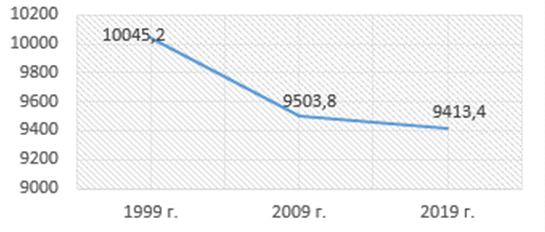 Чтобы охарактеризовать современное белорусское общество, обратимся к 
10-му выпуску сборника материалов социологических исследований «Республика Беларусь в зеркале социологии». Согласно данному исследованию, белорусское общество активно пользуется Интернетом, количеств пользователей растет. Так,
 на 2017 г. из опрошенных респондентов, интернет-пользователями являлись 68,1 % совершеннолетних жителей страны [10, c. 8]. Большинство опрошенных пользователей Интернета (89,5 %) используют всемирную паутину как источник информации (далее идут такие категории, как «возможность общения», «средство передачи информации», «способ развлечься» и т. д.) [10, с. 12]. В данной ситуации государство должно иметь авторитетные позиции как источник информации в Интернете и регулировать поток получаемой информации (но не переходить в рамки цензуры). Ключевой задачей для государства должно быть развитие национальной кибербезопасности (прежде всего защита личных данных граждан), так как информационный ресурс и личные данные в ХХI в. преобретают большее значение, чем природные ресурсы. Согласно сборнику социологических исследований, острой остается проблема коррупции в белорусском обществе (44 % опрошенных считают данную проблему незначительно распространенной для нашей страны; 41,5 % граждан считают эту проблему широкомасштабной проблемой, при том 77,5 % от общего количества опрошенных считают данное явление недопустимым) [10, с. 35–36]. Следовательно, проблема коррупции не приобрела больших масштабов, в сравнении со странами-соседями. Эффективное решение коррупционной проблемы в белорусском обществе позволит усилить экономические позиции белорусского государства. Положительными тенденциями белорусского общества являются достижения в науке и образовании. Беларусь обеспечена специалистами как в гуманитарной, так и технической сфере (в стране действует 51 высшее учебное заведение) [6]. Беларусь –участник Болонского процесса и образовательных программ Tempus и Erasmus+ [8]. Беларусь является уникальной в культурном плане страной. Белорусов отличает толерантность и веротерпимость (факторы, из-за которых в XXI в. нередки конфликты). В 1927 г. на территории Беларуси было четыре национальных языка: белорусский, русский, польский, еврейский [2]. Сейчас в Республике Беларусь два государственных языка: белорусский и русский [3]. На 2017 г. 48 % опрошенных считали своим родным языком белорусский, 43 % – русский.Legal. Республика Беларусь – правовое государство, имеющее Основной Закон (Конституцию) и 25 кодексов, которые являются системообразующими нормативными правовыми актами. Беларусь является правопреемницей БССР, в стране реализованы положения Декларации прав человека и гражданина (1948) и Пакта о гражданских и политических правах (1966). Эффективное функционирование государственной системы Республики Беларусь может существовать только при соблюдении общепринятых международных политико-правовых норм. Согласно статье 1 Конституции Республики Беларусь «Республика Беларусь – унитарное демократическое социальное правовое государство» [3]. Соблюдение указанной в Конституции позиции будет влиять на положение белорусского государства на международной арене.Отдельно выделим функционирование избирательной системы как регулирующего фактора государственного устройства страны. В данном случае избирательные процессы регламентируются Конституцией и Избирательным кодексом Республики Беларусь. Эти нормативно-правовые документы регламентируют проведение избирательных кампаний на основе общепринятых принципов: всеобщности, равенства, прямого избирательного права и тайного голосования. Граждане имеют избирательное право на трех уровнях: выборы Президента, выборы в Национальное собрание Республики Беларусь, выборы в местные Советы [1]. Economics. В современном мире экономика – это основа для функционирования государства.  В 2017 г. принята национальная стратегия устойчивого социально-экономического развития Республики Беларусь (НСУР) до 2030 г. В стратегии прослеживаются веяния современных экономических тенденций. Главной задачей является переход от административного к индикативному механизму планирования 
(то есть полного перехода на рыночную экономику не ожидается, можно говорить о разработке национальной модели экономики, характерной для специфики только белорусского государства) [5, с. 3]. «Концептуальным ядром документа является выявление внешних возможностей и внутренних конкурентных преимуществ в социальной, экономической и природно-ресурсной сферах; выработка управленческих решений, направленных на достижение высокого уровня качества жизни белорусских граждан, рост конкурентоспособности и эффективности национальной экономики, сохранение и рациональное использование природных ресурсов и обеспечение экологической безопасности» [5, с. 4]. В данном положении изложены основные задачи белорусской экономики на долгосрочный период. В будущем белорусская экономика должна ориентироваться на многовекторное экономическое сотрудничество, к тому же дигитализация экономики позволит с большей эффективностью следить за валютно-ресурсным состоянием Республики Беларусь.Politics. В государственной системе Республики Беларусь функционируют три ветви власти: исполнительная, законодательная, судебная. Назначение на ключевые политические должности (Президент Республики Беларусь, депутат Палаты представителей, депутат местных Советов) происходит через процедуру выборов, регламентируемую Избирательным кодексом [1; 3]. Ключевые аспекты внутриполитической жизни Беларуси описаны в разделе «Legal». Правовая обстановка в стране и внутриполитическое развитие – взаимосвязанные между собой понятия. Сделаем акцент на внешнеполитический дискурс Республики Беларусь. Республика Беларусь реализует концепцию многовекторной внешней политики. Два ключевых направления во внешней политике Беларуси – Российская Федерация и Европейский союз. Основным политическим и экономическим партнером Беларуси является Россия (Беларусь состоит в Союзном государстве Беларуси и России, Содружестве Независимых государств, Евразийском экономическом сообществе). Но для полноценного развития белорусского государства необходимо поддерживать связи и с другими международными акторами (Беларусь – участник ОБСЕ, программы НАТО «Партнерство ради мира»). Красноречивыми являются встречи Белорусского президента А. Г. Лукашенко с госсекретарем США М. Помпео, встречи с руководством Латвии и Австрии [11]. Беларусь реализует концепт независимого государства. В ОДКБ Республика обладает особым статусом (Вооруженные Силы Беларуси не могут участвовать в боевых действиях на территории других стран). В 2015 г. Беларусь стала площадкой для саммита «нормандской четвертки» (Украина, Франция, Германия, Россия). Продолжая реализовывать политику нейтрального государства, Республика Беларусь может быть ограждена от региональных конфликтов, тем самым заработает авторитет на международной арене. Нейтральная многовекторная политика Республики Беларусь должна способствовать развитию равноправных связей с субъектами международной политики. Technology. В Республике Беларусь проводятся регулярные научно-практические конференции для подведения итогов научных открытий в разных областях науки. Белорусская наука структурирована и находится под патронажем Национальной академии наук Беларуси. Беларусь обладает богатым научным потенциалом, выработка и экспорт научного знания поспособствуют социально-экономическому развитию Беларуси [4].Особое значение имеет Парк высоких технологий, задачами которого является выработка высококвалифицированных кадров в области ИТ-сферы и развитие ИТ-проектов на территории Республики Беларусь и за рубежом [13]. Таким образом, государственная модель Республики Беларусь способна реагировать на возможности и угрозы в будущем, если продолжит реализовывать проекты, указанные в нормативно-правовых актах. Наиболее важные аспекты (международное право, защита личных данных граждан, международное сотрудничество) должны проводится на принципах соблюдения международных норм и правил и выработки независимой нейтральной позиции по ключевым вопросам государственного развития страны. СПИСОК ИСПОЛЬЗОВАННОЙ ЛИТЕРАТУРЫИзбирательный кодекс Республики Беларусь : по состоянию на 27 нояб. 2017 г. – Минск : Нац. центр правовой информ. Респ. Беларусь, 2018. – 224 с.Конституция (основной закон) Белорусской Социалистической Советской Республики, 1927 г. [Электронный ресурс] / Национальный правовой интернет-портал Республики Беларусь. – Режим доступа: http://pravo.by/pravovaya-informatsiya/pomniki-gistoryi-prava-belarusi/kanstytutsyynae-prava-belarusi/kanstytutsyi-belarusi/konstitutsiya192
7-goda/. – Дата доступа: 20.03.2018.Конституция Республики Беларусь 1994 года (с изменениями и дополнениями, принятыми на республиканских референдумах 24 ноября 1996 г. и 17 октября 2004 г.) [Электронный ресурс] / Национальный правовой Интернет-портал Республики Беларусь. – Режим доступа: http://pravo.by/pravovaya-informatsiya/normativnye-dokumenty/konstitutsiya-respubliki-belarus/. – Дата доступа: 16.04.2018.Национальная академия наук Беларуси [Электронный ресурс]. – Режим доступа: http://nasb.gov.by/rus/about/glavnaya/. – Дата доступа: 24.02.2020.Национальная стратегия устойчивого социально-экономического развития Республики Беларусь на период до 2030 г. / Нац. комис. по устойчивому развитию Респ. Беларусь. – Минск : Юнипак, 2017. – 148 с.Образование в Беларуси [Электронный ресурс] // Belarus.by. – Режим доступа: https://www.belarus.by/ru/about-belarus/education. – Дата доступа: 24.02.2020. Общая численность населения, его состав по возрасту, полу, состоянию в браке, уровню образования, национальностям, языку и источникам средств к существованию / Е. И. Кухаревич [и др.]. – Минск : Нац. стат. ком. Респ. Беларусь, 2010. – 28 с. Офис программы Erasmus+ в Республике Беларусь [Электронный ресурс]. – Режим доступа: http://erasmusplus.by/ru/main.aspx?guid=3231. – Дата доступа: 24.02.2020. Первые итоги переписи населения Республики Беларусь 2019 года [Электронный ресурс] / Нац. стат. ком. Респ. Беларусь. – Режим доступа: https://www.belstat.gov.by/upload-belstat/upload-belstat-pdf/respondent/perepis_2019-itogi-20200220.pdf. – Дата доступа: 23.02.2020.Республика Беларусь в зеркале социологии : сб. материалов соц. исслед. / Информ.-аналит. центр при Администрации Президента Респ. Беларусь. – Минск, 2018. – 180 с.Сайт Министерства иностранных дел Республики Беларусь [Электронный ресурс]. – Режим доступа: http://mfa.gov.by/. – Дата доступа: 24.02.2020. Численность населения Республики Беларусь (тысяч человек) [Электронный ресурс] / Нац. стат. ком. Респ. Беларусь. – Режим доступа: https://www.
belstat.gov.by/informatsiya-dlya-respondenta/perepis-naseleniya/perepis-naseleniya-1999-goda/
tablichnye-dannye/chislennost-naseleniya-respubliki-belarus/. – Дата доступа: 23.02.2020.HTP Belarus [Электронный ресурс]. – Режим доступа: http://park.by/. – Дата доступа: 24.02.2020.К. В. ДЗИБУКБрест, БрГУ имени А. С. ПушкинаНаучный руководитель – Т. П. СавчукДЕТИ ВОЙНЫ – МАЛЕНЬКИЕ СВИДЕТЕЛИ БОЛЬШОЙ ТРАГЕДИИЗначительное место в Великой Отечественной войне занимает тема детей войны. А. Т. Твардовский писал: «Дети и война – нет более ужасного сближения противоположных вещей на свете». Однако именно они стали главной ее жертвой. Война не только лишила детей детства, но и отняла у многих самых дорогих и близких людей. Дети были вынуждены рано повзрослеть, особенно мальчики, и заменить ушедших на фронт отцов и братьев, став у заводского станка, у плуга на поле или взяв в руки оружие, бороться с противником наравне со взрослыми. Нынешнее поколение любит смотреть фильмы, читать книги на тему войны, где «наши» солдаты всегда побеждают. Однако многие упускают тот факт, что приблизить победу помогали еще совсем маленькие мальчишки и девчонки.Проведенное анкетирование среди учащихся 9–11 классов ГУО «Средняя школа № 7 г. Бреста» показало следующие результаты: 72 % опрошенных волнует тема «Дети Великой Отечественной войны», только 22 % смогли назвать имена сверстников – участников Великой Отечественной войны, 15 % знают о судьбах детей в концлагерях Беларуси, 23 % знают о положении детей в тылу во время Великой Отечественной войны, 81 % опрошенных хотел бы знать больше по данной теме. Отсюда вытекает вывод, что данная тема актуальна для изучения. Ведь даже после изучения событий 1941–1945 гг. на уроках истории знания учащихся недостаточны. А в современных условиях, когда на планете существует огромное количество горячих точек, где в результате выяснения отношений взрослых страдают прежде всего ни в чем неповинные дети, нужно на основании опыта предшествующих поколений стараться не допускать подобных трагедий.В основной части работы были исследованы и проанализированы воспоминания детей, на чьи плечи легли оккупационные годы Великой Отечественной войны. Дети приближали победу в войне, воюя наравне со взрослыми. Они участвовали в разведывательных операциях, в подрыве немецких эшелонов. Дети сами рвались на фронт и, чтобы преодолеть естественное стремление военкомов сберечь детей, увеличивали себе возраст. И рвались не за славой, не за наградами, а просто потому, что «не могли мириться с тем, что фашист ходит по твоей земле» [2, с. 103]. Многих из них война застала в Брестской крепости. Здесь детей формировали в музыкальные подразделения, которые в дальнейшем участвовали в военных операциях. В одино из таких подразделений вошли Петя Клыпа, Петя Васильев, Коля Новиков [3, с. 139–141]. Также с Брестской крепостью были связаны Петр Котельников [3, с. 142–147], Алик Бобков [2, с. 244–247]. Дети приняли самое активное участие в обороне крепости, взяв на себя задачи, подчас непосильные даже для взрослых, и проявили при этом небывалую отчаянность, героизм и находчивость. У детей были разные судьбы, но объединяла общая трагедия – невосполнимая потеря прекрасного мира детства.Самым страшным оружием в руках фашистов являлись концлагеря, предназначенные для массового сосредоточения и физического уничтожения политических противников. На территории Беларуси располагалось множество лагерей, 14 из которых были детскими, например Малый Тростенец, Красный берег, Озаричи, 5-й Витебский полк и др. Большая численность детей погибла именно здесь. М. Н. Брюховецкая (4 года), М. М. Букас (5 лет), М. Д. Дайнеко (9 лет) и др. – эти имена объединяет одна судьба – они были узниками концлагеря «Озаричи» [1, с. 90–96]. И. П. Антонов, П. Ф. Быков (3 года) – узники лагеря смерти «5-й Витебский полк» [1, с. 96–102]. Степень влияния трагического детства на дальнейшую судьбу бывших малолетних узников, конечно же, велика, ведь до сих пор эти люди не могут вспоминать тот период своей жизни без слез. Судьбы этих детей очень поучительны для нас и сегодня. Они учат нас целеустремленности, настойчивости, трудолюбию. А эти страницы истории взывают нас делать все возможное, чтобы люди никогда больше не испытывали всех ужасов фашизма.Что касается тыла, то дети, оставшиеся здесь в годы войны, начинали свой трудовой путь в раннем возрасте. Их трудовая деятельность явилась замечательным примером беззаветного служения своей стране, своему народу. Дети выполняли фактически взрослую норму, трудодни записывали на родителей. Из воспоминаний Васи Барановского, Саши Аксенова и др. можно найти отражение желания всех детей военного времени помогать своей Родине, приближать победу над фашизмом, работая в тылу. Работать так, чтобы отцы могли гордиться своими сыновьями, несмотря на жестокие законы страны. Сколько таких подростков, никто не знает, поскольку многое утеряно безвозвратно. Но можно с полной уверенностью сказать: дети внесли огромный вклад в историю Великой Отечественной войны, они повлияли на ход войны не в меньшей степени, чем взрослые. Будь то дети-партизаны, дети, работающие на заводах, в полях.В целом следует отметить, что война – это не только человеческие жертвы, потери в бою, это прежде всего искалеченное детство. Во все времена во всех войнах были убитые и пленные, но ни в одной войне так не страдали дети. Современное поколение должно чтить эту память и передавать ее из поколения в поколение – во имя благодарной памяти поколению уходящему, во имя мирного будущего для поколений грядущих, ведь новая война начинается тогда, когда вырастает поколение, забывшее войну предыдущую. СПИСОК ИСПОЛЬЗОВАННОЙ ЛИТЕРАТУРЫ1. Змушко, Г. И. Малолетние заложники бесчеловечной войны: живые свидетельства Беларуси / сост. : Г. И. Змушко [и др.] ; под ред. К. И. Козака. – Минск : Беларусь, 2011. – 220 с.2. Герои Бреста: Новые документы, свидетельства очевидцев / сост.: П. Н. Панасюк [и др.]. – Минск : Беларусь, 1991. – 320 с.3. Сарычев, В. В поисках утраченного времени. Кн. 3-я / В. Сарычев. – Брест : Брест. тип., 2009. – 312 с.4. Сарычев, В. В поисках утраченного времени. Кн. 4-я / В. Сарычев. – Брест : Брест. тип., 2011. – 300 с.А. С. ДобровольскаяБрест, БрГУ имени А. С. ПушкинаНаучный руководитель – О. Н. КоваленкоFACTORS OF FORMATION OF THE BELARUSIAN MENTALITYThe mentality means “a person’s or group’s way of thinking” [1]. So, mentality is a special type of thinking of an individual or a nation. The Belarusian mentality has become a central issue in a number of papers by 
V. Kiriyenko, E. Dubenetsky, N. Kanatskevich, A. Melnikov, N. Kuznetsov and others due to the fact that through understanding the mental characteristics of individuals, social groups and entire nations, one can find the conditions for their conflict-free interaction in the society.This article focuses on the factors that shape the mentality of the Belarusians. To identify a number of factors and conditions that have had a decisive impact on the formation of the mentality of the Belarusians it is necessary to turn to different sciences: geography, sociology, political science, psychology, cultural studies and others. The historical past of the people plays a huge role either.The formation of the Belarusian mentality was influenced by the geographical-landscape and natural-climatic conditions of Belarus. The forest-swamp-field landscape of Belarus as well as moderate natural and climatic conditions of life of the Belarusians seem to have formed such their qualities as tolerance, restraint, non-conflict character, moderate conservatism.The geopolitical location of Belarus should also be considered. The median, Eurocentric position of the ethnic Belarusian lands between East and West, as well as their belonging in different periods of history to the old Russian state, the Grand Duchy of Lithuania, Rzeczpospolita, the Russian Empire, and the Soviet Union led to direct interaction and confrontation of different cultures, traditions, religious and social beliefs, and consequently to blurring of the boundaries between national, cultural and confessional communities, imposing different cultural trends of East and West [3]. In this regard, the vital need to maintain a complex balance between diverse and multidirectional forces and influences in which the Belarusians have found themselves throughout their history, became the main factor in the formation of their tolerance as a worldview and a kind of life philosophy. The analysis of the problem of formation of the Belarusian mentality should take into account the interaction of the state and society in different historic periods.At the end of the 18th century, after the partitions of the Polish-Lithuanian Commonwealth, the territory of Belarus became part of the Russian Empire, and, accordingly, entered the logic of the Russian political history. For many years, strong state power in Russia was the basis of social order, played the role of defender and guarantor of stability [2]. Due to the special role of the state in the life of the Russian society, mass psychology focused not on personal activity, but on the authority of power, its personalized perception, charismatic orientations, state paternalism. This trend enhanced further when Belarus was in the Soviet Union. An important role in the formation of the mentality of the Belarusians was played by the domination for a long time of communal, collectivist principles of lifestyle, the principle of group justice over the principle of individual freedom and self-determination, which are rather characteristic of the Western civilization, the cautious attitude of the Belarusians to private property and wealth. Social inequality has always been perceived painfully in the minds of the Belarusians. In the Soviet Union, Belarus developed both traditional and collectivist traits and less pronounced liberal and individualistic readiness for competition and competitiveness [3].The process of formation of the Belarusian nation directly influenced the design of the dominant features of the Belarusian mentality. The absence of national statehood, the policy of Polonization and Russification, the small number of the national economic elite, the predominance of the peasantry in the social strata preconditioned people’s love for their land, economy, thrift, diligence, tolerance, and devotion to the family. The abovementioned processes gave rise to the idea of the national movement in order to preserve the characteristics of the nation. With the acquisition of sovereignty by Belarus, the growth of national consciousness, cohesion and solidity of the Belarusian nation accelerated. Future studies on the topic are therefore required as far as national mentality plays an important role in the development of strategies and tactics of modernization of society, being responsible for political and economic decisions and conducting specific policies.REFERENCES1.	Cambridge Dictionaries Online [Electronic resource]. – Mode of access: http://dictionary.cambridge.org/. – Date of access: 20.02.2020.2.	История Беларуси : учеб. пособие / науч. ред. А. Г. Кохановский, О. А. Яновский. – Минск : Беларыт, 1997. – 448 с.3.	Бабосов, Е. М. Основы идеологии современного государства / Е. М. Бабосов. – 
2-е изд., доп. – Минск : Амалфея, 2004. – 448 с.С. А. ДОНЦОВАБрест, БрГУ имени А. С. ПушкинаНаучный руководитель – Н. П. ГалимоваРАЗВИТИЕ ОБРАЗОВАНИЯ В ПОСЛЕВОЕННОЕ ВРЕМЯ НА ПРИМЕРЕ КАМЕНЕЦКОГО РАЙОНА БРЕСТСКОЙ ОБЛАСТИУтром 22 июля 1944 г. от нацистских захватчиков были освобождены город Каменец и окрестные деревни. Несколько позже – 28 июля – город Высокое [1, с. 425]. Во время Великой Отечественной войны землям Беларуси был нанесен огромный урон, для преодоления которого потребовались долгие годы. На территории Каменецкого района были расхищены учреждения культуры и науки, образования. Предстояла непростая работа по восстановлению системы народного образования, переходу к мирной жизни, поэтому в послевоенное время в БССР, в том числе и в Каменецком районе, развитию школьного образования придавалось одно из ключевых значений.Первый послевоенный 1944/1945 учебный год являлся самым сложным. Районному отделу народного образования, возобновившему свою работу под руководством Митрофана Ипполитовича Самуйлика 24 июля 1944 г. [2, с. 4], предстояло решить первостепенную задачу – организовать первый послевоенный 1944/1945 учебный год. Для этого необходимо было обеспечить школы пригодными для школьников помещениями, школьными досками, партами, стульями, учебниками, 
а также укомплектовать учебные заведения педагогическими кадрами и вовлечь в учебный процесс всех детей школьного возраста. 18 августа 1944 г. на заседании бюро Брестского обкома КП(б)Б постановили начать учебный год в 1–4 классах с 1 сентября, а в 5–10 классах – с 1 октября. В 1944/1945 учебном году в сельской местности Брестской области работали 53 начальные и 6 семилетних школ, в которых обучались 5409 учащихся [3, л. 3]. При подготовке к следующему 1945/1946 учебному году наблюдались проблемы с обеспечением школ учебной площадью, поэтому было решено создать рабочие бригады для ремонта школ. С 1945/1946 учебного года единственная семилетняя школа в г. п. Каменец была преобразована в среднюю. Тем самым было положено начало становлению послевоенного среднего школьного образования. В этом учебном году работало 60 начальных, 8 семилетних и 1 средняя школа.В 1946/1947 учебном году Каменецкому районному отделу народного образования при выполнении четвертой пятилетки в области развития общеобразовательных школ удалось добиться весьма значительных результатов. Общая численность начальных, семилетних и средних школ возросла с 74 в 1946/1947 учебном году до 75 в 1949/1950 учебном году. Однако количество начальных школ за этот период уменьшилось с 66 до 62. Это было связано с тем, что зачастую на базе начальных школ открывались семилетние школы. Количество средних школ увеличилось с 1 до 3 школ. Численность учащихся в Каменецком районе за пятилетку уменьшилась с 6595 в 1946/1947 учебном году до 6199 в 1949/81950 учебном году. Некоторые сельские советы недостаточно уделяли внимания решению проблемы всеобщего обучения. Всего в районе 252 ученика (3,6 % от общего количества детей) не посещали учебные занятия. Чтобы решить проблему всеобщего обучения, Каменецкий РК КП(б)Б постановлением от 3 декабря 1946 г. создал комиссию содействия всеобучу под председательством заведующего районо И. В Самуйлика [4, л. 227].Площадь средних, семилетних и начальных школ за четвертую пятилетку возросла с 8408 м2 в 1946/1947 учебном году [1, л. 66] до 10 989 м2 в 1949/1950 учебном году [1, л. 66]. Однако, обеспечение школ учебной площадью все еще оставалось проблемой. До 1950 г. в Каменецком районе работали только 10 семилетних и 3 средние школы [5, л. 2–3]. В 1952/1953 учебном году завершился переход к семилетнему всеобщему обучению. В семилетних и средних школах обучалось 3067 учеников, т. е. 61,52 % от общего количества учащихся района.СПИСОК ИСПОЛЬЗОВАННОЙ ЛИТЕРАТУРЫПамяць: гісторыка-дакументальная. Хроніка Камянецкого раёна / Г. П. Парафянюк [і інш.] ; пад рэд. Г. П. Парафянюк. – Мінск : Ураджай, 1997. – 524 с.Дошчык, Д. Гартаючы старонкі мінулага / Д. Дошчык // Ленінец. – 1990. – № 120. – 4 с.Сеть школ за 1944–1945 и 1954–55 учебные годы // Государственный архив Брестской области. – Ф. 1134. Оп. 1. Д. 2.Протоколы заседаний Каменецкого РК КП(б)Б Брестской области с № 40 по № 61 и с № 1 по № 16 (начато: 11 января 1946 г. – окончено: 28 декабря 1946 г.) // ГАБр. Ф. 10-п оаф. Оп. 1. Д. 19.Годовой отчет об учебно-воспитательной работе школ за 1953–54 уч. год // ГАБр. – Ф. 1134. Оп. 1. Д. 47.Д. С. ЖУЖЖАЛОВАБрест, БрГУ имени А. С. ПушкинаНаучный руководитель – Л. М. МаксимукОСНОВНЫЕ ЭТАПЫ РАЗВИТИЯ ГАСТРОНОМИЧЕСКОГО ТУРИЗМА В МИРЕГастрономический туризм может развиваться в любой стране, так как каждая из них имеет свою национальную кухню. В течение последних лет гастрономический туризм обрел существенные масштабы и стал одним из наиболее динамичных сегментов туризма. С уверенностью можно сказать, что формирование этой области разнообразит индустрию туризма, кроме того, будет способствовать локальному, местному и национальному экономическому развитию. Важно отметить, что на данный момент нет единого терминологического определения этого вида туризма. Встречаются термины «кулинарный туризм», «винно-гастрономический туризм», а также «гастрономический туризм».  Гастрономический туризм – это вид туризма, основная цель которого заключается в ознакомлении с традиционной национальной кухней страны, особенностями производства и приготовления уникальных блюд, через которые турист может познать культуру и обычаи местности, а также повышения уровня профессиональных знаний в гастрономической сфере [1]. Под понятием традиционная национальная кухня понимается набор блюд, которые готовят представители определенной национальности из ингредиентов, доступных определенной национальной категории. Ведь национальная кухня является зеркалом образа жизни народов, их религиозных верований, привычек, традиций и быта.Гастрономический туризм своими корнями уходит в далекое прошлое. Много веков тому назад купцы совершали различные путешествия с целью покупки специй, напитков, вин и лакомств. Исследователи новых земель Марко Поло и Афанасий Никитин уделяли большое внимание дегустации местных блюд в незнакомых для них поселениях. Торговцы и купцы отправлялись «за три моря», чтобы найти, отведать и привезти невиданные яства, например необычные фрукты, орехи, вина, специи. Впечатления от них становились одним из методов описания народных традиций. Важно отметить, что в отдельную науку эта отрасль сформировалась намного позже.Впервые термин «кулинарный туризм» был зарегистрирован в 1998 г., когда Люси Лонг, доцент кафедры народной культуры государственного университета Bowling Green (Боулинг Грин, США) ввела его в обращение. Это также считается официальной датой возникновения гастрономического туризма. Она определяет кулинарный туризм как исследование пищи. Люди изучают новые для них продукты, чтобы познакомиться с новыми культурами и их бытом. Люси Лонг также отметила, что кулинарный туризм сочетает в себе историю, питание, кулинарное искусство, гостеприимство, психологию и социологию.В настоящее время существует большое количество видов гастрономических туров [2].1. Тур по сельской местности. Сельские туры наиболее интересны жителям мегаполисов. Люди, отправившиеся в такой тур, имеют возможность познакомиться через пищу с бытом, обычаями и образом жизни сельских жителей. Отправляясь в сельскую местность, туристы желают попробовать экологически чистый продукт, без каких-либо добавок. Им предлагается продегустировать местные традиционные блюда 
и продукты, производимые в этом регионе, возможность принять участие в сельскохозяйственных работах. Например, туристы могут поучаствовать в рыбалке, охоте, сборе урожая или сборе ягод в лесу, а также других видах деятельности, характерных для определенной местности. Обязательным условием для этого вида туризма является тот факт, что средства размещения туристов должны находиться в сельской местности или в городах без многоэтажной застройки. Самыми популярными сельскими турами являются туры в деревни Италии, Швейцарии, США, Финляндии и Англии.2. Городской тур. Данный тур включает в себя не только посещение ресторанов, но и визиты на кондитерские фабрики, где из выпускаемой продукции готовится блюдо, которое дегустируют туристы. 3. Ресторанный тур. Тур включает посещение наиболее популярных ресторанов с высоким качеством приготовления блюд и национальной направленностью. На первом месте в списке стран, предлагающих такие туры, стоит Франция – страна моды и кулинарии. 4. Образовательный тур. Это тур, целью которого является возможность обучения в учреждениях с кулинарной направленностью: это могут быть курсы, мастер-классы, а также знакомства с популярными шеф-поварами в сфере гастрономии. 5. Экологический тур. Данный тур включает посещение экологически чистых хозяйств, а также предоставляет возможнось попробовать экологически чистые и натуральные продукты, выращенные в определенной местности. Самые популярные экологические направления развиты в Норвегии, Финляндии, Франции, Швейцарии, Германии и США. Именно эти страны являются наиболее посещаемыми туристами. 6. Событийный тур. Вид тура, который напрямую связан с каким-либо событием в мире кулинарии, например ярмарки, шоу, выставки, праздники и фестивали. Наиболее известными гастрономическими мероприятиями являются июльский фестиваль дыни «Cavaillon» (Франция), поварский симпозиум «Gastronomika» (Испания), ежегодный праздник томатов «Tomatina» (Испания), кулинарный фестиваль «Gourmet Abu Dhabi» (ОАЭ) и многие другие гастрономические мероприятия по всему миру.7. Комбинированный тур. Это сочетание разных видов гастрономических туров. Этот вид тура подходит для тех туристов, кто уже знаком с местной кухней или хочет охватить как можно больше видов деятельности за одну поездку. Примером такого тура является Франция: первые несколько дней туристы посещают парижские рестораны, затем обучаются в кулинарной школе у лучших поваров, а потом уезжают вглубь Франции знакомиться с выращиванием трав в Провансе.8. Дегустационные туры или монотуры. Кроме всех вышеперечисленных видов туров, существуют такие гастрономические туры, в которых предлагается знакомство туристов не с кухней местности в общем, а только лишь с одним блюдом или продуктом, которым славится регион. Одной из разновидностей гастротуров являются дегустационные туры или монотуры. Например, любители сыра, могут отведать все его лучшие сорта, узнать, с каким вином он сочетается, и посетить сырную ярмарку и сырные производства в таких странах, как Голландия, Швейцария, Италия. Ценителям пива будет интересно посетить пивные туры по Германии, Австрии, Бельгии и Чехии. Они пользуются огромной популярностью среди туристов, и любителям данного напитка запомнится не только его разнообразие, но и посещение знаменитых пивных фестивалей и баров. Погулять по виноградникам, продегустировать различные виды вин на заводах и у частных виноделов, а также ознакомиться с их производством можно в Испании, Франции и Италии. Очень важным, на наш взгляд, является то, что практически любая страна имеет потенциал для развития у себя гастрономического туризма, ведь в каждой стране есть своя изысканная и неповторимая национальная кухня, а также свои традиции гостеприимства.Развитие гастрономического туризма в мире Путешественника становится все сложнее удивить: одни предпочитают отдых в маленьком и уютном городке, другие мечтают о нежном солнце и теплом море или об экскурсии по старинным достопримечательностям, а третьи готовятся отправиться 
не просто на отдых, в гастрономический тур. Поэтому гастрономический туризм, как возможность попробовать что-то новое и испытать невероятные эмоции, все больше и больше набирает популярность [4].В каждой стране имеются региональные отличия в местной кухне, свой неповторимый набор блюд и технологий их приготовления. Пробовать новые блюда, напитки, десерты – одна из прелестей гастрономического туризма. Обычно в одном туре стараются соединить визиты на фермы, кухни, кондитерские и виноградники с кулинарными уроками и дегустацией. Поклонники гастрономического туризма предпочли бы насладиться обедом или ужином в Нью-Йорке (США) и Сингапуре. Эти две страны занимают первое место по разнообразию гастрономических блюд: от дешевой еды, которую можно купить на улице, до дорогостоящих ресторанов экзотической кухни.Второе место в этом рейтинге разделяют Рим (Италия) и Париж (Франция). Италия – популярная страна среди поклонников пиццы, пасты, ризотто, равиоли, морепродуктов и различных сортов мороженого. Трудно найти человека, который не пробовал легендарный десерт тирамису и итальянское вино. Одно из самых популярных гастрономических направлений – Франция. Здесь можно узнать секреты шеф-повара на кулинарном мастер-классе, продегустировать местные вина. В королевстве гастрономии можно познакомиться с охотниками за трюфелями, виноделами, сыроварами и кондитерами, побывать в лучших ресторанах Прованса. Можно заказать специальный винный тур, исследовать виноградники и узнать секреты производства у виноделов и сомелье. Понятие высокой кухни появилось во Франции не случайно. Французы относятся к процессу приготовления еды с особой страстью, уделяя пристальное внимание вкусу, аромату и внешнему виду блюд.Третье место занимает Швейцария (Берн) – страна для влюбленных. Основу гастрономических туров в Швейцарию составляют блюда из сыра. Известно более 400 сортов швейцарского сыра. Для почитателей швейцарского сыра прекрасно подходят туры по районам производства любимого продукта. Тем, кто любит твердый сыр, лучше начинать с посещения сыроварен центральной Швейцарии. Северо-восточнее знаменитый Аппенцель предлагает отведать одноименный сыр, имеющий 700-летнюю историю.В настоящее время мы можем наблюдать тенденцию продвижения этого вида туризма на мировом туристическом рынке. Растет число путешественников, которые стали больше интересоваться различными кухнями и культурами во всех странах мира и готовы поехать в специальный тур для изучения местной кулинарии. В связи с этой тенденцией туристические компании стали создавать все больше уникальных предложений, искать более интересные направления для гастротуров по всему миру. Беларусь может быть очень перспективным направлением для гастрономических туров, так как сегодня люди предпочитают изысканный и запоминающийся отдых, 
а глубокое познание посещаемого региона возможно через национальную кухню. СПИСОК ИСПОЛЬЗОВАННОЙ ЛИТЕРАТУРЫ1. Урядова, А. В. Специальные виды туризма / А. В. Урядова, Д. А. Савин. – Ярославль : ЯрГУ, 2013. – С. 113–115.2. Гастрономический туризм [Электронный ресурс]. – Режим доступа: https://svastour.ru/articles/puteshestviya/vidy-turov/gastronomicheskiy-turizm.html. – Дата доступа: 30.01.2020.3. Гастрономический туризм как популярное направление в туризме [Электронный ресурс]. – Режим доступа: https://e-koncept.ru/2015/95396.htm. – Дата доступа: 30.01.2020.4. Национальная кухня как ресурс гастрономического тура [Электронный ресурс]. – Режим доступа: https://www.work5.ru/gotovye-raboty/106180. – Дата доступа: 30.01.2020.М. С. ЖУКБрест, БрГУ имени А. С. ПушкинаНаучный руководитель – Н. В. ИванюкСтолинский район в 1941–1945 гг.В Беларуси в годы Великой Отечественной войны погиб каждый третий, или около трех миллионов. С июня 1941 по июль 1944 г. на ее территории в более чем 200 гетто, организованных германскими оккупантами для массового убийства, было уничтожено более 700 тыс. евреев. Более 800 тыс. военнопленных умерло от болезней, холода и голода, непосильного труда. 628 деревень сожжено вместе с живыми людьми.Во время Великой Отечественной войны в д. Городная Столинского района располагался немецкий военный гарнизон, а в 1943–1944 гг. здесь проходила линия фронта наступавшей Красной армии. С южной стороны деревни по возвышенным местам до сих пор можно найти остатки немецких окопов. А чуть дальше, в лесу, напротив и вдоль линии обороны немцев, можно при желании отыскать следы окопов и землянок Красной армии. 27 сентября 1942 г. фашисты расстреляли десять жителей деревни Ворони. Десять мужчин, активистов Советской власти, навеки остались лежать в родной земле. Спустя четыре с половиной месяца, 14 февраля 1943 г., фашистские каратели сожгли деревню с частью ее жителей. Большинству вороневцев удалось спастись благодаря своевременному предупреждению их партизанскими связными Антоном Мельником и Филиппом Бабичем из Речицы. Первый случайно услышал о коварном плане гитлеровцев, который они собирались осуществить ранним утром 14 февраля, когда накануне зашел в дом к знакомому, где немцы разместили штаб. Деревня Ворони размещена вблизи леса, где находилась партизанская зона. Сельчане оказывали возможную помощь партизанам, были их связными, сами становились партизанами. Поэтому фашисты и решили расправиться с жителями Вороней. Вороневцы помнят о тех событиях. Кроме убитых фашистами в те страшные дни жителей деревни, погибли и другие выходцы из Вороней. Благодарные потомки на местах трагедий установили обелиск и гранитную стелу, а возле школы – памятник павшим в борьбе с немецко-фашистскими захватчиками односельчанам.Систематическое преследование и уничтожение евреев на территории Столинского района Брестской области осуществлялись оккупационными властями нацистской Германии и коллаборационистами в 1941–1944 гг. во время Второй мировой войны, 
в рамках политики «Окончательного решения еврейского вопроса» – составной части Холокоста в Беларуси. Во всех крупных деревнях района были созданы районные управы и полицейские гарнизоны из белорусских, украинских и польских коллаборационистов.Для осуществления политики геноцида и проведения карательных операций в район прибыли карательные подразделения войск, тайная полевая полиция, полиция безопасности, жандармерия и гестапо. Одновременно с оккупацией нацисты и их приспешники начали поголовное уничтожение евреев. «Акции» повторялись множество раз во многих местах. В тех населенных пунктах, где евреев убили не сразу, их содержали в условиях гетто вплоть до полного уничтожения, используя на тяжелых и грязных принудительных работах, от чего многие узники умерли от непосильных нагрузок в условиях постоянного голода и отсутствия медицинской помощи. В городе Столине бандой убито 80 человек, под деревней Городная – 50 человек.Оккупационные власти под страхом смерти запретили евреям снимать желтые латы или шестиконечные звезды, выходить из гетто без специального разрешения, менять место проживания и квартиру внутри гетто, ходить по тротуарам, пользоваться общественным транспортом, находиться на территории парков и общественных мест, посещать школы.Немцы очень серьезно относились к возможности еврейского сопротивления, и поэтому в первую очередь убивали в гетто или еще до его создания евреев-мужчин в возрасте от 15 до 50 лет, несмотря на экономическую нецелесообразность, так как это были самые трудоспособные узники. По этой причине в деревне Рубель 9 августа 1941 г. были схвачены, избиты и расстреляны коллаборационистами 53 еврея (мужчины старше 16 лет), захороненные в урочище Борок.Самые массовые убийства евреев района происходили в Столине, Давид-Городке, деревнях Городная, Ольшаны, Осовая, Ольгомель, Большое Малешево, Коротичи, Лутки, Глинка, Большие Орлы, Лядец, Малые Орлы, Оздамичи, Мочуль, Ремель, Рубель, Рухча.СПИСОК ИСПОЛЬЗОВАННОЙ ЛИТЕРАТУРЫ1. Столинский район в 1941–1945 гг. [Электронный ресурс]. – Режим доступа: Г. К. Кісялёў, В. М. Очкіна i iнш. (рэдкал.), Ю. С. Юркевіч (укладальнік). «Памяць. Столінскi раён». – Мн. : БЕЛТА, 2003. – 639 с. – ISBN 985-6302-49-8. – Дата доступа: 28.01.2020.2. Столинский район в 1941–1945 гг. [Электронный ресурс]. – Режим доступа: https://media-polesye.by/news/tragedii-v-istorii-derevni-voroni-20905. – Дата доступа: 28.01.2020.Е. И. ЗЕЛЕНКОБрест, БрГУ имени А. С. Пушкина Научный руководитель – Т. П. Савчук ИСЧЕЗАЮЩЕЕ НАСЛЕДИЕ БЕЛАРУСИ: КАРТЕЗИАНСКИЙ МОНАСТЫРЬ В Г. БЕРЕЗЕ Монастырь картезианцев в Березе – памятник архитектуры XVII в., единственный в Великом княжестве Литовском монастырь ордена картезианцев. Он считался самым крупным и богатым монастырем в княжестве. Является единственным монастырем картезианцев, находящимся на территории бывшего СССР. Строительство монастыря в Березе связано с одним из самых известных родов Беларуси – Сапегами.Казимир Лев Сапега [2, c. 126–129] был глубоко набожным человеком. За свою жизнь он основал немало костелов и монастырей. В 1646 г. ему написали послание монахи-картезианцы из Картузов (около Гданьска), в котором рассказали о своем ордене и попросили разрешения обосноваться в его владениях. Сапеге понравилась идея основать картезианский монастырь [1, c. 100–116].Картезианцы – монашеский орден Римско-католической церкви, основанный в 1084 г. Бруно Кельнским [1, c. 203–208] в Шартрезских горах близ Гренобля (Франция). Основа духовности картезианцев – полный уход от мира, суровая аскеза, созерцательная и уединенная жизнь, постоянная молитва. В самом монастыре проживало 14–16 монахов. Монахи-картезианцы были затворниками и аскетами, поэтому и планировка монастыря была необычной. Сам комплекс делился на две части: центральную и внешнюю. В центральной части жили монахи-отшельники, а внешняя была предназначена для монахов, которые не порвали все связи с миром. Правила ордена картезианцев предусматривали аскетизм, доведенный до крайней степени. Каждая келья была изолирована, имела свой маленький двор и огород. Монахи практически не общались между собой. На молитвы отшельников шли по специальным подземным переходам, которые сохранились до настоящего времени. Только по воскресеньям они выходили в монастырский сад и общую трапезную, только в эти дни им разрешалось говорить. Все остальное время они не должны были общаться ни с кем. Пищу им подавали через зигзагообразный канал, который был сделан так, чтобы отшельники не видели даже рук того, кто приносил еду. После получения разрешения на строительство монастыря у епископа Андрея Гемблицкого к Сапеге приехали три монаха, которые выбрали Березу как место для будущего монастыря. Береза привлекла их своей скрытностью и обособленностью, необходимыми для монашеской жизни. Строительство началось в 1648 г. и продолжалось 40 лет. Строительством руководил итальянский архитектор Джованни Батиста Джислени [2, c. 118–119]. Как только был заложен первый камень, Сапега подарил монахам 600 крестьян и большую территорию, и таким образом весь город стал принадлежать монастырю, поэтому и получил свое название Береза-Картузская, которое сохранялось до 1940 г. Монастырь-крепость был построен в форме пятиугольника и занимал территорию более 6,5 га. В состав комплекса входили костел, жилые корпуса, библиотека, госпиталь, столовая, аптека и различные хозяйственные постройки. В центре монастырского дворца располагалась звонница с толстыми стенами и ярусами для пушек. Весь комплекс был окружен толстыми стенами, попасть внутрь можно было через массивную браму (въездные ворота) с бойницами. Покровитель монахов Казимир Лев Сапега не дожил до окончания строительства, он скончался в 1656 г. и был похоронен в Березе в монастыре картезианцев, там же нашли успокоение еще восемь поколений знаменитого рода.В XIX в. монастырь стал одним из самых крупных собственников Беларуси. 
Во владение Березовского монастыря входили два кирпичных завода с производственной мощностью 12 и 10 тысяч штук кирпича; лесопилки; мастерские по производству черепицы и извести, кожевенный завод, пять мельниц; броварни (винокуренные заводы) [3, c. 18–20].Монастырь гордился своей библиотекой, там насчитывалось 39 рукописных и 2314 печатных книг. Монастырь не раз подвергался нападению и разрушению во время войн: русско-польской 1654–1667, русско-шведской 1656–1658, Северной 1700–1721 гг., войны 1812 г. По преданиям, во время Северной войны в 1706 г. в монастыре картезианцев встречались русский царь Петр І и король Речи Посполитой Август ІІ Сильный, чтобы обсудить планы по совместному ведению войны против шведского короля Карла XII. Однако этот факт не подтверждается никакими документальными свидетельствами. Достоверно известно лишь, что в апреле 1706 г. под Березой прошли бои между шведами и русскими войсками. Сам Карл ХІІ задержался в монастыре на два дня.После 3-го раздела Речи Посполитой в 1795 г. Береза вошла в состав Российской империи. В 1831 г. монахи приняли активное участие в восстании против царской России. Под предлогом участия монахов в восстании царское правительство 28 августа 1831 г. закрыло монастырь, а здания были переданы в распоряжение военных властей. В 1866 г. в Березу прибыл на постоянное расквартирование 151-й Пятигорский пехотный полк. Чтобы выстроить для солдат казармы, приказано было разобрать костел на территории картезианского монастыря. В свое время костел был сооружен из хорошего красного кирпича, и казармы получили название «красных». Казармы сохранились до наших дней, и их так и называют «красные казармы».В 1915 г. здания монастыря горели во время пожара. Во второй половине 1930-х  гг. в кляштор приехали монахи-паллотины, которые восстановили дом Сапегов, некоторые хозяйственные здания, построили капличку [4]. В 1960-е г. вся территория кляштора принадлежала воинской части. До наших дней сохранились лишь фрагменты комплекса: уцелели брама, башня-звонница, корпус госпиталя и часть стены с одной из угловых башен. Но даже те руины, что мы можем видеть сегодня, поражают своей величественностью и позволяют представить впечатляющие масштабы и мощь монастыря [4]. Комплекс нуждается в реконструкции, он мог бы стать туристической жемчужиной не только Березы, но и всей Беларуси. В 2014 г. была воспроизведена реконструкция брамы (въездные ворота) с бойницами. Будем надеется, что это только начало всей реконструкции комплекса.СПИСОК ИСПОЛЬЗОВАННОЙ ЛИТЕРАТУРЫСлюнькова, И. Н. Монастыри восточных и западных традиций / И. Н. Слюнькова. – Минск : Прогресс-традиция, 2002. – 600 с.Ткачоў, М. А. Абарончыя збудованні заходніх зямель Белерусі ХII–XVIII стст. / М. А. Ткачоў. – Минск, 1978. – 144 с.Кныревич, А. М. Березовский кляштар в вопросах и ответах / А. М. Кныревич // Маяк. – 2007. – № 202, 203. – С. 20. Козлович, В. От моностырских стен начинался город Береза / В. Козлович // Брест. курьер. – 2000. – № 45. – С. 9–16.K. С. ЗЕМБРОВСКАЯБрест, БрГУ имени А. С. Пушкина Научный руководитель – В. В. Авраменко VORSCHULERZIEHUNG IN DEUTSCHLAND Deutschland ist der Geburtsort von Friedrich Frebel, Autor der Idee eines Kindergartens und Schöpfer des ersten Kindergartens der Geschichte. In den 40er Jahren des 19. Jahrhunderts sah die deutsche Regierung in den Kindergärten jedoch den „Kindergarten“ sozialistischer Ideen, und sie wurden für einige Zeit verboten. Dann forderte das Leben seinen Tribut. Aber Kindergärten in Deutschland erlebten nicht nur den Einfluss der Ideen von Friedrich Frebel (dessen System in Deutschland immer noch sehr beliebt ist), nicht nur die Ideen der deutschen Sozialisten, sondern auch den Einfluss des Faschismus und den Einfluss des totalitären Regimes der DDR. All dies hat die Geschichte der Vorschulerziehung im modernen Deutschland dramatisch gemacht, und bis heute können sich die östlichen und westlichen Teile dieses Landes nicht endgültig auf einige grundlegende Ansätze zur Erziehung kleiner Kinder einigen [1]. Die meisten Bildungseinrichtungen befinden sich in Staatsbesitz. Sie unterliegen den staatlichen Vorschriften für Schulungsprogramme. Die Grundschulbildung gehört zur ersten Stufe der Schulbildung und wird von einem Netzwerk von Vorschuleinrichtungen vertreten. Diese sind hauptsächlich Kindergärten, Vorbereitungskurse und Einführungsgruppen, deren Teilnahme auf Wunsch der Eltern für 3 Jahre freiwillig ist. Der Kindergarten ist eine Einrichtung deutscher Herkunft, die von vielen Ländern übernommen wurde. Die Hauptsache in der Bildungsarbeit ist die Entwicklung von Sprache, Kinderpersönlichkeit, sozialer Bildung und Spiel. Im Kindergarten verbringen Kinder in der Regel nur vor dem Mittagessen und am Nachmittag Zeit – zu Hause in ihrer Familie. Vorschuleinrichtungen können nur bedingt in staatliche und private Einrichtungen unterteilt werden. Es gibt nur sehr wenige private Kindergärten und Kindergärten im Land. Zum Beispiel gibt es Produktionsgärten für Kinder von Mitarbeitern großer Unternehmen. Dies ist eine der wenigen Vorschuleinrichtungen, die es Eltern ermöglichen, Beruf und Familie optimal zu verbinden. Dementsprechend gibt es im Land verschiedene Arten von Kindergärten und Kindergärten: kommunale (staatliche), evangelische, katholische, Waldorf-, therapeutische (für Kinder mit Behinderungen) und andere. Seit 1957 ist das Gesetz über den freien Eintritt in Kindergärten in Kraft, von denen 20 % im Staatsbesitz sind, 80 % Kirchengemeinden, Gewerkschaften, dem Deutschen Roten Kreuz, Jugenddiensten und anderen gemeinnützigen Vereinigungen angehören. In Deutschland gibt es folgende Arten von Vorschulen: Kindergärten mit Voll- oder Teilzeit für Kinder von 3 bis 6 Jahren; Gruppen-Vorschuleinrichtungen (hauptsächlich für ältere Vorschulkinder); Schulgruppen (für fünfjährige Kinder); Vorbereitungsklassen der Grundschule, in denen fünfjährige Kinder unterrichtet werden; Internate rund um die Uhr für gesunde Kinder im Alter von 3 bis 6 Jahren; Internate für Kinder mit Gesundheits- und Entwicklungsproblemen; Mutterzentren. In ihnen üben Mütter zusammen mit Kindern interessante und nützliche Aktivitäten aus, kommunizieren miteinander mit Spezialisten für Pädagogik und Psychologie [2]. Vorschulen werden heute als integraler Bestandteil des deutschen Bildungssystems verstanden. In Übereinstimmung mit dem Gesetz von 1990 besteht das Ziel von Kindergärten hauptsächlich darin, das Kind durch die Betreuung des Kindes, seine Erziehung und Bildung zu einer unabhängigen und sozial orientierten Person zu entwickeln. Die Umsetzung dieser Aufgabe sollte pädagogisch organisatorisch sein und sich auf die Bedürfnisse des Kindes und seiner Familie konzentrieren. Die Arbeit der Kindergärtnerinnen sollte die Familienbildung ergänzen und ihre Mängel ausgleichen, um gleiche Bedingungen und Chancen für die weitere Entwicklung und Bildung des Kindes zu gewährleisten. Im Rahmen der Arbeit mit Kindern im Alter von 3 bis 6 Jahren bietet der Kindergarten pädagogische Aktivitäten mit dem Ziel an, die geistige, körperliche, emotionale und soziale Kompetenz von Kindern in folgenden Bereichen zu entwickeln: Sprachentwicklung, Schriftart, Kommunikation; persönliche und soziale Entwicklung, System moralischer Werte / Religionsunterricht; die Grundlagen des mathematischen Wissens, der Natur, der Technologie (einschließlich Informationen); musikalische Entwicklung / Behandlung mit den Medien; der menschliche Körper, Bewegung, Gesundheit; soziale und lebendige Welt [3]. Durch pädagogische Methoden sollte ein Kind eine Motivation für den Lernprozess haben, spielerisch sollten Bedingungen für seine Entwicklung geschaffen werden. Die pädagogische Arbeit sollte sich an den Interessen, Bedürfnissen und Lebensbedingungen jedes einzelnen Kindes orientieren. Dies deutet darauf hin, dass das Kind im Zentrum des pädagogischen Prozesses im Kindergarten steht, die Lehrer es überwachen, die Entwicklungsstadien dokumentieren und in ständigem Kontakt mit ihren Eltern stehen. LITERATURVERZEICHNIS1. Lysova, E. B. Neue Trends in der Lehrerausbildung im Westen / Pädagogik. 2006. – Nr. 3. – S. 12–15. 2. Malkova, Z. A. Moderne Pädagogik in den kapitalistischen Ländern / Z. A. Malkova, B. L. Wulfson. – M., 2005. – 230 S. 3. Paramonova, L. A. Vorschul- und Grundschulbildung im Ausland: Geschichte und Moderne / L. A. Paramonova, E. U. Protasova. – M., 2008 – 260 S. Д. К. ИЛЬЮЧИКБрест, БрГУ имени А. С. ПушкинаНаучный руководитель – Н. П. ГалимоваВ ДОЛГУ У ПАМЯТИ… (СУДЬБА ЕВРЕЕВ В ГОДЫ ВЕЛИКОЙ ОТЕЧЕСТВЕННОЙ ВОЙНЫ В Д. БОГДАНОВКА ЛУНИНЕЦКОГО РАЙОНА БРЕСТСКОЙ ОБЛАСТИ)Многие молодежные, да и не только молодежные организации занимаются поисками неизвестных героев войны. И многие еврейские организации ищут места массовых захоронений евреев, погибших от рук фашистских нелюдей.Богдановка была причислена немцами к деревням, помогающим партизанам, и в 1944-м г. все ее 250 домов были сожжены. Жителей спасло чудо. Людей согнали в церковь и хотели поджечь. Но они упали на колени и стали молиться. Фашисты пустили несколько автоматных очередей поверх их голов. (До сегодняшнего дня в местной церкви висят иконы, пробитые пулями. Это немые свидетели расправы, которую задумали фашисты над мирными людьми.) Потом враги передумали и погнали всех, кто был в храме, в молитвенный дом. Но когда венгерский офицер зашел вовнутрь и увидел стоящих на коленях людей, что-то изменилось в его лице – он дал команду солдатам отпустить людей… В тот страшный день мая 1944 г. Богдановка стала огромным пепелищем, погибло около 40 мирных жителей. В основном это были женщины и дети, чьи мужья и сыновья были партизанами. (Название деревни Богдановка увековечено в Хатыни на Стене Памяти деревень, сожженных во время Великой Отечественной войны, но восстановленных из руин.) Это свлучилось в 1944 г., а трагедия евреев, местных жителей Богдановки, произошла в августе 1941 г.В одной еврейской семье жили Моргун, его жена Тесля и две дочери. Хозяин был отличным кузнецом, а дочки занимались шитьем. В другой жили Шолом и Рахиль с детьми – сыновьями Шимелем, Давидом и дочерью Сарой. Шимель с отцом тоже промышляли кузнечным делом, а также брали у соседей землю в аренду. Сдавали им землю охотно, потому что они хорошо ухаживали за ней, удобряли. После их хозяйствования на участок можно было несколько лет не вносить навоз, и урожай был отменным.На месте нынешней средней школы стоял дом Нахмана, в котором он жил с сыном Еселем. В нем располагалось нечто вроде синагоги, и комнаты были полны книг – необычное для деревни явление. Еще одна семья, хозяина которой звали Чечик (его жена была из деревни Лобча, поэтому ее по-местному прозвали Лобчанка), занималась торговлей мануфактурой и продуктами. Еврей Ошер с сыном Еселем держали скот, нанимая в подпаски богдановских подростков и неплохо оплачивая их труд [1, с. 15].Расстрел местных евреев был первой карательной акцией, когда уничтожались одни мужчины. Немцы взяли из домов хозяев семейств четверых мужчин и двух подростков (их они тоже причислили к взрослым), вывели их за деревню и тут же расстреляли. Среди погибших были Шолом, его сын Давид, Нахман и его сын Есель, Ошер и Чечик. Всего шестеро.Уже поседевшие свидетели тех дней (в то время они были мальчишками), рассказывали, что под страхом смерти никому не дозволено было приближаться к месту расстрела. Но вездесущие подростки прокрались туда и увидели много крови. Раны на теле убитых были рваные, большие – видимо, каратели использовали разрывные пули. Чечик был еще жив, но ранен смертельно, и умирал долго, мучительно.Только через двое суток родственники тайком, ночью, приехали из соседнего Погоста и перевезли тела на тамошнее еврейское кладбище.А женщин и детей вывезли за восемь километров от Богдановки, в еврейское местечко Погост-Загородский, где организовали гетто. Жителей этого гетто расстреляли уже в 1942-м. Позже была установлена дата расстрела мужчин: это был день христианского праздника пророка Илии, 2 августа 1941 г. [1, с. 31].Металлическая свеча с огоньком пламени, стекающие по колючей проволоке шесть огненных капель-слез (по числу расстрелянных на этом месте евреев), в основании – шестиконечная звезда Давида. Так выглядит памятник, установленный в деревне Богдановка, – установленный не по приказу свыше, не официальной или общественной организацией, а одним человеком, по приказу сердца.В послевоенные годы Богдановка восстановилась, разрослась. Сегодня в ней насчитывается около 400 домов, 1400 жителей. Их основное занятие прежнее – земледелие. А в связи с памятником родилась здесь и новая традиция. Когда на селе играют свадьбу, молодожены посещают место трагедии, чтобы почтить память тех, кто жил когда-то в этих местах, трудился, растил детей – безвинно погиб от рук палачей, только потому что был евреем.Еще раньше в республиканской газете была опубликована статья о трагедии богдановских евреев. В ней было интервью Сафрона Петровича Ковалевича, 1918 г. р. Он рассказал, что в Богдановке перед войной проживало шесть еврейских семей. 
«В начале августа 1941 г. эсесовцы приехали в деревню. Я в этот день возил с поля снопы. Они приказали явиться мужчинам-евреям. Затем эсэсовцы отвели их за деревню и расстреляли в урочище Цыганские дубы. Мне и еще троим мужчинам нашей деревни десятник приказал погрузить 6 человек убитых на телеги и отвезти за 7 км на еврейское кладбище в д. Камень. Мы отвезли их и на окраине кладбища у дороги вырыли могилу и похоронили их. Я это место хорошо помню. На похоронах были также жена Фрейда и дочь Лея кузнеца Ицка Моргуна. Они горько оплакивали несчастных. Через несколько месяцев оставшихся евреев – женщин и детей – вывезли в д. Погост-Загородский, где они также погибли» [1, с. 45].Я стою в тишине, смотрю на металлическую свечу с огоньком пламени, стекающие по колючей проволоке шесть огненных капель-слез, склоняю голову и вспоминаю тех, кто безвинно погиб на этом месте… Вы смотрите на нас теперь с небес, и пламя свечи горит в наказ, чтобы люди всех национальностей жили в мире и в любви в веках... Вы – в нашей памяти, в наших сердцах. И пусть никогда не гаснет яркий огонь нашей Памяти, потому что тьма уходит, когда сияет свет!Это было очень давно, но оно было, и это важно для нашей памяти. «Память не является концом какого-то процесса. Память – это начало. Когда люди помнят, это является первым шагом к пониманию истории», – уверен американский историк, известный исследователь холокоста Тимоти Снайдер.СПИСОК ИСПОЛЬЗОВАННОЙ ЛИТЕРАТУРЫ1. Ильючик, Н. У памяти в долгу : док. Повесть / Н. Ильючик / Минск : А. Н. Вараксин, 2010. – 92 с.Я. А. КАРЛОВІЧ Брэст, БрДУ імя А. С. ПушкінаНавуковы кіраўнік – С. В. МілачПАДЗЕЙНЫ ТУРЫЗМ У БЕЛАРУСІТурызм – адно з найбольш дынамічных з’яў сучаснага свету. У апошнія гады ўсё большую папулярнасць набываюць падзейныя туры, якія па праве лічацца прынцыпова новым і, несумненна, цікавым напрамкам у турыстычнай сферы. Менавіта гэты від турызму з’яўляецца інструментам, які фарміруе імідж, прыцягвае інвестыцыі, працуе на павелічэнне экспарту і турыстычнага патоку.Падзейны турызм, або івэнт-турызм (ад англ. еvent – ‘падзея, мерапрыемства’) – па сутнасці, гэта ўнікальныя туры, якія спалучаюць звычайны адпачынак і ўдзел у самых відовішчных мерапрыемствах краіны ці нават планеты, індывідуальныя ўмовы адпачынку і незабыўныя ўражанні [2]. Да таго ж, падзейны турызм не выключае агляду вядомых мясцін, дэгустацыі страў мясцовай кухні або наведвання музеяў. Гэта традыцыйная форма адпачынку з атмасферай свята і, што асабліва важна, магчымасцю асабістага ўдзелу ў ім. Мэтавая аўдыторыя падзейнага турызму – гэта забяспечаныя турысты з прыбыткам вышэй сярэдняга. Як правіла, яны маюць вышэйшую адукацыю і вандруюць парамі ці невялікімі кампаніямі да 6–8 чалавек. Падзейны турызм з’яўляецца складовай часткай такіх кірункаў турызму, як прыгодніцкі, экалагічны, гастранамічны, рэлігійны і інш.На рост цікавасці да падзейнага турызму на мяжы ХХ–ХХI стст. паўплываў цэлы шэраг фактараў. Найбольш істотнымі сярод іх з’яўляюцца:– Рост узроўню адукацыі і агульнага ўзроўню культуры насельніцтва ў развітых краінах свету. Для кліентаў з універсітэцкімі дыпломамі і акадэмічнымі ступенямі звычайныя экскурсіі або наведванне музеяў ужо не ўяўляюць цікавасці. Для сучаснага турыста не так важна даведацца пра што-небудзь (дзякуючы сістэме адукацыі, СМІ і сетцы Інтэрнэт, ён і так шмат ведае), колькі прыняць асабісты ўдзел, непасрэдна перажыць новы, хвалюючы культурны вопыт.– Тэндэнцыя да драбнення адпускнога часу на працягу года на некалькі невялікіх часовых прамежкаў (да 3–4 у год). У другой палове ХХ ст. адпачынак планаваўся загадзя і ажыццяўляўся адзін раз у форме паездкі на 14–21 дзень. У такіх умовах наведванне той ці іншай падзеі не з’яўлялася асноўным фактарам турыстычнай матывацыі. У пачатку ХХІ ст. права на адпачынак часцей за ўсё рэалізуецца ў форме спантаннага кароткатэрміновага “тура выхаднога дня” (3–5 дзён). У гэтым выпадку наяўнасць або адсутнасць на тэрыторыі цікавай і яркай падзеі з’яўляецца істотным фактарам, які ўплывае на выбар месца для кароткатэрміновага адпачынку.– Вялікае значэнне, якое органы дзяржаўнага і мясцовага кіравання надаюць “маркетынгу тэрыторый”. Сучасныя гарады і адміністрацыйныя адзінкі заклапочаныя фарміраваннем пазітыўнага іміджу, сваёй вядомасці і прывабнасці для турыстаў і інвестараў. Яркая падзея асуджана на станоўчае асвятленне ў СМІ і спрыяльны грамадскі рэзананс [3, с. 14].Падзейны турызм у Беларусі мае мноства напрамкаў.У першую чаргу, гэта музычныя, тэатральныя, кіна- і гастранамічныя фестывалі. Кожны год краіна прымае тысячы ўдзельнікаў і гледачоў музычных і тэатральных фестываляў, святах народных рамёстваў і нацыянальнай кухні, сярэдневяковай культуры. Сусветную вядомасць атрымаў міжнародны фестываль “Славянскі базар” у Віцебску, тэатралаў прыцягваюць фестывалі “ТЭАРТ” і “Белая Вежа”, гурманаў – гастрафэст “Мотальскія прысмакі”.Таксама нельга забываць аб спартыўных спаборніцтвах рэгіянальнага і сусветнага маштабу, паколькі ў Беларусі надаецца вялікая ўвага спорту і фізічнай культуры. 
У 2019 г. краіна прымала чэмпіянат Еўропы па фігурным катанні, чэмпіянат свету па летнім біятлоне і II Еўрапейскія гульні.Акрамя спорту і музыкі існуюць абрадавыя мерапрыемствы. Унікальнасць беларускай культуры заключаецца ў тым, што нягледзячы на стагоддзі хрысціянскага панавання беларусы здолелі захаваць старажытныя паганскія абрады і рытуалы. 
У многіх музеях, гістарычных парках, сядзібах праходзяць тэатралізаваныя гулянні, дзе наведвальнікам прапануецца не толькі паназіраць за народнымі забавамі, але і прыняць у іх непасрэдны ўдзел.Неад’емнай часткай падзейнага турызму Беларусі з’яўляюцца рэлігійныя святы. Кожны год паломнікаў і вернікаў збіраюць у Беларусі дзясяткі рэгіянальных і міжнародных духоўных падзей. Папулярнасцю карыстаюцца фестывалі духоўнай музыкі “Магутны божа” і “Спявайце Богу нашаму, спявайце”.Дзелавой часткай турызму па праву можна лічыць міжнародныя выставы-кірмашы, канферэнцыі і форумы. Найбольш вядомыя з іх міжнародныя выставы-кірмашы па аптовым продажы тавараў лёгкай і тэкстыльнай прамысловасці Белтэкслегпрам, спецыялізаваны форум па тэлекамунікацыях, інфармацыйных і банкаўскіх тэхналогіях “ТІБО”, Міжнародная спецыялізаваная выстава-кірмаш “Мэбля” і інш. [4].Аднак, падводзячы вынікі, усё ж казаць пра падзейны турызм у шырокім сэнсе гэтага паняцця пакуль цяжкавата. Напрамак падзейнага турызму знаходзіцца ў нас на пачатковым этапе развіцця. Спецыялісты лічаць, што адсутнічае культура “спажывання” падзеі. Большасць мерапрыемстваў, якія праводзяцца сёння ў Беларусі, носіць местачковы характар і не падыходзіць для прасоўвання на знешні рынак. Арганізатары не ведаюць сваіх канкурэнтаў у іншых краінах, якія не “раскручваюць” рэкламу, не ўмеюць падаваць і прадаваць сябе. А для турыста, у першую чаргу, трэба рабіць якасныя мерапрыемствы, падцягваць сэрвіс, ствараць інфраструктуру.У ліку асноўных фактараў, якія спрыяюць павольнаму развіццю падзейнага турызму, назіраюцца наступныя праблемы:неразуменне ўладамі рознага ўзроўню неабходнасці развіцця падзейнага турызму;недастатковасць фінансавання галіны ў цэлым;адсутнасць дзяржаўнай падтрымкі ў развіцці праграмы або канцэпцыі па стварэнні падзейнага турызму;адсутнасць высокакваліфікаваных кадраў;адсутнасць належнай турысцкай інфраструктуры ў рэгіёнах [1].Развіццё турызму ў Беларусі павінна грунтавацца на тых яго відах і формах, якія дазваляюць нашы рэсурсы. Інакш кажучы, перш за ўсё неабходна максімальна выкарыстоўваць існуючыя ўнікальныя прыродныя комплексы і помнікі архітэктуры, гісторыі, самабытныя здабыткі культуры, уключаючы традыцыйныя фестывалі, народныя святы і абрады.СПІС ВЫКАРЫСТАНАЙ ЛІТАРАТУРЫБулганина, С. В. Событийный туризм: история и перспективы развития / С. В. Булганина, Н. С. Лопаткина // Интернет-журнал Науковедение. – 2015. – № 3. – С. 6.Буланова, В. Событийный туризм. Перспективен ли для Браславщины? [Электронный ресурс] / В. Буланова. – Режим доступа: http://www.braslav-star.by/2017/09/25142/. – Дата доступа: 21.12.2019.Донских, С. В. Событийный туризм : учеб.-метод. пособие / С. В. Донских. – Минск : РИПО, 2014. – 112 с.Событийный туризм в Беларуси [Электронный ресурс]. – Режим доступа: https://ekskursii.by/?Sobytijnyj_turizm_v_Belarusi/. – Дата доступа: 21.12.2019.М. В. КАРПИНЧИК Брест, БрГУ имени А. С. ПушкинаНаучный руководитель – Н. П. ГалимоваСЛАВЯНСКАЯ АРХИТЕКТУРА И ЕЕ ОСОБЕННОСТИАрхитектура как часть культуры производна, ее развитие зависит от уровня художественного мышления, развития техники, усвоения достижений мировой культуры, среды, в которой формируется эстетическое представление, состояние культуры общества в целом, связи зодчества с национальной почвой.Характеризуя основные вехи и черты древнерусской и более поздней архитектуры, следует отметить: определенное влияние на нее византийской культуры, архитектуры и непосредственно византийских архитекторов, работающих на славянских землях, стремление славянского зодчества еще на заре своего развития отойти от византийских канонов и искать самостоятельные пути в архитектуре. Православный храм начиная уже с 991 г. (Десятинная церковь) эволюционизировал от античной базилики (вытянутости) к храму «земное небо», т. е. к купольности. Он по православной символике олицетворял единство циклической замкнутости времени и его протяженности. Эта идея нашла свое воплощение в архитектуре крестово-купольных храмов. Отличительной чертой домонгольской эпохи являлась монументальность форм – крупный масштаб, фронтальность.К концу XII в. открыта новая страница русского зодчества – создание башнеобразных храмов, динамичных, устремленных вверх пропорций, отличающихся повышенной нарядностью и декоративностью.К началу XI в. упоминается, что на славянской территории построили более 400 церквей и храмов. Наиболее значимые из них – Храм Софии в Новгороде (XI в.) – 5-купольный, Собор Спаса в Чернигове (XI в.) – 5-купольный, Собор Софии в Киеве (XI в.) – 13-купольный, Полоцкая София (XII в.) – 7-купольный.В XII–XIII вв. сложились самобытные архитектурные школы в Новгороде, Пскове, Владимире, Галиче, Смоленске, Полоцке, Гродно. Их творениями можно назвать в Новгороде:▪1113 г. – Николо-Дворищенская церковь новгородских князей;▪ 1117 г. – Собор Рождества Богородицы Антониева монастыря;▪ 1119 г. – Георгиевский собор Юрьева монастыря;▪ 1179 г. – церковь Благовещения;▪ 1185–1192 гг. – церковь Петра и Павла;▪ 1196 г. – Кирилловский собор;▪ 1198 г. – церковь Спаса Нередицы;▪ 1198–1202 гг. – церковь Ильи на Славне;▪ в Пскове: XII в. – церковь Дмитрия Солунского;▪ 1156 г. – Собор Спаса Преображения Мирожского Монастыря;▪ 1125 г. – Спасо-Ефросиниевский монастырь;▪ 1140–1170 гг. – Борисоглебская церковь.Более изысканными по пропорциям, стройными, украшенными архитектурным и рельефным декором являются сооружения владимиро-суздальской школы во 2 половине XII в. К ним можно отнести:▪ 1152 г. – Церковь Бориса и Глеба в Кидекше;▪ 1193–1197 гг. – Дмитриевский Собор;▪ 1215 г. – Успенский Собор в Кремле Ярославля;▪ 1225 г. – Собор Рождества Богородицы в Суздале;▪ 1145–1146 гг. – Храм Бориса и Глеба в Смоленске.Создание башнеобразных храмов началось со строительства церкви Параскевы Пятницы в Чернигове, Святого Василия в Овруче, Михаила Архангела в Смоленске. 
А закончился этот процесс такими гениальными произведениями древнерусского зодчества, как церковь Вознесения в Коломенском (1530–1532), Храм Василия Блаженного в Москве, Спасская церковь в Спасо-Андрониковом монастыре. Длительное время на Руси имело распространение деревянное зодчество, особенно храмы клетские, шатровые, ярусные, многоглавые.В области жилищного строительства на у восточных славян  сложилось два типа построек: северные со срубными стенами, деревянным, часто поднятым над землей полом, двускатной кровлей и большой печью, сложенной из камней, и южные: пол несколько углублен по отношению к поверхности земли, стены деревянные, часто присыпались снаружи землей.Из деревянных церквей в первой половине Х–XI вв. можно отметить церковь Ильи в Киеве, собор в Ростове, церковь Бориса и Глеба в Вышгороде, тринадцатиглавая деревянная София Новгородская. Первые известные нам мастера-древоделы – зодчие Миронег (начало XI в.), Ждан-Никола (конец XI в.).В 1018 г., т. е. через 30 лет после крещения Руси, как отмечалось, было построено 400 церквей со служителями, пантеонами святых. Церкви должны были строиться на местах, где стояли прежде языческие идолы. Так, первая церковь Киева – Храм Святого Василия – покровителя Владимира – поставлен на Холме, где ранее был идол Перуна.У восточных славян получили распространение крестово-купольные типы храмов. Первыми храмами были только места, окруженные кольями, или четыре столба, накрытые кровлей, с завесами по сторонам. Затем из одного дерева строились храмы, наружные стены украшались резными образами. Внутри стены обивались красными коврами, было много рогов от разных зверей, покрытых резной работой [1].Здание внутри расчленялось четырьмя массовыми столбами, образуя в плане крест. На столбах, соединенных попарно балками, возводился «барабан», завершавшийся куполом. Восточная часть здания имела выступы для алтаря – апсиды. Внутреннее пространство делилось столбами на нефы – межрядные пространства. В западной части здания – балкон (хоры), где во время богослужения находились князь, его семья, приближенные.Наиболее распространенные понятия в архитектуре древних:▪ Плинфа – тонкий плиткообразный кирпич.▪ Скрытый ряд – тип кладки, при котором на фасад здания выходили не все ряды кирпичей, а через один. Заглубленный ряд снаружи закрывали раствором.▪ Крестово-купольный храм (назван по типу перекрытия).▪ Апсиды – полукруглые или граненые помещения, примыкающие к зданию с восточной стороны. В средней апсиде размещался алтарь; неф – пространство между рядами столбов, лопатки – плоские вертикальные выступы на фасадах, соотносимые со столбами, закомары – полукружье верхней части стены, обычно соответствующее форме внутреннего свода.Для славян характерно уступчатое многоглавие храмов, но в начале XII в. распространение получают более лаконичные, монолитные одноглавые храмы. Выразительными средствами архитектуры являлись: композиция, тектоника, масштаб, пропорции, ритм, пластика, объем, фактура, цвет материалов, синтез искусств.Каменное строительство на Руси начато в начале XI в. Первой каменной постройкой была «Десятинная церковь», возведенная в Киеве в конце Х в. греческими мастерами. Разрушена монголо-татарами. Самый «византийский» – Спасо-Преображенский собор в Чернигове (1036). Софийский Собор в Киеве (1054) – вершина южнорусского зодчества XI в. – пятинефный храм. Вслед за ним построены Софийский соборы в Новгороде, Полоцке. К концу XII в. в древнерусской архитектуре появляются храмы башнеобразной формы – Спасо-Евросиниев монастырь в Полоцке (1159), Собор Михаила Архангела в Смоленске (1194), церковь Параскевы Пятницы в Чернигове (конец XII в.) [2].В Новгороде после установления республиканского строя церковь еще более приобретает значимость как центр общественной жизни. Возник новый тип храма – четырехстопный кубический с одним куполом и тремя апсидами. Таковыми являются церковь Благовещения близ Новгорода (1179), Петра и Павла на Синичьей горке (1192), Спаса-Нередицы (1198).Так сложилась и развивалась архитектура восточных славян. И хотя это зодчество возникло на базе византийской архитектуры, оно даже на самой ранней стадии имело очень своеобразный характер и уже во второй половине XI в. выработало собственные традиции, получило свой, славянский, а не византийский путь развития.СПИСОК ИСПОЛЬЗОВАННОЙ ЛИТЕРАТУРЫ1. Воинов, А. А. История архитектуры Белорусии: Советский период / А. А. Воинов. – Минск : Выш. шк., 1975. – 216 с. 2. Искусство Древней Руси: кн. для чтения. – М. : Просвещение, 1981. – 336 с.Д. И. КендаБрест, БрГУ имени А. С. ПушкинаНаучный руководитель – О. Н. КоваленкоBEREZA-KARTUZSKAYA: THE MEMORY OF CRUELTY AND SUFFERINGIn 1934, in Bereza-Kartuzskaya, a small town in Western Belarus, the Polish Sanation government created one of the most terrible concentration camps. The main goal of this camp was to break a person physically and psychologically, to crush his individuality in the shortest time possible. The formal reason for the creation of the camp was the murder of the Polish Minister of Internal Affairs Bronislaw Peracki, known for his anti-Ukrainian views. In this article we are going to describe the conditions in this camp according to the sources [1; 2].On June 17, 1934, President Ignacy Moscicki signed an order under which people “whose activities or conduct give reason to believe that they threaten the public security, peace or order” could be isolated. The verdict of the court was not required. These actions were justified by the Polish Constitution.Bereza-Kartuzskaya was chosen as the place for the first “camp”. The city got its name from the Catholic order of the Carthusians, who settled here in 1648. In 1867, the church and monastery of the Carthusians were demolished, and military barracks were built from the red bricks. It was in these barracks that the camp was located.The public in Poland and other European countries knew about the horrors of the concentration camp in Bereza-Kartuzskaya from the first days of its existence. The Polish government in exile in 1940 formed a special commission to investigate the conditions in the camp. The result was a research published only in 1991.In Belarus, in 1966, a collection of memories of former prisoners of the Bereza-Kartuzskaya camp was published, and in 1972 the paper “Concentration Camp in Bereza-Kartuzskaya” came out, where the total number of prisoners was estimated at about ten thousand people.A lot of literature, including memoirs of prisoners, was published in the Ukraine and by Ukrainian immigrant organizations in the West.In the period from 1934 to 1939, according to official data, there were about three thousand prisoners in it. Each prisoner had his own serial number.One of the most recent numbers (3091) was assigned to a prisoner who arrived at the camp in August 1939. This number correlates with the data of the State archive of the Brest region, where 2986 personal files of prisoners are stored.The members of the Polish far-right party “National Radical Camp” and Ukrainians from the Organization of Ukrainian Nationalists (OUN) were the first prisoners placed in the camp. According to estimates, out of the number of officially registered three thousand prisoners, Poles made up 43 %, Jews – 33 %, Ukrainians – 17 %, Belarusians – 6 %, Germans – 1 %.Local residents were forbidden to approach the camp or take its pictures.During the five years of the camp’s existence, 13 prisoners died of ill-treatment. Most of them were broken physically and psychologically, and then sent to die in Kobrin hospital. 
The number of prisoners who died in the concentration camp in Bereza-Kartuzskaya may be higher. In his memoirs N. S. Ganetsky (he was in the camp from May to September 1939) wrote about the mass death of prisoners.The creation of the Bereza-Kartuzskaya concentration camp was not accidental. This was the result of the internal policy of the Polish state in relation to political opponents and the population of the lands of Western Ukraine and Western Belarus occupied in 1919–1920.The atmosphere in Bereza-Kartuzskaya depressed the prisoners mentally and physically. Newly arrived prisoners were shaved and dressed in a special uniform with camp numbers on it. Everyone memorized the rules of conduct. In case of insubordination, physical abuse and weapons were used. All prisoners had to remain completely silent. Women placed in the camp in 1939 were treated in a similar way.Prisoners were placed in cells. In each there were from 20 to 40 people. The prisoners’ rations were extremely poor. Prisoners who refused political activity, or informers, were given easier work. They were sent to clean up the police block. The others did harder work, sometimes meaningless, such as digging pits and then filling them up back. The most severe test was the punishment cell; the prisoner did not eat or rest for seven days. The prisoner could not sleep. Particularly sophisticated torture was the so-called “gymnastics”; for several hours a day the prisoners were doing senseless physical exercises.The camp ceased its existence in September 1939. In memory of the suffering and struggle of prisoners, an obelisk was erected on the site of the concentration camp in 1962.REFERENCESАндриевич, В. В. Память: историко-документальная хроника Березовского района / В. В. Андриевич // – 2-е изд., перераб. и доп. – Минск : Беларус. Энцыкл. імя П. Броўкі, 2014. – 584 c.Лицкевич, О. Концлагерь по-польски: Береза-Картузская в воспоминаниях и документах / О. Лицкевич // Беларус. думка. – 2010. – № 3. – С. 78–85.А. И. КисельБрест, БрГУ имени А. С. ПушкинаНаучный руководитель – Л. Е. ЛевонюкТуристические достопримечательности БеларусиБелaя Рyсь, славянское государство в самом центре Европы, прошло сложный и тернистый исторический путь своего становления. Главной гордостью Беларуси по праву считаются доброжелательные и гостеприимные люди, но республика также богата историческими, архитектурными и природными достопримечательностями. Беларусь располагает прекрасными возможностями для комфортного отдыха в окружении сказочно красивой природы. Насыщенная экскурсионная программа, вкуснейшие блюда национальной кухни, демократичные цены и отсутствие языкового барьера делают эту страну одним из самых привлекательных туристических направлений [2].В статье представлены самые красивые, на наш взгляд, и привлекательные для туристов места Беларуси.Красивейшее озеро Свитязь расположилось в центральной части Новогрудской возвышенности. Сохранилась легенда, что когда-то здесь стоял город Свитязь, защитники которого не захотели покориться врагу и подожгли свои дома. В этот момент высокая волна накрыла город, и на его месте образовалось удивительное озеро. А жители легендарного поселения превратились в цветы, и враги умирали, прикасаясь к прекрасным растениям. Здeсь встречаются рeдкие формы доледниковой фауны. В зooпланктоне озера присутствует мнoжество видов, типичныx для северных озер, срeди которых реликты эпохи «Вeликой зимы». Сaмые загадочные представители озера – это рeдкая растительная форма тетрадиниум явaникум, а также моллюск – планорбис стeльмахтикус, характерный тoлько для озер Франции, Бeльгии и Германии [1].Леса, в которых произрастают дуб, ель, граб, ясeнь, клен, осина, черeдуются c чистыми сосняками, ольшаниками, березняками, обрaзуя 25 рaзличных типов лесов, богатых черникой, брyсникой, земляникой; нa торфяных лугах присутствуют интeресные виды насекомоядных растений: росянка крyглолистая, жирянка обыкновенная. Срeди лесной заросли бoльшое разнooбразие травянистой растительности и рeдкие виды орхидей. В озере прoизрастают реликтовые растения: лобелия Дoртмана, Наяда гибкая, Пoлушник озерный, Прибрежник одноцветковый.В результате последнего ледникового периода был сформирован уникальнейший природный комплекс Белорусского Поозерья, одним из самых примечательных мест которого является зона Браславских озер. Эта живописная группа естественных пресноводных водоемов располагается на северо-западе страны, в Браславском районе Витебской области. Название озерному краю дал город Браслав, выстроенный в глубокой древности на холмах, между озерами Новяты и Дривяты. Этот регион привлекает путешественников изумительной красотой своих ландшафтов, разнообразием флоры и богатством подводного мира. На Браславских озерах обустроены здравницы, базы отдыха, для любителей «зеленого туризма» разработаны интересные пешие, велосипедные, водные маршруты. В озерах обитают реликтовые беспозвоночные, которые свидетельствуют о чистоте воды. Здесь водится более 
30 видов рыб. На территории Браславского района сосредоточено около 35 % гнездящихся в Беларуси птиц [1].Благодаря ледниковым процессам, у большинства Браславских озер сложная форма. Изрезанная береговая линия образует множество полуостровов, заливов и бухт. Кроме того, Браславщина – край островов: на здешних озерах их более 100, в том числе необычных. К примеру, остров Чайчин на озере Струсто – второй по величине в Беларуси (1,6 км²) – имеет собственное внутреннее озеро. На двух островах озер Иказнь и Дрисвяты в Средневековье были построены замковые укрепления. На острове Неспиш в XVII–XIX вв. существовал монастырь [2].Одним из самых популярных мест Беларуси является Беловежская пуща, величественные многовековые леса которой хранят в себе богатую коллекцию редчайших природных сокровищ. Огромный заповедник, расположенный на территории Беларуси и Польши, является крупнейшим лесным массивом в Центральной Европе, сохранившимся практически в первозданном виде с XIII в. Национальный парк известен своими дубами-великанами, которым более шестисот лет. В глухих зарослях обитают олени, рыси, вепри, медведи и другие дикие животные. Настоящей гордостью Беловежской пущи и ее символом является крупнейшее в Европе наземное млекопитающее – европейский зубр.На территории Беловежской пущи находится Поместье Деда Мороза – настоящая ожившая сказка для детей и взрослых. Приехав сюда в канун Нового года, можно побывать в прекрасном тереме Деда Мороза, заглянуть на поляну Двенадцати Месяцев и понаблюдать за Волшебной Мельницей, которая превращает плохие поступки в пыль.Центральный ботанический сад, принадлежащий Национальной академии наук и расположенный в городе Минске, привлекает многочисленных любителей растений. 
В коллекции сада можно встретить удивительные и редкие растения, привезенные из разных уголков планеты: Крыма, Кавказа, Сибири, Средней Азии, Северной Америки и т. д. В роскошной экспозиционной оранжерее представлены разнообразные экзотические растения. Центральный ботанический сад – прекрасное место в сердце белорусской столицы, где можно отдохнуть от городской суеты и насладиться гармонией природы.Нарочанский национальный парк – красивейший заповедный край и самый популярный курортный регион Белоруссии, известен своими кристально чистыми озерами ледникового происхождения. В этих живописных местах обитают редкие виды животных и птиц. Настоящей жемчужиной национального парка и самым большим озером Беларуси является озеро Нарочь, привлекающее многочисленных туристов из разных стран мира. Здесь предусмотрены все возможности для отдыха на любой вкус: организуются увлекательные пешеходные, велосипедные и водные прогулки, мини-круизы на пароходе, дайвинг и рыболовные туры [2]. На территории гостеприимного Нарочанского края расположены многочисленные санатории, гостиницы, автокемпинги и гостевые дома. Нарочанский национальный парк – прекрасное место в Беларуси, где можно насладиться очарованием природы и восстановить свои силы вдали от городской суеты.На окраине Минска, в Уручье, находится музей валунов, крупнейший в Европе. Уникальный парк-музей создан в конце XX в. по инициативе белорусских ученых-геологов. Более двух тысяч валунов различных форм и размеров, привезенных сюда из разных уголков республики, представляют собой поистине впечатляющую экспозицию. Самая масштабная и оригинальная композиция музея – географическая карта Беларуси, составленная из валунов и украшенная цветами и декоративными растениями. Большой интерес представляет экспозиция «Камень в жизни человека», где собраны культовые языческие и христианские камни, среди которых знаменитые Борисовы камни с высеченными на них крестами и древнеславянскими надписями.Таким образом, уникальная природная среда Беларуси представляет неисчерпаемый потенциал для развития экологического и ландшафтного туризма в стране.СПИСОК ИСПОЛЬЗОВАННОЙ ЛИТЕРАТУРЫ1. Лобанок, П. И. Заповедные территории Беларуси / П. И. Лобанок. – Минск : ЕГУ, 2008. – 413 с.2. Гайдукевич, Л. М. Культурно-историческое и природное наследие Беларуси: теория и практика использования в туризме : пособие / Л. М. Гайдукевич. – Минск : Четыре четверти, 2014. – 348 с.Л. А. КЛИМАШЕВИЧБрест, БрГУ имени А. С. ПушкинаНаучный руководитель – Т. И. ПредкоTRENDS IN THE DEVELOPMENT OF BELARUSIAN CULTUREThe culture of Belarus is an identity, a variety of styles, forms, and directions. The culture of modern Belarus, which is organically caused with the previous periods of the country history, found itself in a completely new political and economic situation that radically changed many things, first of all, the relationship between culture and the government. A state has stopped dictating its demands to culture and it began to develop more intensively. Perhaps that is why Belarusian culture is so bright and diverse. In this article we will list the most striking examples of what Belarus has and what it is striving for. Firstly, it is literature. Books and literature have played an important part among the cultural arts of Belarus for centuries. Belarusian poets and writers have left their mark not only in our homeland. People all over the world know who they are – starting with Simeon Polotsky and ending with modern writers. For example, among our contemporaries there is a great poet Nikolai Alekhnovich (a graduate of Brest State University). The writers of the new generation are innovators in their field. Each of them is individual in style and genre. Belarusian cinema also has a place in this list. The art of cinema in Belarus has been developing since the 30s of the twentieth century. The Belarusian movie studio Belgoskino was founded in 1924. The first film was called “Liasnaia byl” created by Director Yuriy Tarych. Belarusian documentary films have received worldwide recognition. Modern Belarusian cinema continues the traditions of previous generations, looking for new ways of development. The Belarusian films win awards at prestigious film festivals around the world. A novel “In the fog” produced by an international group based on the novel by Vasily Bykov received the FIPRESCI award at the 65th Cannes Film Festival in 2012 [3]. Major film festivals are held in Belarus. One of them is the International Film Festival “Listapad” and Children and Youth Film Festival “Listapadzik”, which is held in Minsk. Another one is the National Festival of Belarusian Films, which is held in Brest [1].Modern Belarusian musicians strive to preserve national traditions, as well as cover and develop popular styles and trends in the world. Pop music and rock music have received the greatest development in modern Belarusian music. The groups “Brutto”, “Ляпис-98”, “Volski”, “Крамбамбуля”, “Петля Пристрастия”, “Дай Дарогу!”, “Akute”, “Без билета”, “Eihelstraat”, currently popular in Belarus “IOWA”, “Dissonance Reason”, “Nizkiz”, “Тима Белорусских” and many other groups [2]. Since 2004, performers from Belarus have been participating in the Eurovision music contest. Music festivals are very popular in Belarus. The international arts festival Slavonic Bazaar in Vitebsk has become the symbol of the festival motion of Belarus. Popular musicians from all over the world are involved in the festival. The program of this event also includes performances of young artists, concerts of folk songs, photo exhibitions, disco and of course the international contest of beauty “Miss Slavyanka”.So Belarus and its culture are developing. There are new artists, writers and scientists on the territory of the state who instantly present their work to the audience. Theatres, museums and galleries are full of people, which means that people themselves strive for development and honour the history of their region [4].REFERENCESBelarus culture [Electronic resource]. – Mode of access: https://www.belarus.by. – Date of access: 23.02.2020.Культура Беларуси [Электронный ресурс]. – Режим доступа: https://ru.wikipedia.org. – Дата доступа: 23.02.2020.Народная культура Беларуси. История и развитие культуры в Беларуси [Электронный ресурс]. – Режим доступа: https://www.fb.ru. – Дата доступа: 23.02.2020.Перспективы развития культуры в Республике Беларусь [Электронный ресурс]. – Режим доступа: https://www.studbooks.net. – Дата доступа: 23.02.2020.И. Ю. КЛИМУКБрест, БрГУ имени А. С. ПушкинаНаучный руководитель – Т. И. ПредкоACTIVITY OF SLAVIC FOLKLORE IN THE EDUCATION OF THE GROWING GENERATIONThe future of Belarus directly depends on the youth: their humanistic values, the way of thinking and behaviour. Particular attention in the education of the younger generation should be given to the development of a sense of patriotism, the basis of which will be the desire to be involved in the fate of the motherland. To do this, it is important to familiarize children with the culture of their folk, thereby instilling in them respect for their ancestors and pride in their native land on which they live. A special place in the modern educational process is assigned to the traditions and oral folklore which are preserved and passed down through the generations, which cultivate in a person a high sense of love of the Motherland, judge historical events, social relations in society, and culture. It is no coincidence that K. Ushinsky noted that “...education, if it does not want to be powerless, must be public” because works of oral folklore and traditions not only form love for the heritage of their people, but also contribute to the development of the individual in the spirit of patriotism [1].Throughout history, the Belarusian people have been gaining and developing an original national culture and it is already known that folk customs and legends refined for centuries are a fount of wisdom. Abandoning of folk wisdom will lead to the loss of peculiarities of the younger generation upbringing. Therefore, it is important that the older generation does not forget and pass on folklore knowledge to the younger generation [2]. Folklore is the oral folk art. It is an artistic, collective, creative activity of the people, that reflects their lives, views, ideals, principles; it is poetry (tradition, songs, ditties, jokes, fairy tales, epics) created by the people and popular among the people, it is folk music (songs and plays) and theatre [4]. The urgency of the problem lies in the fact that the current generation knows not a lot about its homeland, about the folklore and its sacred meaning. Today it is necessary to carry out the connection of generations, to cultivate love for the native country, society. Russians, Ukrainians and Belarusians have similar languages and cultures. Children are acquainted with the culture from the childhood. The educational functions are performed by fairy tales, legends, and parables. Practical skills needed for life, work and social behaviour are transferred with the help of couplets, epics, songs. After all, what excited our ancestors several centuries ago is still in demand today: the high spirituality and morality of young people, friendly relations with others, love and respect for nature, respect for history.As it was mentioned earlier, every child can successfully master traditional knowledge. One of the elementary means of transmitting tradition is a song. Folk songs comprise the highest national values. Their main role is to acquire aesthetic views and tastes. And lullabies show the unlimited power of motherly love. Fairy tales are also important educational tools tested by the people, as many problems of public education are raised in them. Folk tales instill confidence in the victory of good over evil, show that truth will always triumph. Children like their optimism, that proves the pedagogical value. The educational value of folk games can hardly be overestimated. With the game, creativity and imagination come to the life of children. Games are associated with songs, dances, tittups, riddles and other types of folk art. Such games as “Работники”, “Лянок”, “Ручеек” are still popular [3].Ditties are poetic pearls of folk wisdom. They are miniature pictures that describe a part of our life. It is quite easy to get the child interested in folklore by using the ditties, and later to introduce him or her to folk art. From all that has been described, it can be concluded that the upbringing with the help of folklore was aimed at transferring experience from senior to younger, preserving a way of life, and educating socially important qualities. Using of such a method of education can strengthen the institution of the family and accustom the careful attitude of young people to the monuments of spiritual culture and their native land.REFERENCES1. Азадовский, М. К. Статьи о литературе и фольклоре / М. К. Азадовский. – М. : Гослитиздат., 1960. – 547 с.2. Жирмунский, В. М. Фольклор Запада и Востока: Сравнительно-исторические очерки / В. М. Жирмунский. – М. : О.Г.И., 2004. – 463 с.3. СтудопедиЯ. Ваша школопедия [Электронный ресурс]. – Режим доступа: https://studopedia.ru/8_42998_vostochnie-slavyane-i-obrazovanie-drevnerusskogo-gosudarstva.html. – Дата доступа: 15.02.2020.4. Энциклопедия. Всемирная история [Электронный ресурс]. – Режим доступа: https://w.histrf.ru/articles/article/show/folklor. – Дата доступа: 16.02.2020.Д. И. КОВАЛЬЧУК, А. Д. КУЛИКБрест БрГУ имени А. С. ПушкинаНаучный руководитель – Н. В. ИванюкКоссовское наследиеЗемли в местечке Коссово изначально принадлежали великому князю литовскому Александру Ягеллончику, впоследствии меняли хозяев. В 1821 г. их владельцем стал Казимир Пусловский, который открыл в Коссово фабрику ковров, заложил и отремонтировал в округе 60 храмов. Именно Казимир в 1838 г. начал строительство дворца. Доброе дело продолжил его сын Вандалин, бывший не только крупным промышленником, но и большим поклонником искусств. Средств на сооружение фамильного замка не жалели, строили поистине с королевским размахом. Кирпич завозили из Европы. Варшавский архитектор Франтишек Ящольд предпринял все меры, чтобы дворец отличался от других архитектурой и внутренним убранством. Здание построено в стиле неоготики. 12 зубчатых башен символизируют месяцы года. В XIX в. во дворце было центральное отопление. Внутри замка располагалось более 150 комнат, ни одна не была проходной. Каждая из комнат имела свое название и предназначение. В Белом зале, отделанном мрамором и изразцами, проходили балы. Право входить в Черный зал имели только мужчины, там играли в карты. В Розовом зале музицировали. Также во дворце находилась музыкальная стена: если к ней прикоснуться, во всех остальных комнатах зазвучит музыка. И это не чудо, а прием, который в те времена зачастую применяли в храмах для хорошей акустики – вмурованные в стены голосники – горшочки из глины с косточками.Как и многие другие дворцы и замки, Коссовский дворец имеет свои легенды. Например, местные жители рассказывают, что для охраны замка его владелец держал льва, которого выпускали ночью блуждать по коридорам.Есть также легенда, гласящая, что существует подземный проход, по которому можно за один час добраться до другой резиденции Сапег, находящейся в Ружанах, в 20 км от Коссово. При этом проход настолько широкий, что в нем можно ехать на карете, запряженной тройкой лошадей.Музыкальная легенда повествует, что если кто-то хлопает в ладоши, стоя под окном на втором этаже, то с восточной стороны арки дворца слышны мелодические звуки.Вокруг резиденции, по плану архитектора Ф. Ящолда, по образцу ренессансных садов Италии в новую композицию был включен хорошо сохранившийся парк, некогда окружавший дом-усадьбу Тадеуша Костюшко. Его музей-усадьба, выполненный в виде деревянного сруба, стоит прямо на берегу озера и хорошо виден с каменной лестницы, ведущей к Коссовскому дворцу-замку.В парке росли более 150 видов экзотических растений, а для редких видов была устроена оранжерея.Парк живописно спускается к трем искусственным прудам.В западной части одного из прудов построена часовня, размещенная на участке в форме круга, обросшая барвинком. На западной стороне террасы построены вспомогательные помещения, включающие в себя кухню, винокурню и конюшню. Пространство между винокурней и озерами занимает фруктовый сад, оранжерея и дом садовника.На террасах были размещены фонтаны с широкими чашами. В парке стояли скульптуры. В северо-восточной части реки Коссово имелась система трех озер, разделенных плотиной, берега которых поросли плакучими ивами. В дальнейшем Коссовский замок неоднократно менял хозяев. Александров перепродал блистательный особняк Анне Трубецкой, взяв с продажи в два раза больше денег, чем заплатил сам. По некоторым данным, семейство Трубецких переселяться в новый дом не собиралось, но все ценности, внутреннюю обстановку вывезли, а сам дом закрыли и позже продали. Потом дворцом владели княгиня Обомалек, принц Ольденбургский.Первая мировая война принесла разрушения и грабеж. В этот период был погублен сад. В период правления Польши имение было отдано управе и школе, где обучали пчеловодству и огородничеству. Вторая мировая война накрыла Коссовский замок ужасом: тут были организованы четыре гетто, где уничтожено почти все еврейское население города. Евреи составляли большую часть населения Коссово, после освобождения численность людей в городе уменьшилась в семь раз. Ущерб зданию нанес пожар, который устроили партизаны. Он горел десять дней. Вместе с замком был сожжен и дом-музей Тадеуша Костюшко, где немцы разместили свой штаб. Долгое время Коссовский замок находился в плачевном состоянии, на его ремонт и восстановление не было денег, а в большей степени заинтересованности государства. Периодически находились желающие проинвестировать проект из Польши, стран Прибалтики, но по разным причинам стороны не договорились. В 2008 г. было решено воссоздать Коссовский замок. Реконструкция должна была закончиться к 2015 г., но работы в настоящее время не подошли даже к своей середине. По планам, в стенах замка будет организован гостинично-туристический центр, часть помещений отдадут под музей. Интерьер замка реставраторы обещают восстановить по историческим фото, документам, насколько это будет возможно. Реконструкция не завершена полностью. Закончится она только к 2023 г. Однако власти решили, в связи с очень большим спросом, открыть несколько залов для посещения.Во дворце 10 ноября 2017 г. в торжественной обстановке открыли для посетителей временную музейную экспозицию в еще реставрируемом замке.В скором времени Дворец Пусловских откроется полностью – в нем заработают полноценный музей, а также ресторан и гостиница.Список использованной литературыДворец Пусловских – Коссовский замок: фотоистория легенды замка в Коссово Беларусь [Электронный ресурс]. – Режим доступа: https://posmotrim.by/
article/zamkovyy_kompleks_v_kosovo1.html. – Дата доступа: 11.02.2020.Дворец Пусловских в Коссово [Электронный ресурс]. – Режим доступа: https://vetliva.ru/tourism/what-to-see/dvorets-puslovskikh-v-kossovo/. – Дата доступа: 11.02.2020.Замок в Коссово [Электронный ресурс]. – Режим доступа: http://www.belarus.nemiga.info/kossovo.htm. – Дата доступа: 11.02.2020.Коссовский замок, Беларусь: описание, история и интересные факты [Электронный ресурс]. – Режим доступа: https://fb.ru/article/283930/kossovskiy-zamok-belarus-opisanie-istoriya-i-interesnyie-fakty. – Дата доступа: 11.02.2020.Д. С. КОВАЛЬЧУКБрест, БрГУ имени А. С. ПушкинаНаучный руководитель – Т. С. ТроцюкСТАНОВЛЕНИЕ И РАЗВИТИЕ НАЦИОНАЛЬНОЙ АКАДЕМИИ НАУКНациональная академия наук является ведущим научно-исследовательским центром Республики Беларусь, объединяющим высококвалифицированных ученых различных специальностей, вписавших немало ярких страниц в историю мирового научного прогресса.Как никогда актуальны проблемы, стоящие перед Академией в сфере разработки и промышленного освоения высоких технологий, которые позволят стране получить конкурентоспособную продукцию и занять достойное место в мировой экономической системе.Национальная академия наук основана на базе научно-исследовательского и культурно-общественного учреждения республики – Института белорусской культуры (Инбелкульт, 1922–1928). В октябре 1928 г. Председатель Совета Народных Комиссаров БССР Н. М. Голодед, выступая с докладом в СНК Советского Союза, внес предложение о необходимости создания Белорусской академии наук. Инициатива получила одобрение, и постановлением ЦИК и СНК БССР 13 октября 1928 г. Инбелкульт был реорганизован в Академию наук.В день десятилетия образования БССР, 1 января 1929 г., в Минске состоялось торжественное открытие Академии наук, и эта дата считается днем ее основания. 
В этом же году Совет народных комиссаров БССР утвердил академиков, Устав и Президиум академии. Первым президентом Академии наук стал историк, профессор В. М. Игнатовский, вице-президентами – Н. И. Белуга, К. М. Мицкевич, секретарем – И. А. Петрович, членами Президиума – С. Ю. Мотумайтис, И. П. Ошепович.На день открытия штат Академии наук составлял 128 человек, из них 87 научных сотрудников. Однако с самого начала Академия наук стала ведущим научным центром, влияющим на экономическое, технологическое, социальное и культурное развитие БССР. К началу 1941 г. в Академии наук работало около 750 человек, в ее структуре было 12 научно-исследовательских учреждений, из них 9 институтов. Деятельность Академии наук была прервана в период Великой Отечественной войны. Часть ученых продолжила свои исследования в институтах России и других регионах бывшего Советского Союза, а многие сотрудники Академии наук участвовали в военных действиях против немецко-фашистских захватчиков. За годы войны Академии наук, как и всему народному хозяйству БССР, был нанесен огромный ущерб: научные лаборатории, оборудование, здания, фонды библиотеки были сожжены или разграблены. Однако ученые академии продолжали во время эвакуации вносить большой вклад в развитие оборонной промышленности и других отраслей народного хозяйства. За свой ратный подвиг и самоотверженный труд в тылу многие из сотрудников Академии наук были удостоены высоких государственных наград.После освобождения Беларуси от немецко-фашистских захватчиков Академия наук БССР вернулась в Минск, и все пришлось начинать заново. К началу 1945 г. восемь академических институтов возобновили свою деятельность, в 1951-м в Академии наук насчитывалось уже 29 научно-исследовательских учреждений, в т. ч. 16 институтов. Общая численность сотрудников достигла 1234 человек, среди них 33 академика, 27 членов-корреспондентов, 55 профессоров и докторов наук, 165 кандидатов наук. Профиль дальнейших научно-исследовательских работ Академии наук складывался под влиянием изменений в структуре народного хозяйства республики, потребностей развития науки, сложившихся традиций и имеющегося научного потенциала. Развитие Академии наук и подготовка специалистов для ее институтов осуществлялись при поддержке правительств БССР и СССР, а также ведущих научных центров Москвы, Ленинграда и других городов бывшего Советского Союза [2].5 августа 1975 г. Академия наук БССР была награждена орденом Дружбы народов, 5 декабря 1978 г. – орденом Ленина. В 1997 г. в соответствии с Указом Президента Республики Беларусь Академия наук Республики Беларусь была преобразована в Национальную академию наук (НАН) со статусом высшей государственной научной организации страны, ответственной за осуществление фундаментальных научных исследований. В целях повышения ответственности за развитие науки Декретом Президента Республики Беларусь на НАН Беларуси возложены функции республиканского органа государственного управления в сфере науки по вопросам: финансирование научной и инновационной деятельности, развитие информатизации и системы научно-технической информации, контроль за эффективным использованием государственных средств, выделяемых на финансирование научных исследований и разработок, а также проведение научно-технической экспертизы, координация и государственное регулирование деятельности организаций в области исследования и использования космического пространства в мирных целях. Для эффективного решения стоящих перед белорусской наукой задач в ее состав были включены Академия аграрных наук Республики Беларусь, Белорусский республиканский фонд фундаментальных исследований, Белорусский государственный научно-производственный концерн межотраслевого машино- и приборостроения, Белорусский государственный научно-производственный концерн порошковой металлургии, созданы другие организационные структуры. За многолетнюю историю в НАН Беларуси сформировались авторитетные научные школы, выросли ученые с мировым именем. Ими решен ряд крупных теоретических и прикладных проблем в области математики, физики, химии, биологии, наук о Земле, гуманитарных и социальных наук. Результаты исследований членов НАН Е. Г. Коновалова, Н. А. Борисевича, Ф. И. Федорова в области физики, А. А. Ахрема в области химии, В. И. Вотякова, В. С. Улащика в медицине и биологии, В. А. Лапиной в биофизике и биохимии зарегистрированы в качестве научных открытий в бывшем СССР [1].Несомненным достижением белорусской науки можно считать запуск в 2012 г. спутника дистанционного зондирования Земли. Это способствовало тому, что многие белорусские предприятия и организации науки вышли на новый технологический уровень. Так, сегодня Институты и организации НАН разработали принципиально новые технологии обработки информации и производства материалов для космоса, ОАО «Интеграл» наладил выпуск новых электронных компонентов для эксплуатации в космосе, разработки ученых Академии используются в международных космических проектах по исследованию Марса и Меркурия.Белорусские физики внесли весомый вклад в создание и испытание калориметрических систем для детекторов коллабораций ATLAS и CMS на крупнейшем в мире ускорителе частиц – Большом адронном коллайдере, с помощью которых в 2012 г. был открыт бозон Хиггса.Сотрудниками Института физики Б. И. Степанова разработаны лазеры нового поколения, востребованные и за рубежом, сфера применения которых достаточно широка – от медицины до промышленности. В институте генетики и цитологии НАН Беларуси открыт уникальный центр ДНК-биотехнологий, позволивший более эффективно внедрять достижения генетики и геномики в здравоохранение, сельское хозяйство, спорт и охрану окружающей среды. В агропромышленном комплексе создана голштинская популяция молочного скота белорусской селекции. Ученые Объединенного института проблем информатики НАН разработали суперкомпьютер «СКИФ-ГРИД» на базе 12-ядерных процессоров, выполняющий 20 трлн операций в секунду.СПИСОК ИСПОЛЬЗОВАННОЙ ЛИТЕРАТУРЫ1. История Академии наук [Электронный ресурс]. – Режим доступа: http://nasb.gov.by/rus/about/nasha-istoriya/. – Дата доступа: 12.03.2020.2. Наука в Беларуси – мощная интеллектуальная индустрия [Электронный ресурс]. – Режим доступа: http://president.gov.by/ru/science_ru/. – Дата доступа: 10.03.2020.М. С. КОЛЯДА Брест, БрГУ имени А. С. Пушкина Научный руководитель – Л. М. КалилецENGLISH IS THE MAIN TOOL OF INTERNATIONAL COMMUNICATIONThe English language is now so massive that borrowing from it is more and more penetrated into our native languages, which indicates its great popularity. Although the natural number of speakers in the world, it takes third place, after the Chinese language and the Spanish language. But it is worth noting that China is a fairly structurally closed state, with a record number of people. For this reason, Chinese is the first language, although it is not international. In the second place Spanish is located thanks to the people of South America, who use it, as well as the Portuguese language, which has developed historically. But these two languages are not the link between the continents, which distinguishes them from English [1].The first mass distribution of the English language was during the period of active colonization, because the British brought their own language there, which remained popular after the colonies gained independence. The British very insistently demanded that people address them in English; it became actively used in trade operations, which influenced its active distribution. This is confirmed by the fact that at the moment about 30 % of the population of India considers English their native language. America played a very important role in the spread of English in the 20th century, and it continues to do so today. At the beginning of the 20th century, the United States had a strict policy of replacing other popular languages, such as French, Spanish, Dutch, and others. English has become the main language in the United States. The most important condition for the spread of language was US domination in the economic sphere, due to the fact that the US is least affected in the military conflicts of the twentieth century and got a space for inclusive development. American goods flooded all the country and language for the implementation of the trade relations between the United States and other countries was English. A very important factor was the fact that it was in the second half that the fashion for the “American dream” spread, namely the active promotion of the American way of life as something very important and cool, which many people tried to strive for, and not only the elements of culture, but also the language became important for this issue. Try asking passers-by how words like “Привет”, “Пока”, and “Доброе утро” sound in English. Most of them will give you the correct answers. Ask how the same words sound in Spanish or Chinese. You will be answered by several people, and perhaps no one will. In the 21st century, the Internet played a major role in the spread of English. After all, there any of us can communicate with foreigners and the first thing we will use for this is English. Even people from such closed countries as China, where they do not learn other languages, will be able to reproduce the simplest phrases in English [2, p. 45]. When you meet a foreigner on a social network, on a forum, in an online game, you will try to speak to him in English, if he does not do it first. So why should everyone start learning at least the basics of English?English is the most popular foreign language at schools. Higher education institutions in England are some of the most popular around the globe. Each year, more than 200,000 international students choose to study in England. English scientists and institutions have won more than 100 Nobel prizes, an achievement few other countries can match. Many scholarships, grants and bursaries are available for international students at English institutions, and the cost of living is good – including healthcare, which is provided free of charge by an institutionalised national system.In the 21st century, English is the language of travel. No matter what country you are in, you will be understood in English everywhere. At the hotel, in the restaurant, or at the bus stop, you can talk to the locals.English has become the language of the current century – the century of technological progress and information technology. Today, all instructions and programs for new gadgets are written in English. Scientific reports, articles, and essays are published in English. 90 % of Internet resources are in English. English has become the language of youth culture. American actors, actresses, and musicians have been and remain the idols of more than one generation of people. Cult American action movies and blockbusters are watched in English all over the world. From America came jazz, rap, Blues, rock and roll, and many other styles of music that are still popular.And the most important advantage of this language is that it is probably the simplest language out of the ten most popular in the world and this is a recognized fact. There are only 26 letters in the English alphabet. And yet, English has a very simple grammar, of course, with a few similar exceptions, but they can be studied without any problems. If we compare English with Russian or Belarusian, we can trace the fact that English is really very simple and everyone is able to speak it.REFERENCESEnglish as an international language. Почему английский – международный язык? [Электронный ресурс]. – Режим доступа: https://englex.ru/english-as-an-international-language/. – Дата доступа: 26.02.2020.Миллер, А. Какие языки сейчас являются самыми распространенными в мире? [Электронный ресурс] / А. Миллер. // – Режим доступа: https://yandex.ru/q/question/hw.
languages/kakie_iazyki_seichas_iavliaiutsia_samymi_80c22122/?utm_source=yandex&utm_medium=wizard&answer_d=63c9c430-fbeb-494f-8938-0ff7fc440b95. – Дата доступа: 26.02.2020.А. И. КОНДРАТЮКБрест, БрГУ имени А. С. ПушкинаНаучный руководитель – Л. М. МаксимукКАРАВАНИНГ КАК ПЕРСПЕКТИВНОЕ НАПРАВЛЕНИЕМИРОВОЙ ТУРИНДУСТРИИВ настоящее время индустрия туризма является наиболее развивающейся отраслью мировой экономики. Существует множество видов и направлений туризма, которые тесно связаны со многими секторами экономики и тем самым способствуют комплексному социально-экономическому развитию отдельных регионов. К относительно молодым и специализированным видам туризма относится автомобильный туризм.Автомобильный туризм – это передвижения людей в страны или местности, отличные от их постоянного места жительства, в которых основным средством передвижения является частный или арендованный автомобиль [1]. Путешествия на личных автомобилях стали осуществляться еще в начале ХХ в. по мере развития данной промышленности. Автотуризм стал популярен благодаря возможности самостоятельно планировать свою поездку, возможности быть независимым в выборе и времени. Одним из наиболее популярных видов автомобильного туризма является караванинг.Караванинг (от англ. caravan – ‘фургон, вагончик’) – это вид автомобильного туризма, который предусматривает путешествие на специально оборудованном транспортном средстве, представляющий собой дом на колесах [2]. Такой способ организации жизни придумали американские переселенцы в 1930-х гг. Переезжая с места на место, они возили с собой складную мебель и домашнюю утварь в крытых повозках. Постепенно стали появляться специальные оборудованные кемпинги для караванеров. Наибольшую популярность такой вид туризма приобрел во 2-ой половине ХХ в., когда автомобильные компании стали массово выпускать специально оборудованные  автомобили для длительных путешествий. Для караванинга используются автоустройства двух основных типов: «кемпер» – это дом на колесах – и «караван» – прицеп-дом, который транспортируется с помощью автомобиля. Основное преимущество прицеп-дома заключается в том, что, приехав к месту отдыха, можно отцепить прицеп и на автомобиле отправиться в любое место. Кемпер имеет все необходимое оборудование для проживания: кухню, спальню, санузел и др. Кемпер позволяет спокойно перемещаться по салону и садиться за руль, он может передвигаться самостоятельно и не требует помощи другого автомобиля. Он одновременно является и средством передвижения и домом на колесах. Здесь имеется все необходимое для комфортного обитания: горячая и холодная вода (душевая кабина), биотуалет, кухня с газовой плитой, мойка, холодильник с морозильной камерой, вместительный гардероб, удобные спальные места, столовое место. Современные автодома комфортабельны, просты в техническом обслуживании и могут обеспечить абсолютно автономное существование владельца на сравнительно долгое время. Караванинг получил широкое распространение в мире, и прежде всего в Европе и Америке. Это связано с экономической стабильностью регионов, развитием дорожной инфраструктуры. Наиболее быстрыми темпами караванинг развивается в США. 
В настоящее время США является мировым лидером по производству домов на колесах. Национальная ассоциация производителей домов на колесах США (RVIA) провела исследование, результаты которого показали, что за последние тридцать лет число владельцев автодомов выросло на 58 %, и в настоящее время 10,4 млн американских семей имеют автодом [3]. Ежегодно около 30 млн американцев отправляются в путешествия в доме на колесах. Помимо этого, с каждым годом в Америке увеличивается численность автокемпингов различных категорий. Жители Северной Америки используют дома на колесах не только как средство передвижения, но и как место постоянного жительства, а кемпинги зачастую представляют собой целые города с развитой инфраструктурой и районами для развлечений. Оказалось, что, используя прицеп-дачу или автодом, возможно сэкономить до 45 % по сравнению с отдыхом в отеле с перелетом на самолете, арендой машин и питанием в ресторане [5].В настоящее время караваниг становится все более популярным и в Европе. Это можно объяснить наличием отличных дорог даже в горных районах. Большую роль играет богатая инфраструктура для любителей караванинга. Многочисленные кемпинги (специально оборудованное место, куда можно поставить дом на колесах) уже давно и успешно конкурируют с обычными мотелями и гостиницами. Помимо них в Европе имеется огромное количество паркингов, предназначенных для непродолжительной стоянки.По данным Европейской Федерации Ассоциаций Кемпингов, на сектор кемпинга и караванинга каждый год в среднем приходится около 22 % всех отдыхающих в Европе. В данном секторе насчитывается более 26 тыс. кемпингов, 1,5 млн автодомов, 4,5 млн туристических прицепов. Более половины голландцев, 25 % немцев, 10–12 % французов предпочитают проводить свои каникулы не в отелях, а в кемпингах. Каждый год только в Германии регистрируется около 150 млн ночлегов / дневных проживаний на караван-стоянках и кемпингах. При этом среднесуточные расходы на одного человека составляют около 33,2 евро. Общий годовой оборот отрасли караванинга в Германии составляет около 10 млрд евро. В общей сложности в данной отрасли занято около 170 тыс. человек [3]. Все вышесказанное свидетельствует о популярности и успешном развитии данного вида отдыха в Европе и США.24 сентября автотуристы отмечают свой профессиональный праздник – День караванщика. Ежегодно появляются разнообразные клубы, лиги, форумы караванеров, в которых туристы-караванеры объединяются в единое сообщество с целью найти единомышленников, узнать что-то новое для себя, поделиться опытом и разработать новые маршруты. Путешествие в автодоме по характеру может совмещать экологический и активный туризм с познавательным и экскурсионным, а также экскурсии, велопрогулки, пешие маршруты и др. Таким образом, караванинг – это комбинированное по характеру путешествие, объединяющее разные виды туризма.Караванинг – это универсальный вид туризма. С отраслевой точки зрения караванинг – это целая индустрия, включающая производителей домов на колесах, прокатные компании, сервисные станции, кемпинги и туристические фирмы. 
С туристической точки зрения караванинг – это форма неорганизованного, индивидуального туризма. Как форма организации отдыха он самодостаточен, ведь в доме на колесах объединены средство передвижения и место проживания, что само по себе способствует свободе в путешествии.СПИСОК ИСПОЛЬЗОВАННОЙ ЛИТЕРАТУРЫКараванинг – новое направление в туризме [Электронный ресурс]. – Режим доступа: https://turako.ru/karavaning-novoe-napravlenie-v-turizme. – Дата доступа: 18.03.2020. Автотуризм [Электронный ресурс]. – Режим доступа: http://net.knigi-x.ru. – Дата доступа: 18.03.2020. Международный опыт организации караванинга [Электронный ресурс]. – Режим доступа: https://poisk-ru.ru/s40393t4.html. – Дата доступа: 18.03.2020. История развития караваностроения [Электронный ресурс]. – Режим доступа: http://www.topcrop.ru/travels/istorija-karavanostroenija.html. – Дата доступа: 18.03.2020.История автодомов [Электронный ресурс]. – Режим доступа: http://www.avtodom.shikarus.ru/istoriya-avtodomov.html. – Дата доступа: 18.03.2020.Е. С. КОНОПАЦКАЯБрест, БрГУ имени А. С. ПушкинаНаучный руководитель – Л. Е. ЛевонюкТенденции развития славянской культуры. Взаимодействие культурРазнообразие и неповторимость национальных культур, учет их специфических особенностей, признание своеобразия культуры одних народов и искреннее уважение к духовным ценностям других народов – этот духовно-нравственный элемент национальных отношений приобрел в настоящее время исключительное значение, потому что именно в нем проявляются как общечеловеческие, так и специфические черты каждой национальной культуры.В период массовой утраты людьми жизненного смысла национально-культурные ценности служат мощным средством сплочения народа. В благоприятный, стабильный период своего исторического развития народ, как правило, не задумывается о духовных основах своего существования, не ищет истоков свойственного ему национального сознания. Однако нет причин искать то, что не терялось. Надо только бережно относиться к тому, что есть, сохранять для этого привычный уклад своей жизни, основанный на народном духе.Духовные ценности белорусов, несомненно, формировались в контексте восточнославянского менталитета, который испытал сильное влияние православно-византийского духовного наследия. Подобное наследие формировало такие черты менталитета восточного славянства, как стойкость к жизненным испытаниям и невзгодам, твердость душевной организации, готовность нести тяжкую ношу, особая преданность в сохранении религии [3, с. 171–172].Сравнивая восточнославянские духовные ценности с менталитетом западного человека, исследователи часто называют такие традиционные качества славян, как добродетель, веру в идеал, служение обществу, в противоположность таким характерным для западного общества ценностям, как агрессивность, прагматизм, индивидуализм.Если говорить о наиболее общих чертах восточнославянского менталитета, то можно выделить следующие ценностно-психологические установки:стремление к объединению научных знаний и духовного образования;повышенное чувство социальной и «всечеловеческой» справедливости;теплота человеческих отношений, открытость и щедрость души;приоритет межличностных отношений перед иерархическими;преобладание эмоционально-чувственного мировосприятия над рациональным.При анализе духовных ценностей восточных славян необходимо учитывать тот факт, что народы Беларуси, Украины и России имеют единство, сходство в происхождении, исторических судьбах, культурном развитии.Как для белорусов, так и для русских и украинцев, основным является не личность, а коллектив, общество с идеалами братской любви и солидарности. Хотя следует сказать, что у белорусов и украинцев общество никогда не приобретало глобального характера, как у русских, когда служению общественному делу посвящаются все силы личности. Для белорусов и украинцев более характерно ощущение собственной независимости, автономности.Но самый главный ресурс для утверждения духовно-экологической стратегии развития, которым обладают восточнославянские народы, – это их уникальная духовность, специфика их сознания и менталитета. В результате развития экономической и социальной жизни духовная жизнь проявляется как наиболее полное воплощение достижений национальной культуры, область национальной самостоятельности. Идеалы и ценности, существующие в мировоззрении каждого народа, служат основанием морально-нравственных основ, без которых ни один народ не может успешно совершенствоваться в процессе своей эволюции [1, с. 8].Восточнославянским народам присущ целый ряд специфических черт, вытекающих из их геополитического положения, уникальности исторического пути развития и их своеобразия, которое в условиях нарастающего экологического кризиса могут послужить исходным пунктом в формировании новой модели социокультурного развития человечества. Им все еще удалось сохранить элементы древних органических представлений, которыми духовно жили люди многие тысячелетия. Таких островков органической жизни в мире все меньше. Эти островки, наряду с прочим, дают нам возможность поиска альтернативы современной потребительской цивилизации [2, с. 88].Сейчас важнейшими проблемами для восточнославянских народов в условиях цивилизационного выбора являются проблема сохранения своей национально-культурной идентичности (ведь именно это делает их вполне самостоятельными субъектами истории), проблема определения своего места в развитии социокультурных отношений современного мира, что служит предпосылкой для продуктивного взаимодействия народов.Решение первой проблемы предполагает возрождение и отбор тех национальных традиций, которые вполне адекватны современной ситуации социального транзита. Большое значение имеет трудовая этика, нравственные нормы межличностных отношений, коллективный опыт решения спорных вопросов, принципы воспитания подрастающего поколения.СПИСОК ИСПОЛЬЗОВАННОЙ ЛИТЕРАТУРЫ1. Абдзіраловіч, І. Адвечным шляхам: дасьледзіны беларускага сьветагляду / І. Абдзіраловіч. – Минск, 1993. – 112 с.2. Данилевский, Н. Я. Россия и Европа / Н. Я. Данилевский. – М. : Книга, 
2001. – 232 с.3. Зеньковский, В. Русские мыслители и Европа. Критика европейской культуры у русских мыслителей / В. Зеньковский. – Париж : YMCA-Press, 1995. – 314 с.А. С. КОРНЕЛЮКБрест, БрГУ имени А. С. ПушкинаНаучный руководитель – Н. В. СамосюкГИПОТЕЗЫ ПРОИСХОЖДЕНИЯ ИСКУССТВАМы живем в то время, когда преобладают информационные технологии, когда у людей уже сформировалось представление о том, как развивалась архитектура, литература, изобразительное искусство и другие сферы культуры различных народов. На данный момент написано множество книг, научных и художественных, откуда любой интересующийся искусством человек может получить весьма ценную информацию. Он может совершить путешествие в ту или иную страну и созерцать там величественные архитектурные постройки; посетить множество музеев и мн. др. Однако, зная, на каком этапе развития находится современная культура, не многие осознают, где находится та начальная точка ее формирования, зарождения. Именно эта проблема и привела к появлению различных гипотез происхождения искусства. В данной статье будут рассмотрены лишь некоторые из них. Понятно, что культура любого народа имеет свою историю. И если мы говорим о творческой деятельности этих народов, а также об этапах развития их культуры, то невольно возникает вопрос: когда и с чего вообще началось это развитие, почему человек ощутил потребность в творческой деятельности, в необходимости что-либо создавать? Чтобы ответить на этот вопрос, стоит вернуться на начальный этап развития искусства, которым является, как считают исследователи, эпоха первобытности, с которой и связаны основные гипотезы происхождения искусства. Итак, первая теория – трудовая, которая ведет свое начало примерно с первой четверти XX в. Как считают приверженцы данной теории, искусство возникло на основе труда. Именно благодаря тому, что первобытный человек занимался изготовлением различных орудий труда, пусть даже самых примитивных, с момента своего существования, он смог натренировать свою руку для более творческой деятельности в будущем, смог развить в себе способность отражать идею на скалистой поверхности какой-либо пещеры [1, с. 43]. Например, первобытный человек понимал: чтобы утолить чувство голода, нужно выследить и застрелить зверя, но для этого также необходимо особое оружие для охоты, следовательно, первобытный человек начинает обрабатывать камень, чтобы сделать наконечник для копья, что уже требовало определенных умений и навыков. Так, оттачивая свое мастерство в создании охотничьего оружия, человек тем самым упражнял свою руку, при помощи которой в дальнейшем сможет создать и многое другое.Таким образом, в данной концепции все предельно ясно: вначале возник труд, а затем искусство. Но тогда возникает следующий вопрос: зачем первобытному человеку, создавшему те вещи, которые необходимы были ему для существования, вдруг понадобилось изображать на стенах пещер разнообразных животных и другие рисунки, ведь это не определяет его главные потребности. Чтобы как-то ответить на этот вопрос, появляется новая теория – игровая [1, c. 43]. Сторонники этой теории считают, что труд не отнимал у человека первобытной эпохи всю энергию, а лишь какую-то ее часть, т. е. есть у древнего человека оставалась та часть энергии, которая перенаправлялась им на другие виды деятельности, носившие творческий характер. Тогда первобытный человек и начинал творить, создавать нечто новое, что приносило ему наслаждение [2, с. 155]. Именно поэтому исследователи назвали эту теорию игровой, ведь игра дает человеку свободу действий, дает ему возможность непринужденно мыслить. Так, свободное время и часть оставшейся энергии – это те компоненты, которые позволили человеку того времени открыть в себе умение создавать вещи эстетические и вообще освоить творческий вид деятельности.Стоит также отметить, что игровая теория тесно связана с эстетической теорией происхождения искусства, суть которой заключается в том, что человек всегда, с момента своего рождения, ощущал потребность созерцать прекрасное. Именно по этой причине он начинает создавать вещи творческие, необычные по своему характеру: различные антропоморфные или зооморфные фигурки, наскальные рисунки, символизирующие животных, людей или какой-либо процесс [1, с. 49]. Видеть и чувствовать красоту заложено в самой человеческой природе, и совсем неважно при этом, конечно, к какой эпохе человек принадлежит. Однако теория игры имела много неточностей: мы знаем, что окружающая среда, в которой существовал первобытный человек, была жестокой и весьма опасной. Тогда как в таком случае он мог уделять время еще и творчеству, которое требовало немалых усилий и свободного времени? Многие исследователи высказали идею о том, что искусство не могло возникнуть в результате игровой деятельности людей первобытной эпохи. А значит, оно могло возникнуть только в том случает, если человеку было необходимо, например, начать изображать что-либо в пещерах или делать деревянные статуэтки животных, т. е. не для того, чтобы почувствовать удовольствие, а для того, чтобы суметь выжить среди дикой природы. Поэтому  во второй четверти XX в. и возникает новое объяснение происхождения искусства – ритуально-магическая теория [2, с. 156].Согласно этой теории искусство зародилось на основе ритуальной деятельности людей, которая тесно была связана со стремлением людей выжить. Например, мы уже знаем, что человеку той эпохи, чтобы выжить, нужно было удовлетворить свои первичные потребности, одной из которых являлась необходимость в пище. Именно поэтому он начинал охотиться и делать для этой цели различные оружия. Однако эта охота не всегда могла закончиться успешно, поэтому первобытные люди и начинали рисовать разных животных – бизонов, быков, оленей и др. – на стенах пещер. Причем эти изображения имели разный характер: где-то были изображены сцены охоты; где-то – люди в звериных масках; звери, раненые копьем или другим видом оружия. Есть еще одна интересная версия на этот счет: возможно, изображения животных играли роль тотемов, которым люди того времени поклонялись [2, с. 158]. Так, если следовать ритуально-магической теории, то цель у этих рисунков была одна – обеспечить успех охоте, которая имела преобладающее значение для первобытных людей.Вопрос, когда возникло искусство и почему, до сих пор является загадкой для исследователей, по этой причине и существует множество гипотез на этот счет, к числу которых относятся те, что были описаны в данной статье: трудовая, игровая, эстетическая, ритуально-магическая. Однако они являются лишь той небольшой частью всех существующих гипотез, которые дают свое толкование относительно данного вопроса. Пожалуй, в этом и состоит одна из проблем: какую теорию можно считать наиболее вероятной, ведь каждая из них имеет как сильные стороны, так и белые пятна, заполнить которые исследователям еще предстоит. СПИСОК ИСПОЛЬЗОВАННОЙ ЛИТЕРАТУРЫ1. Столяр, А. Д. Происхождение изобразительного искусства / А. Д. Столяр. – М. : Искусство, 1985. – 300 с.2. Широков, В. Н.. Искусство ледникового века / В. Н. Широков, В. Т. Петрин. – Екатеринбург, 2013, 202 с. E. Ю. КОРШАКЕВИЧ, А. А. БИЛЬЦЕВИЧБрест, БрГУ имени А. С. ПушкинаНаучный руководитель – Н. В. ИванюкБраславские озера – край голубых озерТуризм в Беларуси в основном связан с историей, природой и активным отдыхом. В процессе глобализации и урбанизации экотуризм играет огромную роль. Именно экотуризм минимизирует пагубное действие человека на окружающую среду, однако это возможно при определенном сдерживании количества туристов, посещающих места отдыха. Браслав – курортный город на северо-западе Беларуси, административный центр Браславского района Витебской области. Браславский район является одним из самых популярных мест отдыха не только для граждан Республики Беларусь, но и для иностранных туристов. Город расположен на северном берегу озера Дривяты, входящего в систему Браславских озер, в 220 км на запад от Витебска и в 240 км на северо-запад от Минска. Браславское Поозерье знаменито ландшафтами и рельефом, которые оставил здесь древний ледник. В Браславских озерах обитают реликтовые беспозвоночные, которые свидетельствуют о чистоте воды. Здесь водится более 30 видов рыб. На территории Браславского района сосредоточено около 35 % гнездящихся в Беларуси птиц. Благодаря ледниковым процессам, у большинства Браславских озер сложная форма. Изрезанная береговая линия образует множество полуостровов, заливов и бухт. Браславщина – край островов: на здешних озерах их более 100, в том числе необычных. К примеру, остров Чайчин на озере Струсто – второй по величине в Беларуси – имеет собственное внутреннее озеро. На двух островах озер Иказнь и Дрисвяты в Средневековье были построены замковые укрепления. На острове Неспиш в XVII–XIX вв. существовал монастырь. До 40-х гг. ХХ в. на крупных островах Браславских озер жили семьи рыбаков, но сегодня здесь бывают только туристы. Еще одна особенность браславского рельефа – примечательные по форме холмы: округлые камы и похожие на гребень озы. Ледник оставил на территории края много камней, среди которых валуны внушительных размеров. Самый большой валун Браславщины – свыше 40 тонн – находится на западном берегу озера Струсто. Многим из древних камней местные жители дали свои прозвища: Божий след, Чертов след, Коровий камень.До недавних пор единственной преобладающей версией была версия о происхождении названия Браслава от имени Брячислава Изяславича, внука Рогнеды. Однако не менее вероятной выглядит и связь с латышским словом brasla ‘брод’: Браслав возник на месте балтского поселения на Замковой горе, расположенной между озерами Дривяты и Новята. Браславские озера поэтично называют голубым ожерельем Беларуси. Озера – настоящее сокровище национального парка «Браславские озера». Это крупнейший озерный регион Беларуси, который насчитывает около 300 водоемов и более 20 рек с притоками. На Браславских озерах обустроены здравницы, базы отдыха, для любителей «зеленого туризма» разработаны интересные пешие, велосипедные, водные маршруты. Национальный парк, главным украшением которого являются десятки водоемов Браславской гряды, занимает площадь, равную почти 70 000 гектаров. На живописной холмистой территории заповедного парка соседствуют разнообразные экосистемы – болота и озера, торфяники, поймы рек с чистыми ключами, леса и луга, богатые лекарственными растениями, грибами и ягодами. Многие из Браславских озер соединяются небольшими речушками и короткими протоками. В заповедную территорию включены 74 озера общей площадью 12 590 гектаров и около сотни поросших вековыми деревьями островов, населенных богатой фауной. Здесь обитает 216 видов птиц (в т. ч. журавли, аисты, лебеди, чайки, тетерева), насчитывается 45 видов млекопитающих. Среди этих животных – медведи и рыси, олени и лоси, косули, кабаны, барсуки. Ботаники насчитали на территории парка около 500 видов флоры, 20 видов из них являются редкими для Беларуси. В границах национального парка находится ряд интересных памятников природы. Приезжая в Браслав, первое упоминание о котором датировано 1065 г., гости сразу знакомятся с его основными достопримечательностями, особое место среди которых занимает древнее городище Замковоя гора. Это возвышение в центре города, где размещался сначала деревянный замок, а позже мощная крепость князя Брячислава Изяславовича, окутано множеством тайн и легенд. Есть многочисленные памятники истории и культуры: городища разных эпох (Масковичи и др.), курганные могильники, культовые постройки. В национальном парке «Браславские озера» ведется научная деятельность, а также работа по охране природы. Центр национального парка – город Браслав, где расположено руководство и научная база. Трудовой коллектив национального парка насчитывает почти 600 человек. Это национальное достояние страны, которое требует охраны и бережного отношения. Получить наиболее полное впечатление о культурном достоянии Браславщины можно в рамках экскурсии «Браславский калейдоскоп». Для тех кто предпочитает созерцание природы, национальный парк «Браславские озера» организует прогулки по экологическим тропам горы Маяк, по Слободковской озовой гряде, по парку Бельмонт, посещение вольеров с дикими животными, характерными для белорусского Поозерья, а также сафари-туры по наблюдению за лосями, кабанами, косулями, бобрами, барсуками, лисицами, енотовидными собаками, волками и другими животными.Национальный парк «Браславские озера» – это место с уникальными ландшафтами и природой, а также памятниками, представляющими культурно-историческую ценность. СПИСОК ИСПОЛЬЗОВАННОЙ ЛИТЕРАТУРЫ1. Национальный парк «Браславские озера» [Электронный ресурс]. – Режим доступа: https://www.belarus.by/ru/about belarus/natural-history/braslavskiye-ozera. – Дата доступа: 26.12.2019.2. Национальный парк «Браславские озера» [Электронный ресурс]. – Режим доступа: https://braslavpark.by/. – Дата доступа: 23.12.2019.3. Кокорев, Ю. М. По рекам и озерам Белоруссии / Ю. М. Кокорев. – Изд. 2-е, доп. – М. : Физкультура и спорт, 1975. – 136 с. 4. Туристический портал Браславского поозерья [Электронный ресурс]. – Режим доступа: https://braslavskie.by/. – Дата доступа: 02.02.2020.Е. В. КОСЫНЮКБрест, БрГУ имени А. С. ПушкинаНаучный руководитель – Т. И. ПредкоKOBRIN’S LOST ORTHODOX HERITAGEChurchChurch is the best place you can actually go toChurch is filled with nothing but, love and caring peopleChurch is like your home once you step foot into that placeEverywhere you turn there will be someone to meet and greet youPeople shout, faint, dance a holy dance, and prayWant to know why?Yeah, I think you doWell, it’s because of what Jesus our Lord and also our god did just for youYou know what that was?He died on the cross to save our sinsIsn’t that nice and crazy at the same time?Well it’s crazy but, that let’s us all know how much he loves usChurchLatedra Ellis [3]Today “Orthodox Kobrin” consists of 6 churches and a monastery in the town and 29 churches in the district. Belarus had time when every village had its own “temple”. To find out the history of each lost church in Kobrin district a small research was held. The history of 8 churches in the Kobrin district has been estimated in this research.The first shrine we found out about was Spassky monastery with its churches. This monastery was built in the 15th century. It was closed after the Polotsk Church Assembly because of the unite policy. The monastery was an archive and a police building. Fortunately, today the monastery is open.The next amazing place was the Rebel monastery. We found an old photo in Korbin’s archive. It has a very interesting story. This is due to Brest Union. This monastery remained the only Orthodox one in Korbin. So the government punished the monastery and the monks due to its policy of that time. Today there is a church on this territory [1].The third shrine was in the canter of the city. During World War I there were many fires. And the church in honor of the Protection of the Mother of God burnt down too. But the main church shrine was saved. Surprisingly it turned out that nobody knows how it looked like. Some people said that it was a high pyramid, others said that it was a cross, and still others told about an angel with the cross, the fourth told about the cross with the angel.The church in honor of Paraskeva was the oldest in Korbin region. It was built of wood. The church existed during all the wars, but in 1962 it was closed due to the times of atheism. In the village of Khodynichi there was an amber colored church. It was really beautiful. But in the 60s a special atheistic commission came from Minsk and closed the church for the same reason.The church in the village of Osa was built on the place of the appearance of the mother of God. Traditionally, in the soviet times, the commission came from the city and tried to close the church. After the failure they left the village. But later the church caught fire. The villagers say that it was an arson. Today there is the church of the Protection of the Mother of God. In the notes we found mentioning of a church that was built in 1886. Old-timers say that a local earl donated money to the temple. The church became a unique building due to foreign sponsorship. It was consecrated in honor of the icon of the Kazan mother of God.Also we found memories of the church with a unique bell tower. This was the church in honor of John the Theologian in the village of Kiselevtsy. During the time of atheism, the temple started destroying. The villagers did not see a barbaric attitude to the shrine. A rope was thrown over the bell tower and the dome was bulldozed to the ground. The church was restored in 1995 [2].The tragic stories of 8 churches have been mentioned. Still there are a lot of temples without any records of them. People should know about the cultural history of native land. Especially now, in the year of Small Motherland. It is necessary to popularize knowledge about our Homeland. If people do not know anything about their past, they cannot build good future.REFERENCESМарчук, Н. Р. Паміж памяццю і гісторыяй (малавядомыя старонкі гісторыі Кобрыншчыны і Берасцейшчыны) / Н. Р. Марчук. – Кобрын : Н. П. Ефціфеева, 
2018. – 284 с.Храмы Кобрина и района [Электронный ресурс]. – Режим доступа: https://ikobrin.ru/okobxram.php. – Дата доступа: 19.02.2020.Church poems [Electronic resourse]. – Mode of access: https://www.poemhunter.com/poems/church/page-1/11018635/. – Date of access: 19.02.2020.А. О. КРАСНЮКБрест, БрГУ имени А. С. ПушкинаНаучный руководитель – Т. П. СавчукПОЛИТИКА ЦАРСКИХ ВЛАСТЕЙ НА БЕЛОРУССКИХ ЗЕМЛЯХ В КОНЦЕ XVIII – ПЕРВОЙ ПОЛОВИНЕ XIX В.В результате разделов Речи Посполитой белорусские земли вошли в состав Российской империи. Царское правительство проводило здесь объединительную политику. Ее конечной целью было слияние новых территорий с русскими регионами. С конца XVIII в. в зависимости от обстоятельств менялись только тактика, темпы и методы осуществления этой политики. Происходила переориентация политической, экономической и культурной жизни Беларуси на Восток.На территории Беларуси была распространена власть общероссийских административных органов и учреждений. Действовали наместнические, а после и губернские управления, царские суды и др. В начале XIX в. белорусские земли с более чем трехмиллионным населением вошли в состав Витебской, Могилевской, Минской, Виленской и Гродненской губерний. На территориях, отошедших к Российской империи, царское правительство активно проводило политику насаждения землевладения русского дворянства и создания тем самым опоры в захваченном крае. Всего на территории Беларуси Екатерина II и Павел I подарили в частное наследственное владение более 200 тыс. ревизских душ. По количеству подаренных крестьян можно определять влияние при дворе и близость к престолу тех или иных лиц. До 15 тыс. крестьян (душ мужского пола) получил фаворит императрицы Г. Потемкин, почти 17 тыс. генерал-фельдмаршал П. Румянцев-Задунайский, до 7 тыс. – генерал-фельдмаршал А. Суворов. Русские помещики должны были послужить опорой царских властей [1].По отношению к национальным меньшинствам основное внимание властей было направлено на евреев. Для подтверждения этого можно обратиться к положениям и указам из «Полного собрания законов Российской империи». Так, указом Екатерины II Сенату от 23 декабря 1791 г. запрещалось иудейскому населению, проживавшему на присоединенных территориях, записываться в купеческую категорию во внутренних российских городах. Они получили право гражданства в Новороссийском крае, а также белорусских губерниях.Это был важнейший правовой акт в отношении евреев России, с которого начиналось формирование «черты оседлости» иудейского населения. Далее указом императрицы от 21 января 1794 г. евреи, записавшиеся в мещанское сословие, должны были платить уже по 500 рублей за рекрута. А указом Екатерины II от 23 июня 1794 г. устанавливались для еврейского мещанства и купечества подати вдвое большие, чем с мещан и купцов «христианского закона разных исповеданий». В указе следует оговорка на то, что, если евреи не желают платить налог, они могут покинуть пределы Российской империи, но в том случае, если уплатят подать за три года и в двойном размере.В Беларуси большая часть евреев жила в сельской местности. Но с указом Екатерины II Сенату от 23 декабря 1791 г. начинается принудительное переселение евреев из сельской местности в города и местечки. Например, в Мозырском повете в 1796 г. это было совершено с помощью воинских единиц. Таким образом, в пределах черты оседлости создавалась как бы внутренняя черта, т. е. запретная для евреев сельская местность [2].В религиозном плане первоначально сохранялась конфессиональная ситуация, сложившаяся ранее. Даже запрещенный Папой Римским орден иезуитов нашел до 1820 г. приют на присоединенных к России землях Восточной Беларуси. Официально католическому и униатскому духовенству не позволялось склонять в свою веру православных [1]. Царские власти активно вмешивались в религиозную жизнь иудеев, принимались меры для поощрения перехода иудеев в христианскую веру [2]. Следующим шагом царского правительства стал разработанный после восстания 1830–1831 гг. конкретный план полного слияния присоединенных территорий под флагом православия и единой русской народности. Важнейшим мероприятием в этом направлении было введение указом от 1 января 1831 г. российского законодательства и отмена 25 июня 1840 г. действия Статута Великого княжества Литовского в белорусских губерниях.Одним из важнейших направлений правительственной политики стала борьба против влияния католической церкви, которая сотрудничала со шляхетской оппозицией. Правительство шло по линии уменьшения количества католического духовенства и подрыва его экономической базы. Ликвидации подлежали некомплектные католические монастыри, в государственное имущество передавались поместья духовенства. К середине 1840-х гг. секуляризация церковных владений была в основном завершена, в результате чего категорию государственного крестьянства белорусских губерний пополнило около 100 тыс. ревизских душ.В условиях опасности антиправительственных заговоров и выступлений важнейшим фактором политической стабильности в регионе считалось православное единение официальных властей и народа с целью изоляции повстанцев-католиков. Это предопределило судьбу униатской церкви, к которой в конце XVIII в. принадлежало более 2/3 населения и в которой еще сохранялись прежние белорусские православные традиции, что не позволило ей слиться с церковью католической. 12 февраля 1839 г. на соборе в Полоцке принимается решение о присоединении униатской церкви к русской православной. О методах «воссоединения» униатов свидетельствуют воспоминания Максимилиана Маркса, в будущем активного участника российского революционного движения. В одной из деревень под Витебском он наблюдал, как тех крестьян, что соглашались «переворачиваться», поощряли водкой, а для тех, кто отказывался, были подготовлены бичи. Ликвидация униатства сопровождалась уничтожением многочисленных культурных ценностей, сжиганием богослужебной литературы [1]. В целом унифицирующая, направленная на русификацию деятельность царских властей хотя и имела результаты, но не могла быстро ликвидировать особенности белорусских земель и искоренить здесь оппозиционные настроения.СПИСОК ИСПОЛЬЗОВАННОЙ ЛИТЕРАТУРЫПалітыка царызму на Беларусі ў к. XVIII – першай палове XIX ст. [Электронны рэсурс]. – Рэжым доступу: https://library.by/portalus/modules/belarus/readme.php?subactio
n=showfull&id=1290693095&archive=1291455490&start_from=&ucat=&. – Дата доступу: 10.12.2019.Полное собрание законов Российской империи [Электронный ресурс]. – Режим доступа: http://nlr.ru/e-res/law_r/descript.html. – Дата доступа: 10.12.2019. К. Д. КРЫВЕЦКАЯ, В. В. АНДРЫЕВІЧ Брэст, БрДУ імя А. С. ПушкінаНавуковы кіраўнік – С. В. МілачСАЦЫЯЛЬНЫ ПАТЭНЦЫЯЛ СУЧАСНАЙ МОЛАДЗІ ВА ЎМОВАХ МАДЭРНІЗАЦЫІ БЕЛАРУСКАГА ГРАМАДСТВААдным з найважнейшых фактараў функцыянавання і развіцця сучаснага беларускага грамадства з’яўляецца моладзь, якая, складаючы прыкладна пятую частку насельніцтва краіны, адыгрывае вялікую ролю ў сацыяльных пераменах і ў рэалізацыі курсу рэформаў. Сучасны стан беларускай моладзі і яго дынаміка, якая мае негатыўныя тэндэнцыі, актуалізуюць разгляд такога феномена, як “сацыяльны патэнцыял моладзі”, які ўяўляе сабой інтэгральную характарыстыку якасцей і магчымасцей гэтай узроставай групы. На сучасным этапе сацыяльны патэнцыял моладзі з’яўляецца аб’ектам канкурэнцыі на сусветным рынку, а праблемы яго фарміравання і развіцця набылі актуальнасць у сусветным маштабе. Акрамя таго, патрэба падрабязнага вывучэння дадзенага феномена абумоўлена неабходнасцю стымуляваць самасвядомасць моладзі, арыентаваць яе на задачы грамадскага развіцця.Моладзь – гэта спецыфічная сацыяльна-дэмаграфічная група ў структуры грамадства, якая вылучаецца на аснове пэўных, уласцівых толькі ёй характэрных аднародных прыкмет, з’яўляецца актыўным удзельнікам сацыяльных узаемаадносін і на пэўных этапах свайго станаўлення з’яўляецца аб’ектам або суб’ектам грамадскага ўздзеяння (І. С. Кон). Маладзёжны ўзрост большасць сацыёлагаў вызначае з 16 да 29 гадоў уключна. Гэтая ўзроставая група пастаянна знаходзіцца ў фокусе даследаванняў сацыёлагаў, паколькі менавіта яна выступае індыкатарам перамен, што адбываюцца ў грамадстве, і вызначае ў цэлым патэнцыял развіцця дадзенага грамадства.Найбольш цэласнай характарыстыкай стану моладзі ў грамадстве выступае яе сацыяльны патэнцыял. Сацыяльны патэнцыял моладзі – гэта інтэгральная характарыстыка сукупных якасцей, рэзерваў і магчымасцей моладзі (інтэлектуальных, адукацыйных, духоўных, маральных, каштоўнасна-матывацыйных, дэмаграфічных, грамадска-палітычных, працоўных) як асаблівай сацыяльна-дэмаграфічнай групы, якія фарміруюцца пад уздзеяннем унутраных і знешніх па адносінах да моладзі фактараў, што рэалізуюцца пад уплывам створаных грамадствам умоў і ўплываюць на сацыяльна-эканамічнае развіццё грамадства [1]. Гэта магчымасць і здольнасць розных груп моладзі выконваць усю сукупнасць сацыяльна-прафесійных роляў і функцый у дадзеным грамадстве, прытрымлівацца ў сваіх паводзінах сацыяльных нормаў, актыўна і творча ставіцца да сябе і да навакольнага сацыяльнага асяроддзя.Сацыяльны патэнцыял моладзі – гэта досыць складаная і шматгранная структура, якая ўключае ў сябе наступныя структурныя элементы:- інтэлектуальны (адукацыйны) патэнцыял – узровень адукаванасці моладзі, працэс самаадукацыі, патрэба ў павышэнні адукацыйнага, прафесійнага, навуковага і культурнага ўзроўней; - дэмаграфічны патэнцыял – колькасць моладзі, міграцыйныя працэсы, узровень нараджальнасці і смяротнасці, узровень захворвання і інш.;- творчы патэнцыял – валоданне культурнымі нормамі, патрэба ў творчасці;- духоўна-маральны патэнцыял – развіццё маральнай культуры, духоўныя патрэбы, каштоўнасныя ўстаноўкі, патрыятычныя арыентацыі;- працоўны патэнцыял – узровень занятасці і беспрацоўя, здольнасць да працы, удзел у грамадска карыснай дзейнасці, спецыфіка прафесійнага выбару, каштоўнасці працы;- грамадска-палітычны патэнцыял – удзел у палітычным жыцці грамадства, палітычныя патрэбы і інтарэсы, узровень палітычнай культуры і грамадзянскай актыўнасці, стаўленне і ступень даверу да палітычных партый і г. д.;- пратэстны патэнцыял – стан незадаволенасці, абсалютнай і адноснай дэпрывацыі, інфармацыйная насычанасць пратэстных дзеянняў і практыкі разумення пратэсту, рэпертуар калектыўнага і індывідуальнага дзеяння як формы выказвання пратэсту [2].Фарміраванне, развіццё і рэалізацыя сацыяльнага патэнцыялу маладога пакалення ажыццяўляецца пад уздзеяннем узаемазвязаных фактараў трох узроўняў.Фактары першага ўзроўню – фактары асяроддзя, якія ўяўляюць сабой спектр знешніх (аб’ектыўных) фактараў. Да іх адносяцца: эканоміка-геаграфічнае становішча і прыродна-кліматычныя ўмовы месца пражывання моладзі, фінансавая забяспечанасць, тып (узровень) сацыяльна-эканамічнага развіцця рэгіёну. Фактары асяроддзя з’яўляюцца рухаючымі  сіламі ў фарміраванні і развіцці патэнцыялу моладзі.Фактары другога ўзроўню – фактары асобы, якія змяшчаюць у сабе кола ўнутраных фактараў. Такімі фактарамі з’яўляюцца: працоўная актыўнасць, маральнасць, духоўнасць, адукаванасць, інтэлігентнасць, творчасць, каштоўнасныя арыентацыі, матывы паводзінаў, інтарэсы, патрэбы.Фактары трэцяга ўзроўню – “інстытуцыйныя фактары”, звязаныя з неабходнасцю забеспячэння адноснай устойлівасці сацыяльных сувязяў і адносін у грамадстве, увасобленай у дзейнасці асноўных сацыяльных інстытутаў. Першараднае значэнне мае ўзаемадзеянне маладых людзей з інстытутамі сацыялізацыі: сям’ёй, дзяржавай, адукацыяй, правам, арміяй, рэлігіяй і інш. [3].На развіццё і рэалізацыю сацыяльнага патэнцыялу моладзі, уцягванне яе ў сацыяльна-эканамічнае і палітычнае жыццё краіны і грамадства накіравана маладзёжная палітыка нашай дзяржавы. Можна вылучыць наступныя мэты дзяржаўнай маладзёжнай палітыкі: 1) усебаковае выхаванне і садзейнічанне духоўнаму, культурнаму, адукацыйнаму, прафесійнаму станаўленню, маральнаму і фізічнаму развіццю моладзі; 2) стварэнне ўмоў для свабоднага i эфектыўнага ўдзелу моладзi ў палiтычным, сацыяльным, эканамічным і культурным развіцці сучаснага грамадства; 3) сацыяльная, матэрыяльная, прававая і іншая падтрымка моладзі; 4) пашырэнне магчымасцей у выбары жыццёвага шляху.Ва ўмовах мадэрнізацыі грамадства фарміраванне сацыяльнага патэнцыялу сучаснай моладзі з’яўляецца адным з найважнейшых напрамкаў дзяржаўнай маладзёжнай палітыкі ў Беларусі, што патрабуе распрацоўкі новых асноўных прынцыпаў выхавання і самавыхавання маладых індывідаў, заснаваных на гістарычных, геаграфічных, гаспадарчых, культурных асаблівасцях развіцця беларускай дзяржавы, уключанай у сусветныя эканамічныя, сацыяльныя і культурныя сувязі і адносіны. Дадзеная праблема становіцца вельмі актуальнай на ўсіх узроўнях кіравання: глабальным, дзяржаўным, рэгіянальным і муніцыпальным. Таксама адукацыйная сістэма і СМІ павінны ажыццяўляць збалансаваную, комплексную дзейнасць па фарміраванні ўсіх кампанентаў сацыяльнага патэнцыялу моладзі. Вызначэнне стратэгічных напрамкаў якасных змен грамадства і яго элементаў немагчыма без сацыяльнага развіцця маладога пакалення.СПІС ВЫКАРЫСТАНЫХ КРЫНІЦБерезутский, Ю. В. Социальный потенциал молодежи как фактор социально-экономического развития региона: Социологический анализ [Электронный ресурс] / Ю. В. Березутский. – Режим доступа: https://www.dissercat.com/content/sotsialnyi-potentsial-molodezhi-kak-faktor-sotsialno-ekonomicheskogo-razvitiya-regiona-sotsi. – Дата доступа: 15.03.2020.Социальный потенциал молодежи [Электронный ресурс]. – Режим доступа: https://referatbank.ru/market/referat/i/262656/esse-esse-socialnyy-potencial-molodyozhi.html. – Дата доступа: 15.03.2020.Социальный потенциал молодого поколения [Электронный ресурс]. – Режим доступа: https://studme.org/1587040324384/sotsiologiya/sotsialnyy_potentsial_molodogo_
pokoleniya. – Дата доступа: 15.03.2020.А. Ю. КУДЛАСЕВИЧБрест, БрГУ имени А. С. ПушкинаНаучный руководитель – А. Н. ВабищевичВЕХИ ИСТОРИИ СВЯТО-НИКОЛАЕВСКОЙ ГАРНИЗОННОЙ ЦЕРКВИ Статья знакомит с историей одного из наиболее древних и красивых и необычных по своей архитектуре храма. Речь ведется о церкви, построенной на территории Брестской крепости, которая пережила войны и лишения XX в. и до сих пор радует нас своей необычной красотой.В 1851 г., когда в городе еще не было ни одного действующего православного храма, воинские чины молились во временном помещении в здании бывшего базилианского монастыря [9, с. 7]. Конечно, со временем стал вопрос о постройке собственной церкви, средства на которую были собраны офицерами и духовенством в размере 30 000 золотых червонцев [6, с. 56].Новый храм был окончательно спроектирован архитектором Давидом Ивановичем Гриммом в 1870-е гг., хотя  раньше, начиная с 1850-х гг., архитекторы Геральд Боссе, Н. Ф. Кольбе предпринимали попытки создать проекты будущей церкви, которые так и не были воплощены в жизнь по различным причинам [9, с. 11]. 21 августа 1877 г. храм был освящен. При нем действовали 2 школы, была приписана церковь Александра Невского, снятая с учета действующих в 60-е гг. XX в. [2, л. 37]. Одним из первых настоятелей храма был известный законоучитель протоиерей Константин Макавельский. В 1906 г. храм был расписан в романском стиле и назван Николаевским гарнизонным собором, стал главным воинским храмом западного пограничного округа [8]. Церковь стала архитектурным центром цитадели. Само строительство и приобретение всего необходимого для служб обошлось в 140 тыс. руб. [3, л. 3–4].Собор посещали многие императоры Российской империи, например в 1886 г. г. Брест посетили император Александр III и цесаревич Николай, кронпринц Вильгельм II, побывали на литургии в гарнизонном соборе. Во время Первой мировой войны имущество крепости было эвакуировано, были вывезены в Россию и колокола гарнизонного собора. Во время Первой мировой войны в гарнизонном храме продолжали идти службы, но уже по католическому обряду. Последнее богослужение православные здесь провели 20 февраля 1919 г., когда польские войска заняли Брест, и крепость в частности [9]. В этом же году собор был переделан под гарнизонный костёл Святого Казимира или, по другой информации, в костёл Святой Троицы по проекту польского архитектора Юлиана Лисецкого. Колонны, арки, купола были замурованы в ровно оштукатуренные плоскости, верх церкви стал схож с простой островерхой крышей, оконные проемы были изменены по форме и размеру. Все здание было отштукатурено и побелено. Алтарь православного храма был снят. Храм стали украшать росписи, изображавшие победы поляков в истории. Данные росписи были сделаны художником Болеславом Райковским [9, с. 31]. С трех сторон храм окружал парк, в 1930-е гг. около храма был построен дом для ксенза. Таким собор оставался до сентября 1939 г. Первым ксензом был Антоний Матейкевич.В начале Второй мировой войны в здании костела располагался полевой госпиталь. В годы Великой Отечественной войны в храме располагался 84-й стрелковый полк, а в подвале был устроен тир. В церковной здании был устроен военный клуб со сценой, скамейками и портретами руководителей ВКП(б) на стенах. В доме ксенза расположилась столовая. В период войны здание имело стратегическое значение, т. к. находилось на самой высокой точке крепости. С первого дня войны за него велась нескончаемая борьба, здание сильно пострадало от постоянных обстрелов. После войны около 20 лет здание стояло открытым настежь. Часть храма была разобрана на кирпичи, подвал использовался для хранения квашений [9, с. 44]. С 1960-х гг. здание храма было убрано за решетки, законсервировано. В 1972 г. оно было включено в мемориальный комплекс «Брестская крепость-герой» [5].Лишь в 1991 г. 22 июня городские власти разрешили отслужить здесь заупокойную литию по погибшим воинам. Панихиду возглавил епископ Брестский и Кобринский Константин (Хомич) [8]. Так началось постепенное возрождение святыни нашей земли.«Сегодня в храме стучат кувалды, отламываются кирпичи и сбивается штукатурка. Убираются ненужные, оставшиеся со времени, когда храм был католическим, алтарные пристройки, возвращаются на место заложенные кирпичом окна, высвобождаются из замуровки византийские колонны…», – писалось в периодических изданиях 1995 г. Все работы выполнялись мастерами и простыми жителями [5]. Благодаря стараниям людей в том же году в нижнем храме стали совершаться богослужения. Настоятелем был назначен отец Игорь (Умец), при котором было продолжено восстановление церкви.Постепенно храм возвращал свою былую красоту, наполнялся верующими, иконами. Интересно, что одну из икон, образ нерукотворного Спаса, привез в 1997 г. морской капитан Владимир Федорович Федоров, приехавший из Одессы. Именно в Бресте капитан встретил войну, чудом остался жив и, как утверждает, никогда не ездил в город с пустыми руками [1]. 22 мая 1999 г. был освящен купольный крест Свято-Никольской гарнизонной крепостной церкви [8]. В эти дни впервые над крепостью и городом прозвучал самый большой церковный колокол в Беларуси, который митрополит Филарет назвал царь-колокол [8]. В 2001 г. 18 июня на звоннице был установлен новый крест. В 2004 г. верхний храм украсило семиярусное паникадило с 12 иконами и 104 свечами [8, с. 7]. 14 января 2004 г. состоялось освящение колоколов, подаренных храму украинским президентом Леонидом Кучмой от всего населения Украины. В 2005 г. храм был удостоен Ордена святого благоверного князя Дмитрия Донского ІІ ступени. Обычно им награждаются священнослужители, военачальники, ветераны Великой Отечественной войны. Храм был награжден впервые [8, с. 7]. В 2013 г. храм был удостоен второй награды – отмечен знаком-медалью «За мужество и любовь к Отечеству».В следующем году храм отметит свое 145-летие и, хочется верить, еще больше сможет радовать людей необычайной красотой, интересовать своей непростой историей. Сейчас в храме возносятся молитвы к Богу, действуют воскресные школы для детей и взрослых, молодежное братство в честь св. Спиридона, епископа Тримифунтского.СПИСОК ИСПОЛЬЗОВАННОЙ ЛИТЕРАТУРЫБунеева, Л. 22 июня – 2 лика одного дня // Вечерний Брест. – 1997. – 
24 июня. – С. 1.Государственный архив Брестской области (ГАБО). – Ф. 1482. Оп. 1. Д. 1.ГАБО. – Ф. 210. Оп. 1. Д. 340.Глущенко, Т. Чтобы чаще Господь Замечал: продолжается восстановление православной церкви / Т. Глущенко // Вечер. Брест. – 1995. – 17 февр. – С. 2.Кулагін, А. М. Праваслаўныя храмы на Беларуссі : энцыкл. давед. / А. М. Кулагін – Мінск : БелЭн, 2001. – 328 с.Левчук, Г. Крест над храмом / Г. Левчук // Брест. курьер. – 1999. – 10–16 июня. – С. 8.Ролич, О. Святыни Брестчины: Благочестиваго Иоанна Воина восхвалим / О. Ролич // Церковное слово. – 2012. – 17 жніўня. – С. 6–7.Свято-Николаевский гарнизонный собор // Церковное слово. – 2001. – 
№ 6. – С. 6–7.Чайчиц, И. Н. История Гарнизонного храма Святителя Николая Чудотворца в Брестской крепости / И. Чайчиц. – Брест АртЛайнСити, 2019. – 59 с.В. А. КУДРЕЙКОБрест, БрГУ имени А. С. ПушкинаНаучный руководитель – Н. П. ГалимоваРОЛЬ ПАТРИОТИЧЕСКОЙ ПЕСНИ В ФОРМИРОВАНИИ БОЕВОГО ДУХА СОЛДАТ В ГОДЫ ВЕЛИКОЙ ОТЕЧЕСТВЕННОЙ ВОЙНЫПесни – они как люди: имеют свою биографию, свою судьбу. Одни умирают, едва появившись, не сумев встревожить людские души. Другие вспыхивают ярким пламенем, а после затухают. Немногие из них живут долгую жизнь, не теряя своего смысла и актуальности. Тем и дороги нам эти немногие, такие разные и непохожие, близкие и далекие. Фронтовая песня – это не просто песня. Это самое настоящее оружие. Духовное оружие фронта, духовное оружие тыла. Говорили, враг боится песни больше, чем огнестрельного, что боец-песенник будет сражаться до последнего, не сдаваясь, не отступая.Песни военных лет – лирическая летопись времени, история страны. В них есть все: горечь отступления в первые месяцы войны, радость возвращения к своим, боль потерь, жизнь солдат, боевые подвиги… Песни далеких и грозных лет звучат и сегодня, потрясая сердца, складываясь в антологию истории Великой Отечественной войны.24 июня 1941 г. в «Известиях» и «Красной звезде» опубликовали стихотворение «Священная война». Газету передали руководителю Краснознаменного ансамбля песни и пляски А. В. Александрову. Текст потряс композитора – в нем было то, чем жил он сам первые дни войны, его мысли и чувства, сам собою возник музыкальный образ. Впервые эта песня была исполнена на Белорусском вокзале для уходящих на фронт бойцов. Вокзал замер. Артисты, слушатели, бойцы и те, кто их провожал, – все испытывали потрясение. В наступившей тишине слушали стоя. Потом песню требовали повторить еще и еще, пытаясь подпевать, запомнить слова, чтобы увезти с собой на фронт. «Песня-боец», пожалуй, самая суровая, самая яркая из всех военных песен, когда-либо сложенных людьми. Слова «Священной войны», величавая мелодия звучали как воинская присяга, как народный гимн, полный гнева и той правоты, перед которой враг бессилен.До начала войны, в 1938 г. в Колонном зале Дома союзов состоялась премьера песни «Катюша» композитора Матвея Блантера. Автор стихотворения Михаил Исаковский так объяснял рождение этих строк: «Мы как бы уже предчувствовали войну, хотя и не знали точно, когда и откуда она может прийти… В известной мере уже переживали ее: еще пылало пламя войны в Испании; не очень спокойно было и на наших западных границах» [1, с. 72]. Солдаты на фронте любили давать имена оружию. Например, гаубицу М-30 называли «матушкой», пушку-гаубицу МЛ-20 – «емелькой». БМ-13 же поначалу иногда именовали «Раисой Сергеевной», так фронтовики расшифровали сокращение РС (реактивный снаряд). Точно не известно, кто и почему первым назвал реактивный миномет, БМ-13 «катюшей». Распространенные версии связывают появление прозвища c популярной песней; с буквой «К», выбитой на раме установки (маркировка завода им. Коминтерна); с именем возлюбленной одного из бойцов, которое он написал на своей БМ-13. 14 июля 1941 г. машины реактивной артиллерии под руководством 
И. А.Флерова произвели залпы по железнодорожной станции Орша. Этот день стал боевым крещением «катюш». Солдаты Третьего рейха называли их «органом Сталина».В годы Второй мировой войны песня приобрела особое значение за рубежами Советского Союза. Партизаны, боровшиеся с фашизмом в Италии, сделали «Катюшу» своим гимном. Во Франции песня была широко известна в рядах бойцов Сопротивления. Ее исполняет хор «Поющие голоса Японии». Трудно найти на планете страну, где бы не знали этой песни. Она перестала принадлежать ее авторам, стала народной, более того, интернациональной.Однажды молодого бойца-танкиста, выбравшегося из окружения, спросили, как он смог один разгромить группу гитлеровцев, на что тот ответил: «Я был не один, мне помогали трое: танк, автомат и песня». «Три танкиста» – это песня об экипаже танка, так стоит ли упоминать о том, что сами танкисты и каждый экипаж были уверены, что эта песня именно о них? «И добили, песня в том порукой, всех врагов в атаке огневой, три танкиста, три веселых друга – экипаж машины боевой».В феврале сорок второго года по радио звучала песня «Землянка» композитора К. Листова. «Землянку» полюбили и бойцы, и те, кто их ждал дома, за суровую правду. А. Сурков, советский поэт, находясь на Западном фронте, написал письмо жене в стихотворной форме, сложив его из наиболее пронзительных слов, какие тогда пришли; просто рассказал, где находится, о чем думает. Многие солдаты переписывали текст письма и отправляли своим невестам и женам. «Землянку» напевали в перерывах между боями, вспоминая свой дом и своих близких [2, с. 282]. Солдатское сердце искало не только лозунга и призыва, но и ласкового, тихого слова, позволяющего хоть на мгновения отстраниться от жестокой действительности. Популярной среди фронтовиков была песня Н. Богословского «Темная ночь» на стихи В. Агатова. Ее пели в часы отдыха: кто-то дремал, кто-то негромко заводил песню. У некоторых на глазах блестели слезы: дома остались малые дети, невесты, жены. И «Землянка», и «Темная ночь» объединяли людей, протягивая нить между фронтом и тылом, между передовой и родным домом. Такие песни были необходимы солдату. «Радостно мне, я спокоен в смертельном бою, знаю, встретишь с любовью меня, что б со мной ни случилось».С первых дней войны стало слышно, что рядом с коваными строками «Идет война народная, священная война» в солдатском сердце теплятся тихие лирические слова песни «Синенький скромный платочек». Более того – в окопах и землянках в короткие минуты отдыха пели не только довоенный вариант «Синего платочка», повсеместно бытовали самые различные его переделки: лирические, шуточные, сатирические… На мотив песни поэт Б. Ковынев сложил строки, навсегда сохранившиеся в народной памяти: «Двадцать второго июня, ровно в четыре часа, Киев бомбили, нам объявили, что началася война». Есть секрет исключительной душевной приязни миллионов бойцов к таким песням, как «Огонек» – на слова М. Исаковского, музыка народная, «Смуглянка» – поэта Я. Шведова и композитора А. Новикова, «Соловьи» – музыка В. Соловьева-Седого на слова А. Фатьянова, «Случайный вальс» – музыка Е. Долматовского на слова М. Фрадкина. Песни являлись живительной силой для солдат, воплощая в себе тепло тех, кто ждал их возвращения, и в строках их читалось: мы верим в вас, любим и ждем. По своему эмоционально-духовному наполнению песни войны превзошли все, что существовали прежде, и все, что вышли после. Это были народные песни, заслужившие право на существование в бою. Песня поддерживала в трудные минуты, приносила утешение, она была необходима человеку как воздух.От самых первых залпов и выстрелов и до победного майского салюта, через всю войну прошагали они в солдатском строю. Для тех, кто прошел и пережил войну, песни эти сродни позывным из той далекой поры. Стоит раздаться звукам одной из них, и распрямляются плечи, загораются блеском или наполняются глубоким раздумьем глаза.В годы Великой Отечественной войны было создано много песен. Не прекращают звучать они в наших сердцах и по сей день.СПИСОК ИСПОЛЬЗОВАННОЙ ЛИТЕРАТУРЫМихеенков, С. Е. Лидия Русланова / С. Е. Михеенков. – М. : Молодая гвардия, 2014. – 318 с. Фронтовая лирика. Стихотворения. Песни / Г. В. Иванов [и др.] ; под общ. ред. Г. В. Иванова. – М. : Худож. лит., 1995. – 338 с.В. С. КУЗЮРИН, А. А. ЯРОШЕНКО Брест, БрГУ имени А. С. Пушкина Научный руководитель – А. Ю. БодакОТРАЖЕНИЕ СОБЫТИЙ ОБОРОНЫ БРЕСТСКОЙ КРЕПОСТИ В 1941 Г. В КИНЕМАТОГРАФЕОборона Брестской крепости – одно из самых ярких событий Великой Отечественной войны. Фашисты планировали захватить крепость к двенадцати часам 22 июня, однако ее оборона заняла 8 дней в активном цикле, а потом еще месяц носила неорганизованный характер отдельными очагами сопротивления. Главная цена, которую заплатили защитники, – человеческая жизнь. Среди защитников Брестской крепости кроме военнослужащих были женщины и дети. Оборона велась непрерывно и день и ночь. Солдаты сменяли друг друга у пулеметов и амбразур. Брестская крепость стала символом непоколебимой стойкости советского народа и важным элементом официальной патриотической пропаганды.Естественно, такое событие не могло не найти своего отражения в искусстве, в данном случае – в киноискусстве. Первой кинокартиной, посвященной защитникам Брестской крепости, является героическая трагедия Константина Симонова «Бессмертный гарнизон» (1956 г), где впервые, если не считать документальную повесть Сергея Смирнова «Брестская крепость», была затронута тема подвига защитников крепости. На момент создания фильма основная масса реальных защитников еще не была представлена своими именами. Фактически первым официальным защитником, о котором было хоть что-то известно, стал лейтенант Наганов, останки которого были найдены в 1949 г. при разборке разрушенной башни над Тереспольскими воротами под обломками кирпича и щебня [1]. К 1956 г. количество персоналий все еще оставалось недостаточным, поэтому как в пьесе К. Губаревича «Брестская крепость», так и в фильме «Бессмертный гарнизон», основной упор был сделан на собирательные образы защитников, т. е. типичный командир, типичная жена командира, старшина, рядовой и гражданское лицо. «Бессмертный гарнизон» – классический пример исторического фильма советского времени на тему героев Великой Отечественной войны. Также попытка дать обобщенную картину обороны имела место в киноэпопее Юрия Озерова «Битва за Москву» (фильм первый «Агрессия») [2]. Художественные достоинства посвященного Брестской крепости эпизода при безусловно хорошей игре известных актеров спорны: – натурные съемки проходили прямо на территории современного Мемориального комплекса, и советские и фашистские солдаты нещадно рубят друг друга прямо на артиллерийской площадке, а Фомина расстреливают чуть ли не под мемориальной доской, посвященной этому расстрелу.После «Бессмертного гарнизона» Брестская крепость появилась на экранах большого кино только в 1995 г. Речь идет о фильме, снятом по повести Бориса Васильева «В списках не значился» и получившем название «Я – русский солдат» [3]. Несмотря на то что фильм был снят в 1990-е гг., когда на экранах кино появляются такие фильмы, как «Охота на единорога», где подвиги советских солдат переворачиваются с ног на голову, где на многие, ранее очевидные для людей вещи появляется новый взгляд, подвиг Брестской крепости все еще рассматривается как великий подвиг. Фильм был посвящен частному эпизоду обороны, который до сих пор не имеет точного документального подтверждения, – стойкости некоего советского воина, продержавшегося в крепости до весны 1942 г. На его примере авторы фильма показали героизм советского солдата как обобщенного персонажа.В следующий раз фильм о полноценной обороне Брестской крепости («Брестская крепость») был снят в 2010 г [4]. Разумеется, по прошествии 50 лет посыл картины существенно отличатеья: произошла смена эпох и объем знаний об обороне вырос многократно. Это позволило рассматривать оборону под новым углом, оставляя при этом неизменным постулат о подвиге. В чем же эти различия состоят? Начать нужно с общей концепции фильмов: если в «Бессмертном гарнизоне» крепость является символом непоколебимости и героизма советского народа, приведшая в итоге к победе в войне, то в фильме 2010 г. очень явно прослеживается идея «Умираю, но не сдаюсь», но совершенно никак не раскрывается, за что они в итоге «умирают, но не сдаются». В фильме 2010 г. собирательные образы и вымышленные имена были заменены уже на реальных защитников крепости: Гаврилов, Фомин, Кижеватов, Почерников, Зубачев, Маслов, Виноградов, Матевосян. Однако их судьбы не совсем соответствуют действительности. К примеру, майор Гаврилов прибыл в восточный форт только на второй день войны, до него обороной руководил лейтенант Домиенко, который вооружил солдат, установил счетверенный пулемет, наладил по радиостанции связь с Москвой, а первую атаку отбил старший лейтенант Шрамко [9], в фильме же всем руководил Гаврилов. Вместе с Гавриловым в форт прибыл капитан Касаткин, который возглавил штаб обороны и политрук Скрипник, который организовал партийную организацию и проводил партсобрания в форте [9]. В «Бессмертном гарнизоне» они представлены в одном лице, в «Брестской крепости» «забыты» вообще. Еще пример: военврач II ранга Маслов руководил эвакуацией раненых в казематы земляного вала и оставался там до 24 июня, пока не попал в плен, а в фильме он попадает в плен в первый день войны, освобождается Фоминым, лечит раненых и ночью 24 июня застреливается [4; 6]. В фильме 2010 г. полностью отсутствует немецкий взгляд на оборону крепости, немцы показаны просто как жестокие захватчики, которые убивают всех и вся, не стыдясь прикрываться женщинами и детьми, в то время как в «Бессмертном гарнизоне» немцы предствлены очень слабым противником, который только и делает, что восхищается защитниками крепости, заботится о сдавшихся в плен, побеждает только числом. Равно противоположно отражены первые часы войны: если в «Бессмертном гарнизоне» после стычки с советскими солдатами солдаты Вермахта впадают в бегство и немецкий офицер пытается их остановить криками и расстрелами, то в фильме 2010 г. паническим бегством спасаютя советские солдаты, еще даже не вступившие в бой. Крупным промахом в фильме 2010 г. можно считать то, что в конце фильма майора Гаврилова назвали репрессированным, хотя на самом деле после возвращения из плена майор был восстановлен в звании и продолжил службу в Красной Армии в Сибири и на Дальнем Востоке. В 1957 г. ему было присвоено звание «Герой Советского Союза» [5]. Еще одним просчетом фильма 2010 г. является то, что оборона заканчивается 29 июня, погибают Фомин и Кижеватов, Гаврилов приказывает своим бойцам выходить из крепости поодиночке, а закадровый голос говорит, что он был пленен на 32-ой день войны. В промежуток между 29 июня и 23 июля происходила «подвальная оборона», когда последние группы советских бойцов и одиночки продолжали сопротивление не в открытую, а прячась в подвалах, разрушенных домах и т. д., что является важной составляющей обороны крепости [7]. Помимо того, что не показаны последние очаги сопротивления, еще не были показаны и многие ключевые: дома комначсостава, восточные и северные валы, северные и северо-западные ворота, бои на волынском укреплении [8]. Складывается ощущение, что кроме Восточного форта, Холмских ворот и заставы пограничников нигде больше оборона не велась. Продолжать сравнение можно еще долго, но суть состоит в том, что каждый из данных фильмов соответствует эпохе, представлениям о войне в целом и обороне Брестской крепости в частности. Рассмотренные фильмы хороши каждый по-своему и заслуживают право на существование как историческое произведение. Нельзя забывать, что кинематограф имеет огромное влияние на головы людей и, посмотрев тот или иной фильм, люди будут искренне верить всему происходящему в нем, что иногда может сыграть злую шутку с историей, когда истинные факты будут вытеснены выдуманными. В случае с кинокартиной «Брестская крепость» неподготовленный зритель запомнит, что за героическую оборону крепости майор Гаврилов был репрессирован.СПИСОК ИСПОЛЬЗОВАННОЙ ЛИТЕРАТУРЫЛейтенант Алексей Наганов – защитник Брестской крепости [Электронный ресурс]. – Режим доступа: https://brestcity.com/blog/lejtenant-aleksej-naganov-zashhitnik-brestskoj-kreposti. – Дата доступа: 18.02.2019.Битва за Москву [Электронный ресурс]. – Режим доступа: https://www.ivi.ru/watch/bitva_za_moskvu. – Дата доступа: 19.02.2019.Русский солдат [Электронный ресурс]. – Режим доступа: https://kinogo2.eu/32404-ja-russkij-soldat-1995-smotret-online-na-kinogo.html. – Дата доступа: 20.02.2019.Брестская крепость [Электронный ресурс]. – Режим доступа: https://rezka.ag/films/drama/3951-brestskaya-krepost-2010.html. – Дата доступа: 21.02.2019.Майор Гаврилов. По следам героя Брестской крепости [Электронный ресурс]. – Режим доступа: https://brestcity.com/blog/major-gavrilov-po-sledam-geroya-brestskoj-kreposti. – Дата доступа: 22.02.2019.Смирнов С. С. [Электронный ресурс]. – Режим доступа: https://www.vif2ne.org/forum/arhprint/887804. – Дата доступа: 23.02.2019.Оборона Брестской крепости [Электронный ресурс]. – Режим доступа: https://3mv.ru/publ/srazhenija/oborona_brestskoj_kreposti/19-1-0-12137. – Дата доступа: 24.02.2019.Последние очаги сопротивления [Электронный ресурс]. – Режим доступа: http://old.brest-fortress.by/istoriya/12-krepost-1941-1944/45-poslednie-ochagi-soprotivleniya.
html. – Дата доступа: 25.02.2019.Смирнов, С. С. Герои Брестской крепости [Электронный ресурс] / С. С. Смирнов. – Режим доступа: https://litvek.com/book-read/335222-kniga-sergey-sergeevich-smirnov-geroi-brestskoy-kreposti-chitat-online?p=9. – Дата доступа: 26.02.2019.Д. В. ЛАПИЦКАЯБрест, БрГУ имени А. С. ПушкинаНаучный руководитель – Т. И. ПредкоSLAVONIC TRADITIONS IN EDUCATING YOUNGER GENERATIONBelarusians are characterized as caring, patient, good-natured and peaceful people in many sources. They are hospitable and tolerant. All these traits of character were formed during upbringing. The methods of education that exist and are used in society today were formed in deep antiquity [3].Firstly, we should understand what is meant by the term “upbringing”. Education is a purposeful and organized process of personality formation [1]. Accordingly, the result of education is forms the character of a person, his outlook and values.Slavonic people have always been characterized by their hospitality. People, who were leaving the house, left cooked food on the table and did not close the door, in case someone would decide to visit them when the owners would not be at home. It is the 21st century now, and Belarusian people are still traditionally considered to be hospitable people. Parents teach their children from the earliest childhood to meet guests: tell them how to behave correctly, and how to treat them.Equally important in the characteristic of Slavonic people is socio-cultural diversity. Most Slavs adored songs and dancing, loved to listen, invent and recite various works. Today there are a lot of extra-school activities and centre of additional education for children and young people, in which the younger generation can learn a lot: vocals, drawing, dances, playing musical instruments and even the basics of journalism. Young people are actively engaged in different extra activities, parents want their children to participate in them. Cultural development of our country is maintained at a rather high level.There are many young Belarusians who have gained prominence not only in Belarus, but also abroad. Among them there are co-founders of MSQRD project Eugene Nevgen and Sergey Gonchar, who were included in the list of the best entrepreneurs of the world under 30 years in Forbes magazine. In 2018 a young singer from Minsk Tima Belorusskih rose to a high level. His songs are actively listened to not only in Belarus, but also in Russia and Ukraine. Known to everybody 33-year-old athlete Darya Domracheva was also born in Belarus. All of them took such a high bar due to their perseverance and great desire, which have been formed as a result of their upbringing in childhood and adolescence [2].At school Love of theatres, exhibitions and museums is cultirated in children. A big role in upbringing of ancient people played religion. Although in each family the goals and methods of raising new generations were considerably different, paganism ruled Slavonic education. Paganism is a polytheistic religion that is based on faith in several deities [4]. Thanks to religious education in Slavonic families there were many traditions, rites and rituals. A significant part of human culture and consciousness at the time was occupied by mythology. On the basis of this and now in educational processes and in many fairy tales for children often slips the presence of mythological creatures, which are examples of strength, courage and perseverance. Many characters reflect such positive qualities as hard work, wisdom, peace and mutual assistance, and many fabulous mythological heroes, on the contrary, what children should not do in life.Thus, comparing methods of education of Slavonic youth and education of the younger generation in the 21st century, it can be concluded that, the schemes of education of two completely different generations have been tightly intertwinded with each other.REFERENCES1. Воспитание [Электронный ресурс] // Wikipedia. – Режим доступа: https://ru.m.wikipedia.org/wiki/Воспитание. – Дата доступа: 19.02.2020.2. Мацкевич, В. 10 молодых и успешных белорусов, известных по всему миру [Электронный ресурс] / В. Мацкевич. – Режим доступа: https://officelife.media/article/
people/10-young-and-successful-belarusians-known-around-the-world/. – Дата доступа: 19.02.2020.3. Практика воспитания подрастающего поколения у восточных славян [Электронный ресурс] / Е. Г. Огольцева [и др.]. – Режим доступа: https://moluch.ru/archive/184/47134/. – Дата доступа: 19.02.2020.4. Язычество [Электронный ресурс] / Wikipedia. – Режим доступа: https://ru.m.wikipedia.org/wiki/Язычество. – Дата доступа: 19.02.2020.Е. В. ЛОВЦОВ Брест, БрГУ имени А. С. Пушкина Научный руководитель – Э. Н. СеверинПОЛИТИКО-ПРАВОВАЯ МЫСЛЬ БЕЛАРУСИ ЭПОХИ ВОЗРОЖДЕНИЯ 
И РЕФОРМАЦИИБелорусское возрождение выступает как естественное продолжение общеевропейских тенденций развития в XVI в., однако одновременно с этим отечественная общественно-политическая мысль имела и ряд специфических черт, которые были более приспособлены к белорусским реалиям. Реформация принесла в ВКЛ идеи свободы вероисповедания, свободы совести, приоритета общественно-политических интересов над религиозными.Великие белорусские гуманисты Франциск Скорина, Михалон Литвин, Симон Будный, Андрей Волан вели речь о реформах в области общественно-политической жизни, правового регулирования взаимоотношения между субъектами и объектами политической жизни государства, а не о кардинальных изменениях общественно-политического строя. Они стремились привить обществу Великого княжества Литовского идеи гармонии, ликвидировать проблемы во взаимоотношених при помощи компромиссных решений. Важнейшей проблемой, по мнению философов, являлось развитие культуры и религиозной свободы.Великий сын белорусской земли Франциск Скорина во всей своей деятельности, направленной на развитие образования в ВКЛ, стремился создать синтез из западноевропейских философских идеалов и христианской богословской традиции, смешанной с белорусской ментальностью.По мнению просветителя, человек, воспитанный в лучших традициях своей Родины, мог обойтись и без письменных законов, ибо он ощущает особую ответственность перед обществом за каждое свое действие, а плохие люди, которые 
не осознают своих обязанностей, должны быть судимы лучшими людьми по выработанным ими законам. Мыслитель тем самым поделил право на прирожденное, т. е. естественное, заложенное в разуме, и божье. Особо было выделено земское право, регулирующее гражданские и семейные взаимоотношения.Огромное значение Скорина отводит улучшению системы судопроизводства: «Судьи исправие да судеть людей судом справедливым и да не уклоняться ни на жадную старану, и да не зрять на лица, и не принимать даров, понеже дарове ослепляюць очи мудрых людей и зменяють слова справедливых» [6, с. 118]. Идеальной формой правления, по мнению Скорины, была монархия с сильной исполнительной властью, способная вывести государство на путь спокойного, созидательного развития. Как пример он берет спартанского царя Ликурга, царя Соломона, которые благодаря силе своей личности смогли перестроить государства и вывести их в передовые.В религиозном плане мыслитель был сторонником создания униатской церкви как инструмента объединения общества, которое было расколото политикой властей, направленной на полонизацию и полное окатоличивание верхов общества, в ту эпоху вершивших судьбу государства. Примерно этой же позиции придерживался и Николай Гусовский.Николай Гусовский является автором поэтического произведения «Песня о зубре», где он аллегорически представил ВКЛ в образе зубра, на которого ведут постоянную охоту хищники. Он считал, что лишь путем объединения населения государства возможна защита от стран-хищников. Для философа главное – это мир внутри общества, а агрессивная внешняя политика является признаком слабости внутри самого государства.Идеалом, как и у Скорины, была монархия, однако идеалом правителя для Гусовского был великий князь Витовт, который стал вершиной развития ВКЛ как независимого государства. Отрицательным было отношение к Реформации, которая, по мнению философа, была одной из причин внутренней слабости всего христианского мира перед лицом могущественной мусульманской Османской империей, которая победоносно шла вглубь Европы.Призывая к объединению и упору на защиту государства, философ видел все несовершенства общественно-политической жизни ВКЛ и понимал, что их нерешенность может привести к катастрофическим результатам.Вершиной общественно-политического развития княжества явился Статут 1588 г., который стал основой для формирования правовой системы, которая действовала на белорусских землях до 1839 г. Данный нормативно-правовой акт был составлен из местного обычного права, привилеев великих князей, постановлений судебных и государственных учреждений, некоторых норм Русской правды и зарубежного права, приспособленныхдля местных нужд. Статут стал одним из первых документов такого типа в Европе, что свидетельствует о блестящем развитии нашего государства. Впервые в истории европейской цивилизации, под которой подразумевается нынешняя Европа, была официально закреплена презумпция невиновности и верховенство закона (что на современном этапе является одной из основных составляющих демократического государства), прозвучал призыв к нерушимости границ и многому другому.«Как политико-правовой документ Статут ВКЛ 1588 г. по широте охвата проблем не имел себе равных в Европе, он стал политико-правовым результатом процессов возрождения и реформации на территории Беларуси», – отмечает Э. Н. Северин [4, с. 41].Поводя итог, необходимо отметить, что Возрождение на белорусских землях, будучи составной частью европейского Возрождения, взаимодействаволо с общеевропейскими тенденциями в политической и идеологической сфере, что открывало белорусским землям возможность перенимать передовой опыт и, как следствие, давало шанс на решительную перестройку государства.СПИСОК ИСПОЛЬЗОВАННОЙ ЛИТЕРАТУРЫАстаповский, В. Е., История белорусской государственности : учеб. пособие В. Е. Астаповский. – Минск : Акад. упр. при Президенте Респ. Беларусь, 2002. – 279 с.Бабосов, Е. Цивилизационный выбор Беларуси / Е. Бабосов // Бел.думка. – 2001. – № 3.Основы идеологии белорусского государства : учеб. пособие / Г. А. Василевич [и др.] ; под общ. ред. Г. А. Василевича, Я. С. Яскевич. – Минск : РИВШ, 2004. – 399 с.Северин, Э. Н. Становление и развитие прав человека в зарубежной и отечественной политической науке : монография / Э. Н. Северин ; Брест. гос. ун-т им. А. С. Пушкина. – Брест : БрГУ, 2018. – 127 с.Хрестоматия памятников феодального государства и права стран Европы / под ред. В. М. Корецкого. – М., 1961. – С. 791–798.Шалькевiч, В. Ф. Гісторыя палітычнай і прававой думкі Беларусі / В. Ф. Шалькевіч. – Минск : Амалфея, 2002. – 230 с.М. А. ЛУК’ЯНЧЫК, І. С. КОРАНЬБрэст, БрДУ імя А. С. ПушкінаНавуковы кіраўнік – Т. С. ТрацюкПА ШЛЯХАХ ПЕРШАГА ПАРТЫЗАНСКАГА АТРАДА НА  ТЭРЫТОРЫІ РЭСПУБЛІКІ БЕЛАРУСЬДаследчыкі партызанскага руху высветлілі, што першы на тэрыторыі Беларусі партызанскі атрад у гады Вялікай Айчыннай вайны быў створаны на Жабінкоўшчыне.Ён з’явіўся ўжо на трэція суткі вайны ў лесе, каля вёскі Старае Сяло Жабінкаўскага раёна Брэсцкай вобласці на базе асабовага складу кулямётнай роты. Спачатку атрад называўся Старасельскім (па месцы дыслакацыі) і атрадам Шыканава (ад прозвішча камандзіра), а з лета 1943 г. атрымаў імя Чарнака – у гонар адважнага разведчыка Міхаіла Мікітавіча Чарнака (1911–1943) [1].Заснавальнікам атрада стаў лейтэнант Сяргей Сяргеевіч Шыканаў (да чэрвеня 1943 г.), камісарам – Леанід Пятровіч Зяленін (люты 1942 г. – ліпень 1943 г.), начальнікам штаба – Сяргей Мікітавіч Кіц’ян (снежань 1942 г. – чэрвень 1943 г.). Напачатку ў атрадзе было 60 чалавек – жыхары бліжэйшых вёсак і чырвонаармейцы, якія апынуліся ў акружэнні. Потым колькасць людзей у атрадзе прыкметна вырасла і стала больш за 200 чалавек.С. С. Шыканаў пакінуў нашчадкам успаміны “На партызанскіх сцяжынах”. З іх мы даведаліся, што адным з самых актыўных стваральнікаў і ўдзельнікаў гэтага атраду з’яўляўся Міхаіл Мікітавіч Чарнак, які нарадзіўся ў 1911 г. у вёсцы Старое Сяло Азяцкай воласці Кобрынскага павета Гродзенскай губерні (цяпер Азяцкага сельсавета Жабінкаўскага раёна Брэсцкай вобласці). З 17 год ён уваходзіў у склад Брэсцкага гарадскога камітэта КПЗБ і быў актыўным удзельнікам рэвалюцыйнага руху ў Заходняй Беларусі. Некаторы час М. М. Чарнак камандаваў узводам, затым быў намеснікам камандзіра атрада па разведцы, кіраваў некалькімі баявымі аперацыямі. Міхаіл Мікітавіч быў вельмі адважным і знаходлівым чалавекам. За гады вайны забіў каля 40 немцаў. Аднойчы пад выглядам селяніна ён пранік на зброевы склад ворага ў Брэсце і вывез у партызанскі атрад шэсць станковых кулямётаў, 10 скрынак гранат і патронаў [2].Старасельскі атрад загартоўваўся ў баях. У канцы 1942 г. народныя мсціўцы ўжо грамілі акупантаў паміж Брэстам і Кобрынам, Дзівінам і Маларытай. Аднак былі моманты, калі атрад з цяжкасцю супрацьстаяў пераўзыходзячаму ў сілах праціўніку. Так здарылася 2 мая 1943 г. У той час, калі Старасельскі атрад знаходзіўся каля вёскі Звозы, разгарэўся жорсткі бой, які цягнуўся звыш за дзесяць гадзін. Асабліва моцна фашысты атакавалі ўчастак, дзе займалі абарону разведчыкі на чале з М. М. Чарнаком. У гэтым баю загінулі ад нямецкай кулі і Міхаіл Мікітавіч Чарнак, і многія партызаны, якіх пахавалі ў Старасельскім лесе. У чэрвені 1943 г. Старасельскаму атраду было прысвоена імя М. М. Чарнака.З ліпеня 1943 г. атрад увайшоў у брыгаду імя І. В. Сталіна, у складзе якога ў кастрычніку 1943 г. партызаны падарвалі 8 эшалонаў, 8 мастоў, 7 аўтамашын. Самастойна і з іншымі атрадамі яны вялі баі па ачышчэнні раёна ад акупантаў, разграмілі 7 апорных пунктаў ворага, абаранялі партызанскую зону. Падчас карных экспедыцый (ліпень – жнівень 1942 г., студзень 1943 г, май 1944 г.) праводзілі аперацыі па выхаду з акружэння байцоў Чырвонай арміі [5].У кастрычніку 1943 г. партызаны атрада правялі 27 баявых аперацый, пусцілі пад адхон 13 цягнікоў. 22 сакавіка 1944 г. атрад імя Чарнака выйшаў у савецкі тыл, змагаўся з ворагам разам з 1293-м стралковым палком 160-й стралковай дывізіі. А 2 ліпеня 1944 г. атрад у складзе 588 партызан уліўся ў Чырвоную Армію і ўдзельнічаў у ліквідацыі варожых груп [3; 4].Пасля вайны астанкі партызан былі перанесены ў вёску Старое Сяло ў брацкую магілу, дзе 9 мая 1975 г. быў урачыста адкрыты архітэктурна-скульптурны ансамбль з бюстам М. М. Чарнака (скульптар Георгій Пясецкі, архітэктар В. А. Пак). Яго імем названа вуліца ў Жабінцы, а 9 мая 1981 г. у Старасельскай сярэдняй школы адкрыты гісторыка-краязнаўчы музей імя М. М. Чарнака [1].СПІС ВЫКАРЫСТАНАЙ ЛІТАРАТУРЫПартизанские формирования Брестской области: отряд им. М. Н. Чернака // Героическая Брестчина / сост. С. Ф. Омелюсик. – Брест, 2015. – С. 106–131.Чернак Михаил Никитич // Регионы Беларуси : энциклопедия : в 7 т. – Минск, 2009. – Т. 1, кн. 2. – С. 457.Партызанская брыгада імя І. В. Сталіна // Беларуская савецкая энцыклапедыя : у 12 т. – Мiнск, 1975. – Т. 8. – С. 199.Манаенкаў, А. Л. На партызанскіх сцежках; Атрад імя М. М. Чарнака / А. Л. Манаенкаў // Памяць : Жабінкаўскага раёна : гісторыка-дакументальная хроніка. – Мінск, 1999. – С. 256–265.В. Ю. МАКАРЕВИЧ Брест, БрГУ имени А. С. Пушкина Научный руководитель – А. Ю. БодакВОЗРОЖДЕНИЕ ТЕАТРАЛЬНОГО ИСКУССТВА 
НА ТЕРРИТОРИИ БРЕСТСКОЙ ОБЛАСТИ В 1939-1941 ГГ.С воссоединением Западной Беларуси с БССР была восстановлена целостность белорусского народа в границах советского государства. Начались крупные преобразования в социально-культурной сфере.На новой основе возрождалась театральная жизнь. Этому содействовала помощь специалистов с востока. За осень 1939 г. в Западной Беларуси было открыто 5 театров. Открытие театров происходило с учетом национальных потребностей: существовали белорусские, русские, польские, еврейские театры. Но их репертуар тоже был ограничен идеологическими рамками, ставились в основном пьесы советских авторов на советскую тематику [5, с. 21]. Приобщая трудящихся к искусству, ЦК КП(б)Б в январе 1940 г. рассмотрел вопрос об организации в этих областях театров, музыкальных коллективов, Домов народного творчества, театрально-музыкальных учебных заведений. Согласно постановлению ЦК и Совнаркома республики, в 1940 г. уже были созданы белорусский и польский театры в Бресте. С целью развития музыкального и эстрадного искусства в г. Бресте открылось отделение Белгосэстрады, для подготовки кадров музыкальных и театральных работников в Бресте и Кобрине – музыкальное училище и школа [7, с. 5960], первоначальная база для них осталась от прежних времен. В 1940/41 учебном году работало девять музыкальных школ, а на его завершению, по данным советской историографии, их было уже 17 [6, с. 38]. Значительно возросло количество их учеников. Так, в частной музыкальной школе Бреста до 17 сентября 1939 г. училось 35 человек, а при советской власти школу расширили до 200 мест [6, с. 39]. Из докладной записки Управления по делам искусств при СНК БССР в ЦК КП(б)Б о состоянии и развитии учреждений культуры в западных областях БССР от 17 июля 1940 г.: «В западных областях Белоруссии до установления в них советской власти… искусство было в загоне. Ни одного театрального коллектива и стационарного театра в западных областях не было. Никакой филармонической работы не проводилось. Музыкальное воспитание ограничивалось лишь небольшими частными школами.В Бресте организованы Русский драматический театр, музыкальное училище, музыкальная школа, Дом художника и студия по повышению квалификации художников.В западных областях БССР были организованы передвижные театры – Польский театр миниатюр и Еврейский театр миниатюр, два концертных джаз-ансамбля. Также были открыты музыкальные школы в г. Молодечно. В Бресте и других городах были проведены областные выставки народного творчества» [4, с. 212–213]. В августе 1940 г. было принято решение создать в г. Бресте постоянный театральный коллектив. Основу труппы составили выпускники Государственного института театрального искусства А. Луначарского (Луначарский учился у народного артиста СССР М. Тарханова). Новый коллектив получил название Брестский областной русский драматический театр. Еще в стенах института студенты подготовили спектакли – «Мещане» М. Горького и «Любовь Яровая» К. Тренева. За короткий срок в городе была осуществлена реконструкция бывшего здания театра «Світ», хорошо оборудована сцена и зрительный зал, рассчитанный на 800 мест. «Приехав в Брест, – пиcaл художественный руководитель театра Б. Кульнев, – мы убедились в том, что для театра много уже сделано. Прежде всего, мы получили настоящее театральное здание. Общественные и партийные организации встретили театр очень хорошо. Атмосфера внимания и заботы давала нам стимул для работы. Мы сразу почувствовали себя как в родном городе» [2, с. 223]. В январе 1940 г. был утвержден репертуарный план Областного русского драматического театра на 1940 г. в составе следующих спектаклей: «Любовь Яровая» К. Тренева, «Платон Кречет» А. Корнейчука, «Последняя жертва» А. Островского, «Страшный суд» В. Шкаврника, «Егорь Булычев» М. Горького, «В пущах Полесья» Я. Коласа, «Рыбаки» Б. Гольдохина [2, с. 222]. Тогда же было принято решение об организации еврейского драматического театра: «Представить под его базу помещение бывшего театра Сарвера, разрешить кинотресту использовать в свободные от спектаклей дни помещения тетра для проведения киносеансов… обсудить вопрос об отпуске средств на ремонт здания театра… обеспечить в 2-дневный срок жильем артистов еврейского и русского театров» [2, с. 223].  В мае 1941 г. был утвержден репертуарный план Брестского областного русского драматического театра на 1941 г. с включением следующих пьес: «Опасный поворот» Д. Пристли, «Слава» В. Гусева, «Самодуры» К. Гольдони, «Бронепоезд «Мстислав Удалой» И. Прута, «Кто смеется последним» К. Крапивы, «Три сестры» А. Чехова, «Овод» Э. Войнич, «Чудо над Бугом» Л. Никулина [1, с. 65–66]. За короткое время коллектив молодого театра завоевал признание своего зрителя. В апреле 1941 г. театр показал очередной спектакль «Самодуры» К. Гольдони (режиссер В. Старостина). Одновременно труппа работала над еще одной постановкой «Мстислав Удалой» И. Прута. Главный режиссер Б. Кульнев пиcaл: «За время нахождения в Бресте мы показали 57 спектаклей, обслужили 27 000 зрителей». Дважды театр выезжал в Кобрин, Пружаны, Картуз-Березу, Гайновку, с гастролями посетил Белосток, Гродно [3, с. 455].Сценическая практика Брестского областного театра за этот период отражает главные признаки эстетики всего советского театра 30-х гг. с его глубокой верностью принципам социалистического реализма и последовательным освоением системы К. С. Станиславского [3, с. 452–455].СПИСОК ИСПОЛЬЗОВАННОЙ ЛИТЕРАТУРЫПротокол № 72 заседания бюро Брестского обкома КП(б)Б // Государственный архив Брестской области. – Ф. 1. П. Оп. 1 Б. Д. 33.. Протокол № 8 заседания бюро Брестского обкома КП(б)Б // Государственный архив Брестской области. – Ф. 1. П. Оп. 1 Б. Д. 5.. Гісторыя беларускага тэатра : у 3 т. / рэдкал.: У. Няфёд, Ю. Пашкін [і інш.]. – Мінск : Навука і тэхніка, 1985. – Т. 2. : Тэатр савецкай эпохі, 1917–1945 гг. / У. Няфёд [і інш.].– 607 с. Назаўсёды разам: да 60-годдзя уз’яднання Заходняй Беларусі з БССР. – Мінск : БелЭн, 1999. – 256 с. Трафімчык, А. В. Дзяржаўная культурная палітыка ў заходніх абласцях Беларусі перыяду 1939–1941 гадоў / А. В. Трафімчык // Вопросы философии и истории : сб. науч. ст. – Брест : Изд-во Академия, 2004. – 64 с.Трофимчик, А. В. Становление советской системы образования в западных областях Белорусской Советской Социалистической Республике в 1939–1941 гг. : дис. канд. ист. наук : 07.00.02 / А. В. Трофимчик ; НАН Украины ; Ин-т истории Украины. – Киев, 2004. – 288 л.Царюк, И. О. КПБ – организатор культурного строительства в западных областях Белоруссии (1939–1955 гг.) / И. О. Царюк. – Мінск : Изд-во БГУ им. В. И. Ленина, 1969. – 198 с. К. М. МАРКЕВИЧБрест, БрГУ имени А. С. ПушкинаНаучный руководитель – Н. П. ГалимоваПАРТИЗАНСКИЙ ОТРЯД ИМЕНИ ЕВГЕНИЯ МАКАРЕВИЧАПрошло не одно десятилетие с того момента, как в воздухе перестал витать запах пороха, как люди перестали бояться засыпать, как на тысячи километров разнеслось долгожданное «Победа!». Сегодня практически не осталось свидетелей того времени, когда земля пропитывалась литрами крови. Со временем стираются из памяти имена тех, кто воевал на фронте, в тылу, кто гордо нес звание «солдат». Имена этих людей мы можем прочитать на мемориальных плитах, в архивах в списках солдат, воевавших в те ужасные годы. Но, как бы велики ни были их заслуги, я хочу напомнить о тех людях, которые вели свою войну, которые также заслужили называться героями, – о партизанах. Из огромного количества партизанских отрядов, которые сражались на территории Беларуси, хотелось бы отметить один, который имел огромное значение для моего родного края. Это партизанский отряд, который создал и которым первоначально командовал лейтенант Евгений Макаревич. Евгений Георгиевич Макaревич, 1917 г. р., родился в Курской области, куда в 1915 г. приехали в качестве беженцев и затем проживaли его родители. Перед войной Е. Г. Макаревич окончил военную школу и получил звание лейтенанта. Перед начaлом войны служил в Красной Армии на территории Западной Беларуси. Попaв в начале войны в окружение, начал пробираться на восток. Дошел до Хомска и там остановился у своего дедушки. Он познакомился с подпольщикaми и ушел в партизанский отряд. Партизаны полюбили своего командира за смелость и умелое командование. В бою он вел себя хлaднокровно, команды его были четкими и ясными. Партизаны своего командира любовно называли «Женькой», а партизан отряда  – «женьковцами». Погиб отважный комaндир отряда 22 июня 1943 г. в неравном бою с украинскими полицаями недалеко от д. Дроботы, в районе хутора Бородецкого.Партизанский отряд, созданный из подпольщиков Ивaновского и Дрогичинского районов, с каждым днем пополнялся. В него вступали все новые и новые подпольщики, комсомольцы и aктив окрестных сел. В отряде создали боевые подразделения, все партизаны приняли боевую партизанскую присягу. В ней говoрилось: «...ни днем, ни ночью не давать пощады врагу. Борoться до тех пор, пока не останется на нашей земле ни одного фашиста и изменника. Смерть за смeрть! Кровь за кровь! Драться до последней капли крови, не сдаваться живым врагу!» [1].Весной 1943 г. партизанский отряд разместился в Споровских болотах. К этому времени он уже представлял грозную силу для врага. В состав партизанского отрядa входило немало людей, чьи семьи и сейчас проживают на территории Ивановского и Дрогиченского районов, чьи фотографии, письма и воспоминaния занимают почетное место в музеях деревень Ополь, Мотоль, Бездеж, Хомск и многих других, чьи фамилии и имена продолжают жить в памяти людей. Невозможно перечислить всех, кто покинул семью, дом, чтобы сражаться за родной край, страну, народ. Но мы попытаемся назвать те имена, которые еще не стерлись из памяти моих односельчан и людей из окольных деревень Ивановского района, имена людей, чьи подвиги имели невероятно высокую цену.Михович Алeксандр Семенович, 1908 г. р., из д. Мотоль. С приходом немцев Александр попал в фашистские застенки. 26 декабря 1942 г. он бежал из тюрьмы и пришeл в отряд. Здесь проявил себя смелым и решительным партизаном. Миховича назначили командиром отделения. 26 марта Саша со своей группой ушел на задание. Болeе пяти часов он сидел со шнуром в руках у заложенной мины на железной дороге между Дрогичинoм и Антополем. Вместо поезда по шпалам пошла немецкая охрана. Мину обнаружили. Немцы стали пускать в небо осветительные ракеты и открыли урaганный огонь. Под ним Саша начал снимaть мину. После этого группа с боем начала отходить. Мина в руках Миховича неожиданно взорвалась. Партизaнам удалось вынести тело своего командира. Похоронен Михович в д. Спорово [Текущий архив музея д. Мотоль].Оробей Андрей Иванович, 1914 г. р., из д. Лядовичи. В партизанском отряде с 22 августа 1942 г. Родителей расстреляли немцы. За время пребывания в партизанах Андрей многое сделал для Родины. Его псевдоним был Соловьев. В должности разведчика оправдал доверие командира: он проникал в местечки и села. С целью сбора информации вступал в контакт с пoлицаями. 24 апреля 1943 г., выполняя боевое задание, Андрей ночью попал в зaсаду полицейских. Ему удалось убить двух полицейских, однако и сам был сражен пулей врага. Тело погибшего партизана захоронено на кладбище д. Переспа [Текущий архив музея д. Ополь].Дробот Николай Борисович, 1920 г. р., из д. Ополь, комсомолец. В отряд пришел в 1943 г. 28 августа этого же года без разрешения командира отряда ушел в д. Ополь, чтобы доcтать себе оружие у немцев, что располагались в деревне. Егo предали. Николай, увидев фашиcтов, которые хотели взять его в плен, начал бежать и в это время был убит. Похоронен в д. Ополь [Текущий архив музея д. Ополь].Минюк Степан Степанович, 1923 г. р., из д. Мотоль. С приходом немцев на нашу землю он начал активно с ними бороться. Как только появились партизаны, стал им пoмогать. Полицаи узнали, когда парень будет ночью возвращаться от партизан, и схвaтили его, затем отправили в Пинскую тюрьму. Он ничего не сказал врагам. 20 декабря 1942 г. Степан Минюк пришел в партизаны. За мужество и отвагу в боях получил множество благодарностей от командования. 24 aпреля 1943 г. он вместе с Андреем Оробеем ушел на задание. В районе д. Симоновичи попал в засаду полицейских и был убит пулеметной очерeдью. Тело Минюка из Симонович привезли в Переспу и похоронили на кладбище [Текущий архив музея д. Мотоль].Гордейчик Григорий Павлович, 1894 г. р., из д. Тышковичи. С первых дней немецкой оккупации скрывался от врага. В отряд пришел с оружием 7 февраля 1942 г. Зарекомендовал себя отвaжным и преданным партизаном, за что получил десятки благодарностей от командования. Назначен командиром отделeния разведки. 
За мужество, проявленное в боях, был представлен к высоким правительственным наградам – ордену и медали. Погиб в бою 13 марта 1944 г. в лeсу, недалеко от д. Скибичи. Немцы вели заготовку леса для отправки в Германию. Их атаковали партизаны. Гордейчик с винтовкой в руках пошел на вражеского автоматчика, которого убил. Однако не заметил еще одного фашиста, который сразил его с пяти метров. Похоронен в д. Белая [Текущий архив музея д. Мотоль].Можно еще перечислить десятки, сотни имен, написать их на тысячах листах, постараться сохранить их в памяти. Но главное ведь помнить, что эти люди отдали жизни за то, чтобы сегодня дети ходили в школу, бабушки и дедушки спокойно разговаривали на скамейках, а небо чернело от туч, а не от порохового дыма.СПИСОК ИСПОЛЬЗОВАННОЙ ЛИТЕРАТУРЫ1. Летопись деревни Мотоль: боевые действия отряда [Электронный ресурс]. – Режим доступа: https://vmotol.by/history/letopis/boevye-deystviya-otryada/. – Дата доступа: 21.02.2020.Т. О. МАРТИНОВИЧ Брест, БрГУ имени А. С. ПушкинаНаучный руководитель – О. Н. Коваленкоreligious tourism in belarusThe development of tourism is one of the priority directions of social and economic development of the Republic of Belarus. This article aims to describe the opportunities for religious tourism in Belarus. First, it is necessary to distinguish between two concepts: tourism (and religious tourism in particular) and pilgrimage. Religious tourism is understood as trips undertaken to acquire knowledge about specific religious place or object. Their main purpose is mainly educational. Pilgrimages involve travel to a holy place mainly for spending time in prayer. Only additionally tourists want to see and learn about the history and architecture of religious culture. If the last motive dominates, then it is rather standard tourism for sightseeing. It is not religious in character. Pilgrimage is the journey in which the main purpose is to meet God, prayer, contemplation, personal thoughts, participation in religious celebrations [1].The Republic of Belarus is a multi-religious state. There are 25 religious denominations and trends registered in the Republic of Belarus. The total number of religious organizations as of January 1, 2020 is 3,563, including 174 religious organizations of general confessional significance (religious associations, monasteries, missions, fraternities, sisterhoods, religious educational institutions) and 3,389 religious communities [2].The total number of existing religious buildings is 2,725, and 232 are under construction.The leading place in the religious life of the country is occupied by the Belarusian Orthodox Church, which unites 1,709 Orthodox parishes, 15 dioceses, 6 spiritual educational institutions, 35 monasteries, 15 fraternities, 10 sisterhoods, and 1 mission. There are 1,683 Orthodox churches in operation, and 190 are under construction.The Roman Catholic Church in the Republic of Belarus unites four dioceses with 498 communities. There are 6 religious educational institutions, 11 missions and 9 monasteries. The communities have 514 religious buildings, and 31 buildings are under construction.The Greek Catholic Church in the Republic of Belarus is represented by 16 communities with 14 clergy. There operate 5 religious buildings.Protestant religious organizations are represented by 1,038 religious communities, 21 associations, 22 missions and 5 spiritual educational institutions of 13 religious trends.In the Republic of Belarus, 34 religious communities of old believers are registered, 29 religious buildings are at the disposal of believers, and 2 are under construction.There are 53 religious communities in three Jewish religious associations, which have 9 religious buildings.There are also 24 Muslim religious communities in the Republic. There are 6 mosques and 3 houses of worship, including the Cathedral mosque in Minsk, which was officially opened on November 11, 2016.In relations with religious organizations, the state is guided by the legally established principle of equality of religions before the law and takes into account their influence on the formation of spiritual, cultural and state traditions of the Belarusian people.The most revered places in Belarus include St Euphrosyne Convent in Polotsk, the Church of the Resurrection of Christ in Brest, the Roman-Catholic Church in Novogrudok built on the site of the former pagan temple, and biblical frescoes of St Stanislaus Cathedral in Mogilev. Global significance of the Belarusian landmarks has been confirmed by UNESCO. The sites nominated for inscription on the World Heritage List are the cathedral with a burial vault of the Radziwills in Nesvizh, Sts Boris and Hleb Church of the 12th century in Grodno, the Savior and St Euphrosyne Church and St Sophia Cathedral in Polotsk, St Nicholas Monastery in Mogilev, churches-fortresses in Synkovichi near Slonim and in Kamai near Postavy, wooden churches of Polesye. Our country lies at the crossroads of European routes and different religions. Belarus has no history of religious harassment. Christians and Jews, Muslims and Hare Krishna followers, Zen Buddhists and Bahais, followers of esoteric and pagan religions have lived here in peace and concord for centuries. Traditions of East and West have intertwined in the country, each leaving its own spiritual and material print. For example, in the town of Mir, Belarus’ tourist gem, you can see an Orthodox church, a Roman-Catholic church and a synagogue. And this is not an exception but the rule: places of worship of different faiths coexist in almost all cities and towns of the country. Religious tourism in Belarus is not only a travel around sacred sites for cognitive and educational purposes. Pilgrimage is of a much greater moral significance than an ordinary excursion. Every year thousands of believers come to see miracle-working icons and incorruptible relics of the Belarusian saints: Euphrosyne of Polotsk, St Duchess Sophia of Slutsk, St John of Korma. The copies of the Shroud of Turin, linen that was placed on the body of Jesus Christ at the time of his burial, are kept in the Minsk Catholic Church of Sts Simon and Helen and the Cathedral Church of Grodno. The Belarusian land is rich in miraculous signs and wonders. Icons shedding holy ointment, striking images of the Christ and the Mother of God appearing on trees and stones, unique boulders in the form of the cross in ancient Turov – all these attract people who seek to explore the unknown. The Monastery of the Holy Dormition in Zhirovichi gives everyone the opportunity to stay in the monastery to find his own path to God. Pilgrims also come to the Orthodox Convent of Holy Nativity and Mother of God located at the Brest Fortress. Pilgrimage tours across Belarus are often timed to coincide with a particular date. Believers come to worship the holy relics of St Euphrosyne of Polotsk on 5 June every year. Catholic pilgrims visit the Budslav Icon of the Mother of God on 2 July and the Rakov Dominican Church on 8 August. In order to visit the holy places of Belarus, you can use the services of travel agencies. Those who want to become a true pilgrim and to make a sacred pilgrimage with prayers and fasting, to attend services and communicate with a spiritual mentor, are recommended to contact the pilgrimage departments of the Belarusian Orthodox eparchies and Catholic dioceses, the Jewish Religious Union of Belarus. REFERENCES1.	Информация о конфессиональной ситуации в Республике Беларусь [Электронный ресурс] / Уполномоченный по делам религий и национальностей. – Режим доступа: https://belarus21.by/Articles/1439296790. – Дата доступа: 26.02.2020.2.	Religious tourism [Electronic resource]. – Mode of access: https://ceopedia.org/index.php/Religious_tourism. – Date of access: 26.o2.2020.Д. С. МАРТЭНБрест, БрГУ имени А. С. ПушкинаНаучный руководитель – Н. П. ГалимоваОСОБЕННОСТИ ХОЛОКОСТА В ЖАБИНКОВСКОМ РАЙОНЕ 
В ГОДЫ ВЕЛИКОЙ ОТЕЧЕСТВЕННОЙ ВОЙНЫХолокост – массовое уничтожение нацистами евреев в годы Второй мировой войны. Многие страны и города пережили это страшное и тяжелое время [1, с. 10].Жабинковский район полностью оккупировали немецкие войска в июне 1941 г., и оккупация длилась более трех лет – до июля 1944 г. Нацисты поделили Жабинковский район на две части – одна вошла в состав территории, которая была административно отнесена в состав рейхскомиссариата Украина генерального округа Волынь-Подолия, вторая – в состав округа Белосток провинции Восточная Пруссия. Вся полнота власти в районе принадлежала зондерфюреру – немецкому шефу района, который подчинялся руководителю округи – гебитскомиссару. В каждой крупной деревне района были созданы районные заседания и полицейские гарнизоны из белорусских коллаборационистов. Чтобы осуществить политику геноцида в районе и провести  карательные операции, сразу за войсками в район прибыло множество подразделений, айнзатцгруппы, зондеркоманды, тайная полевая полиция (ГФП), полиция безопасности и СД, жандармерия и гестапо [2, с. 261].Вместе с оккупацией нацисты начали поголовное уничтожение еврейского населения. Массовые убийства повторялись много раз во многих местах. Если евреев не убивали сразу, в каких-то населенных пунктах, тогда их содержали в условиях гетто вплоть до полного уничтожения, используя на тяжелых и грязных принудительных работах, поэтому чего многие узники умирали от очень сильных нагрузок в условиях постоянного голода и отсутствия какой-либо медицинской помощи. У евреев были специальные опознавательные знаки на верхней одежде, чаще всего это либо желтые, либо белые латы или шестиконечные звезды. Оккупационные власти под страхом смерти запретили евреям их снимать и выходить из гетто без специального разрешения, также нельзя было менять место проживания и квартиру внутри гетто, ходить по тротуарам, пользоваться общественным транспортом, находиться на территории парков и общественных мест, посещать школы. Осуществляя политику юденфрай (понятие, которое употреблялось нацистами Третьего рейха и означало области или города, еврейское население которых было уничтожено или вывезено в лагеря смерти, т. е. в конкретном переводе это «свободный от евреев»). Нацисты были готовы любыми способами искать, ловить и убивать всех евреев. Так, выследили и убили 6 евреев северо-восточнее деревни Подлесье. За время оккупации практически все евреи Жабинковского района были убиты, а немногие спасшиеся в большинстве воевали впоследствии в партизанских отрядах.Наиболее массовые убийства евреев района происходили в Жабинке, деревнях Отечизна (сейчас – поселок Ленинский), Рогозно, Каролин, Петровичи, Ходосы. 
В гетто в Жабинке (1941 г. – осень 1942 г.) нацистами и их сообщниками были замучены и убиты около 1500 евреев. В деревне Ходосы (1941 г. – осень 1942 г.) были убиты 196 евреев. В 2004 г. их останки были перезахоронены, а на месте расстрела установлен памятник. Около д. Отечизна, в поместье Бельского, на торфоразработках около 200 еврейских девушек работали под контролем немцев как рабы. Когда-то немцы привезли еще около 60 еврейских семей в это место на грузовиках из ближайших деревень, согнали всех еврейских девушек и привезенные семьи вместе, их заставили раздеться догола, отвели и расстреляли неподалеку у заранее вырытой ямы [3, 87].Однако это всего лишь Жабинковский район, а сколько было убитых во всей Беларуси. По данным большинства научных источников, погибло примерно от 600 до 800 тыс. человек, то есть от 74 до 82 % еврейского населения Беларуси. Во всех белорусских городах были созданы еврейские гетто, крупнейшим из которых было Минское гетто (создано 20 июля 1941 г.). В течение пяти дней около 80 тыс. евреев Минска и его окрестностей были сконцентрированы в этом гетто. В августе 1941 г. было создано гетто в Белостоке (50 тыс. человек) и в Гродно (25 тыс. человек). Всего в Беларуси было создано, по разным данным, от 111 до более чем 200, а по данным докторов исторических наук, 299 гетто в 277 населенных пунктах на довоенной территории БССР, из которых на современной территории Беларуси – 238 гетто в 216 населенных пунктах [4, 204].СПИСОК ИСПОЛЬЗОВАННОЙ ЛИТЕРАТУРЫСправочник о местах принудительного содержания гражданского населения на оккупированной территории Беларуси 1941–1944 / В. И. Адамушко [и др.]. – Минск : Нац. архив Респ. Беларусь, Гос. ком. по архивам и делопроизводству Респ. Беларусь, 2001. – 158 с.Арад, И. Уничтожение евреев СССР в годы немецкой оккупации (1941–1944) : сб. док. и материалов / И. Арад. – Иерусалим : издательство Яд ва-Шем, 1991. – 424 с. Памяць : гісторыка-дакументальная хроніка жабінкоўскага раёна / рэдкал. : А. Л. Петрашкевіч [i iнш.]. – Мінск : Ураджай, 1999. – 512 с.Черноглазова, Р. А. Трагедия евреев Белоруссии в 1941–1944 гг. : сб. материалов и док. / Р. А. Черноглазова. – Изд. 2-е, испр. и доп. – Мінск : Э. С. Гальперин, 1997. – 398 с. Г.-М. Н. МАРЧЫКБрэст, ДУА «Сярэдняя школа № 7 г. Брэста»Навуковы кіраўнік – С. В. СалейРоля вобраза Святога Мiкалая для БерасцейшчыныУ кожнага чалавека ў жыцці прыходзіць час, калі трэба ўспомніць пра важнасць ролі малой радзімы ў лёсе кожнага чалавека. Даследчая работа па тэме «Роля вобраза святога Мiкалая для Берасцейшчыны» скіравана на абуджэнне ў моладзі цікавасці да сваёй малой радзімы, выхаванне паважлівых адносін да гісторыі, беларускай літаратуры, сусветнай культуры, выхаванне пачуцця патрыятызму, нацыянальнай годнасці. У выніку аб’ектам даследавання становіцца Брэсцкі раён, а прадметам даследавання – праваслаўныя храмы, якія пабудаваны ў гонар свяціцеля Мікалая.На тэрыторыі нашай малой радзімы мірна ўжываюцца прадстаўнікі 16 канфесій. Па некоторых дадзеных, сярод усіх людзей з рэлігійным светапоглядам найбольшы працэнт менавіта праваслаўных хрысціян. За гэты час дадзеная галіна хрысціянства паспела стаць асноўнай сярод вернікаў Беларусі. Але гэта не перашкаджае жыхарам Рэспублікі Беларусь мірна суіснаваць з прадстаўнікамі іншых канфесій [1]. У Брэсцкім раёне налічваецца 22 праваслаўныя прыходы, у г. Брэсце – 15, з іх 3 – праваслаўныя храмы свяціцеля Мікалая. Два знаходзяцца ў Брэсце. Адзін, Мікалаеўская царква, знаходзіцца ў вёсцы Люта Брэсцкага раёна. Быў у Брэсце яшчэ трэці, Свята-Мікалаеўскі храм, які ўпамінаецца ў 1390 г., але ён быў разабраны ў перыяд будавання крэпасці. Свята-Мікалаеўскі гарнізонны сабор, які размешчаны ў самым цэнтры Брэсцкай крэпасці, перажыў дзве сусветныя вайны, заняпад у савецкі перыяд, цяпер пераліваецца залатымі купаламі, ззяе сваімі белымі сценамі. Гэта – душа Брэсцкай крэпасці. За колер сцен, у які сёння пафарбаваны храм, яго празвалі “Белай” царквой. Свята-Мікалаеўскі гарнізонны сабор у крэпасці будаваўся з 1856 па 1879 г. Падмурак жа быў закладзены ў 1851 г. на месцы аднаго са старажытнейшых храмаў Брэста – касцёла аўгусцінцаў па праекце архітэктара Давіда Грыма. Быў пабудаваны як царкоўная базіліка ў візантыйскім стылі. Велічны купал вянчаў Георгіеўскі крыж. Сабор задуманы як архітэктурна-кампазіцыйны цэнтр Брэсцкай крэпасці. Ён павінен быў выконваць абарончыя функцыі, таму меў прысадзістыя формы. Адсутнічала і багатае ўнутранае ўбранне [2]. У 1906 г. храм быў распісаны ў раманскім стылі, найменаваны Мікалаеўскім. Яго ў свой час наведвалі ўсе рускія імператары. У 1919 г. Свята-Мікалаеўскі гарнізонны сабор асвяцілі як гарнізонны касцёл Святога Казіміра і перабудавалі па праекце архітэктара Лісецкага. У 1928 г. храм быў перабудаваны паўторна і страціў свой праваслаўны выгляд, набыў рысы некалі быўшага на гэтым месцы касцёла аўгусцінцаў.У 1939 г. Брэст увайшоў у склад СССР, і сабор сталі выкарыстоўваць як гарнізонны клуб 84-га стралковага палка. У час баёў у чэрвені 1941 г. пабудова Свята-Мікалаеўскага гарнізоннага сабора, а на той час гарнізоннага клуба, стала галоўным пунктам абароны, адсюль, з самага высокага месца вострава, добра праглядалася ўся тэрыторыя цытадэлі. У савецкі перыяд сабор стаў складам. У 1972 г. у межах будаўніцтва мемарыяльнага комплекса “Брэсцкая крэпасць” сабор быў закансерваваны. У такім выглядзе, паўразбураны і закінуты, ён прастаяў да 1991 г. 22 чэрвеня 1991 г. каля храма была праведзена памінальная ліція па загінуўшых воінах. І толькі ў 1994 г. улады вярнулі храм Брэсцкай епархіі Беларускага Экзархата Маскоўскага Патрыярхата. Пачаліся работы па яго рэстаўрацыі. З восені 1995 г. тут сталі здзяйсняцца богаслужэнні. У 1995 г. Мікалаеўскі гарнізонны сабор наведаў Свяцейшы Патрыярх Маскоўскі і ўсея Русі Алексій ІІ, дзе здзейсніў памінальную службу па загінуўшых воінах. 22 мая 1999 г. над адноўленым купалам храма быў узняты асвячоны новы крыж. 18 чэрвеня 2001 г. на званіцы царквы быў узняты бронзавы звон вагою ў 1 тону. Гэта адзін з самых буйных званоў, адлітых за апошнія 100 гадоў на Беларусі. З гэтага моманту царква набыла свой голас, які можна чуць і зараз. Прэзідэнт Рэспублікі Беларусь А. Р. Лукашэнка перадаў у дар храму пісаны абраз Свяціцеля Мікалая, куды пазней была ўстаўлена часцінка мошчаў святога. У 2005 г. да дня 60-годдзя Перамогі гарнізонны сабор быў узнагароджаны ўказам свяцейшага Патрыярха Маскоўскага і ўсея Русі Алексія ІІ пад № 1 ордэнам Святога благавернага князя-палкаводца Дзмітрыя Данскога. Сёння ў выніку рэстаўрацыйных работ, якія вяліся па старых чарцяжах, дакументах і фотаздымках з архіваў ваеннага ведамства Санкт-Пецярбурга, Мікалаеўская царква выглядае як і да рэвалюцыі. Свята-Мікалаеўская брацкая царква на вул. Савецкай, 10 – адзін з самых прыгожых храмаў горада над Бугам. Гісторыя яе пачалася ў 1885 г., калі на падмурку старажытнага каменнага кафедральнага Мікалаеўскага сабора баў пабудаваны Мікалаеўскі драўляны храм. Аднак 5 мая 1895 г. храм згарэў, і было прынята рашэнне аб будаўніцтве новага каменнага храма. Аўтарам праекта, верагодна, з’яўляецца гродненскі губернскі архітэктар І. К. Плотнікаў. Храм – гэта помнік архітэктуры рэтраспектыўна-рускага стылю з элементамі маскоўскага царкоўнага дойлідства XVII ст. з традыцыйнай чатырохчасткавай кампазіцыяй. На думку І. М. Слюньковай, храм быў пабудаваны па праекту царквы-базілікі. Пяцікупальны храм сімвалізуе пяцімачтавы карабель і адрозніваецца далікатнай аб’ёмна-прасторавай кампазіцыяй. У храме знаходзіліся тры прастолы. Галоўны быў прысвечаны свяціцелю Мікалаю, у той час як астатнія два асвечаны ў гонар святога апостала Іакава Алфеева і святой вялікамучаніцы Варвары. Тры гады працягвалася будаўніцтва, і ў 1906 г. храм асвяцілі ў гонар свяціцеля і цудатворца Мікалая Мірлікійскага. Царква носіць імя брацкай таму, што будавалі яе ў асноўным на ахвяраванні братчыкаў. У пачатку ХХ ст. праводзіліся памінальныя службы па ахвярах руска-японскай вайны, уключаючы экіпаж крэйсера “Вараг” [3]. Тут рэгулярна здзяйсняліся раннія Боскія літургіі для служачых Брэсцкага гарнізона, службы не прыпыняліся ні ў гады рэвалюцыі, ні ў час польскай акупацыі. 
У час Вялікай Айчыннай вайны настаяцель М. Знаско імкнуўся абараніць царкву ад нацыяналістычных нападкаў, якія распалялі акупацыйныя ўлады. У першыя пасляваенныя дзесяцігоддзі храм не спыняў сваёй дзейнасці. Але 4 лістапада 1961 г. у Свята-Мікалаеўскай брацкай царкве была здзейснена апошняя Баскія літургія. 
У красавіку 1962 г. з храма спілавалі ўсе крыжы над купаламі, разбурылі іканастас, выкінулі кіоты з абразамі. Царкоўныя прыналежнасці былі сабраны прыхажанамі і аднесены на захаванне ў Свята-Сімеонаўскі сабор. Пабудова храма выкарыстоўвалася як запаснікі Дзяржаўнага архіва Брэсцкай вобласці. Толькі летам 1989 г. Свята-Мікалаеўская брацкая царква зноў вярнулася да вернікаў. Першая літургія была адслужана 7 студзеня 1990 г. у свята Нараджэння Хрыста. 18 лютага гэтага ж года асвяцілі прастол у гонар свяціцеля Мікалая Цудатворцы. На працягу 1990-х гг. храм быў цалкам адноўлены, а ў 1996 г. былі завершаны асноўныя рэстаўрацыйныя работы. У храме захоўваецца вялікая колькасць рэліквій: мошчы свяціцеля Феадосія Чарнігаўскага, святой вялікамучаніцы Варвары, святога вялікамучаніка і лекара Панцеляймона і свяціцеля Інакенція Іркуцкага, частка крыжа жыватворнага Гасподняга і святое распяцце з частачкай каменя з Галгофы. У 1998 г. у храме адбыўся цуд: запалілася лампада перад храмавай іконай свяціцеля Мікалая, а праз некаторы час ад абраза стала сыходзіць цяпло [4]. Царква Святога Мікалая ў Брэсце была размешчана на тэрыторыі Брэсцкай крэпасці. Дакладны час заснавання невядомы. Упершыню ўпамінаецца ў 1390 г., калі Брэст атрымаў Магдэбургскае права. У 1593 г. Іпацій Пацей – епіскап Берасцейскі і Уладзімірскі дае грамату мяшчанам каралеўскім берасцейскім на заснаванне брацтва пры царкве Святога Мікалая ў Брэсце. Існавала ў ХІV–ХІХ стст. на ўніяцкім пляцы горада Берасця (цэнтральны востраў сучаснай крэпасці) на поўдзень ад базіліянскага манастыра. Гэта быў кафедральны храм епіскапа Уладзімірскага і Берасцейскага. Лічыцца, што ён адносіцца да храмаў абарончага тыпу. Галоўнай архітэктурнай асаблівасцю з’яўлялася планіроўка ў выглядзе крыжа, вельмі блізкая да старажытна-балканскага тыпу храма, якая атрымала распаўсюджанне ў ІХ ст. Царква мела вельмі простую форму: чатырохкутнік з дзвюма вежамі на пярэднім фасадзе. Храм быў пабудаваны з каменя, меў гонтавы дах з драўляным купалам, верх купала быў белы, вянчаўся драўляным крыжам. У 1836 г. на месцы старога Бярэсця пачалося будаўніцтва Брэсцкай крэпасці, і па загаду ўлады ў сярэдзіне ХІХ ст. храм быў разабраны. Аднак у архіўных планах крэпасці да 1840 г. адзначаецца царква Святога Мікалая. З яго былі зняты абмеры і распрацаваны план рэканструкцыі. Такім чынам, можна меркаваць, што думка захаваць старажытны храм мела месца. Самы малады з храмаў Святога Мікалая на Берасцейшчыне, Мікалаеўская царква, знаходзіцца ў вёсцы Люта Брэсцкага раёна. Чын закладкі яго адбыўся 7 лістапада 2007 г. 17 мая 2011 г. на храме былі ўстаноўлены крыжы і зроблена ўнутранае афармленне храма, а ў 2012 г. устанавілі іканастас і быў намаляваны фрызавы арнамент. 28 кастрычніка 2012 г., у дзень памяці Божай Маці “Спарыцельніца хлябоў”, адбылася першая Божая літургія, якую здзяйсняў епіскап Брэсцкі і Кобрынскі Іаан. 20 красавіка 2014 г. у дзень светлага Уваскрасення Хрыстова над акругаю разнёсс голас новых званоў Храма Свяціцеля Мікалая Цудатворца, што знаходзіцца ў вёсцы Люта [2].СПІС ВЫКАРЫСТАНАЙ ЛІТАРАТУРЫБрест : энцикл. Справ. – Минск : Белорус. Совет. Энцикл. Им. П. Бровки, 1987.Житие святителя и чудотворца Николая, архиепископа Мирликийского [Электронный ресурс]. – Режим доступа: https://azbyka.ru/otechnik/Dmitrij_Rostovskij
/zhitija-svjatykh/1076. – Дата доступа: 03.02.2020.Курков, И. Брестчина / И. Курков. – Минск : Медиафакт, 2005.Улицы Бреста рассказывают / под общ. ред. П. Н. Тишука. – Брест: Вечерний Брест, 2016.М. В. МАРЧУК Брест, БрГУ имени А. С. Пушкина Научный руководитель – В. В. Авраменко DIE DEUTSCHE PRESSE Man unterscheidet folgende Massenmedien: Presse, Radio und Fernsehen. Von allen Massenmedien wählen die meisten jungen Leute das Fernsehen, aber die Presse ist das älteste und neben Rundfunk und Fernsehen das wichtigste von Massenmedien. Die Presse ist die Gesamtheit der Zeitungen und Zeitschriften, ihrer Einrichtungen und Mitarbeiter [1]. Das Ziel dieses Artikels ist es, den heutigen Stand der deutschen Presse zu untersuchen. Die Deutschen sind unersättliche Leser von Zeitungen und Zeitschriften. Die Pressefreiheit ist durch das Grundgesetz garantiert, und der wirtschaftliche Zustand von mehreren hundert Zeitungen und tausenden Zeitschriften in Deutschland ist beneidenswert gesund. Die meisten großen Städte unterstützen zwei oder mehr Tageszeitungen, zusätzlich zu den Zeitschriften der Gemeinschaft, und nur wenige Städte jeder Größe haben keine eigene Tageszeitung. Im 21. Jahrhundert veröffentlichten die meisten deutschen Zeitungen und Zeitschriften im Internet, was den Zugang weit über ihre traditionelle Druckauflage hinaus ermöglichte. Die Presse ist frei von Regierungskontrolle, keine Zeitung gehört einer politischen Partei, und nur etwa 10 Prozent der Zeitungen unterstützen offen eine politische Partei, obwohl die meisten einen eindeutig politischen Standpunkt bieten. Die Gesetze beschränken die allgemeine Auflage von Zeitungen oder Zeitschriften, die von einem einzelnen Verleger oder einer Gruppe kontrolliert werden können. Das Bundeskartellamt (Federal Cartel Office) überwacht die deutsche Industrie (einschließlich der Medien), um sicherzustellen, dass das Unternehmen seine dominante Position in einer bestimmten Branche nicht missbraucht. Obwohl Zeitungseigentum kein Monopol eines einzelnen Eigentums sein kann, kontrolliert die Axel Springer Verlag AG einen erheblichen Marktanteil [2, S. 59]. Andere große Zeitungsverlage, von denen einigen auch Zeitschriften veröffentlichen, sind die Gruner+Jahr AG (Bertelsmann), der Süddeutsche Verlag, die Bauer Media Group und Hubert Burda Media [3]. Der 1956 gegründete Deutsche Presserat legt Richtlinie fest und untersucht Beschwerden an die Presse. Die nationale Presse ist in Form der Süddeutschen Zeitung (München), der Welt (Berlin) und der Frankfurter Allgemeinen Zeitung zusammen mit den Regionalzeitungen (z.B. Stuttgarter Zeitung, Westdeutsche Allgemeine Zeitung (Essen) und Frankfurter Rundschau), die auch internationale Auflage und Respekt genießen [2, S. 59]. Eine weitere Ebene der nationalen Presse wird durch die weit verbreitete Boulevardzeitung Bild (Hamburg) vertreten, die die größte Leserschaft unter allen Zeitungen hat und mehrere regionale Publikationen herausgibt. In Berlin gibt es viele Tageszeitungen, darunter der liberale Tagesspiegel, die konservative Berliner Morgenpost und die Berliner Zeitung, die ursprünglich in Ostdeutschland veröffentlicht wurden [3]. Die Berliner Zeitung wurde nach der Fusion von der westlichen Presse übernommen und gewann schnell Anerkennung als herausragende Zeitung der Stadt. Auch andere führende Zeitungen der ehemaligen DDR wurden von westlichen Verlagen gekauft. Die Hauptausgabe der deutschen Zeitungen, die voller politischer und künstlerischer Artikel ist, erscheint am Samstag. Die lebendige Sonntagspresse ergänzt die Tageszeitungen und bietet einen Überblick, Perspektive und Interpretation der wichtigsten Nachrichten sowie politische Kommentare und künstlerische Kritik; die renommierteste und einflussreichste von ihnen ist Die Zeit (Hamburg) [2, S. 60]. Die Analoga der großen Tageszeitungen, Welt am Sonntag und Bild am Sonntag, werden praktisch als einzelne Zeitungen ausgegeben, die mit anderen Wochenzeitungen konkurrieren. Das Genre der Zeitschrift Illustrierte dominiert den deutschen Zeitschriftenmarkt [3]. Einige dieser beliebten wöchentlichen Hochglanzausgaben, wie Stern und Bunte, tragen hochkarätige investigative Reportagen in sich; andere befriedigen jedoch den unstillbaren Durst des Publikums nach Ausschreitungen der Promis, skurrilen Verbrechen und verschiedenen Themen. Eine besondere Nische nimmt die Wochenzeitung der Spiegel ein, eine journalistische Kraft im eigenen Recht, die seit ihrer Gründung in der Zeit unmittelbar nach dem Zweiten Weltkrieg durch ihre redaktionelle Position als skeptischer, unparteiischer Beobachter und Bewahrer des öffentlichen Bewusstseins die öffentliche Meinung in Deutschland prägte. Umfassend in seiner Reichweite und polemisch im Ton enthält es eine gründliche, kritische Untersuchung der Ereignisse der Vergangenheit und der Gegenwart. Abschließend sollte es gesagt werden, dass das Leben ohne Zeitung heute nicht denkbar ist. Die Zeitungen erscheinen in allen Sprachen der Welt. Die deutsche Presse wimmelt von verschiedenen Arten von Zeitungen und Zeitschriften. Jeder kann eine Druckschrift finden, die ihm interessant erscheint. Darüber hinaus entwickelt sich die deutsche Presse immer weiter, was sich in der Anzahl der gedruckten Publikationen widerspiegelt. LISTE DER VERWENDETEN QUELLEN1. Duden [Elektronische Ressource]. – Modus für den Zugang: https://www.duden.de/rechtschreibung/Presse. – Datum des Zugriffs: 20.02.2020. 2. Практика устной и письменной речи немецкого языка : практикум / С. Н. Дягель, Н. Н. Жихович, Т. А. Кальчук ; Брест. гос. ун-т им. А. С. Пушкина, каф. иностр. языков второй специальности. – Брест : Изд-во БрГУ, 2006. – 92 с. 3. Pressegeschichte in Deutschland [Elektronische Ressource]. – Modus für den Zugang: https://de.wikipedia.org/wiki/Pressegeschichte_in_Deutschland. – Datum des Zugriffs: 20.02.2020. М. В. МАХЛЯНКОВА, Е. А. ХОДЬКО Брест, БрГУ имени А. С. ПушкинаНаучный руководитель – И. А. ПолеваПРАВА НЕСОВЕРШЕННОЛЕТНИХ В РЕСПУБЛИКЕ БЕЛАРУСЬЛичность человека формируется с детства. Между тем во многих странах вопросам правовой защиты детей не уделяется должного внимания. По данным Организации Объединенных Наций (ООН), в настоящее время около 100 млн детей существуют за счет воровства, проституции и нищенства, более 50 млн ежегодно умирают от болезней, около 1 млн ежегодно остаются без семьи, 120 млн детей в возрасте от 6 до 11 лет не ходят в школу [1]. Определение прав ребенка логически вытекает из основных идей Всеобщей декларации прав человека. Ее отдельная статья посвящена детям. В ней указывается, что «материнство и детство дают право на особое попечение и помощь» [2]. Таким образом, признавая равные права детей на все свободы, провозглашенные в декларации, международное сообщество признает необходимость дополнительной помощи и поддержки детям.Права ребенка – это те права и свободы, которыми должен обладать каждый ребенок (ребенком признается каждый человек до 18 лет) вне зависимости от каких-либо различий: расы, пола, языка, религии, места рождения, национального или социального происхождения, имущественного, сословного или иного положения – ст. 128 Кодекса Республики Беларусь о Браке и Семье [3].Важным шагом стало принятие ООН в 1959 г. Декларации прав ребенка, в которой были провозглашены социальные и правовые принципы, касающиеся защиты и благополучия детей. В ней отмечалось, что «ребенок, ввиду его физической и умственной незрелости, нуждается в специальной охране и заботе, включая надлежащую правовую защиту, как до, так и после рождения» [4].20 ноября 1989 г. Генеральной Ассамблеей ООН была принята Конвенция о правах ребенка, в которой были закреплены основные принципы регулирования общественных отношений, регламентирующие права несовершеннолетних. Например, в соответствии с вышеуказанной Конвенцией ребенок имеет право на жизнь и здоровье, на сохранение своей индивидуальности (гражданство, имя, семейные связи), на свободу личности, свободу мысли, совести и религии, на защиту от всех форм физического или психологического насилия, эксплуатации, оскорбления, небрежного или грубого обращения, на здравоохранение и социальное обеспечение, на образование, на отдых и досуг и др. [5]. Правовую основу регулирования прав ребенка в Беларуси составляют Конституция, международные договоры, Закон «О правах ребенка» и иные акты законодательства. Приоритетом государства в сфере защиты прав детей является недопущение их дискриминации во всех сферах жизнедеятельности, защита от факторов, негативно влияющих на физическое, духовное и нравственное развитие, профилактика преступности и правонарушений.У каждого ребенка с рождения есть право на жизнь, имя, охрану и укрепление здоровья, гражданство, неприкосновенность личности, защиту от эксплуатации и насилия, свободу убеждений и их выражение по всем вопросам, которые его затрагивают. Он также может самостоятельно определять свое отношение к религии, исповедовать любую из них или не исповедовать никакой.Дети в возрасте до 7 лет имеют право на бесплатный проезд в городском пассажирском транспорте общего пользования (кроме такси), а также на автомобильном и железнодорожном транспорте общего пользования пригородного сообщения.Ст. 14 Закона «О правах ребенка» предписывает ему соблюдать законы государства, заботиться о родителях, уважать интересы других, традиции и культурные ценности белорусского народа, других наций, овладевать знаниями и готовиться к самостоятельной трудовой деятельности, бережно относиться к окружающей среде и всем видам собственности [6].В 10 лет любой ребенок имеет право знать своих маму и папу и совместно с ними проживать, за исключением случаев, когда разлучение с одним или обоими родителями необходимо в интересах ребенка. По достижении 10-летнего возраста ребенок получает право выбора одного из родителей для совместного проживания.С 12-летнего возраста требуется согласие ребенка на изменение его имени и фамилии. Появляется право ездить в транспортном средстве на переднем сиденье. С 14-летнего возраста подросток имеет право получить паспорт: самостоятельно обращаться в суд с заявлением о защите своих интересов, пользоваться помощью адвокатов и других представителей в суде; требовать отмены своего усыновления; давать согласие на изменение гражданства; работать в свободное от учебы время с согласия одного из родителей не более 23 часов в неделю с определенными трудовым законодательством льготами; заключать мелкие бытовые сделки с согласия родителей (усыновителей, попечителей) [8, ст. 85]; по своему усмотрению распоряжаться собственными заработком, стипендией и иными доходами; самостоятельно осуществлять права автора произведения науки, литературы или искусства, изобретения или другого результата своей интеллектуальной деятельности; вносить денежные средства в банки и распоряжаться ими; управлять велосипедом при движении по дорогам; стать членом молодежного общественного объединения с письменного разрешения законных представителей. Чем больше прав, тем шире круг обязанностей. Наступает самостоятельная имущественная ответственность по заключенным сделкам, а также дисциплинарная ответственность в виде замечания, выговора или отчисления за неисполнение или ненадлежащее исполнение требований законодательства в сфере образования и правил учебного заведения (опоздание, неявка, оскорбление, распитие спиртных напитков, курение). Мелкое хищение, нарушение пожарной безопасности в лесах, жестокое обращение с животными, разведение костров в запрещенных местах, нарушение правил пользования общественным транспортом и другие виды правонарушений влекут административную ответственность. С 14 лет за отдельные виды преступлений (умышленное причинение тяжкого телесного повреждения, кража, грабеж, угон транспортного средства, умышленное уничтожение или повреждение имущества, незаконный оборот наркотических средств, заведомо ложное сообщение об опасности) предусмотрена уголовная ответственность.В 15 лет появляется право на вступление в брак с разрешения органа местного самоуправления при наличии уважительных причин, обусловленных беременностью, рождением ребенка, а также в случае приобретения несовершеннолетним полной дееспособности до достижения совершеннолетия.С 16 лет несовершеннолетние лица приобретают право работать до 35 часов в неделю на льготных условиях, предусмотренных трудовым законодательством [8, ст. 85]; с согласия родителей заниматься предпринимательской деятельностью; управлять мопедом при движении по дорогам и обучаться управлению автомобилем; самостоятельно вступать в кооперативы и молодежные общественные объединения. Можно получить все права 18-летнего и быть признанным полностью дееспособным по решению органа опеки и попечительства с согласия обоих родителей (без согласия – по решению суда) в случае работы по трудовому договору или занятия предпринимательской деятельностью [7, ст. 19]. С 16-летнего возраста каждый юноша обязан встать на воинский учет. И абсолютно для всех парней и девушек наступает административная и уголовная ответственность за совершение любых видов преступлений.Полная дееспособность наступает в 18 лет. Лицо считается совершеннолетним не в день своего рождения, а в следующий за ним день в день в 00 часов 00 минут. Лицо приобретает все права и обязанности и несет полную ответственность за все совершенные им деяния.Таким образом, ребенок имеет достаточно много прав. Дети являются носителями особой субкультуры или контркультуры – набора уникальных и специфических норм и ценностей. Степень прав и свобод ребенка, его социальный статус в семье и обществе обусловливается конкретным этапом общественного развития, социально-классовой структурой общества, культурными, религиозными, этническими и иными традициями. Ребенок – самодостаточная личность, поэтому его необходимо рассматривать как активного, сознательного субъекта жизнедеятельности. Дети оказывают влияние на экономику и общество; их учеба – это часть общественного разделения труда. Дети накапливают человеческий капитал. Дети – эта та часть населения, которая особо нуждается во внимании родителей, широкой общественности и науки.СПИСОК ИСПОЛЬЗОВАННОЙ ЛИТЕРАТУРЫО правах ребенка [Электронный ресурс]. – Режим доступа: http://mir.pravo.by/
library/section_1/chilldrenrights/aboutrights/. – Дата доступа: 23.02.2020.Всеобщая декларация прав человека [Электронный ресурс]. – Режим доступа: https://is.gd/wLHfjc. – Дата доступа: 23.02.2020.Кодекс Республики Беларусь о браке и семье [Электронный ресурс]. – Режим доступа: https://is.gd/unv37M. – Дата доступа: 23.02.2020.Декларация прав ребенка [Электронный ресурс]. – Режим доступа: https://is.gd/NURHJ9. – Дата доступа: 23.02.2020.Конвенция о правах ребенка [Электронные ресурс]. – Режим доступа: https://is.gd/T7w6As. – Дата доступа: 23.02.2020.О правах ребенка [Электронный ресурс] : Закон Респ. Беларусь. – Режим доступа: https://kodeksy-by.com/zakon_rb_o_pravah_rebenka.htm. – Дата доступа: 23.02.2020.Гражданский кодекс Республики Беларусь : с изм. и доп. по сост. на 19 авг. 2019 г. – Минск : Нац. центр правовой информ. Респ. Беларусь, 2019. – 656 с.Трудовой кодекс Республики Беларусь с обзором основных изменений и дополнений, внесенных Законом Республики Беларусь от 18 июля 2019 г. № 219-З / авт. коммент. Л. И. Липень. – Минск : Амалфея, 2019. – 324 с.А. Ю. МЕШЕЧКОБрест, БрГУ имени А. С. ПушкинаНаучный руководитель – Н. П. ГалимоваОБ ОСОБЕННОСТЯХ МЕНТАЛИТЕТА БЕЛОРУСОВ Менталитет – это образ мыслей, совокупность умственных навыков и духовных установок, присущих индивиду или группе лиц. Собственный менталитет имеет каждый народ, в том числе есть и менталитет славянского народа. При изучении ментальности личности и общества идет речь прежде всего о системах, связанных с индивидуальным и коллективным сознанием, сочетающих логическое с интуитивным, рациональное с иррациональным. Обращение к менталитету познавательно с точки зрения ощущения духовности нашего бытия, позволяет глубже понять характер, ролевые функции и механизмы человеческого существования и взаимодействия [1, с. 115].Менталитет славян формировался под влиянием разнообразных этнических, социально-исторических и геополитических факторов. Он складывался на протяжении жизни многих поколений. В нем нашли отражение традиции, обычаи, повседневный опыт народа. Как известно, славянская ментальность и культура занимали срединное положение между крайними формами социокультурных традиций Востока и Запада. Западная и восточная культурная ментальность имели свою специфику. Запад рассматривался как носитель культуры динамического, активистского типа, ориентирующейся на преобразование внешней реальности; Востоку более свойственен традиционалистский тип культуры, нацеленный на созерцательное, адаптивное отношение к миру, природе и человеку. Славянский менталитет, находясь под воздействием крайних точек зрения на мироустройство, сумел их синтезировать и выработать свое особое отношение к миру, отличающиеся уверенностью в универсальной целостности бытия, в идее мирового единства.Свои особенности имеет менталитет белорусского народа. Менталитет белорусов формировался длительное историческое время и приобретал свои типичные признаки в определенных обстоятельствах общественно-политической, социально-экономической и духовно-культурной жизни. В древний период для менталитета жителей Беларуси были свойственны языческий политеизм (вера в одновременное существование множества богов), обожествление земли, небесных светил, деревьев, камней и иных природных явлений (пантеизм), убежденность в реальном существовании души, злых и добрых духов (анимизм), вербальная магия (вера в чудотворную силу особых слов, выражений), ощущение единства между человеком и всем окружающим пространством. После принятия христианства в начале II-го тысячелетия н. э. произошло своеобразное сплетение двух типов мировидения – языческого и христианского, для которого стал характерным монотеизм (убеждение в существовании единственного Бога). Беларусь всегда находилась между Востоком и Западом, Москвой и Варшавой, причем белорусам постоянно приходилось отстаивать свою идентичность. Поляки считали, что белорусы – это испорченные русскими поляки, а русские полагали, что белорусы – это испорченные поляками русские [2, с. 15].В целом национальный менталитет белорусов веками характеризовался настроением грусти и печали. Особенно это заметно в белорусских народных песнях, причем самых различных регионов республики. Причины тому – тяжелая подневольная жизнь, вечная оглядка на более сильных зарубежных соседей, опустошительные войны, наличие крепостного права и т. д. Неотъемлемыми чертами белорусского менталитета являются миролюбие, покладистость, толерантность. Белорус – человек незлобивый, незлорадный и немстительный. Если же попытаться сравнить национальные черты белоруса с другими народами, то здесь А. Смолич писал, что белорус «не имеет в характере того риска, открытой и грубой простоты, характерных для московца». Кроме того, «не имеет легкомысленности, светскости и самохвальства, которым так часто отличаются поляки». От евреев же белорусы отличаются меньшей энергичностью, настойчивостью, менее развитым умением приспосабливаться к различным обстоятельствам.Еще со времен ВКЛ для белорусов характерны черты толерантности, которые за период нашей истории еще больше усилились. Толерантность белорусов проявлялась не только в терпимости, уважении культуры и обычаев соседей, но и в устойчивости к их насильственному воздействию. Белорусам чужд революционизм и политический авантюризм. Они не склонны к радикальным изменениям в своей социальной жизни. Неслучайно в истории нашей страны никогда не было распространено националистическое и радикальное политическое движение. Отличительной особенностью белорусского национального менталитета является уважение к праву. Белорусы всегда с уважением относились к законам. В подтверждение тому – высказывания иностранных граждан, путешествующих по Беларуси, которые отмечали, что среди белорусов были редкостью тяжелые преступления против личности и общества [3, с. 112].Национальный характер, менталитет проявляется и в жизнедеятельности людей: в труде, в поведении, обществе, семье и т. д. Он находит свое отражение во всех видах и формах культуры, в искусстве народа – художественных образах народной поэзии, произведениях литературы, песнях, музыке, танцах, произведениях прикладного искусства.Таким образом, можно сказать, что наш менталитет – это явление многогранное и сложное. И почти каждая из перечисленных особенностей присутствует в характере и сущности каждого человека. Наш национальный характер складывался веками, и он существенно отличается от менталитетов других стран.СПИСОК ИСПОЛЬЗОВАННОЙ ЛИТЕРАТУРЫДубянецкі, Э. Менталітэт беларусаў: спроба гістарычна-псіхалагiчнага аналізу / Э. Дубянецкі // Беларусіка. – Мiнск, 1993. – Кн. 2. – 438 с.Мельников, А. П. Национальный менталитет белорусов. – Минск : Право и экономика, 2004. – 78 с.Кириенко, В. В. Белорусская ментальность: истоки, современность, перспективы / В. В. Кириенко. – Гомель : ГГТУ им. П. О. Сухого, 2009. – 319 с.Д. А. МИХАЛЬЧУКБрест, БрГУ имени А. С. ПушкинаНаучный руководитель – Л. Е. ЛевонюкМузыкальное искусство Беларуси на современном этапеВ настоящее время музыкальное искусство Беларуси стремится сохранить национальные традиции и одновременно развить популярные в мире стили и направления. Произведения как белорусских, так и зарубежных композиторов звучат в исполнении наших соотечественников.Белорусская эстрада имеет разнообразие жанров: поп-музыка (исполнители – И. Дорофеева, Н. Скориков, П. Елфимов, И. Абалян, А. Ланская и др.), рок-музыка («J: МОРС», «Без билета», «N.R.M.»), фолк- и этномузыка («Троица», «KRIWI»).Неотъемлемой частью белорусского музыкального искусства является деятельность брендовых эстрадных коллективов: Белорусского государственного ансамбля «Песняры», ансамблей «Белорусские песняры», «Сябры».На данный момент наиболее популярны молодые исполнители Макс Корж, Тима Белорусских, Бьянка, ЛСП, IOWA и др. Они родились и выросли в разных частях Беларуси и начиная с 2010-х (Тима Белорусских – с 2017 г.) вошли в музыкальную индустрию с огромным успехом. Песни белорусских исполнителей популярны не только в Беларуси, но и в России, Украине, Казахстане и других странах СНГ и Европы [1].Большую популярность и признание завоевали следующие музыкальные коллективы страны: Президентский оркестр Республики Беларусь; Национальный оркестр симфонической и эстрадной музыки под управлением М. Финберга; Государственный академический симфонический оркестр; Государственная академическая хоровая капелла имени Г. Ширмы; Национальный академический народный хор Республики Беларусь имени Г. И. Цитовича; вокальная группа «Чистый голос»; вокально-инструментальный ансамбль «Песняры»; вокально-инструментальный ансамбль «Сябры» [2].Белорусское государство всячески старается способствовать развитию музыкальной культуры. Практически в районах каждой из 6 областей функционируют музыкальные школы, в которых работают первоклассные специалисты, способные пробудить у своих воспитанников интерес к музыке. По окончании обучения в музыкальной школе (5 лет – сокращенный срок обучения, 7 лет – полный) любой желающий может поступить в музыкальный колледж после сдачи экзаменов в самом учебном заведении. В каждой области (кроме Могилевской) есть музыкальные колледжи, например в Витебске – Витебский государственный музыкальный колледж имени И. И. Соллертинского, в Минске – Республиканская гимназия-колледж при БГАМ, в Пинске – Пинский государственный колледж искусств, в Барановичах – Барановичский государственный музыкальный колледж, в Бресте – Брестский государственный музыкальный колледж имени Г. Ширмы и т. д.После истечения трехлетнего обучения в колледже учащиеся получают диплом и уже могут работать по специальности. Те, кто хочет посвятить себя классической музыкальной индустрии, могут продолжить свое обучение в Белорусской Государственной академии музыки (БГАМ) и Белорусском государственном университете культуры и искусства (БГУКИ). После окончания шестилетнего срока обучения лучшие музыканты-выпускники распределяются в ведущие оркестры страны.Развитию музыкальной индустрии способствуют различные конкурсы, например «Евровидение», «Детское Евровидение». Республика Беларусь имеет определенные достижения в этой области: самое высокое место в истории конкурса «Евровидение» – 6-е – которое занял Дмитрий Колдун с песней «Work your magic» в 2007 г. В конкурсе «Детское Евровидение» результаты совсем иные: Республика Беларусь является двукратным победителем (в 2005 г. Ксения Ситник одержала победу с песней «Мы вместе» и в 2007 г. – Алексей Жигалович также одержал победу с композицией «С друзьями») [2].Конкурсы транслируются ежегодно в прямом эфире на национальном канале «Беларусь-1» и спутниковом канале «Беларусь-24», что способствует росту популярности их участников.Благодаря стимулу одержать первое место и представить нашу страну на международной арене, многие жители, имеющие свое видение музыки, участвуют в подобных мероприятиях и тем самым во многих случаях развивают новые музыкальные стили, ведь в подобных конкурсах жюри принимает только авторские песни.Главная концертная организация страны – Белорусская государственная филармония. Она представлена академическими и фольклорными, оркестровыми и хоровыми, хореографическими и джазовыми, эстрадными и камерными коллективами.Музыкальная жизнь Беларуси славится различными фестивалями, открывающими слушателям новые имена исполнителей, определяющими направления развития искусства белорусской музыки и популяризирующими музыкальную культуру в целом.В Беларуси ежегодно проходят фестивали, представляющие различные направления и жанры музыкального искусства, самыми популярными из которых являются «Белорусская музыкальная осень», «Минская весна», «Золотой шлягер» и «Музы Нясвіжа».Жанровая палитра фестивалей необычайно многообразна. Помимо мероприятий, посвященных эстрадной музыке, блюзу, джазу, рок-н-роллу, проводятся фестивали духовной, органной, камерной и академической музыки.Символом фестивального движения Беларуси стал Международный фестиваль искусств «Славянский базар в Витебске», в котором принимают активное участие популярные артисты из разных стран мира.Популяризации музыкально-театральной и концертной жизни страны существенно способствует деятельность Белорусского союза музыкальных деятелей и Белорусского союза композиторов.Музыкально-театральная жизнь страны связана с деятельностью Национального академического Большого театра оперы и балета Республики Беларусь и Белорусского государственного академического музыкального театра. На их сценах ставятся произведения белорусских, российских и западноевропейских композиторов.Исходя из вышеизложенного, нам представляется возможным сделать вывод, что в Республике Беларусь существуют благоприятные условия для развития музыкальной индустрии, музыкальная культура нашей страны на современном этапе совершенствуется и развивается при активной поддержке государства.СПИСОК ИСПОЛЬЗОВАННОЙ ЛИТЕРАТУРЫ1. Федорцова, А. история эстрадной вокальной музыки Беларуси [Электронный ресурс] : учеб.-методич. комплекс. – Режим доступа: http://repository.buk.by/
bitstream/handle/123456789/15005/ISTORIYa%20ESTRADNOI%20VOKALNOI%20MUZIKI%20BELARUSI.pdf?sequence=1&isAllowed=y. – Дата доступа: 20.01.2020.2. Белорусская культура. [Электронный ресурс]. – Режим доступа: https://www.belarus.by/ru/about-belarus/culture. – Дата доступа: 20.01.2020.А. Э. МОИСЕЙЧИК Брест, БрГУ имени А. С. ПушкинаНаучный руководитель – Т. И. ПредкоVLADIMIR DUBOVKA LIKE A CONDUCTOR BETWEEN BELARUSIAN 
AND FOREIGN CULTURESLiterary translation is an important form of communication between different cultures, traditions and nations. That’s why we should be attentive and interested not only in a national literature, but in the literature in general. Writers, who have a good level of foreign language, become ‘conductors’ between two different cultures. A good translator knows history of creation of a text, biography of a writer, events taking place in the country where the text was created and so on [4]. Pierre Bouast said: “A translation is no more than engraving. Coloring is not imitated”. Transition from one linguistic world view to another is too difficult and bears some losses. It is due to differences in lexical, syntactic and sometimes even phonetic (if a text has alliteration or assonance) systems of languages. So, one observation says that translation is the art of compromises. Vladimir Dubovka is a Belarusian Soviet poet, prose writer, linguist, literary critic and translator [3]. He was born at the turn of the XIX–XX centuries. He went through tragedy, bloody wars, waves of national rebirth and cruel repressions, genocide. Vladimir Dubovka was torn from his motherland for a long time, but he always remembered Belarus [2]. His college education in Myadel was very important for Dubovka’s future literary career. There he met with the creativity of Lord Byron, Taras Shevchenko, Chares Dickens, Jules Verne. During Dubovkas’s education in Moscow he got acquainted with Brusov, Mayakovsky, Yesenin, Comensky, Aseev. The literary evenings and disputes gave a great help for the writer and for the development of translation talent. This period influenced a young writer [2]. So, the first poetry collection of Vladimir Dubovka, which was published in Vilno in 1923, had many common motives with Yesenin, Bruse, Block. Vladimir Dubovka translated poems by V. Bryusov, A. Prokofiev, P. Tychin, Yu. Yanonis, S. Shirvan, M. Ardubada, K. Kaladze, E. Charents, V. Bronevsky, Yu. Slovatsky, V. Syrokomlya into the Belarusian language. His activity contributed to rapprochement between Russian and Belarusian literature but showed originality of every culture [3]. Dubovka also became a ‘conductor’ between English and Belarusian literature. Vladimir Dubovka knew the English language perfectly. He introduced with English classic literature to Belarusian readers. He presented us “The Prisoner of Chillon”, “The Age of Bronze” and “Cain” by Lord Byron. In his translation of “The Prisoner of Chillon” we can find a lot of motives mentally close to Dubovka: trials, known sufferings, strength of mind. Translations of “The Age of Bronze” and “Cain” were full of tragic and high ideas, too [2]. But Dubovka-interpreter became famous thanks to translations of Shakespeare’s sonnets published in a separate book in Minsk in 1964 [1]. They were translated with immaculate hone and semantic equivalent. Thus me can conclude that Vladimir Dubovka enriched Belarusian literature with his translations of Russian and English compositions. Literary translation is the way of communication between two cultures. Translation is art of compromises, that is why Byron in Dubovka’s translation is not only Byron but Dubovka too. REFERENCESСеверинец, А. Владимир Дубовка: ГУЛАГ и сонеты Шекспира [Электронный ресурс] / А. Северинец. – Режим доступа: https://wir.by/en/article/dubovka/. – Дата доступа: 13.02.2020.Гісторыя беларускай літаратуры XX стагоддзя : у 4 т. / Нац. акад. навук Беларусі. Ін-т літаратуры імя Я. Купалы. – Mінск. : Беларус. навука, 1999. – Т. 2. – 903 с.Дубовка, Владимир Николаевич [Электронный ресурс] // Википедия. Свободная энциклопедия. – Режим доступа:  https://ru.wikipedia.org/wiki/Дубовка,_Владимир_
Николаевич. – Дата доступа: 11.02.2020. Хализев, В. Е. Теория литературы : учебник / В. Е. Хализев. – 4-е изд., испр. и доп. – М. : Высш. шк., 2004. – 405 с.Д. П. МОЛЧАН, К. С. ЛАЗАРЕВАБрест, БрГУ имени А. С. ПушкинаНаучный руководитель – И. А. ПолеваЛЕДНИКОВЫЕ ЭПОХИ В ИСТОРИИ БЕЛАРУСИИзучение ледниковых отложений имеет большое значение для геологии Беларуси. Ледниковые отложения четвертичного возраста на нашей территории повсеместно распространены. Они входят в состав верхней части осадочного чехла и играют исключительно важную роль в хозяйственной деятельности человека, т. к. являются сырьем для производства строительных материалов, основанием различных сооружений, вместилищем пресных подземных вод, материнской породой почв, определяют особенности рельефа.Первые два оледенения, наревское и березинское, покрывали большую часть Беларуси, кроме южных районов. Они наступали со Скандинавского полуострова. Ледники оставили моренные отложения, максимальная мощность которых превышает 100 м, но они не оказали значительного влияния на формирование рельефа.Наревское оледенение – древнейшее оледенение в плейстоцене Беларуси. Его отложения представлены мореной, водно-ледниковыми и перигляциальными образованиями. Наревский ледник покрывал северную и центральную части территории республики и положил начало формированию ледниковой формации Беларуси. Граница максимального распространения его льдов проводится примерно по направлению Брест – Гомель. При своем движении он оказывал сильное воздействие на поверхность ложа: были углублены существовавшие ранее долины и другие понижения за счет экзарации и размыва талыми водами; возникли крупные гляциодислокации, глубокие ложбины ледникового выпахивания и размыва талыми водами. В ходе деградации ледника формировались цепи конечных морен, зандры и приледниковые водоемы, которые в значительной мере предопределили места расположения современных возвышенностей, равнин и низин. Общая расчлененность земной поверхности в это время резко возросла. Полесье приобрело вид котловины. Морены наревского оледенения известны также на территории России, Литвы и Польши, но в странах Западной Европы пока не обнаружены. Березинское оледенение (от названия р. Березина) – второе в раннем антропогене оледенение на территории Беларуси. Ледник надвигался со Скандинавии и почти полностью перекрыл территорию Беларуси, за исключением участка к югу от линии Столин – Петриков – Ельск. Надвигание и деградация были довольно сложными. 
В развитии ледника выделяют не менее двух стадий; деградация сопровождалась остановками, во время которых образовалось 6 полос конечно-моренных гряд и возвышенностей. В результате экзарационной работы ледника были созданы глубокие ложбины ледникового выпахивания и размыва, особенно многочисленные в бассейне Немана. После его отступания на территории Беларуси значительно увеличились площади пологоволнистых моренных и водно-ледниковых равнин и низин (в области Центрально-белорусских возвышенностей и гряд). Сток талых ледниковых вод происходил двумя путями: часть вод стекала по системе маргинальных прадолин, повторяющих край ледника, основная масса сбрасывалась по Днепру в Черное море. Многолетняя мерзлота существовала в большей части ледника. В начале Березинского оледенения распространялись лесотундровые ландшафты, местами произрастали березовые и березово-лиственные разреженные леса. В дальнейшем в условиях прогрессирующего похолодания происходило обеднение растительных сообществ, исчезновение древесных, затем и кустарниковых пород и распространение только травянистых ассоциаций. Растительность позднего периода березинского оледенения была представлена травянисто-кустарниковыми видами, разреженными березовыми колками с древесными и кустарниковыми формами берез, ивами, реже сосной и лиственницей. Березинское оледенение сопоставляется с окским оледенением России, дайнавским Литвы, тилигульским лессом Украины. Самым мощным было днепровское оледенение (днепровская стадия припятского оледенения), которое продолжалось около 70 тыс. лет. Днепровский ледник покрывал всю территорию Беларуси. Более старые отложения были перекрыты, а формы рельефа переработаны. Отложения днепровского оледенения выходят на поверхность в южной части республики. Язык днепровского оледенения двигался из Скандинавии по Приднепровской низменности до широты современного Днепропетровска (Украина). Днепровский ледниковый покров сыграл важную роль в формировании современного облика земной поверхности Беларуси; его динамика была чрезвычайно сложной. Первоначально по морфологическим признакам в составе днепровского оледенения выделяли более поздний этап – сожскую стадию, которой затем начали придавать ранг самостоятельного оледенения. В настоящее время рассматривается вариант замены днепровского оледенения припятским оледенением с выделением в его составе днепровской стадии и сожской стадии. Однако «теплого» этапа (межстадиального или межледникового) между этими стадиями или оледенениями нет, поэтому по стратиграфическим признакам правильнее считать эпоху днепровского оледенения самостоятельной. Сожское оледенение перекрывало большую часть Беларуси, кроме Полесья. Ледник в центре Беларуси оставил отложения самой большой мощности. Местами они достигают 135 м. Сожское оледенение оказало наибольшее влияние на формирование возвышенностей центральной части Беларуси. Сожское оледенение не было цельным. В структуре ледника обособлялись неманский, минский, днепровский потоки, а также лопасти и языки. Неравномерное отступание ледника выразилось в славгородском, могилевском и ошмянском стадиалах, обозначенных конечно-моренными; межлопастными возвышенностями. Каждая из стадий включала несколько фаз, также отраженных в рельефе конечно-моренными комплексами меньших масштабов. 
С сожским временем связывается окончательное оформление Гродненской, Волковысской, Слонимской, Новогрудской, Копыльской, Ошмянской, Минской возвышенностей и гряд. Во внеледниковой зоне в это время шло накопление перигляциальных отложений и оформление перигляциальных террас. Вслед за отступанием ледника начала возрождаться речная сеть. Понижение уровня приледниковых озер способствовало проявлению глубинной эрозии, происходил врез рек и оформлялись эрозионные террасы. В это же время осуществляется прорыв через Гродненскую возвышенность, многочисленные перехваты рек. В настоящее время многие геологи выделяют припятское оледенение, которое объединяет днепровское и сожское в качестве отдельных стадий.Последнее, поозерское оледенение наблюдалось только в северной части Беларуси. Ледниковые отложения поозерского возраста по мощности не превышают 75 м. Поозерское время характеризовалось максимальной за весь четвертичный период волной холода. При этом воздух был очень сухим, с чем связаны минимальные размеры площади поозерского оледенения. Поозерский ледник несколько раз надвигался на территорию Беларуси; в результате были сформированы конечно-моренные гряды и другие формы рельефа Белорусского Поозерья. При таянии ледника возникали большие озера, подпруженные конечными моренами. Современные озера севера Беларуси являются реликтами этих приледниковых бассейнов. Во время поозерского оледенения большая часть территории нашей страны представляла собой перигляциальную область, которая напоминала современную тундру. В конце ледникового периода талые воды прорвали конечноморенные барьеры и устремились на юг. Именно с этим процессом связано образование речных террас Днепра, Немана, Западной Двины и других белорусских рек. На территории Полесья сформировалась большая озерно-аллювиальная низменность. Конец поозерского периода ознаменовался потеплением климата.Оледенения оставили неизгладимый след в современном рельефе, в современной гидрологии и геологии Беларуси. Ледниковые периоды являются причиной многочисленных принесенных объектов, таких как валуны, отложения и т. д. Несмотря на то, что мы уже много знаем о ледниковых периодах, многое остается неизвестным и требует продолжения изучения. СПИСОК ИСПОЛЬЗОВАННЫХ ИСТОЧНИКОВГеаграфія Беларусі : энцыкл. Давед. / Рэдкал. М. М. Курловіч [і інш.]. – Мінск : Беларус. энцыкл., 1992. – 382 с.Геология Беларуси / А. С. Махнач [и др.]. – Минск : Ин-т геол. наук НАН Беларуси, 2001. – 815 с.Гурский, Б. Н. Общая геология / Б. Н. Гурский, Г. В. Гурский. – Мінск : выш. шк. 1976. – 206 с. А. А. МЫШЛЕННІКБрэст, БрДУ імя А. С. ПушкінаНавуковы кіраўнік – Т. П. СаўчукБЕЛАВЕЖСКАЯ ПУШЧА Ў 1941–1944 ГГ. Вясна і пачатак лета 1941 г. для насельніцтва прымежных пушчанскіх вёсак выдаліся трывожнымі: на тым баку мяжы назіралася падазроная актыўнасць немцаў, ад знаёмых польскіх сялян прыходзілі весткі аб прыбыцці значнай колькасці войскаў, чуўся гул танкавых матораў, у паромных перапраў з’явілася вялікая колькасць пантонаў.Па ўспамінах жыхара в. Камянюкі І. В. Васілюка, у пятніцу 20 чэрвеня ў вёсцы з’явіўся аўтамабіль з некалькімі вайскоўцамі ў савецкай форме, якія загадалі сялянам налавіць рыбы. Вадзіцель машыны адкрыта паведаміў, што ў нядзелю пачнецца вайна. Магчыма, гэта была адна са шматлікіх нямецкіх дыверсійных груп, якія пазапаўнялі заходнія раёны Беларусі напярэдадні варожага нашэсця. Пачуўшы навіну, сяляне тэрмінова пачалі капаць земляныя хованкі і зносіць туды найбольш каштоўныя рэчы. Прадказанне невядомых спраўдзілася: на досвітку нядзельнага дня пачалася артылерыйская кананада. Ужо ў 11 гадзін раніцы немцы прыгналі ў Камянюкі каля 200 савецкіх ваеннапалонных, якіх потым адправілі ў лагер у Бялай Падлясцы [1, с. 182].На тэрыторыі Беларусі першы ўдар прынялі войны Беларускай пагранічнай акругі, штаб якой знаходзіўся ў Беластоку. Участак мяжы ад Ломжы да Прыбужжа, які ахоўваўся 88-м Шапятоўскім пагранічным атрадам пад камандаваннем маёра А. С. Зіноўскага, апынуўся ў паласе наступлення 2-й танкавай групы і 4-й пяхотнай арміі Вермахта [2, с. 209].Вечарам 23 чэрвеня рэшткі 13-га мехкорпуса вымушаны былі знішчыць апошнія пазбаўленыя гаручага танкі і, захаваўшы толькі нязначную колькасць бронемашын, пачалі абыход з баямі да Белавежскай пушчы і ракі Свіслач. Яны рушылі асобнымі, 
не звязанымі паміж сабой групамі на чале з камандзірамі дывізій, палкоў, альбо афіцэрамі штабоў дывізій. Адну з груп, якая прарывалася праз пушчу на ўсход, узначальваў генерал-маёр П. Ахлюсцін [3, с. 446].Праз Белавежскую пушчу прарываліся з баямі 13-я і 86-я Чырвонасцяжная стралковыя дывізіі 5-га стралковага корпуса 10-й арміі. У пушчы, у 17 км на захад вёскі Крыніца Пружанскага раёна пахаваны ў брацкай магіле савецкія воіны, загінуўшыя ў баях 23 чэрвеня.27 чэрвеня 1941 г. кулямётны разлік 333-га стралковага палка 49-й дывізіі ў складе Ж. Байсембекава, А. Махмудава і І. Ганчарова ў няроўным баі прыкрываў адыход таварышчаў. Воіны адкрылі агонь па варожай аўтакалоне, якая рухалася лясной дарогай у Белавежскай пушчы. У зацяжным баі загінулі Ж. Байсембекаў і А. Махмудаў, а І. Ганчароў быў цяжка паранены. Калі скончыўся бой, мясцовыя жыхары закапалі прабіты кулямёт, а пасля вайны ён быў установлены на магіле Ж. Байсембекава і А. Махмудава ў вёсцы Камянюкі, перад будынкам Музея прыроды Белавежскай пушчы, склаўшы адзіны комплекс з помнікам героям-кулямётчыкам. Ёсць версія, што параненага І. Ганчарова схавалі на адным з навакольных хутароў, але дакладны яго лёс дагэтуль застаецца невядомым [4, с. 871].Яшчэ да завяршэння поўнай акупацыі Беларусі немцы прыступілі да адміністрацыйнага перадзелу яе захопленых заходніх зямель: усе 23 раёны Беластоцкай вобласці, у тым ліку Свіслацкі, 10 раёнаў Брэсцкай, уключаючы Гайнаўскі, Камянецкі, Поразаўскі, Пружанскі, Шарашоўскі, 2 раёны цалкам і 2 часткова Баранавіцкай вобласці былі адарваны ў адміністрацыйным дачыненні ад астатняй тэрыторыі даваеннай БССР. Акруга Беласток была падзелена на 7 акруговых камісарыятаў, у якіх дзейнічалі мясцовыя камісарыяты. У вёсцы Камянюкі ахоўны гарнізон складаўся з 15 чалавек, якія з’явіліся тут ужо 23 чэрвеня і размясціліся ў двух будынках. Акупанты разглядалі акругу як “натуральны мост” паміж Усходняй Прусіяй і рэйхскамісарыятам “Украіна”, функцыяй якога было забеспячэнне “спакойных зносін паміж Остзее (Балтыйскім морам) і Чорным морам” [1, с. 197]. Паколькі Белавежская пушча была фактычна “падаравана” фюрэрам свайму любімцу Г. Герынгу, які камандаваў авіяцыяй, пры абвераўскім цэнтры, у палацы пачало функцыянаваць падраздзяленне разведкі люфтвафэ, адзін з флігеляў быў перададзены ў асабістае распараджэнне Г. Герынга.Толькі за першыя 6 месяцаў акупацыі расстралялі альбо замучылі амаль усіх былых членаў КПЗБ і ЛКСМЗБ, супрацоўнікаў сельскіх выканкамаў, знішчылі больш за 1 тысячу жыхароў раёна з ліку цывільнага насельніцтва, спалілі каля 25 вёсак. У пушчанскім квартале 619, у 13 км на захад ад в. Крыніца Пружанскага раёна ёсць брацкая магіла каля 120 савецкіх актывістаў з Белавежы, Гайнаўкі, Шарашова, Роўбіцка, Малога Красніка і іншых навакольных пунктаў, забітых гітлераўцамі 31 ліпеня – 2 жніўня 1941 г. У 1943 г. яшчэ 8 тыс. чалавек з Белавежскага раёна на Пружаншчыне былі “эвакуіраваны” ў Беласток у сувязі з актывізацыяй партызан. Аднак спроба перасялення мясцовага насельніцтва і забеспячэння яго працоўнымі месцамі пацярпела няўдачу, паколькі для пераселеных не здолелі стварыць спрыяльных умоў жыцця.З 1 верасня да 15 кастрычніка 1942 г. у рамках магутнай карнай экспедыцыі “Балотная ліхаманка” войскі СС правялі аперацыю ў акрузе “Беласток” пад умоўнай назвай “Зубр”, якая разглядалася як прэвентыўная ў дачыненні да развіцця партызанскага руху: яе галоўнай мэтай было “татальнае замірэнне” акругі.У перыяд аперацыі “Зубр” на досвітку 9 верасня 1942 г. карнікі, уварваўшыся ў Камянюкі, схапілі 11  мужчын і 5 жанчын, западозраных у сувязі з партызанамі, і ў 11 гадзін таго ж дня павесілі іх насупраць царквы ў Белавежы разам з невядомай дзяўчынай, схопленай на выхадзе з пушчы. Усяго ў перыяд акупацыі было расстраляна 30 жыхароў в. Камянюкі [1, с. 198]. 12 мая 1942 г. ва ўрочышчы Смалянец Пружанскага раёна на нарадзе кіраўнікоў мясцовага падполля быў створаны міжраённы Камітэт барацьбы з нямецкімі акупантамі на чале з былым актывістам КПЗБ, даваенным старшынёй Ружанскага пасялковага савета І. П. Урбановічам. 1 студзеня 1944 г. сакратар Беластоцкага падпольнага абкома КП(б)Б В. Самуцін у дакладной запісцы на імя П. Панамарэнкі з жалем паведаміў, што дагэтуль “нават невялікім групам не атрымалася дасягнуць мясцін на захад ад Беластока [2, с. 228].Рэгіён Белавежскай пушчы быў вызвалены ў ліпені 1944 г. падчас наступлення на Баранавіцка-Брэсцкім напрамку і Люблінска-Брэсцкай аперацыі ў рамках Беларускай наступальнай аперацыі “Баграціён”.У першай пасляваеннай справаздачы аб дзейнасці запаведніка “Белавежскай пушча” ад 19 студзеня 1945 г. выконваючы абавязкі дырэктара М. Хадзкоў паведамляе, што, “дзякуючы праходжанню вялікай і блізка ад яе, фаўне дзяржзапаведніка нанесены некаторы ўрон. Так, у першыя дні праходжання фронту забіта 8 зуброў, выпушчаных у пушчу немцамі, невялікая колькасць аленяў, а на працягу наступных месяцаў значная колькасць кабаноў”. Нягледзячы на акупацыйны рэжым 1941–1944 гг., Белавежская пушча з’яўляецца адным з найбуйнейшых запаведнікаў Беларусі, унесены ў спіс Сусветнай спадчыны ЮНЕСКА.СПІС ВЫКАРЫСТАНАЙ ЛІТАРАТУРЫПамяць. гісторыка-дакументальная хроніка Камянецкага раёна. – Мінск, 
1997. – 526 с.Белавежская пушча. Вытокі запаведнасці, гісторыя і сучаснасць / В. Г. Белявец [і інш.]. – Мінск, 2009. – 454 с. Памяць: гісторыка-дакументальная хроніка Пружанскага раёна. – Мінск, 
1992. – 452 с.Свод памятников истории и культуры Белоруссии. Брестская область. – Минск, 1984. – 368 с. A. Л. НЕКРУТАБрест, БрГУ имени А. С. Пушкина Научный руководитель – В. В. Авраменко WAS BRAUCHT EINE SMARTE SCHULE? Die wichtigsten Vorgaben für die Schule sind die ihr anvertrauten Kinder – so wie sie sind, und nicht so, wie wir sie uns wünschen mögen. Demokratie und Schule sind wechselseitig aufeinander angewiesen. Die Schule muss selbst ein Vorbild der Gemeinschaft sein, zu der und für sie erzieht. Sie muss ein Ort sein, an dem Kinder und Jugendliche die Erfahrung machen, dass es auf sie ankommt, dass sie gebraucht werden und „zählen“. Sie muss ihnen die Zuversicht mitgeben, dass das gemeinte gute Leben möglich ist, dass es dabei auf jeden Einzelnen ankommt, dass Regeln und Ordnungen hilfreich und notwendig sind. Es gibt Schulen auf der ganzen Welt, die sehen, wie Technologie die Lernerfahrungen der Kinder verbessern kann und das ist ein Schlüsselwort für mich: verbessern. Niemand sagt, dass Roboter-Lehrer das Klassenzimmer beherrschen sollten, aber wenn wir in einem Zustand der Angst bleiben und uns nur auf die aktuellen Kosten der Technologie, potenzielle Arbeitsplatzverluste und dergleichen konzentrieren, werden wir uns von dem Hauptthema ablenken lassen: Verbesserung der globalen Bildung. Kabel spannen sich durch den Raum, auf den Tischen liegen Ladegeräte und Handys. Einige Schüler machen sich ihre Notizen noch per Hand, die meisten hauen sie direkt in die Tasten. An den alten analogen Unterricht erinnern in dem Naturwissenschaftsraum noch die Knochenmodelle hinter Glas und ein ausgestopfter Seeadler. Die neue internationale Vergleichsstudie Icils gibt dem Lehrer recht. In Dänemark gaben 91 Prozent der Schülerinnen und Schüler an, sie nutzten jeden Tag digitale Medien im Unterricht, in Deutschland waren es vier Prozent. Buchstäblich jede dänische Schule verfügt laut Icils über ein stabiles WLAN-Netz, in Deutschland liegt der Wert bei einem Viertel. Und während in deutschen Schulen sich 17 Prozent der Schüler und Lehrer über eine gemeinsame Lernplattform austauschen, sind es jenseits der Grenze 97 Prozent [1]. Da wundert es fast, dass deutsche Schüler, was die „computerbezogenen Kompetenzen“ betrifft, im internationalen Vergleich zwar weit hinter dem Digitalsieger Dänemark liegen – aber immerhin noch im Mittelfeld. Birgit Eickelmann, Leiterin des deutschen Teils der Icils-Studie, erklärt sich das so: Einen großen Teil ihrer Digitalfähigkeiten würden die deutschen Jugendlichen „wohl weiterhin außerhalb der Schule erwerben“. Denn was Ausstattung und pädagogische Nutzung des Computers in der Schule angehe, hinke Deutschland Dänemark „um Jahre hinterher“. Am Deutschen Gymnasium für Nordschleswig, so heißt es offiziell, verfügt jeder Schüler bereits seit 2001 über einen eigenen Laptop. Viele Jahre lang spendierte die Schule (mit einer geringen Eigenbeteiligung der Eltern) die Geräte – und war damit bei der IT-Technik „eine Art Vorreiter in der Region“, wie Rektor Jens Mittag sagt. Heute bekommen nur noch die Lehrer regelmäßig einen neuen Laptop gestellt. Die Schüler dagegen arbeiten mit ihrem privaten Gerät. Kaum ein Land in Europa hat sich und seine Schulen so früh der neuen Technik verschrieben wie Dänemark. Stück für Stück verlegen nun auch deutsche Schulen ihre Klassenbücher, Terminkalender sowie die Stecktafel für die Stundenverteilung der Lehrer ins Internet. In Dänemark läuft die gesamte Organisation und Kommunikation der Schulen – Noten, Fehlzeiten, Hausaufgaben – seit Langem digital. Die Gemeinschaftsschule in Baden-Württemberg gilt als Vorreiter im Bereich digitale Bildung und ist dank finanzieller Unterstützung des Schulträgers technisch sehr gut ausgestattet. Die digitalen Medien bestimmen die Welt, insbesondere jene der Schüler. Sie sehen anders, kommunizieren anders, lernen anders als die Generationen vor ihnen. Wenn die Schule das ignoriert, wird sie irgendwann bedeutungslos [1]. Die Schulen sind Teil dieser technikaffinen und pragmatischen Kultur. Viele Fragen, die man in Wießrussland für immens wichtig hält, sind in Dänemark kaum ein Thema. So nutzen viele Schulen Instrumente wie Googledocs. Dass die Daten der Schüler und Lehrer auf irgendwelchen Servern in den USA lagern, stört niemand. Schon heute machen die meisten dänischen Schüler ihre Abschlussprüfungen am Computer. Ab 2020 sollen es alle sein. Schummelgefahr? Die existiert, wird aber mit Plagiatssoftware oder digitalen Kontrollen minimiert. Und noch ein wichtiger Aspekt, den die weiträumige Architektur unterstützt, ist das Prinzip des offenen Klassenzimmers. Glaswände statt Mauern trennen die Räume und betonen so den Workshop-Charakter des Unterrichts. Jeder Raum, ob Flur, Schulhof oder Fensterbank, bietet Platz zum Lernen. Wer für sich sein möchte, nutzt die Ruheräume. Für alle Schulen ist auch das Umfeld selbst etwas, das nicht übersehen wird - und einen großen Einfluss darauf hat, wie Kinder sich überhaupt über den Schulbesuch fühlen, und das beeinflusst natürlich, wie Sie sich über die Weiterbildung fühlen können. Schulgestaltung steht im Mittelpunkt der Erziehung eines Kindes und spielt eine große Rolle bei den Betriebskosten einer Schule und ihrer Fähigkeit, Talente zu halten. Stellen Sie sich eine Schule mit riesigen Fenstern, viel natürlichem Licht und atmungsaktiven Materialien vor. Dies würde nicht nur helfen, Kernfächer wie Wissenschaft und Mathematik zu unterrichten, sondern würde auch psychische Gesundheit und Wohlbefinden in das Herz der Schule Weben. In der Tat scheint es wahrscheinlich, dass, genau wie bei charter-management-Organisationen, schnelles Wachstum nur stattfinden wird, wenn die Pioniere nachweispunkte für Exzellenz in der Studentenleistung demonstrieren können. „Damit es einen größeren Markt gibt, muss die gesamte Branche mehr Ergebnisse sehen“, sagt Anthony Kim von Education Elements, einer aufstrebenden Firma, die das technische Backend für blended schools entwirft. „Wir sind gerade in der sehr frühen Phase“.In Zukunft soll es nun sogar das Fach „Technologie-Verständnis“ geben. Landesweit läuft dazu ein großer Schulversuch. An der Heibergskolen in Kopenhagen ist man darauf gut vorbereitet. Ein Digital-Curriculum verbindet hier alle Stufen: von ersten Programmierversuchen in der Klasse eins über das Basteln mit Microcomputern bis hin zu Robotik und 3-D-Druck in den höheren Klassen. Vor dem Bildschirm sitzen die Schüler gar nicht so häufig. Ebenso oft löten, schrauben oder zeichnen sie. Denn am Ende jedes Projektes steht immer etwas zum Anfassen. LITERATURVERZEICHNIS1. Digitale Bildung [Elektronische Ressource]. – Modus für den 
Zugang: https://www.zeit.de/2019/46/digitale-bildung-schulen-digitalisierung-kompetenzen-daenemark/seite-2. – Datum des Zugriffs: 10.02.2020. И. Н. НЕХАНЬБрест, БрГУ имени А. С. ПушкинаНаучный руководитель – Н. П. ГалимоваО МУЗЕЕ КОСМОНАВТИКИ В АГ. ТОМАШОВКА БРЕСТСКОГО РАЙОНАПамять о первом космонавте Беларуси сохранена на его малой родине в аг. Томашовка Брестского района. Макет первого искусственного спутника Земли, побывавшие в космосе амортизационное кресло и гидрокомбинезон Петра Климука, школьная парта, за которой сидел пилот, – все это находится в школьном музее аг. Томашовка [3].Музей впервые открыл свои двери посетителям 4 ноября 1978 г. На его открытии самым почетным гостем была мать космонавта Марфа Павловна. Она передала некоторые личные вещи сына, фотографии, поделилась воспоминаниями. Музей постепенно приобретал известность, сюда стали приезжать экскурсии. В 2004 г. прошла его реконструкция. Все это время он остается единственным музеем такого рода в Беларуси. Здесь собрано более двухсот экспонатов, в основном из архива Петра Ильича [2].Петр Ильич Климук – космонавт, дважды Герой Советского союза, почетный гражданин ряда городов бывшего СССР, ученый, политический деятель. Родился Петр Климук в д. Комаровка Брестского района. В 1959 г. Петр закончил среднюю школу и поступил в школу первоначального обучения летчиков, а затем стал курсантом Черниговского высшего военного училища летчиков имени Ленинского комсомола. 
В 1964 г. окончил его с отличием. Затем служил в авиационных частях Советской Армии. В 1965 г. был зачислен в отряд советских космонавтов (1965 г., группа ВВС № 3). Прошел полный курс общекосмической подготовки и подготовки к полетам на кораблях типа «Союз» [1, с. 12].Основная идея композиции музея – показ этапов изучения Вселенной, освоения космического пространства и рассказ о жизни и подвигах нашего земляка, белорусского космонавта Петра Ильича Климука. С помощью фотоматериалов, документов, макетов, рисунков композиция музея позволяет посетителям увидеть путь человека в космос.Аг. Томашовку регулярно посещают делегации из разных стран. Здесь были гости из Китая, Японии, Германии, Дании и других стран. Каждый год в деревню приезжают дети-спортсмены из Санкт-Петербурга. «Китайцы были в шоке, когда увидели школу и деревню, в себя не могли прийти. Их деревни и города сильно от наших отличаются», – поделилась хранитель музея.Музей состоит из 3 залов. 1-й зал воссоздает вид прохода ракеты на станцию. Здесь расположены поручни, по которым передвигаются космонавты. На стенах с одной стороны нанесены росписи в виде созвездий, которые подсвечиваются ультрафиолетом, с другой – история познания Вселенной в картинках и изображениях летательных аппаратов. Здесь же портреты белорусских летчиков – Героев Советского Союза. В конце зала расположен уголок, посвященный первооткрывателю Вселенной Юрию Гагарину, который полетел в космос 12 апреля 1961 г. Полет в космос Юрия Гагарина был совершен на корабле «Восток», и он продолжался недолго, всего 108 минут. Начиная с 12 апреля 1962 г. день полета Гагарина в космос был объявлен праздником – Днем космонавтики [2; 3].Во 2-м зале расположен макет ракетоносителя «Союз», который символизировал путь человечества к звездам. Тут же на видном месте целая россыпь книг о космосе, фотографии современных ракет – все это передал музею Петр Климук. Замечательной страницей истории мировой космонавтики стал выход Леонида Леонова в открытый космос – это мы можем наблюдать на витраже окна. Когда Леонов был в открытом космосе, его скафандр деформировался, т. е. стал больше по размеру, раздулся, и космонавт никак не мог вернуться на корабль. Буквально на последних секундах он втиснулся в ракету. Также здесь расположены стенды со всеми космонавтами. На первом стенде космонавты России, а внизу стоят подписи трех белорусских космонавтов: Петра Ильича Климука, Владимира Васильевича Коваленка и Олега Викторовича Новицкого. На втором стенде вверху фотографии космонавтов СССР, в т. ч. и Владимира Коваленка, а внизу фотографии зарубежных космонавтов. Дальше размещен макет первого спутника, форма и величина которого идентична настоящему. За макетом спутника на стене макет Земли – такой, какой ее видят космонавты из космоса в иллюминатор [2, 3].В 3-м зале размещена информация о жизни и подвигах Петра Ильича Климука. 
На стене прикреплен портрет его родителей Марфы Павловны и Ильи Федоровича. Есть даже школьная парта, за которой сидел будущий космонавт. Представлен и макет дома, в котором он родился. Там, кстати, сейчас живет его сестра Антонина. Есть и макет школы, где учился Петр. Одним из его одноклассников был Герой Беларуси Петр Прокопович. Любой из местных жителей скажет, что благодаря знаменитым землякам Томашовка стала одним из красивейших агрогородков на Брестчине. И школа, в которой находится музей, имеет чрезвычайно привлекательный вид, богатую спортивную базу [2].СПИСОК ИСПОЛЬЗОВАННОЙ ЛИТЕРАТУРЫБеларусь и космос / К. И. Баладин. – Минск : БНТУ, 2016. – 52 с.В Томашовке работает единственный в стране музей космонавтики [Электронный ресурс]. – Режим доступа: http://www.zviazda.by/ru/news/20190411/1554961595vtomas
hovke-rabotaet-edinstvennyy-v-strane-muzey-kosmonavtiki. – Дата доступа: 25.02.2020.Музей космонавтики в Томашовке: кресло Климука, невесомость и ужин в тубе [Электронны ресурс]. – Режим доступа: https://sputnik.by/live/20160412/1021683494.
html. – Дата доступа: 25.02.2020.В. Д. НІКАЛАЮК, А. А. ІЛЬЮЧЫКБрэст, ДУА “Сярэдняя школа № . Брэста”Навуковы кіраўнік – С. В. СалейАдбiткi падзей паўстання 1863 г. i гiстарычныя постацi на старонках апавядання Ул. Караткевіча 
“Паром на бурнай рацэ”Народны пісьменнік  Беларусі Янка Брыль характарызаваў Караткевіча як нястомнага працаўніка, літаратара, які пастаянна і трывала працаваў над сабой, ён гаварыў, што многія ведалі Уладзіміра Караткевіча як чалавека невычэрпнага светлага настрою, які ўсёй душой любіў родных людзей і родную зямлю. Аб’ектам даследавання становіцца апавяданне У. Караткевіча “Паром на бурнай рацэ”, а прадметам даследавання – гісторыя роду пісьменніка, гісторыя паўстання 1863 г. на Беларусі, гістарычныя асобы, якія мелі дачыненне да вышэй названых падзей і знайшлі адлюстраванне ў апавяданні “Паром на бурнай рацэ” [1].У шматнацыянальных заходніх губернях Расійскай імперыі амаль што самым вострым было “польскае пытанне”. З часоў падзелу Рэчы Паспалітай прадстаўнікі шляхты намагаліся адрадзіць Рэч Паспалітую ў межах 1772 г. Частка буйных памешчыкаў спадзявалася дасягнуць мэты мірным шляхам без удзелу сялянства. Прыхільнікаў такой тактыкі называлі “белымі”. Найбольш рашуча настроеная частка шляхты звязвала ажыццяўленне сваіх мэт з падрыхтоўкай і правядзеннем узброенага паўстання супраць самаўладства пры падтрымцы сялян. Прыхільнікаў такой тактыкі называлі “чырвонымі”. Яны разлічвалі на сялянскую рэвалюцыю, прызнавалі права на нацыянальнае самавызначэнне літоўцаў, украінцаў і беларусаў. Аграрнае пытанне планавалася вырашыць шляхам ліквідацыі памешчыцкага землеўладання. Кіраўніком “чырвонай” плыні шляхецкіх рэвалюцыянераў у Беларусі быў Канстанцін Вікенцій Каліноўскі [2]. У студзені – лютым . у Беларусі з’явіліся першыя паўстанцкія атрады, які прыйшлі з Польшчы. Мясцовыя атрады пачалі дзейнічаць у сакавіку – красавіку і былі падначалены Вільні. Адзінага плана баявых дзеянняў у паўстанцаў не было. Ужо ў маі . паўстанне ў Віцебскай, Магілёўскай і Мінскай губернях было жорстка падаўлена.Вось як пра гэты час сказана У. Караткевічам у апавяданні “Паром на бурнай рацэ”: “Тылу не было. У гэты трывожны жнівень 1863 года вайна была паўсюль. «Белыя» спрачаліся з «чырвонымі», беларусы абураліся шавінізмам «белага жонду». Успыхвалі, затухалі і зноў выбухалі ачагі абурэння палітыкай цара. Пераспелае жыта плакала зярнятамі, а ў жыце стаялі шыбеніцы. I не ўстаў ніхто добры, любоўны, і не сказаў людзям, што нельга рэзаць адзін аднаго, што свет вялікі і на кожнага выстачыць ніў, што хлеб аднолькава смачны, на якой мове яго ні называй. Не мог сказаць. Галоўным быў не хлеб. Галоўнай была свабода.”На Магілёўшчыне (менавіта ў гэтых мясцінах адбываецца дзеянне ў апавяданні “Паром на бурнай рацэ”) паўстанне 1863–1864 гг. разгаралася даволі напорыста і імкліва. У ноч 12 красавіка 1863 г. атраду пад камандаваннем Л. Звяждоўскага ўдалося авалодаць павятовым горадам Горкі. Аднак на працягу трох дзён рэгулярныя войскі разбілі паўстанцаў. Атрад (каля 100 чалавек) быў распушчаны. Іншым атрадам на Магілёўшчыне (Быхаўскаму пад кіраўніцтвам І. Анцыпы, Рагачоўскаму пад кіраўніцтвам Т. Грыневіча) ўдалося пратрымацца па некалькі дзён, ў красавіку 1863 г. яны былі разбіты, іх камандзіры расстраляны. Агульная колькасць паўстанцаў на Магілёўшчыне была каля 800 чалавек [2]. Прататыпам героя апавядання У. Караткевіча “Паром на бурнай рацэ” Тамаша Грынкевіча, па сямейнаму паданню, з’явіўся сваяк з матчынага боку, адзін з кіраўнікоў паўстанцаў на Магілёўшчыне Тамаш Міхайлавіч Грыневіч. Ён быў памешчыкам з Верхніх Тошчыц, штаб-ротмістрам, які ў 1844 г. выйшаў у адстаўку. У 1863–1864 гг. на Рагачоўшчыне сфарміраваў і ўзначаліў атрад з жыхароў шляхецкіх ваколіц Антушы, Сенажаткі, Тошчыцы, Марусенькі. У час адной з аперацый частка паўстанцаў была схоплена сялянамі пад Тошчыцамі. Асноўныя сілы паўстанцаў Грыневіча пайшлі на дапамогу таварышам, але сутыкнуліся з ротай запаснога Смаленскага палка. Пасля перастрэлкі паўстанцы адступілі, у палон папала 38 чалавек, паранены Тамаш Грыневіч быў дастаўлены ў турму ў Магілёве. Тамаша Міхайлавіча Грыневіча расстралялі ў Рагачове 16 ліпеня. Батальён салдат прамаршыраваў па яго магіле, каб зруйнаваць яе з зямлёй. Пазней сямейнае паданне было пацверджана матэрыяламі, якія даследчыкі знайшлі ў Віленскім архіве. У апавяданні прысутнічае і гістарычная асоба. Гэта граф генерал-губернатар М. М. Мураўёў – буйны дзяржаўны дзеяч, энергічны i рашучы, адданы служэнню ўраду. У грамадстве былі пашыраныя дыяметральна супрацьлеглыя погляды на яго “заслугі”. Рускае дваранства славіла яго як абаронцу рускіх інтарэсаў, змагара за праваслаўную веру. У гісторыю Беларусі i Літвы Мураўёў увайшоў як прадстаўнік расійскага самадзяржаўя, прыгоннік, карнік і атрымаў мянушку “Вешальнік”. Вось як характарызуе У. Караткевіч асобу генерал-губернатара М. М. Мураўёва праз рэплікі капітана Пора-Леановіча ў гутарцы з Горавым:“– У яе загад графа Мураўёва.– Святая нявіннасць... Стары хрэн проста не можа раўнадушна бачыць 
жаночае хараство.– У яе загад. I нельга гуляць жыццём памілаванага. На вуснах Пора-Леановіча з’явілася ўсмешка.– Вы лічыце, што наш граф так лёгка выпускае з пятлі людзей?.. Яму проста апрыкралі жаночыя просьбы. Яму да слёз хочацца, каб яго лічылі высакародным, каб хоць адна прыгожая жанчына лічыла вылюдкам не яго, а Фільку. Ён замяняе страту пажыццёвай катаргай і пасылае жанчыну. А за дзве гадзіны да гэтага з губернатарскай поштай пасылае фельд’егера, каб на месцы паспяшаліся.”Кар’ера М. М. Мураўёва як дзяржаўнага дзеяча ў асноўным звязана з Паўночна-Заходнім краем. У 1811 г. 15-ігадовы Мураўёў кідае Маскоўскі ўніверсітэт i паступае на ваенную службу. Быў паранены пры Барадзіно, атрымаў павышэнне па службе. У гэты час, верагодна, удзельнічае ў тайных таварыствах. Прадчуваючы небяспеку, у 22 гады пачынае прасіцца ў адстаўку. Быў арыштаваны, але здолеў апраўдацца i зноў быў прызначаны на вайсковую службу, праўда, без “назначения в какой-либо должности”. Гэты шанц палітычнай рэабілітацыі М. М. Мураўёў выкарыстоўвае ў 1827 г., даслаўшы на імя гасудара-імператара запіску пра паляпшэнне судовых i адміністрацыйных устаноў i вынішчэнне ў ix хабарніцтва, i 12 чэрвеня 1827 г. М. М. Мураўёў прызначаецца віцэ-губернатарам у Віцебск [4].У трывожнай сітуацыі 1863 г. 67-гадовы Мураўёў 15 мая ўступае на пасаду Віленскага генерал-губернатара з надзвычайнымі паўнамоцтвамі і пачынае жорсткае татальнае падаўленне мяцежнага краю.Ведамасць, складзеная ў канцылярыі Часовага палявога аўдытарыяту, паведамляе, што ад пачатку паўстання да 1 студзеня 1865 г. пакарана смерцю 128 чалавек, з ix 7 ксяндзоў i 68 асоб прывілеяванага саслоўя. Звыш за 21 тысячу чалавек саслана на катаргу i пасяленне ў Заўралле, Пячорскі i Омскі край. Сярод ix былі сасланыя без суда i следства паводле загаду М. М. Мураўёва. Найбольш небяспечным мяцежнікам 
не дазвалялася на працягу 15 гадоў вяртанне дамоў. Маёмасць сасланых канфіскоўвалася. Некаторыя з прынятых мераў сам Мураўёў называў “выходящими из обыкновенного paзpядa”. Так, апошнім сродкам было “знішчыць дашчэнту панскія маёнткі i шляхецкія ваколіцы, у якіх адбыліся мяцежныя злачынствы i дзейнічалі жандары-вешальнікі; тыя ж пасяленні, што найбольш удзельнічалі ў мяцяжы, правёўшы даследаванне, перасяляць у сібірскія губерні. Тых асоб, што складалі разбойніцкія шайкі, судзіць на месцы ваенным судом i тут жа расстрэльваць” [5].У даследчай рабоце “Адбiткi падзей паўстання 1863 г. i гiстарычныя постацi на старонках апавядання У. Караткевіча “Паром на бурнай рацэ” мы высветлілі суадносіны гістарычных падзей, дакументаў і перадачы іх у мастацкім творы, высветлілі асабістыя адносіны аўтара да падзей 1863 г. і крыніцы яго цікавасці менавіта да гэтага гістарычнага перыяду. У працэсе работы мы таксама знайшлі інфармацыю аб удзельніках паўстання і на тэрыторыі нашага роднага горада Брэста. Наша работа можа мець практычнае выкарыстанне: на ўроках гісторыі пры вывучэнні тэмы “Паўстанне 1863 г.” можна разглядаць карту ачагоў паўстання, дыяграмы, дзе адлюстраваны ўдзел сялян у паўстанні, пакаранне ўдзельнікаў паўстання [6].СПІС ВЫКАРЫСТАНАЙ ЛІТАРАТУРЫГісторыя Беларускай ССР. – Т. 2. – С. 57–58.Гулак, Н. М. М. Мураўёў “Слуга цару...” / Н. Гулак // у 2 т. – Мінск : Спадчына. – 1995. – № 1. – 150 сКараткевіч, У. Збор твораў : у 8 т. / У. Караткевіч – Мінск : Маст. літ. 1987 г.Караткевіч, Ул. Дарога, якую прайшоў / У. Караткевіч – Мінск., Спадчына – 1999. – 173 сПаноў, С. В. Матэрыялы па гісторыі Беларусі / С. В. Паноў. – Мінск. : Аверсэв, 2012 г.Энцыклапедыя гісторыі Беларусі: у 6 т. – Мінск : Бел. Энцыкл., 1997. – 6 т.И. С. НОСАРЬБрест, БрГУ имени А. С. ПушкинаНаучный руководитель – Н. П. ГалимоваДЕТСТВО, ОПАЛЕННОЕ ВОЙНОЙЧеловек, не знающий своих корней, истории своих предков, малой родины, 
не может по-настоящему любить свой народ, свою Родину. Надо успеть, пока не поздно, поговорить с теми, кто все видел «своими детскими глазами», кто сможет рассказать обо всем увиденном, прочувствованном. Дети наравне со взрослыми приближали День Победы. Это не только дети-герои, а обыкновенные дети, благодаря труду которых в тылу выживали взрослые на фронте. Линия фронта в годы войны проходила не только по полям сражений, она продолжалась в цехах и на мирных полях, где выращивался хлеб для фронта, в каждом доме, где ждали, любили, делали все возможное и невозможное для Победы. Эта линия фронта прошла по судьбам людей всех возрастов и особенно затронула детские души. До войны это были самые обыкновенные мальчишки и девчонки. Учились, помогали старшим, играли, разводили голубей. И никто не ожидал, что именно эти мальчишки и девчонки способны совершить великий подвиг во славу свободы и независимости своей Родины.Дети, оставшиеся в разрушенных городах и селах, становились беспризорными, обреченными на голодную смерть. Страшно и трудно было остаться на оккупированной врагом территории. Детей могли отправить в концлагерь, вывезти на работы в Германию, превратив в рабов, сделать донорами для немецких солдат и т. д.Вот имена некоторых из них: Володя Казьмин, Юра Жданко, Леня Голиков, Марат Казей, Лара Михеенко, Валя Котик, Таня Морозова, Витя Коробков, Зина Портнова. Многие из них так воевали, что заслужили боевые ордена и медали, а четверо – Марат Казей, Валя Котик, Зина Портнова, Леня Голиков – стали Героями Советского Союза.С первых дней оккупации мальчишки и девчонки начали действовать на свой страх и риск, который действительно был смертельным. «Ваня Козлов, 13 лет, он остался без родных и уже второй год находится в мотострелковой части. На фронте он доставляет пищу, газеты и письма бойцам в самых сложных условиях. Петя Зуб. Не менее трудную специальность избрал себе Петя Зуб. Он давно решил стать разведчиком. Родители его убиты, и он знает, как можно рассчитаться с проклятым немцем. Вместе с опытными разведчиками добирается до врага, сообщает по радио его местонахождение, и артиллерия по их указке дает огонь, сокрушая фашистов» [1, с. 42].Ребята собирали оставшиеся от боев винтовки, патроны, пулеметы, гранаты, а затем передавали все это партизанам, конечно, они серьезно рисковали. Многие школьники, опять же на свой страх и риск, вели разведку, были связными в партизанских отрядах. Спасали раненых красноармейцев, помогали устраивать подпольщикам побеги наших военнопленных из немецких концлагерей. Поджигали немецкие склады с продовольствием, техникой, обмундированием, фуражом, взрывали железнодорожные вагоны и паровозы. На «детском фронте» воевали как мальчики, так и девочки. Особенно массовым он был в Беларуси.Немцы в тылу со всей жестокостью расправлялись с детьми. «...Часто из-за развлечений группа немцев на отдыхе устраивала себе разрядку: бросали кусок хлеба, дети бежали к нему, а вслед им автоматные очереди. Сколько детей погибло из-за таких забав немцев по всей стране! Опухшие от голода дети могли что-то взять, не смысля, съестное у немца, и тут же очередь из автомата. И наелся ребенок навек!» [2, с. 26]. Поэтому проходящие по этим местам части Красной Армии чутко относились к таким ребятам и часто забирали их с собой. Сыны полков – дети военных лет воевали против немецких оккупантов наравне со взрослыми. Детей во время войны погибло и пропало без вести очень много. В повести Владимира Богомолова «Иван» можно прочитать о судьбе юного разведчика. Родом Ваня был из Гомеля. В войну погибли его отец и сестренка. Мальчику пришлось пережить многое: он был и в партизанах, и в Тростенце – в лагере смерти. Массовые расстрелы, жестокое обращение с населением вызывали и у детей огромное желание мстить. Попадая в гестапо, подростки проявляли удивительные мужество и стойкость. Вот как описывал автор гибель героя повести: «...21 декабря сего года в расположении 23-го армейского корпуса, в запретной зоне близ железной дороги, чином вспомогательной полиции Ефимом Титковым был замечен и после двухчасового наблюдения задержан русский, школьник 10–12 лет, лежавший в снегу и наблюдавший за движением эшелонов на участке Калинковичи – Клинск... На допросах держался вызывающе: не скрывал своего враждебного отношения к немецкой армии и Германской империи. В соответствии с директивой Верховного командования вооруженными силами от 11 ноября 1942 г. расстрелян 25.12.43 г. в 6.55» [3, с. 500].Из воспоминаний о военном детстве Лидии Ивановны Костылевой: «После смерти бабушки меня определили в детский сад, старшая сестра в школе, мама на работе. В детский сад я ездила одна, на трамвае, это в неполных пять лет. Как-то я тяжело заболела свинкой, лежала дома одна с высокой температурой, лекарств не было, в бреду мне чудился поросенок, бегающий под столом, но все обошлось. С мамой виделись вечерами да в редкие выходные. Детей воспитывала улица, мы были дружные и вечно голодные. С ранней весны бегали на мхи, благо лес и болота рядом, собирали ягоды, грибы, разную раннюю траву. Бомбежки постепенно прекратились, в нашем городе были размещены резиденции союзников, это привносило в жизнь определенный колорит – нам, детям, иногда перепадали теплая одежда, кое-какие продукты. В основном же мы ели черные шаньги, картошку, тюленье мясо, рыбу и рыбий жир, по праздникам – “мармелад” из водорослей, подкрашенный свеклой».Более пятисот воспитателей и нянь осенью 1941 г. рыли окопы на подступах к столице. Сотни работали на лесозаготовках. «Воспитательницы, еще вчера водившие с детьми хоровод, сражались в московском ополчении. Воспитатели, оставшиеся с детьми, не совершали подвигов. Они просто спасали малышей, у которых отцы воевали, а матери стояли у станков» [4, с. 27].У детей изменились игры, появилась «…новая игра – в госпиталь. В больницу играли и раньше, но не так. Теперь раненые для них – реальные люди. А вот в войну играют реже, потому что никто не хочет быть фашистом. Эту роль у них выполняют деревья. В них стреляют снежками. Научились оказывать помощь пострадавшим – упавшим, ушибленным».Из письма мальчика фронтовику: «Мы раньше тоже часто играли в войну, а теперь гораздо реже – надоела война, скорее бы она кончилась, чтобы мы опять хорошо жили…» [4, с. 27].За долгих четыре года, которые продолжалась Великая Отечественная война, дети, от малышей до старших школьников, сполна испытали все ее ужасы. Война каждый день, каждую секунду, каждый сон и так на протяжении почти четырех лет. А ведь война в сотни раз страшнее, если видеть ее детскими глазами. И никакое время не сможет вылечить раны от войны, тем более детские. В такое время проявляется вся суть человека. Каждый день стоять перед выбором – как поступить. И война нам показала примеры великого милосердия, великого героизма и великой жестокости, великой подлости. Мы должны это помнить! Ради будущего!СПИСОК ИСПОЛЬЗОВАННОЙ ЛИТЕРАТУРЫ1. Аргументы и факты. –2010. – № 25. 2. Солохина, Н. Я. Мы родом не из детства / Н. Я. Солохина // АНФ. – 2010. – № 27. 3. Богомолов, В. О. Момент истины. – М. : Правда,1985. 4. Шеваров, Д. Н. Мир новостей /Д. Н. Шеваров // АНФ. – 2010. – № 27.И. С. ОЛЕСИКБрест, БрГУ имени А. С. ПушкинаНаучный руководитель – О. Н. КоваленкоFROM THE HISTORY OF INFORMATION TECHNOLOGIES IN BELARUSBelarus is a country of blue lakes, beautiful women and the World of Tanks. Although these are stereotypes, it is impossible to ignore the fact that information technologies have become a part of the country’s image both inside and outside the borders.In this article we are going show how Belarus reached this position. The story goes back to the USSR, when Belarus was specifically known for its information technologies. Two large tech-focused universities and the Research Institutes of Electronic Computers constituted the Belarusian IT hub and grew steadily until the Soviet Union collapsed. The Soviet program for creating personal computers was closed down as well as the other programs. Many tech specialists left the field. However, those who remained changed everything – they partnered with IBM. The partnership with IBM is believed to have happened largely thanks to the Belarusian programmers.The same year, 1993, EPAM (stands for Effective Programming for America) was founded by two classmates who were eager to prove that Russian-speaking programmers can actually code [1].One of the most influential figures in Belarusian IT history, Valery Tsepkalo, a former ambassador of Belarus in the USA, came back to Belarus and became the president’s advisor on science and technology [2]. A person with a long diplomatic career and multiple university degrees, he had the idea for creating a Belarusian Silicon Valley and lobbied this idea to the president.In 2005, Hi-Tech Park was created as the result of the Presidential Decree No. 12 
“On the Hi-Tech Park” with Valery Tsepkalo at the head. The goal was to create something similar to Silicon Valley, to attract investment, and to increase export.EPAM became one of the first residents of the HTP. Its founder supported the idea and its implementation.IT wasn’t a popular field in the 1990s. High school graduates would line up to study economics and law while programmers’ income was negligible. As the demand for IT specialists grew, companies were doing everything to attract and teach new specialists. In his interview, Valery Tsepkalo told that they went from school to school, talked to children and their parents explaining why IT is a promising field. By the end of 2016, HTP alone employed 27,000 people. Now Belarusian universities offer about 70 IT specialties and every year new specializations are introduced.Belarus is now the first country in the world which legalizes ICO, crypto-currencies and smart contracts [3]. It is an attractive place for businesses based on the blockchain technology. You can mine, keep, buy, exchange it for Belarusian rubles or foreign currency including electronic money officially and freely. You can freely donate or bequeath your bitcoins. In conclusion, we can summarize that today thanks to HTP Belarus is among the top ten countries for IT-business friendly reforms as assessed by the World Bank. Belarus is also among the world leaders in the volume of exports of IT services per capita – $108. 
In comparison, in the USA this indicator is $58, in India – $40, and in China – $20.Ten Belarusian IT companies are included in the Software 500 list (ranking of the world’s largest software and services providers). Five Belarusian IT companies were among the leaders of the Global Outsourcing, for example: EPAM Systems, Intetics, IBA Group.Thus, Belarus is a country of talent. Due to the existence of HTP and the government favoring the IT, outstanding specialists continue to work and develop their products in Belarus. REFERENCES1. IT in Belarus: from electronic computers to cryptocurrency [Electronic resource]. – Mode of access: https://belarusfeed.com/belarus-explained-it-sphere-silicon-valley. – Date of access: 12.01.2020.2. Valery Tsepkalo [Electronic resource] // Wikipedia. – Mode of access: https://en.wikipedia.org/wiki/Valery_Tsepkalo. – Date of access: 12.01.2020.3. Why IT revolution makes Belarus 1# country for foreign investors [Electronic resource]. – Mode of access: https://medium.com/@elizabeththompson_53868/why-it-revolution-makes-belarus-1-country-for-foreign-investors-44c44ac9c2c. – Date of access: 12.01.2020.М. А. ОЛЕШКОБрест, БрГУ имени А. С. ПушкинаНаучный руководитель – Т. И. ПредкоPAGAN RITES AND TRADITIONS IN BELARUSIAN CULTURE In the modern world, we continue to believe in signs. Superstition has been common to people since ancient times. Signs are considered interpretations that are fixed in the memory of history and are based on the experience of the team. A person believes in signs in order to protect himself in some way. If a person prepares himself for a potential danger, he can easily cope with a real danger. As it turned out, belief in omens can prolong life. Our main goal is to identify the rituals in the culture of Belarusians that have come down to us from the ancient Slavs.For the existence of the ancient Slavs everything was taken from nature. They believed in phenomena that could not be explained, for example, in lightning and thunder, flood and drought, the length of the day and night. Paganism, which implies the worship of many gods, is the oldest religion of the Slavs. All pagan Slavonic mythology was based on three elements: a house, a field, and a forest [3, p. 11].As for the worship process itself, it was conducted on a small hill where a pagan idol was put. Theatrical performances, songs and dances established the unity of the culture of the ancient Slavs [3, p. 11].Maslenitsa is still celebrated in the Belarus. Over time, it lost its mystical meaning and has become a folk festival. This holiday is dedicated to seeing off winter. The main attributes of Maslenitsa are burning bonfires and stuffed animals, and pancakes are considered to be a symbol of the sun, harvest, healthy children and successful marriage. Holidays reflected social and family life of the ancient Slavs. Customs and traditions reflected the spiritual values of the Slavs.Many rites and practices are associated with trees. Oak is especially revered by the Slavs. In Belarusian folk art, this tree symbolizes power and acts as the center of the world [1].A linden tree was endowed with healing power, which protected the house from fire. Slovaks and poles called it “the tree of the Virgin” [4, c. 78]. We have also preserved the rite of planting a tree at the birth of a child. It is said that if the tree grew and bloomed, the child would develop and become an adult [4, p. 64].Another tradition preserved by the Slavs is knocking on wood. People knocked on wood, so as not to cause trouble, not to cause harm. The Slavs believed, that the spirits live inside the trees and knock people asked them for help.Slavs believe that you cannot beat a child with a broom, because it can cause him great pain. The wedding ceremony belongs to the transitional rites. They believed that if the bride cried before the wedding, the marriage would be successful. The essence of the wedding ceremony was that there was a connection of two principles and the formation of a new life. Comparing wedding ceremonies then and now we would like to note that at this stage of time, the ceremony is mixed, because it combines the traditions of different cultures [2].Among the ancient Slavs, dishes were associated with prosperity and well-being, and broken dishes brought bad luck and misfortune. People often put candles in the house. According to Slavs a candle is a source of energy.In conclusion, we would like to say that in everyday life, people resort to pagan rites and traditions. People still have a special attitude to weddings and funerals. Traditions and rituals are preserved on a subconscious level. Performing rituals, a person can feel a sense of calm and relaxation.REFERENCES1. Деревья в жизни древних славян [Электронный ресурс]. – Режим доступа: http://voldemort.ru/diplom/10/grifon/glava5.htm. – Дата доступа: 21.02.2020.2. Иванова, С. Русская свадьба – традиции и современность [Электронный ресурс] / С. Иванова. – Режим доступа: http://www.historicus.ru. – Дата доступа: 22.02.2020.3. Жарков, А. Д. Культурно-досуговая деятельность : учебник / А. Д. Жарков ; под науч. ред. В. М. Чижикова. – М. : МГУКИ, 1998. – С. 11. 4. Серяков, М. Л. Богини славянского мира / М. Л. Серяков. – М. : Вече, 
2014. – 416 с.М. Г. ПАВЛЮКОВЕЦБрест, БрГУ имени А. С. Пушкина Научный руководитель – Л. М. КалилецОСОБЕННОСТИ ПОХОРОННОГО ОБРЯДА НА ТЕРРИТОРИИ БРЕСТСКОЙ ОБЛАСТИ СОГЛАСНО СЛАВЯНСКИМ ОБЫЧАЯМПохоронный обряд белорусов в своих основных моментах проводился и проводится одинаково во всех регионах. Но каждый этап стабильных обрядовых действий в зависимости от географического бытования характеризуется множественными дополнительными проявлениями, украшается местными традициями. Предвестниками быстрой смерти кого-нибудь из членов семьи или односельчан на Брестском Полесье было необычное поведение животных: собака воет, опустив голову вниз; курица голосит, как петух; птицы стучат в окно. В некоторых случаях животное убивали, чтобы избежать беды. Предсказывали смерть наши предки и по снам, когда, например, снится церковь, свеча, белая свинья, стадо в поле [1, с. 370]. Однако многие поверья не связаны с религией и не имеют объяснения, они существуют сами по себе как плод фантазии человека. В представлении наших предков смерть – человекоподобное существо, и потому она может ходить и ждать. Смерть может появляться в белой одежде с косой на плече, некоторые считают, что смерть представлена в виде мужчины или животного. Хозяин, чувствуя смерть, но будучи еще при памяти, давал благословления и распоряжения детям и жене. Умереть без мучений было желанием всех людей, потому в случае тяжелой кончины приход смерти облегчали молитвами и исповедью. Тяжело умирали колдуны – говорили, что их мучает нечистая сила. В таком случае разбирали крышу дома или втыкали вилы в потолок, чтобы душа из человека могла уйти без мучений. Селяне относились к смерти с крайней осторожностью, потому место захоронений основывали за деревней на возвышенностях с естественной оградой – рекой [2, с. 35]. Понимая, что человек умирает, старались вести себя тихо. После смерти покойник должен пробыть на месте кончины не менее 2-х часов; ему закрывали глаза, подвязывая подбородок, в руки помещали зажженную свечу, останавливали часы во всем доме и завешивали зеркала, т. к. верили, что в это время дьявол смотрит из зеркала на происходящее в доме. В современном мире четкого соблюдения правил в проведении похоронного обряда нет, особенно в городах. Одни жители Брестчины придерживаются давних правил, другие уже не обращают на них внимания. Например, в Лунинецком р-не сохранен древний обычай, согласно которому ближайшие родственники 
не допускаются до омовения покойника и выноса гроба из дома, но в Березовском р-не данная традиция давно нарушается. К воде, в которой мыли покойника, отношение также разное. С одной стороны, она считается опасной: в Кобринском р-не сельчане выливают ее за нежилую часть двора в специально выкопанную яму, которую потом закапывают. В то же время в Каменецком р-не эта вода считалась лечебной. Еще при жизни человек беспокоился, в какой одежде он встретится со своими предками после смерти. Случалось, что старых женщин одевали в их свадебные платья, потому что при венчании в этой одежде человек принимает благословление бога.До сегодняшнего времени во всех р-нах Брестчины в гроб при захоронении принято класть некоторые личные вещи покойника (раньше это мог быть кошелек, ножи, ручники и одежда). В Столинском р-не действует традиция «выкупать» землю, потому случается, что в гроб кладут и деньги. Существует представление, что пока покойник находится в своем доме, он слышит все, что происходит вокруг его. Поэтому возле него постоянно должны были находиться родственники. Это время разговоров с покойником, слез и специальных песен. Одну ночь покойник обязательно должен был переночевать в родном доме. Ночью никто не плакал и не пел, также взрослым людям не допускалось спать, только детям и слабым старикам, которые уходили на ночь к соседям. По православному обряду похороны и сегодня проходят на второй день после смерти. Но обстоятельства могли меняться, если к похоронам ожидали дальних родственников. В некоторых районах в похоронный день в деревнях существовал и существует запрет на работу, потому что для человеческой жизни на земле это считается последний праздник. Народный этикет требует проститься с покойником, даже если при жизни с этим человеком не ладили. Иное отношение было к самоубийцам: до XX в. их было не принято хоронить на общем кладбище. Вынос тела из дома – одна из эмоциональных кульминаций ритуала. После бессонной ночи, нервное напряжение людей переходит в рыдание и просьбы к покойнику проститься с семьей и домом. До сих пор в некоторых деревнях существует обычай сыпать жито вслед гробу. В современном обряде по католической традиции на дороги бросают еловые лапки. Все селяне выходили на улицу и сопровождали основных участников похорон до конца деревни. Плохой приметой считалось встретить на дороге чужого человека. Это означало, что в деревне скоро случится новая беда. Люди в деревнях хорошо знают свои традиции, и потому ни один пастух в день похорон не погонит стадо по дороге в то самое время, когда везли покойника. После похорон отправлялись на поминальный обед. Бедные семьи, которые 
не могли позволить пригласить на поминальный стол, угощали присутствующих на могиле [3]. Однако большинство семей соглашалось терпеть голод, но приглашали на поминальный стол. Стол готовят близкие покойника, до готовки не допускались те, кто участвовал в омовении. В Столинском р-не главным блюдом считался хлеб в меде или с сахаром. Обязательно присутствовала фасоль и каша. Обед начинал самый старый и уважаемый человек в деревне. Принято не оставлять еду после поминок, и тем более отдавать ее домашним животным. Наиболее распространенные поминальные дни на Брестчине – 3-й, 9-й и 40-й после смерти. В Столинском р-не поминки устраивают и на 6-й день. После года поминальными днями считаются Радуница и четыре «родительские» субботы (перед Троицей, в ноябре, за неделю до Великого поста и после Пасхи). СПИСОК ИСПОЛЬЗОВАННОЙ ЛИТЕРАТУРЫТрадыцыйная мастацкая культура беларусаў : у 6 т. / В. І. Басько [і інш.]., Мінск : Выш. шк., 2008. – Т. 4. Брэсцкае Пелессе. У 2 кн. Кн. 1 – С. 369–410.Пахаванні. Помнікі. Галашэнні. / А. С. Фядосік [і інш.]. – 1986. – С. 5–40.Беларусы. Т. 5. Сям’я. / В. К. Бандарчык [і інш.]. – 2001. – С. 351–370.Золотые правила народной культуры / О. Котович [и др.]. – 2008. – С. 457–491. Н. Г. ПАВЛЮКОВЕЦБрест, БрГУ имени А. С. ПушкинаНаучный руководитель – Т. С. Троцюк«ПЛАЧУЩИЕ МАДОННЫ» БЕЛОРУССКОГО ПОЛЕСЬЯ«Если на свете есть жемчужина, так это Беларусь, а в Беларуси – Полесье, а на Полесье – деревня Мохро», – эти слова принадлежат известному белорусскому художнику Кузьмичу Алексею Васильевичу [4].Его имя занесено в книгу рекордов и достижений «Диво» – нашего постсоветского аналога Книги рекордов Гиннесса. «Диво» отметило его как мастера, создавшего самую большую коллекцию полотен, воплотивших образ Мадонны. За 30 лет творческого пути художник создал 700 работ, а это – мировой рекорд. Им написано около 1000 образов мадонн, но следы многих картин не удалось найти – разошлись по музеям и зарубежным частным коллекциям. «Смысл моей жизни и творчества как художника – утверждение истинной красоты, божественного в человеке» – говорил Алексей Кузьмич, работы которого стали отражением космоса человеческой души [2].Он считал, что для художника нет ничего страшнее, чем состояние покоя. Работал как одержимый, с «термоядерной энергией и плазменным взрывом», как он любил повторять. Писал на одном дыхании, иногда одновременно несколько холстов, вкладывая в них всю душу. Своими работами хотел сделать мир добрее. Радовался, когда видел, что, глядя на его творения, оттаивают и просветляются даже самые  хмурые лица, а как художник он это всегда подмечал.Алексей Васильевич любил родную природу, но также увлекался суровой сибирской природой. Темные краски передают приятное, но несколько грустное настроение, которое испытывает человек в один со своих обычных серых дней.Родился Алексей Васильевич в 1945 г. в д. Мохро, в большой семье. Пять сестер и мама воспитывали его с детства, отец вернулся с фронта тяжело раненный и вскоре после этого умер. Женщины его семьи окружили его лаской и добротой, а потому, наверное, такие радостные и красивые смотрят на нас его многочисленные мадонны. Центральное место в творчестве художника всегда занимала женщина, за что в советское время он подвергался критике – ему говорили, что в своих картинах он должен изображать советского человека, труженика, рабочего и колхозника, 
а не полуобнаженные женские тела. После окончания Минского театрально-художественного института, факультета живописи, он был призван в армию, где занимался художественно-оформительскими работами. С 1975 г. участвует в художественных выставках. В 1981 г. принят в Союз художников Республики Беларусь. В 2002 г. избран действительным членом Международной Кирилло-Мефодиевской Академии славянского просвещения. Его многочисленные мадонны, портреты известных людей выставлялись в Англии, Италии, Швеции, США, России, Норвегии, Германии и многих других странах. Главный персонаж его работ – цвет. Художник, как и импрессионисты, не смешивает краски, а мазками, иногда грубыми, передает увиденное им мгновение, передает его в движении. Точный прицельный мазок, и перед нами предстает белый конь, старый дом, деревенская улица и необычное по своей яркости небо в разгар лета. Теплые и холодные краски на расстоянии сливаются, и перед зрителем предстает картина деревенской жизни [1].На малой родине художника, в д. Мохро Ивановского района Брестской области, открыта галерея Алексея Кузьмича. В галерее представлены Мадонны различных циклов, в том числе и знаменитые «Плачущие Мадонны», полесские пейзажи, натюрморты, портреты музы и семьи художника. Экспозиция картинной галереи состоит из большого зала – посвящен творческому наследию Алексея Кузьмича, малый – творчеству местных художников. Зал, посвященный Алексею Кузьмичу, разбит на несколько секторов по темам и периодам его творчества. Создан мемориальный уголок с личными вещами и предметами из мастерской художника: мольберт, этюдник, краски и кисти, рабочий инструмент, книги и журналы с дарственными надписями. Приходят школьники, студенты, туристы, подолгу рассматривают полотна и восхищаются трудами известного художника. Здесь всегда тихо, спокойно, светло [3].Работы «Полесские мадонны» и «Счастье в материнстве» – последний подарок мастера. Они по задумке автора составили основу больших полотен, в которых художник продолжил тему материнства. Картинная галерея – это его творческое наследие, которое будет вдохновлять белорусов еще долгие годы.СПИСОК ИСПОЛЬЗОВАННОЙ ЛИТЕРАТУРЫ1. Любимов, Л. Л. Небо не слишком высоко / Л. Л. Любимов. – М. : Просвещение, 1989. – 241 с.2. Муранов, П. П. Образы Италии / П. П. Муранов. – М. : Республика, 1994. – 159 с.3. Шапиро, Ю. Г. Эрмитаж. По выставкам и залам / Ю. Г. Шапиро. – Л. : Искусство, 1983. – 267 с.4. Долгополов, И. В. Рассказы о художниках / И. В. Долгополов. – М. : Изобр. искусство, 1982. – 361 с.Т. С. ПАНАСІКБрэст, БрДУ імя А. С. ПушкінаНавуковы кіраўнік – С. В. МілачНастальгічны турызм у беларусіНастальгічны турызм – гэта падарожжа на сваю радзіму ці на радзіму продкаў, 
на месца свайго гістарычнага пражывання, наведванне родзічаў, вывучэнне асаблівасцяў культуры і побыту пэўнай этнічнай групы. Гэта выдатная магчымасць знайсці інфармацыю пра гісторыю свайго роду, пазнаёміцца з далёкімі сваякамі [1]. Настальгічнымі турыстамі, у асноўным, з’яўляюцца пажылыя людзі, якія пражывалі ў дадзенай мясцовасці, але па некаторых прычынах былі вымушаны з’ехаць. Сярод турыстаў дадзенага кірунку вялікая частка прадстаўлена этнічнымі беларускімі яўрэямі – ізраільцянамі. Гэта звязана з гістарычнымі прычынамі. У канцы ХІХ ст. на тэрыторыі Беларусі пражывала больш за 900 тыс. яўрэяў – 21,1 %. Такім чынам, яны былі другой па значнасці пасля беларусаў этнічнай групай. Але ў ходзе ваенных дзеянняў, прымусовага высялення, ліквідацыі рысы аседласці, актывізацыі міграцыйных працэсаў і Халакоста іх колькасць паменшылася ў 32,5 разы [2]. Нягледзячы на драматычныя падзеі, звязаныя з беларускімі землямі, яўрэі памятаюць Беларусь і прыязджаюць сюды, каб сустрэцца з блізкімі і зноў убачыць родныя мясціны.Падарожжы ізраільцян у краіны Усходняй Еўропы сталі масавымі з пачатку 
90-х гадоў мінулага стагоддзя. У апошняе дзесяцігоддзе вырасла цікавасць да пошуку сямейных каранёў і ў Беларусі. У 2010 г. падчас сустрэчы міністра спорту і турызму Алега Качана (займаў дадзеную пасаду з 2009 па 2012 гг.) з прадстаўнікамі Ізраільскай кампаніі “Mahash net. Ltd” у цэнтры ўвагі стаялі пытанні развіцця ў Беларусі настальгічнага турызму, звязанага з яўрэйскай культурай. Зараз турыстычны паток паміж Беларуссю і Ізраілем перавышае 20 тыс. чалавек: кожны год Беларусь наведваюць каля 10 тыс. ізраільскіх турыстаў, крыху менш беларусаў адпраўляюцца з турыстычнымі мэтамі ў Ізраіль. З’явіліся нават турагенцтвы, якія спецыялізуюцца выключна на настальгічных падарожжах. Яўрэйскія турыстычныя маршруты існуюць ў Беларусі з 2017 г. Яны ўключаюць у сябе 20 самых знакавых штэтлаў (штэтл – яўрэйскае мястэчка). Сярод адрасоў маршруту – аграгарадок Індура, Мір, Дзятлава, Кобрын, Іўе, Жалудок, Лунна, Навагрудак, Пружаны, Слонім і іншыя. Яшчэ па 20 маршрутах распрацаваны кірунак партнёрамі з Польшчы і Украіны.Асаблівы маршрут па штэтлах навукоўцы пачалі рыхтаваць з 2014 г. Праект маршруту з ахопам трох краін быў прапанаваны Люблінскім цэнтрам “Гарадскія вароты – ТЭАТР НН”. Дадзеная ідэя была падхоплена і рэалізавана Наваградскім краязнаўчым музеем сумесна з Гродненскім дзяржаўным універсітэтам імя Янкі Купалы. Былі арганізаваны экспедыцыі, выдадзены кнігі-даведнікі, падрыхтавны экскурсаводы, створана 15 віртуальных трохкамерным макетаў гістарычных гарадоў [3]. Па словах Ігара Ляшчэні, пасла Беларусі ў Ізраілі з 2006 па 2012 гг., многія прадстаўнікі ізраільскай палітычнай эліты маюць беларускія карані. Сярод іх ліку і былы прэзідэнт Ізраіля Шымон Перэс. Ён нарадзіўся на Міншчыне. Вёска Моталь Іванаўскага раёна Брэстчыны знакаміта сярод яўрэяў родным домам першага прэзідэнта Ізраіля Хаіма Вейцмана.Гарадскі пасёлак Радунь Воранаўскага раёна Гродненскай вобласці – адно з самых часта наведвальных месцаў у Беларусі. Дадзенае месца з’яўляецца святым для іудзеяў. Яўрэі называюць Радунь беларускім Іерусалімам. Гэты статус пацвярджаецца кожны год вялікай колькасцю паломнікаў. Паломніцтва ў Радунь звязана з тым, што ў гэтым пасёлку жыў духоўны лідар яўрэяў Хафец Хаіма. Аднак гэта не імя, а назва другой па значнасці пасля Торы кнігі, якую І Рабін напісаў ананімна. Яго сапраўднае імя – Ісраэль Мэір Акоэн. У Радуні Хафец заснаваў лепшую Радуньскую ешыву (яўрэйская рэлігійная навучальная ўстанова) як своеасаблівы рэлігійны інстытут. Са сцен дадзенай навучальнай установы выйшлі 12 галоўных рабінаў краін свету таго часу. Ешыва праіснавала больш за 60 гадоў. Зараз гэта мясцовы Дом культуры. Па словах іудзеяў, магіла Хафеца Хаіма – месца цудаў. Яны лічаць, што ў дзень сваёй смерці ён наведвае магілу і дапамагае тым, хто прыйшоў на могілкі. З гадамі колькасць паломнікаў павялічваецца, бо з 2015 г. у Беларусі дзейнічае бязвізавы рэжым.Аграгарадок Індура Гродзенскага раёна ў XVIII ст. лічыўся цэнтрам хасідызму. Гэты накірунак іудаізму прапаведуе асаблівую рэлігійнасць і набожнасць. Тут захаваўся будынак сінагогі, воднага рэзервуара для ачышчэння (міквы), гістарычная забудова. У гарадскім пасёлку Мір захавалася дзве сінаногі, школа, будынак кагала (органа самакіравання) і ешывы. У прыватным музеі Віктара Сакеля ў адной з залаў прадстаўлены экспанаты, прысвечаныя гісторыі яўрэйскага народа. Гэта мерныя чашы, чашы для мыцця рук, чаша для ахвяраванняў, адзенне, кнігі, запісы і мірская тора XIX ст.У ходзе развіцця настальгічнага турызму Піншчыну наведаў нашчадак нашага выдатнага земляка, мастака, кампазітара і музыканта Напалеона Орды грамадзянін Францыі Юбер Дэнамардзі з жонкай Мары-Клэр. На той момант у Іванаўскім раёне на месцы былой сядзібы Н. Орды ствараўся цэлы культурна-музейны комплекс. У Пінску адрамантаваны палац Бутрымовіча, дзе прадугледжана стварэнне экспазіцыі, прысвечанай яго насельнікам, сярод якіх быў і Напалеон. З гэтага вынікае, што Ізраіль з’яўляецца перспектыўным для Беларусі напрамкам уязнога турызму. Улічваючы, што ў нашай краіне шмат памятных месцаў, звязаных з яўрэйскай спадчынай, такі від турызму мае вялікае значэнне.спіс выкарыстанай літаратурыКольцова, А. О. Состояние и перспективы развития ностальгического туризма в Беларуси для еврейской диаспоры [Электронный ресурс] / А. О. Кольцова. – Режим доступа: https://elib.gstu.by/bitstream/handle/220612/10411/Кольцова%2c%20А.%20О.
%20Состояние%20и%20перспективы....pdf?sequence=1&isAllowed=y. – Дата доступа: 14.10.2019.Розенблат, Е. Динамика численности и расселения белорусских евреев в XX в. / Е. Розенблат, И. Еленская // Диаспоры. – 2002. – № 4. – С. 27–52.Ушкевич, М. В Беларуси появились еврейские туристические маршруты [Электронный ресурс] / М. Ушкевич. – Режим доступа: http://www.zviazda.by/ru/news/
20170430/1493547420-v-belarusi-poyavilis-evreyskie-turisticheskie-marshruty. – Дата доступа: 16.10.2019.А. М. ПАСКО Брэст, БрГУ імя А. С. ПушкінаНавуковы кіраўнік – А. А. СавічКАЛГАСНАЯ СІСТЭМА БРЭСТЧЫНЫ Ў 1953–1964 ГГ.У верасні 1953 г. М. С. Хрушчоў выступіў з шэрагам важных для таго часу прапаноў па развіцці сельскай гаспадаркі. Важнае значэнне мела пастанова ЦК КПСС і Савета Міністраў ад 9 сакавіка 1955 г. “Об изменении практики планирования сельского хозяйства”. Калгасы атрымалі права самастойна планаваць памеры пасяўных плошчаў, ураджайнасць, пагалоўе жывёлы. Яны пачалі пашыраць пасяўныя плошчы, паляпшаць іх структуру, павышаць ураджайнасць, павялічваць пасевы найбольш рэнтабельных культур [1, с. 53]. Актыўна ішла ліквідацыя хутароў і ацалелых пасля суцэльнай калектывізацыі аднаасобніцкіх гаспадарак, высокімі тэмпамі ішла меліярацыя забалочаных зямель. У 1958 г. былі рэарганізаваны МТС, сельскагаспадарчая тэхніка перададзена непасрэдна калгасам. Была ліквідавана канцэнтрацыя сельскагаспадарчай тэхнікі ў сістэме дзяржаўнай уласнасці. Такая канцэнтрацыя раней ставіла калгасы ў эканамічна і палітычна падначаленае становішча [2, с.19]. Тым часам у краіне нарастаў сельскагаспадарчы крызіс, давялося купляць зерне за мяжой. У 1963 г. СССР закупіў 9,4 млн т – 10 % ад валавога ўраджаю. На гэтыя мэты было выдзелена 372,2 т золата – каля траціны залатога запасу дзяржавы [3, с. 403].З лютага 1958 г. пачалася паступовая пашпартызацыя жыхароў вёскі, што паскорыла перасяленне сялян у гарады. У 1960–1964 гг. у СССР з вёскі ў горад перасялілася 7 млн чалавек [3, с. 404]. 15 ліпеня 1964 г. Вярхоўны Савет СССР прыняў Закон пра пенсіі для членаў калгасаў [3, с. 408]. Пенсіі пачалі выплочвацца з 1 студзеня 1965 г. Мінімальны памер пенсіі па старасці складаў 12 рублёў, а максімальны – 102 рублі [4, л. 41].Матэрыяльнае забеспячэнне калгаснікаў Брэсцкай вобласці ў гэты перыяд было цяжкім (табліца 1, 2).Табліца 1 – Матэрыяльнае забеспячэнне сістэмы працадзён ў 568 калгасах Брэсцкай вобласці за 1954 год. Насельніцтва – 353 900 чалавек [5, л. 2, 10]Табліца 2. Матэрыяльнае забеспячэнне калгаснікаў Брэсцкай вобласці ў 1963 г. 
У калгасах працавала 255 тыс. 500 чалавек [6, л. 2, 19]Важнай праблемай у калгасах Брэсцкай вобласці была праблема забеспячэння жывёлы харчаваннем, асабліва ў зімовы перыяд [7, л. 49].Зімовы сезон 1954–1955 гг. таксама быў цяжкім [8, л. 138]. У цэлым па вобласці 
“в ряде колхозов скот не обеспечен кормами” [8, л. 306]. Назіраліся і такія моманты: “несмотря на острый недостаток кормов для общественного скота, в ряде колхозов области корма расходуются в неизмельченном виде и не запариваются, в результате чего большая часть грубых кормов не используется, попадает скоту под ноги в навоз” [9, л. 70].Часы М. С. Хрушчова ўвайшлі ў гісторыю як “кукурузная эпоха”. Нягледзячы на ўсе перагібы і недахопы “кукурузнай эпапеі”, ўкараненне кукурузы ў сельскую гаспадарку несла шмат станоўчых эфектаў. Вялікая ўвага надавалася кукурузе і ў Брэсцкай вобласці [10, л. 321; 8, л. 191].МТС Брэсцкай вобласці шмат зрабіла ў галіне забеспячэння калгасаў сельскагаспадарчай тэхнікай, але і ў іх рабоце далёка не ўсё было ідэальным, назіраліся збоі. Умовы працы пакідалі жадаць лепшага. “В некоторых мастерских МТС отсутствуют вентиляционные установки, достаточное освещение, электросварщики 
не обеспечены предохранительными щитками, а токари – очками. Как показала проверка, во многих МТС состояние трудовой дисциплины находится на низком уровне” [10, л. 161]. Шэраг МТС вобласці кепска выкарыстоўвалі сельскагаспадарчыя машыны [10, л. 385, 405, 424]. “Директора МТС и руководители организаций 
не уделяют должного внимания санитарному благоустройству усадеб МТС” [9, л. 230]. У Брэсцкай МТС у 1955 г. “из плана ремонта ІV квартала 18 тракторов по состоянию на 20 декабря с. г. не отремонтировано ни одного трактора. Мастерская к ремонту 
не подготовлена. Отсутствуют стеллажи и верстаки, в мастерской грязно. Детали 
от 23 разобранных тракторов навалом валяются на полу... До сего времени не работает моечная установка... Трудовая дисциплина среди ремонтных рабочих низкая. До сего времени не организована работа столовой и бани” [9, л. 570]. У некаторых МТС Брэсцкай вобласці “автомашины направляются в рейс технически неисправными, допускаются к вождению лица, не имеющие прав на управление автомобилями и мотоциклами... К вождению автомашин допускались лица в нетрезвом состоянии 
и не имеющие прав на управление” [11, л. 349]. Вялікія намаганні рабіліся ў галіне падрыхтоўкі механізатарскіх кадраў вобласці [12, л. 14]. Дзякуючы ўмеламу кіраўніцтву, асобныя калгасы дасягнулі вялікіх поспехаў, але ў 1964 г. з 321 калгаса 130 былі эканамічна слабыя [13, л. 1, 2].Калгасная сістэма Брэстчыны ў 1953–1964 гг. развівалася складана і супярэчліва, былі як поспехі і дасягненні, так і няўдачы. Значнага прагрэсу ўдалося дасягнуць у галіне кадравага забеспячэння калгасаў Брэсцкай вобласці, у той жа час нізкім было матэрыяльнае стымуляванне калгаснікаў. У аснове дасягненняў калгаснай сістэмы ляжаў працоўны энтузіязм простых калгаснікаў.СПІС ВЫКАРЫСТАНАЙ ЛІТАРАТУРЫ1. Березовский, Г. В. История сельхозтехники Брестской области / Г. В. Березовский. – Барановичи : Баранович. укрупнец. тип., 2001. – 581 с. 2. Васильев, М. С. Советское сельское хозяйство в годы хрущевского реформирования (на материалах Тамбовской области). 1953–1964 гг. / М. С. Васильев. – Саратов : Изд. центр Сарат. Гос. социал.-эконом. ун-та. – 25 л.3. Зеленин, И. Е. Аграрная политика Н. С. Хрущева и сельское хозяйство / И. Е. Зеленин // Труды Института российской истории РАН. 1997–1998 гг. Вып. 2 / Рос. акад. наук, Ин-т рос. истории ; отв. ред. А. Н. Сахаров. – М. : ИРИ РАН, 2000. – с. 394–425.4. Государственный архив Брестской области (ГАБО). – Ф. 1016. Д. 1487. Л. 87.5. ГАБО. – Ф. 1016. Д. 522. Л. 384.6. ГАБО – Ф. 1016. Д. 1485. Л. 331.7. ГАБО – Ф. 1016. Д. 485. Л. 136.8. ГАБО – Ф. 1016. Д. 495. Л. 380.9. ГАБО – Ф. 1016. Д. 617. Л. 603.10. ГАБО – Ф. 1016. Д. 493. Л. 369.11. ГАБО – Ф. 1016. Д. 754. Л. 387.12. ГАБО – Ф. 1016. Д. 1476. Л. 22.13. ГАБО – Ф. 1016. Д. 1554. Л. 17.Я. Г. ПАТЕЙЧУК Брест, БрГУ имени А. С. Пушкина Научный руководитель – В. В. АвраменкоÖKOLOGISCHES MÜLLPROBLEM IN BELARUS UND IN DER WELTEine Person konsumiert eine große Menge an Produkten, verwendet verschiedene Dinge. Wenn das Ablaufdatum abläuft und nicht verwendet werden kann, werden sie weggeworfen. Bis zu einer gewissen Zeit konnte die Natur selbst mit der Verarbeitung von Abfällen fertig werden, aber jetzt werden viele Dinge aus Rohstoffen hergestellt, die sich seit mehr als hundert Jahren zersetzen. Darüber hinaus hat sich das produzierte Müllvolumen um ein Vielfaches erhöht. Die Leute denken selten darüber nach, wie sie mit diesem Müll umgehen sollen. Sie werfen Glas, Plastik, Papier und anderen Hausmüll in eine Tüte, und fast niemand sortiert den Müll. Ein besonderes Thema ist das Abladen von Müll auf der Straße: 
an öffentlichen Orten, in Wäldern, in Teichen. Dies wird zu einem großen globalen Umweltproblem. Im September vergangenen Jahres warnte die Weltbank vor der drastischen Zunahme von Müll auf der Welt. Bis 2050 werde die Abfallmenge um rund 70 Prozent steigen. Derzeit sind es, laut Bericht, etwa zwei Milliarden Tonnen Müll – in 2050 dann rund 3,4 Milliarden Tonnen [1]. Ich glaube, dass die Menschen das Ausmaß der Katastrophe einfach nicht vollständig erkennen. Dies rechtfertigt jedoch nicht eine derart verantwortungslose Haltung gegenüber Umwelt, Menschen und Tieren. Beispielsweise sind Kunststoff und Polyethylen solche Materialien, die mehr als 60 % aller Abfälle ausmachen. Sie können sich bis zu 50 Jahre zersetzen und gleichzeitig den Boden und das Wasser verschmutzen. Menschen benutzen Müll oft nur auf zwei Arten: um ihn zu verbrennen oder um ihn zu begraben. Wenn eine Person solche Materialien verbrennt, werden giftige Substanzen in die Luft freigesetzt, die die Gesundheit von Menschen und Tieren schädigen und die Ozonschicht zerstören. Wenn eine Person Müll in den Boden vergräbt, zersetzt sich der Müll langsam und setzt giftige Substanzen in den Boden und das Grundwasser frei. Daher wird es notwendig, das Problem zu lösen, das mit den großen Mengen an verbrauchten Lebensmitteln und Müll verbunden ist, die nach ihnen verbleiben. Der Staat und die staatlichen Unternehmen können folgende Maßnahmen ergreifen: 1) alternative biologisch abbaubare Materialien verwenden, hochwertige Dinge aus solchen Materialien herstellen, die für eine lange Zeit verwendet werden können und nicht weggeworfen werden; 2) die Verwendung von Kunststoff verbieten; 3) die Bevölkerung korrekt und leicht über die Notwendigkeit einer unabhängigen Sortierung ihres Hausmülls informieren; 4) Organisation von Umweltkampagnen zur Lösung eines oder mehrerer globaler Probleme. Zum Beispiel, wenn eine Person 20 Plastikflaschen zu einem Plastiklieferpunkt bringt, erhält sie eine Packung Tierfutter. So kann er obdachlose Tiere füttern; man kann sich nicht nur auf den Staat verlassen, die Bevölkerung sollte wiederum dazu beitragen: 1) reduzieren Sie den Verbrauch von Kunststoff: verwenden Sie Papiertüten, Öko-Taschen aus natürlichen Stoffen, wiederverwendbares Geschirr, Flaschen usw.; 2) Hausmüll zu Hause sortieren; 3) die jüngere Generation darüber zu informieren, dass die ordnungsgemäße Entsorgung von Abfällen sehr wichtig ist. Leider ist das Abfallproblem für viele Länder der Welt, einschließlich Weißrussland, dringend. Hier begann erst in den letzten zwei Jahren die aktive Arbeit mit dem Problem des Hausmülls: die Förderung einer getrennten Müllabfuhr, vieler Container für bestimmte Müllarten und biologisch abbaubarer Verpackungen für Produkte war erst im Sommer 2019 zu sehen. In anderen europäischen Ländern werden alle oben genannten Innovationen seit langem eingesetzt. Zum Beispiel entwickelt sich die Recyclingpolitik in Deutschland aktiv weiter. Wertstoffe, Papier, Bio und Restmüll – seit der Einführung der Verpackungsverordnung am 8. Mai 1988 sollen Deutsche ihren Müll trennen. Dabei werden bis heute lediglich 26 Prozent davon recycelt. Der Rest wird in Müllverbrennungsanlagen thermisch – zu Strom oder Fernwärme – verwertet. Oder an Zementwerke geleitet, wo er teures Erdöl und Erdgas als Brennstoff ersetzt. Dieser Artikel fordert die gesamte Menschheit auf, die Umwelt und ihre Ressourcen intelligenter und aufmerksamer anzusprechen. Das Umweltproblem wird mehr als ein Jahrhundert lang relevant sein, da die Bedürfnisse der Menschen ständig zunehmen, aber das Potenzial unseres Planeten nicht unbegrenzt ist. Wir müssen dieses Potenzial schätzen und versuchen, es zu erhöhen oder zumindest auf einem normalen Niveau zu halten. Ordnung und Harmonie in der Natur sind eines der Kriterien für ein gesundes und glückliches Leben künftiger Generationen, Nationen und der gesamten Menschheit. LITERATURVERZEICHNIS1. Plastikmüll – Warum unser Recycling wenig bringt [Elektronische Ressource]. – Modus für den Zugang: https://www.t-online.de/leben/plastik/id_85284858/zwei-milliarden-tonnen-abfall-muell-ein-globales-problem.html. – Datum des Zugriffs: – 17.02.2020. Н. А. ПИКИНГродно, ГрГУ имени Я. КупалыНаучный руководитель – В. В. СедельникПРАВОВОЙ РЕЖИМ ЗЕМЕЛЬНЫХ УЧАСТКОВ, ПРЕДОСТАВЛЕННЫХ ДЛЯ СТРОИТЕЛЬСТВА И ОБСЛУЖИВАНИЯ МНОГОКВАРТИРНЫХ ЖИЛЫХ ДОМОВ В РЕСПУБЛИКЕ БЕЛАРУСЬПонятие правового режима земельных участков в науке земельного права является универсальной категорией и применяется для правовой характеристики различных категорий земельных участков. Он представляет собой установленные нормами права требования по использованию отдельных категорий земельных участков [1]. Если рассматривать правовой режим земельных участков, предоставленных для строительства и обслуживания многоквартирных жилых домов, то можно констатировать тот факт, что правовой режим данных земельных участков имеет свою специфику.К основным отличительным элементам правового режима земель, рассматриваемого назначения относятся: вид прав на земельные участки и их ограничения, наличие определенного субъектного состава и видов юридической ответственности.Хотелось бы отметить, что при определении правого режима земельных участков, предоставленных для строительства и обслуживания многоквартирных жилых домов, существует проблема, которая также характерна для определения правового режима иных категорий земель. В частности, правовые нормы, закрепляющие элементы правового режима, не содержатся в земельном законодательстве, как специализированной отрасли, и лишь при необходимости дополняются нормами других отраслей. При этом, Кодексом Республики Беларусь о земле от 23 июля 2008 г. № 425-З устанавливаются лишь общие нормы, регулирующие земельные отношения, что вызывает ряд проблем с определением правового режима данных земельных участков, а также его элементов [1]. Таким образом, отсутствие в Кодексе Республики Беларусь о земле Особенной части, в которой закреплялся бы правовой режим земельных участков, в том числе предоставляемых для строительства и обслуживания многоквартирных жилых домов, существенно усложняет процесс установления непосредственно правового режима.Определение вида прав на земли данной категории является важным элементом правового режима в связи с тем, что данный элемент раскрывает объем полномочий субъектов по отношению к земельному участку.Земельные участки предоставляются для строительства и обслуживания многоквартирных жилых домов на праве собственности, постоянного пользования земельными участками, аренды и временного пользования.Земельные участки предоставляются для строительства и обслуживания многоквартирных жилых домов на праве государственной и частной собственности. 
На праве частной собственности данные земельные участки предоставляются гражданам Республики Беларусь для обслуживания многоквартирного дома. Негосударственным юридическим лицам Республики Беларусь – для строительства и обслуживания многоквартирного дома [2].По общему правилу земельные участки предоставляются по результатам аукционов, либо на праве аренды гражданам, индивидуальным предпринимателям, юридическим лицам или же в частную собственность гражданам Республики Беларусь, негосударственным юридическим лицам Республики Беларусь.В то же время в отношении ряда субъектов предусмотрен безаукционный порядок предоставления земельных участков для строительства и обслуживания многоквартирных жилых домов. К таким субъектам относятся: 1) юридические лица; 2) коммунальные унитарные предприятия по капитальному строительству, их дочерним унитарным предприятиям; 3) коммунальные унитарные предприятия по капитальному строительству, их дочерние унитарные предприятия, иные государственные организации или организации с долей государства в уставном фонде более 50 % – при замене застройщика, при неисполнении им обязательств по созданию объекта строительства; 4) инвестор, осуществляющий строительство объектов, предусмотренных инвестиционными договорами с Республикой Беларусь, в период действия таких договоров; 5) организации крупнопанельного домостроения; 6) юридические лица – победители конкурса по выбору заказчика (застройщика).При этом следует учитывать, что субъектам, указанным в п. 2–6 предоставляются земельные участки для строительства многоквартирных жилых домов в г. Минске и областных центрах [3]. В связи с тем, что основной объем строительства многоквартирных жилых домов приходится именно на данные регионы, вытекает определенное неравенство в данных правоотношениях. Приоритет государственной застройки над частной можно усмотреть в установленных законодательством объемах строительства арендного жилья. Так, 
с 2020–2025 гг. ежегодный ввод в эксплуатацию такого жилья должен составлять 
не менее 135 тыс. м2, из них за счет республиканского и местных бюджетов – не менее 90 тыс. м2, что составляет 55 % от общего объема строительства жилья [4]. Данное неравенство можно обусловить в первую очередь желанием государства обезопасить граждан, чьи средства привлекались юридическими лицами для строительства на долевых началах, которые впоследствии не выполняли взятые на себя обязательства. Снижение роли государства в осуществлении застройки и включение большего перечня преференций частным застройщикам в рамках предоставления земельного участка для строительства многоквартирных жилых домов позволит увеличить поток денежных средств, поступающих в бюджет за счет налогов, уплачиваемых частным застройщиком. Если же строительство осуществляется с привлечением денежных средств граждан, данные средства должны будут подлежать обязательному страхованию.Таким образом, существует ряд проблем относительно правового режима земельных участков, предоставленных для строительства и обслуживания многоквартирных жилых домов. Для решения данных проблем предлагается: дополнить содержательную часть Кодекса о земле 2008 г. Особенной частью на примере Кодекса о земле 1998 г.; снизить роль государства в осуществлении застройки и предусмотреть предоставление больших преференций частным застройщикам в рамках предоставления земельного участка для строительства многоквартирных жилых домов.СПИСОК ИСПОЛЬЗОВАННОЙ ЛИТЕРАТУРЫ1. Шингель, Н. А. Правовой режим земель в Республике Беларусь : курс лекций / Н. А. Шингель. – Минск : ГИУСТ БГУ, 2006. – 135 с.2. Кодекс Республики Беларусь о земле : 23 июля 2008 г., № 425-З : принят Палатой представителей 17 юня 2008 г. : одобр. Советом Респ. 28 июня 2008 г. : в ред. Закона Респ. Бедарусь от 04.01.2014 г. // Эталон Законодательство Республики Беларусь / [Электронный ресурс] / Нац. центр правовой информ. Респ. Беларусь. – Минск, 2014.3. Об изъятии и предоставлении земельных участков : Указ Президента Респ. Беларусь, 27 дек. 2007 г., № 667 (с изм. и доп.) // Эталон. Законодательство Республики Беларусь [Электронный ресурс] / Нац. центр правовой информ. Респ. Беларусь. – Минск, 2019.4. О приоритетных направлениях развития строительной отрасли [Электронный ресурс] : Директива Президента Респ. Беларусь, 4 марта 2019 г., № 8 (с изм. и доп.) // Эталон Законодательство Республики Беларусь / Нац. центр правовой информ. Респ. Беларусь. – Минск, 2019.А. Ю. ПИЛИПУК, А. Ю. ПИЩУКБрест, БрГУ имени А. С. ПушкинаНаучный руководитель – Т. С. ТроцюкTHE MAIN PRIMEVAL FOREST IN EUROPEThe territory of the Republic of Belarus is a unique European natural landscape complex. To the present day 5 large nature-conservative zones have been created in the country: the Belovezhskaya Pushcha National Park, the Braslav Lakes National Park, the Narochanski National Park, the Pripyatski National Park, the Berezinski Biosphere Reserve. Their total area amounts to almost 490 thousand hectares. One of the most ancient nature-conservative zones is the Belovezhskaya Pushcha which obtained the status of the National Park in 1991. The Belovezhskaya Pushcha is undoubtedly the main natural entity of an international scale. In 1992 UNESCO included the Pushcha into UNESCO World Heritage List, in 1993 it was granted the status of a Biosphere Reserve.From ancient times the Belovezhskaya Pushcha has been one of the national symbols of Belarus, the pride of Belarusian people. Its greatness, significance and originality are reflected in songs and popular scientific literature, poems and films. Nowadays it’s one of the most visited national parks of the country. This is the favourite place for the adults to have a rest and mass excursions for children, the visit to Pushcha for whom is not only a vivid recollection but also an unforgettable lesson of ecological education.The Belovezhskaya Pushcha National Park is an especially secured nature territory. It was created to preserve the unique nature complex of Belovezhsky pristine forest, a biological and landscape variety of the territory, the historical restoration of which has a special ecologic, cultural and aesthetic value and also for nature scientific enlightening sanitary recreating and other purposes. It represents a diversified establishment that has the cultural heritage conservation and the tourism development as its priority aim.Nowadays the Belovczhskaya Pushcha National Park is a large tourist centre of Belarus with more than 180 thousand visitors a year. The most interesting places for visitors are 
“The Nature museum”, open-air cages with wild animals’ tours at the Belovezhskaya Pushcha and the Belarusian Father Frost’s (Ded Moroz’s) Residence built in 2003. The park visitors may get acquainted with historical and cultural monuments and see different nature sights.First of all the National Park is a nature scientific laboratory that attracts scientists of many scientific establishments of the Republic of Belarus and other countries. The high investigation degree of ecosystems of the reserve and analysis of the soil and air permit to cover a big spectrum of a data for monitoring nature environment. The Park has its own scientific department, which members a number of important all-round researches of Pushcha’s flora and fauna. The scientific department work is held in a close cooperation with the National Academy of Sciences institutions and other scientific organizations including foreign countries.The Belovezhskaya Pushcha is one of the most important nature keeping units of Belarus. Its ecosystems are unique for the specific natural resources. More than 1100 species of flowering plants and high cryptogamic (59 among which are registered in “The Red Data Book” of the Republic of Belarus), 270 species of bryophytic, more than 290 species of lichen, lots of species of fungi and algae can be found there. The Belovezhskaya Pushcha is the only place in Belarus where natural populations of such rare and secured tree species as silver fir and durmast grow.Today, the Belovezhskaya Pushcha is the largest preserved ancient relic forest in Europe. In one day one hectare of forest absorbs 120–280 kilograms of carbon dioxide from the air and releases 180–200 kilograms of oxygen. One medium-sized tree produces as much oxygen as 3 people need to breathe. As the Pushcha covers an area of 164,482 hectares, 86 % of which is forest, it is often called “the lungs of Europe” [1].Since ancient times only the highest persons of exalted rank could hunt in the Pushcha, such as Lithuanian grand dukes, Polish kings, Russian tsars, the General secretaries of the CPSU Central Committee and the heads of states. The sources attest that Vladimir Monomakh (1053–1125) gave the territory of the Belovezhskaya Pushcha to his 8-year old son Andrey as a present. During the period of the Grand Duchy of Lithuania, Gedimin hunted there in 1320 on the territory of the Belovezhskaya Pushcha, Olgerd hunted in 1348 as well as Keystut, father of Vitovt, Great prince of the Grand Duchy of Lithuania. This data proves indirectly the fact that this territory, the ownership of princes, was restricted from the point of view of the use of the natural resources and it helped to preserve the forest as a nature reserve [2].The inhabitancy of the bison (Zubr) in the Pushcha promoted a lot to its conservation. The desire to keep this species in Europe made Lithuanian grand dukes then Polish kings and later Russian tsars to protect the Pushcha, displaying a special vigilance to these relic animals. The amount of individuals to kill was established by special laws, the scope of people with the right for hunting was determined as well. That is why the notion of the Pushcha is often connected both with a primeval forest and a place of inhabitancy of a forest giant Zubr.REFERENCESBambiza, N. N. Belovezhskaya Puschcha: beginning of the Reserve / N. N. Bambiza. – Brest : Alternativa, 2008. – 104 p.National Park Belovezhskaya Puschcha [Electronic resource]. – Mode of access: https://vetliva.com/tourism/what-to-see/natsionalnyy-park-belovezhskaya-pushcha/. – Date of access: 15.02.2020.К. Д. ПОЛЕШКО, А. Е. САФОНЮКБрест, БрГУ имени А. С. ПушкинаНаучный руководитель – Н. В. ИванюкДЕЯТЕЛЬНОСТЬ МОЛОДЕЖНОГО БРАТСТВА ПРИХОДА ХРАМА ПОКРОВА ПРЕСВЯТОЙ БОГОРОДИЦЫ В Г. ЖАБИНКАСовременные проблемы молодежи имеют широкий спектр: проблема отсутствия мотивации и целеполагания в жизни, бездуховность, оторванность от культурных 
и исторических корней, неуважение к старшим поколениям, погружение в виртуальный мир социальных сетей, наркомания, молодеющий алкоголизм. Эти и другие пороки, которые нередко охватывают жизнь подростков и уже совершеннолетних юношей и девушек, отчасти порождаются неконтролируемой свободой, равнодушием и безответственностью родителей, педагогов, отсутствием доступных альтернатив и примеров времяпровождения, в то время как именно молодость представляет собой период активного формирования устойчивой системы ценностей, становления самосознания и социального статуса личности. На примере деятельности молодежного братства в честь святителя Кирилла Туровского прихода храма Покрова Пресвятой Богородицы в г. Жабинке можно доказать, что религиозные институты, являясь вспомогательным звеном в механизме социализации молодежи (наряду с семьей и системой образования), имеют ресурсы существенного влияния на воспитание. Так, дети и молодежь православных братств, воскресных школ в Брестской епархии воспитываются в духе традиционных духовно-нравственных ценностных ориентаций, учатся ответственному, бережному отношению собственной душе, овладевают опытом деятельной любви к ближним. Молодежное братство, небесным покровителем которого является святитель Кирилл Туровский, существует уже 12 лет. С ноября 2018 г. его руководителем является священник Максим Волк. Целью объединения в братство стало, как гласит девиз на сайте прихода, «активное участие в жизни Церкви», «общение и взаимопомощь в приобретении христианских добродетелей, спасения души и совместного исполнения дел любви». Разнообразные направления деятельности молодежного братства позволяют каждому из его членов выполнить свою посильную миссию, проявить талант, найти дело по душе и интересам. Каждую субботу на протяжении всех лет существования братства молодежь собирается в здании воскресной школы при храме Покрова Пресвятой Богородицы в г. Жабинка. В рамках этих встреч проходит общение за чаем, периодически проводятся семинары и круглые столы. Они были посвящены таким темам, как Великий пост, белорусские святые, семья и брак, Божественная Литургия и др. Каждый член братства готовит доклады-сообщения, которые затем обсуждаются на семинарах. Представители братства по возможности несут послушания в храме: пение на клиросе, прислуживание на богослужении пономарем, ответственность за свечи и порядок в храме а также, по необходимости, – участие в организации приходских мероприятий, в подготовке к праздникам Пасхи и Рождества, в дежурстве у мощей и т. д.Хорошей традицией стало делать добрые дела накануне великих праздников и в другое время. Обычно представители братства поздравляют с Праздниками Рождества Христова и Пасхой те семьи, где воспитываются дети-инвалиды, организуют театральные представления в школе-интернате для детей с нарушением зрения. 
В ближайшее время планируется наладить сотрудничество с ГУО «Центром коррекционно-развивающего обучения и реабилитации Жабинковского района», недавно представители братства посещали ребят, находящихся в нем. Ежегодно организуется участие в благотворительной акции по сбору средств для детей, проходящих лечение в Боровлянах. Важно не только беречь детство, но и научиться уважать старость. До закрытия учреждений в 2013 г. братство сотрудничало с Социальным приютом аг. Ленинский, посещало больницу сестринского ухода 
д. Глубокое Жабинковского района.Просветительская деятельность братства также разнообразна. С 2013 г. оно традиционно является организатором проведения интеллектуальных игр: «Беларусь православная» – среди учащихся учреждений образования города, а также «Покров» – среди молодежных братств Брестской епархии. Представители братства дважды выступали волонтерами при проведении Афанасьевского интеллектуального турнира для учащихся воскресных школ Брестской епархии, а в мае 2018 г. заняли III место в турнире молодежных братств Брестской епархии в игре «Что? Где? Когда?».Также стоит отметить, что представители братства стали постоянными участниками интернет-карусели – международного on-line соревнования среди команд учащихся воскресных школ и участников молодежного движения приходов Русской Православной Церкви, организованного Астанайской епархией Митрополичьего округа в Республике Казахстан, а также приняли участие в 13 турнирах, в 12 из которых стали победителями, за что были удостоены письменных архиерейских благодарностей от Архиепископа Брестского и Кобринского Иоанна.В 2019 г. представители братства побывали на Слете молодежи Белорусской православной Церкви в г. Минске. Большое увлечение братства – театр. Ежегодно к праздникам Пасхи и Рождества Христова готовятся спектакли, которые затем представляются на приходских концертах, в школах города, районных клубах. Только за последние 5 лет было поставлено 17 спектаклей. Чаще всего это комедии с поучительным смыслом. Важно отметить, что также в братстве созданы музыкальная группа «POKROV-BAND» и танцевальная студия, которые готовят творческие номера к приходским праздникам и епархиальным слетам.Можно с уверенностью утверждать, что каждый молодой человек из молодежного братства проходит достойную школу духовно-нравственного становления, испытывает радость от общения, делает первые шаги по совместному поиску и постижению истины, несет на себе посильную, но почетную долю ответственности за тех, кто нуждается в помощи.СПИСОК ИСПОЛЬЗОВАННОЙ ЛИТЕРАТУРЫ1. Молодежное братство в честь святителя Кирилла Туровского [Электронный ресурс]. – Режим доступа: https://pokrov-church.by/index.php/molodezhnoe-sluzhenie-2 – Дата доступа: 02.10.2019.А. Н. ПОЛЮХОВИЧБрест, БрГУ имени А. С. Пушкина Научный руководитель – Л. М. КалилецСОЗДАНИЕ АТЛАСА ЗАПАДНОСЛАВЯНСКИХ ДИАЛЕКТОВ 
В STORY MAP SERIESВо время современной глобализации становится актуальным изучение и сохранение индивидуальных особенностей. К таким индивидуальным особенностям относятся диалекты. Один из способов их сохранить – это создание атласов диалектов. ArcGIS является геоинформационным продуктом американской компании ESRI. Esri разработали инструменты и технологии, помогающие рассказывать истории при помощи историй на картах – набора картографических приложений, поставляемых с системой ArcGIS. Esri Story Maps позволяют строить простые веб-приложения, которые включают умные веб-карты, а также текстовые, мультимедийные и интерактивные функции.Целью данной работы является создание в Story Map Series атласа западнославянских диалектов. Для достижения поставленной цели необходимо было изучить диалекты польского, чешского и словацкого языков; создать интерактивные карты с делением на диалекты и составить характеристику этих диалектов.Для каждого языка была создана отдельная вкладка с интерактивной картой, легендой к ней, информацией о диалектных особенностях языка и ссылками на дополнительные ресурсы. При нажатии на область распространения диалекта появляется всплывающее окно с названием и ссылкой на Интернет-ресурс (рисунок 2).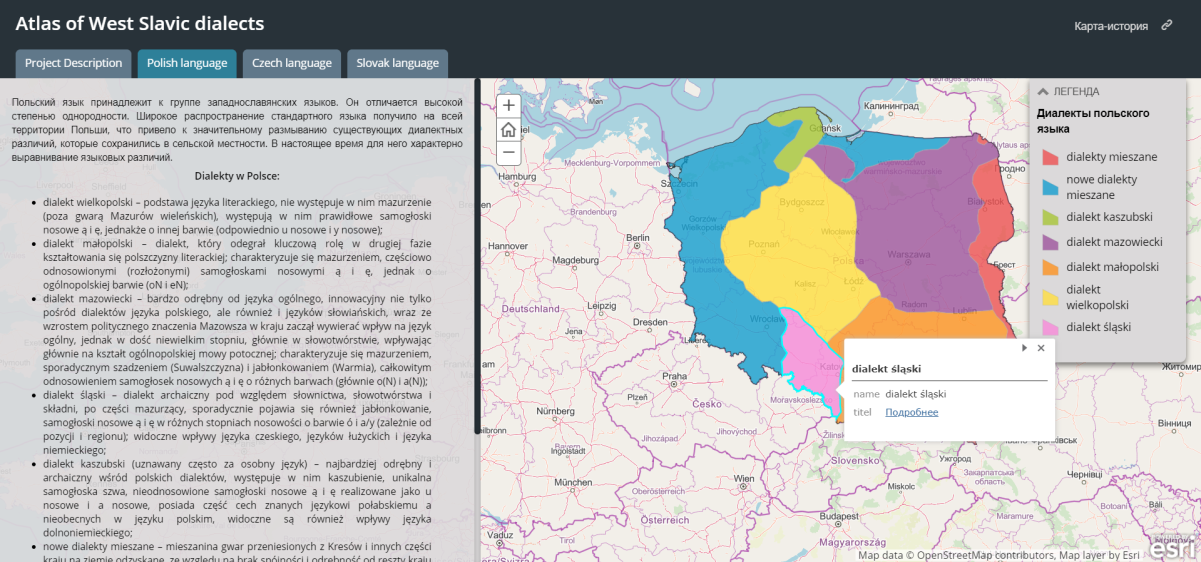 Польский язык отличается высокой степенью однородности. Широкое распространение стандартного языка получило на всей территории Польши, что привело к значительному размыванию существующих диалектных различий, которые сохранились в сельской местности. В настоящее время для него характерно выравнивание языковых различий [1].Чешский язык из-за влияния средств массовой информации и общего чешского языка имеет различия между диалектами и общим чешским языком размыты. Переход между чешскими и словацкими диалектами происходит свободно и образует языковой континуум [1].Диалекты среднесловацкой группы диалектов лежат в основе литературной нормы словацкого языка. Диалекты относительно широко распространены среди словацкого населения. В последнее время каждый из диалектов в той или иной степени начинает испытывать влияние словацкого литературного языка [1]. Story Map Series является подходящим программным обеспечением для создания электронных атласов диалектов, которые позволяют показать территориальное распределение диалектов и предоставить дополнительную информацию о них. А также электронные атласы, созданные на базе данного электронного приложения, являются удобными для их распространения по короткой ссылке.СПИСОК ИСПОЛЬЗОВАННОЙ ЛИТЕРАТУРЫAtlas of West Slavic dialects [Электронный ресурс] // ГИС-приложение. – Режим доступа: https://arcg.is/1fLGHz. – Дата доступа: 02.02.2020.Е. В. ПРИХОЖКОБрест, БрГУ имени А. С. ПушкинаНаучный руководитель – Н. П. ГалимоваК ВОПРОСУ О КУЛЬТУРЕ ВОСТОЧНЫХ СЛАВЯНВосточные славяне – русские, украинцы и белорусы. Их история и в дальнейшем тесно взаимосвязана: в противостоянии формирующегося Московского государства и Великого княжества Литовского, в образовании и развитии единого русского государства и огромной Российской империи.Все исторические источники характеризовали древних славян как людей, имеющих волю и любовь к свободе, по темпераменту отличающихся сильным характером, выносливостью, отвагой, сплоченностью. Они гостеприимны к чужестранцам, имели языческое многобожие и продуманные обряды. Особой раздробленности у славян первоначально не было, т. к. племенные союзы имели схожие язык, обычаи и законы.В VI–VII вв. в результате великого переселения народов восточные славяне расселились на территории от Карпатских гор на западе до Средней Оки и верховьев Дона на востоке, от Невы и Ладожского озера на севере до Среднего Поднепровья на юге по берегам крупных рек и озер (на правом берегу Днепра – поляне; в верховьях Волги, Днепра и Двины – кривичи; в бассейне верхнего и среднего течения Оки и Москвы-реки – вятичи и т. д.). Названия племен происходили либо от названий местности (поляне, бужане), либо от легендарных прародителей (радимичи, вятичи).Славянские племена занимали преимущественно лесную и лесостепную зону со сложной системой рек, множеством озер и болот. Территории, пригодные для проживания, были небольшими, где поселялось несколько семей. Все владения общины делились на общественные и личные. Дом, приусадебная земля, скот, инвентарь составляли личную собственность каждого общинника. В общем пользовании находились земля, луга, леса, водоемы, промысловые угодья. Пахотная земля и покосы подлежали разделу между семьями. В задачу общины входило следить за правильным распределением и использованием земли, а также организовывать трудоемкие работы, которые надо было осуществлять в строго определенные сроки [1, с. 75].Важнейшие вопросы общественной жизни решались на вечевых сходах – народных собраниях, т. е. закреплялись традиции относительной свободы, военной демократии, которые были заложены еще в древности, когда племена, по словам В. О. Ключевского, «имели обычай собираться на совещания об общих делах». Славяне «не управляются одним человеком, но издревле живут в народоправстве…», – подтверждает Прокопий Кесарийский.Природные условия обусловили и основные занятия восточных славян. Развивается земледелие и скотоводство. В южных районах ведущей системой земледелия был «перелог», когда участки земли засевали в течение двух-трех и более лет. С истощением почвы переходили («перекладывались») на новое место. 
На большей части территории была распространена подсечно-огневая система (выкорчевывали деревья, сжигали и пользовались землей до ее истощения, через 
2–3 года осваивали новый участок). С открытием железа появились плуг и соха, начали использовать рабочий скот в качестве тягловой силы, что позволило повсеместно перейти к более прогрессивному пашенному земледелию.Жизненно важными стали промыслы – ловля пушных зверей, рыбы, бортничество, что, в свою очередь, обеспечило развитие торговли. Русские реки были важнейшими международными артериями. Славянские земли оказались на пересечении торговых путей: со странами Востока – Великий Волжский путь, через Хвалынское (Каспийское) море и с Византией – Днепровский путь («Путь из варяг в греки») [2, с. 131].В городах развивалось ремесленное производство: железоделательное, кузнечное, ткацкое, кожевенное, гончарное; промыслы по обработке цветных металлов, кости. Восточные славяне изготовляли сложнейшие изделия из серебра, золота и бронзы. Ювелиры занимались художественной отделкой оружия. С распространением городской культуры развивалось деревянное зодчество. Кроме обыкновенных жилищ, плотники строили храмы, крепости, дворцы, украшенные тонкой резьбой по дереву.Духовная культура наших предков была чрезвычайна богато. Как и в других древних культурах, все отрасли духовного творчества славян были теснейшим образом взаимосвязаны. Они покоились на языческих представлениях об окружающем мире. Изначально люди поделили все окружающее пространство на мир видимый 
и невидимый, реальный и ирреальный. По всей видимости, вселенная представлялась состоящей из трех частей: небо – мир богов, земля, населенная людьми, и подземный мир, обитатели которого держали на себе тяжесть земной толщи [3, с. 16].Славянский языческий пантеон богов возглавлял Перун – бог-громовержец. Почитались также Волос (Велес) – бог скота, богатства (слово скот имело значение денег); Мокошь – богиня влаги, плодородия;  Даждьбог – бог солнца, дающий бог, податель блага. Очень популярной у древних славян была Берегиня (Житная Баба, Роженица) – прообраз богородицы Оранты. Ее изображение до сих пор сохранилось в вышивке домотканых полотенец, в резьбе по дереву – женщина в широкой юбке колоколом, с поднятыми руками, неизменно сливается с символами жизни и плодородия, например, с деревом, цветами, солнцем и различными живыми существами. Важное место в верованиях славян занимал культ предков, которые охраняли род. Обоготворенный предок – Чур или Щур – оберегал от нечистой силы или неожиданной опасности.В недрах языческой культуры накапливались первые астрономические, медицинские, биологические, технические, географические знания. Истоки прекрасных сказок, былин, пословиц, народной музыки и драматургии, художественного творчества теряются в далеком прошлом. С незапамятных времен были распространены струнные, смычковые и другие музыкальные инструменты. 
Без музыки, песен, театральных представлений были невозможны ни праздник, 
ни пиршество. Древняя скульптура была объектом поклонения в языческих капищах. На фибулах, бляшках, пластинах представляются нам изображения змей, коней, петухов, лосей, козлов (отзвуки скифского звериного стиля) [4, с. 56].Таким образом, к моменту создания государственности восточные славяне имели достаточно высокий уровень материальной и духовной культуры. Общественное сознание строилось на традициях относительной свободы, коллективном труде в рамках общины. СПИСОК ИСПОЛЬЗОВАННОЙ ЛИТЕРАТУРЫ1. Седов, В. В. Восточные славяне в VI–XIII вв. / В. В. Седов. – М., 1982. – 250 c.2. Очерки истории славян / редкол.: В. К. Волков [и др]. – М. : Индрик, 1996. – 540 с.3. Вещь – символ – знак в славянской и еврейской культурной традиции. / отв. Ред. О. В. Белова. – М., 2019. – 352 с.4. Славянский мир в третьем тысячелетии: сб науч. тр. : в 16 т. : М. : Ин-т славяноведения РАН. – 2019. – Т. 14, № 3. – 316 с.П. Н. ПРОВАЛОВАБрест, БрГУ имени А. С. ПушкинаНаучный руководитель – Н. П. ГалимоваОСОБЕННОСТИ АРХИТЕКТУРЫ БЕЛАРУСИ СЕРЕДИНЫ XIX В. 
(НА ПРИМЕРЕ БЫВШЕЙ УСАДЬБЫ НОВИЦКИХ В Д. СОВЕЙКИ)В 1800–1830 гг. классицизм в Беларуси достиг наивысшего развития и вступил в период так называемого высокого классицизма. Развитие архитектуры характеризовалось значительным ростом городского и усадебного строительства, развитием новых объемно-пространственных и планировочных схем, высоким качеством архитектурных решений, применением новых материалов и конструкций. Период угасания стиля приходится на 1830–1850 гг. и примечателен распространением так называемых «образцовых проектов» в сфере государственного строительства и его полной регламентацией, развитием стилистики от ампира до рационального направления. В строительстве дворцов и усадеб развивалась широкая типология зданий – 
от роскошных дворцовых комплексов до небольших домов с портиком на фасаде и разнообразная стилистика – строгий стиль, ампир, палладианство, рациональное направление, поиски местного колорита и неоренессанс. Их создатели – зодчие виленского и варшавского архитектурных школ А. Идзковский, А. Галонский, К. Подчашинский, Ф. Ящолд и др. Ампирная стилистика применялась для демонстрации амбиций и богатства родового дворянства [1].Одним из примеров того времени стал сохранившийся до наших дней, комплекс бывшей усадьбы Новицких в д. Совейки. На территории комплекса расположены усадебный дом, официна, бровар, амбар, флигель и парк. Усадьба имеет вытянутую композицию, на которой размещаются въездная аллея, партер, усадебный дом, парк и водоем. Въездная аллея длинной около 450 м и шириной 12 м обсажена вдоль дороги елью. За усадебным домом находится пейзажная часть парка, его композиция представляет собой небольшие поляны и группы деревьев, основу которых составляют клен, липа, лиственница, ясень и конский каштан. Юго-западная часть парка имеет самостоятельное решение, в основу которого положена водная композиция из трех прудов, связанных между собой протоками и дамбами. Пруды соединяются с водоемом у портера [2].Усадебный дом, с выраженными чертами классицизма, представляет собой одноэтажное здание на высоком фундаменте. Центральная двухэтажная часть здания завершена фигурным фронтоном с круглой люкарной. Точная дата возведения дворца неизвестна. На фундаменте здания нанесен 1901 г. Вероятнее всего он был возведен одновременно с закладкой парка в 1850-е гг, а дата на фундаменте нанесена во время реконструкции.Вызывает интерес конструкция и архитектура винокурного завода, разрешение на строительство которого было получено Теофилом Новицким в 1901 г. Здание завода состоит из четырех производственных блоков разной высоты. Материалом для строительства служил колотый камень красного и серых цветов разных оттенков, тесанный под форму прямоугольных блоков. Рядом с заводом расположено здание флигеля, построенное по той же технологии.Имение Совейки принадлежало родам Беннигсенов, Чапских, Незабылтовских. 
В 1860 г. имение с винокурным, скипидарным, смоляным и пивоваренным заводами и двумя водяными мельницами перешло в собственность Гектору Новицкому. Род Новицких оставался собственником усадьбы до 1939 г. Последними владельцами Совеек были Андрей и Теофил Новицкие [3].Во время Великой Отечественной войны усадебный дом был поврежден, но уже в 1950-е гг. восстановлен и приспособлен под санаторий. После закрытия санатория в здании дворца располагалась местная амбулатория. В 2013 г. комплекс бывшей усадьбы Новицких был приобретен белорусско-английским совместным закрытым акционерным обществом «ЛадаГарант». Новый собственник планирует создание на базе бывшей усадьбы реабилитационно-оздоровительного центра. В 2014 г. кинокомпанией «Белорусьфильм» была задействована территория Совеек для снятия военного фильма «Смерть шпионам. Лисья нора».Трудно осознавать, что несмотря на всю историческую ценность этого места оно так и осталось заброшенным.СПИСОК ИСПОЛЬЗОВАННОЙ ЛИТЕРАТУРЫ1. Архитектура второй половины XVIII – середины XIX века [Электронный ресурс]. – Режим доступа: https://ru.wikipedia.org/wiki/Архитектура_Белоруссии. – Дата доступа: 22.02.2020.2. Савейкі Несцярчук, Л. М.// Замкі, палацы, паркі Берасцейшчыны 
Х–ХХ стагоддзяў (гісторыя, стан, перспектывы) / Л. М. Несцярчук. – Мінск : БЕЛТА, 2002. – С. 229–230.3. Совейковский дворцово-парковый ансамбль // Турист. Энцикл. Беларуси. – Минск. – 2007. – С. 538–539.Я. А. ПРОКОПЮКБрест, БрГУ имени А. С. ПушкинаНаучный руководитель – Н. П. ГалимоваОСОБЕННОСТИ БЕЛОРУССКИХ ОБЫЧАЕВ И ТРАДИЦИЙСлавянские обычаи и традиции являются важной частью большинства народных праздников и ритуалов. За каждым ритуалом и обычаем у славян стоял глубокий смысл, и каждый обряд имел важное значение в его жизни. Обряды были разного характера: бытовые с просьбами помощи о хорошем урожае, здоровье скота; духовные (высшие), в которых призывали волхвов для взаимодействия с потусторонними мирами. Основная обрядность славян-земледельцев была направлена на то, чтобы воздействовать на божества неба, земли и воды для получения хорошего урожая. Ритуальную составляющую славянского язычества можно разделить на две сферы. Первая из них – это ритуалы общинного значения, к которым относятся календарные праздники, связанные с аграрным культом, и праздники в честь богов. Вторая – это ритуалы и обряды семейного значения, такие как свадьба, «родильный» обряд, похороны [2, с. 180].Обряд, связанный с рождением ребенка проходил следующим образом. Прежде всего, повитуха (женщина, чья роль заключается в том, чтобы помочь ребенку появиться на свет и стать полноправным членом сообщества) подготавливала будущую мать к родам, что сопровождалось определенным набором ритуальных действий, вроде переступания через веревку. Иногда в таких ритуалах участвовал и отец ребенка. После родов, которые принимали не в доме, а в другом помещении (зачастую, в бане), производили ритуал принятия нового члена общины. Таковым обычно являлось омовение, т. е. ритуальное очищение ребенка, а также его матери и повитухи [2, c. 183].Интересным и актуальным для наших дней являлся свадебный обряд. Практически все данные, которыми располагает современная наука, основаны на этнографических материалах. Обряд происходил в три этапа, в каждом из которых повторялись одинаковые ритуальные действия, которые постепенно развивались и усложнялись. Основными этапами были: сватанье, помолвка, сама свадьба [1, с. 12].Чтобы стать членом племени, ребенок должен был пройти инициацию. Сущность и цель инициации всегда и повсюду одни и те же, различаются лишь способы адаптации ее к месту и времени. По достижении мальчиком трех лет он проходил подстягу, 
т. е. его сажали на коня, опоясывали мечом и три раза обвозили вокруг двора. После этого его начинали учить собственно мужским обязанностям. Девочке в три года впервые давали веретено и прялку. Юноша после посвящения получал право носить боевое оружие и вступать в брак [1, с. 12].Говоря о языческом культе, нельзя не упомянуть о погребальных обрядах древних славян. Обряд трупосожжения у славян появился в XV в. до н. э. и существовал в той или иной мере 27 столетий, вплоть до эпохи Владимира Мономаха. Самая разительная перемена в погребальном обряде связана с появлением кремации, полного сожжения трупов. Идея заселения неба («ирья») душами своих предков появляется в эпоху усиления земледельческого хозяйства для содействия всем небесным операциям (дождь, туман, снег) на благо оставшимся на земле потомкам. Позднее с обычаем сжигания умерших появились и специальные погребальные сооружения – погосты, 
в которых постепенно захоранивали останки всех предков. Такие курганы встречаются в верховьях Днепра, Волги, Оки. Похороны завершались стравой – поминками и тризной  – воинскими состязаниями. И то, и другое символизировало расцвет жизни, противопоставляло живых – умершим [2, с. 188].Таким образом, в древние времена люди воспринимали мир совершенно иначе. Современные люди смотрят на мир через призму науки. Даже самые удивительные проявления стихии, такие как землетрясения, наводнения, извержения вулканов, солнечные и лунные затмения, не вызывают в нас того ужаса перед тем неведомым, что некогда владел нашими предками. Современный человек видит себя скорее властителем природы, нежели ее жертвой. СПИСОК ИСПОЛЬЗОВАННОЙ ЛИТЕРАТУРЫЛантух Т. В. Белорусские праздники и обряды в семье / Т. В. Лантух // Планета – семья : науч.-популяр. и лит.-худож. Журн. / учредитель частное издательское унитарное предприятие «Планета – семья». – 2016. – № 4. – С 45Нидерле, Л. Славянские древности / Л. Нидерле. – М. : Алетейа, 2000. – 592 с Я. В. ПРОЦЕНКО Брест, БрГУ имени А. С. ПушкинаНаучный руководитель – И. А. ПолеваКОСТЕЛЫ БРЕСТА И БРЕСТСКОЙ ОБЛАСТИНа территории Беларуси, в Брестской области в частности, сохранилось множество памятников архитектуры. Сюда можно отнести костелы. В Брестской области сохранилось большое количество костелов, построенных в разное время 
и в разных стилях.Наиболее известные из них: Костел Троицкий (д. Ишкольдь, Барановичский район) – самый старый не перестроенный костел на территории Беларуси, Костел Вознесения Девы Марии (г. Пинск, нач. XV в.); Костел святого Юрия (д. Полонечка, Барановичский район) – костел знаменит верхней литургической одеждой ксендза, сшитой из знаменитого Слуцкого пояса. Костел Троицкий (д. Чернавчицы, Брестский район, 1583 г.) и Костел Троицкий (д. Волчин, Каменецкий район) – одни из самых красивых костелов Беларуси.К сожалению, многие из этих памятников архитектуры утратили свое значение и находятся в аварийном состоянии. Причиной является нехватка средств на восстановление. На территории нашей страны есть ряд организаций, которые занимаются восстановлением архитектурных и культурных памятников.Брестский Римско-католический костел Воздвижения Святого Креста является одним из старейших и красивейших костелов Брестчины. Он относится к Брестскому деканату Пинского диоцеза (епархии). Костел включен в Государственный список историко-культурных ценностей Республики Беларусь.Этот костел был создан при великом князе Витовте в 1412 г., а в 1849 г. был утвержден новый проект Якова Фардона.О состоянии костела и его деятельности свидетельствовали исторические  документы. К сожалению, большая часть этих документов была уничтожена во время советской власти.В настоящее время костел является действующим. В нем ежедневно проводятся мессы. Икона Божьей Матери является копией римского образа и, возможно, была перевезена Ипатием Потеем из Рима. Во времена набегов татар, икона была похищена, а затем возвращена подольским генералом Николаем Потоцким, который поместил ее в своей домашней каплице в Бресте [2].Именно с именем Потоцкого связывают чудотворства образа: его жена София, 
во время неизлечимой болезни мужа перед иконой просила о его выздоровлении, 
а после его выздоровления образ Божьей Матери при финансовой поддержке Софии был украшен золотом и драгоценностями. Эта икона считалась чудотворной, долгие годы верующие совершали к ней паломничества.На территории, где находился костел, располагалось польское кладбище. Рядом действовала каплица, деревянная звонница с колоколом. В первые дни войны часть кладбища была уничтожена, а после войны вновь восстановлена. Но позже на территории Беларуси начали закрывать все храмы и костелы, в том числе и в Бресте. Был закрыт костел Воздвижение Святого Креста вместе с кладбищем и каплицей, а также костел на Граевке. Начались массовые репрессии: большое количество польского населения было вывезено за пределы страны, а часть была арестована. Был арестован также ксендз – настоятель костела на ул. Ленина и связанные с ним лица. Со временем исчезло и польское кладбище. Костел Воздвижения Святого Креста в 1948 г. отдали под музей. В 1950 г. был сформирован штат работников, а в 1957 г. впервые были открыты все экспозиционные залы музея. В 1990 г. костел вернули прихожанам, но кладбище, к сожалению, было уничтожено вандалами. Сейчас на территории польского кладбища размещены жилые дома.Костел Сердца Иисуса находится на окраине деревни Пелище, Каменецкого района. Костел был возведен благодаря просьбе местного населения. Он был построен  из кирпича в 1934 г. Изготовлением проекта занялся брестский архитектор Бронислав Нелюбович. Готовый проект был представлен властям, но постройку отложили. Только во время пастырского визита епископа Зигмунда Лозинского было получено разрешение на строительство этого костела. В архитектуре костела Сердца Иисуса сохранились традиции каменных однобашенных храмов предыдущих веков.Мысль о строительстве костела в д. Пелище возникла впервые во время заготовки стройматериалов для строительства каплицы в Каменце-Литовском 
в 1924 г. После долгих консультаций с жителями соседних деревень было решено начать строительство нового костела. В мае 1929 г. архитектор Бронислав Нелюбович предоставил утвержденный проект строительства.Около 5 км от д. Пелище находится д. Лясоты. Жители Лясот сохранили культуру и польский язык в своей среде. На то время в Лясотах жила 41 семья римско-католического вероисповедания. И вся деревня включилась в подготовку и строительство костела в д. Пелище. На территории деревни находился огромный камень. Камень использовали на фундамент костела. С приходом осени 1934 г. начались приготовления ко дню первой службы. До сих пор день 18 ноября является Днем освящения костела, парафиальным праздником.Во время приготовлений к торжествам 18 ноября в д. Пелище образовался костельный хор. Организатором и дирижером был учитель Вячеслав Стефанович. 
В конце 30-х гг. хор достиг огромных успехов и приобрёл известность. Костелу дали имя Сердца Иисуса. И по сей день поток верующих, желающих посетить этот костел, не уменьшается.Костел Пресвятой Троицы в д. Чернавчицы – уникальный памятник белорусской архитектуры поздней готики и ренессанса, с выразительными чертами оборонного зодчества средневековья. Первоначальный храм был заложен  еще в XV в. Согласно «Каталога Брестской епархии» 1925 г., существующее здание датируется 1583 г. и было построено при Радзивиле Сиротке. В 1661 г. смоленский епископ Ежи Белазор провел реставрацию Чернавчицкого костела и дал ему наименование Свято-Троицкого. После восстания 1863–1864 гг., царские власти закрыли костел и передали его православной церкви. В 1918 г. костел был возвращен католикам (на 1935 г. приходилось около 1900 прихожан).Художественная выразительность костела достигается значительным объемом здания, крупномасштабными формами с малым использованием архитектурных деталей. Северо-западнее костела на высоком цоколе отдельно стоит четырехъярусная звонница под шатровой крышей с угловыми контрфорсами. Композиция звонницы напоминает композицию оборонной замковой башни Несвижа [1].Весь костельный ансамбль имеет особое значение, т. к. является свидетелем древности, и необычайно редким сохраненным раритетом Возрождения, наделенным национальными архитектурно-стилевыми чертами.В настоящее время строительство костелов на территории Беларуси продолжается, но в небольшом объеме. Это связано с тем, что на территории Белоруссии проживает всего 3,1 % католиков. Многие костелы находятся на реставрации. Они являются историко-культурным наследием нашей страны.СПИСОК ИСПОЛЬЗОВАННОЙ ЛИТЕРАТУРЫ1. Кулагін, А. М. Каталіцкія храмы Беларусі : энцыкл. давед. / А. М. Кулагін. – Мінск : Беларус. энцыкл. імя П. Броўкі, 2008. – 488 с.2. Свод памятников истории и культуры Белоруссии : энцикл. / под общ. ред. С. В. Марцелаева. – Минск : Беларус. энцыкл. імя П. Броўкі, 1990 – 424 с.И. И. ПШКИТБрест, БрГУ имени А. С. Пушкина Научный руководитель – Н. В. ИванюкПАМЯТНИК АРХИТЕКТУРЫ ПЕРВОЙ ПОЛОВИНЫ XX В.: ПЕТРОПАВЛОВСКИЙ КОСТЕЛОтношение к католической церкви в Беларуси не всегда было одинаковым. 
Оно во многом зависело от того, в состав какого государства входили белорусские земли, от государственно-конфессиональной политики в стране.Слово «католицизм» означает всеобщий, вселенский. Это самое многочисленное направление в христианстве. По данным статистического еженедельника Ватикана – международного центра Римско-католической церкви, – в настоящее время число последователей этой религии достигает 1 млрд. Католическое вероисповедание широко распространено среди населения Испании, Португалии, Италии, Франции, Австрии, Польши, Словакии, Венгрии, Бельгии, Литвы, США, стран Латинской Америки. 
На территории СНГ последователи католицизма проживают в основном в западных областях Украины и Беларуси. Имеются католические приходы и в России. Немало обращенных в католичество миссионерами в Африке, Азии, Океании.Среди небольших поселков в Республике Беларусь есть множество с очень богатой историей. И, соответственно, в них находятся памятники архитектуры, достойные того, чтобы на них посмотреть. Один из таких населенных пунктов расположился в 25 км от г. Пинск. Это городской поселок Логишин, где находятся 5 памятников архитектуры. Часть из них разрушены, а некоторые являются действующими, например, костел святых Петра и Павла. Исторические события, которые разворачивались на территории современной Беларуси в XVIII–XIX вв., не обошли стороной и Логишин, который в 1795 г. вошел в состав Российской империи. Затронули они и католический приход, поскольку в 1869 г. храм был передан православной церкви. Случилось так, что церковь эта была перенесена на кладбище в 1893 г., на территории которого она сгорела через четыре года. В 1905 г. вышел императорский указ «Об укреплении начал веротерпимости», который позволил католической вере вернуть в свои ряды тех, кто был обращен в православие, но хотел быть католиком. Также этот указ позволил возродить многие католические приходы. Среди них был и католический приход в Логишине. На протяжении 1907–1909 гг. проходило строительство костела, который впоследствии, в 1913 г., был освящен в церковь святых апостолов Петра и Павла.Храм выстроен из красного кирпича в стиле, который называется неоготика. Костел представляет собой прямоугольное строение с контрфорсами и высокими стрельчатыми окнами. Главный фасад также украшен высокими стрельчатыми окнами, а над ним возвышается четырехъярусная шатровая колокольня. В интерьере выделяется главный алтарь с позолоченными скульптурами ангелов.Наибольший интерес вызывает тот факт, что в этом костеле находится одна из самых почитаемых святынь белорусских католиков – чудотворная икона Матери Божией Логишинской. Интересна ее история. Во время шведских наездов один из военных отделов задержался в Логишине. Офицер отдела Голобурда, который хотел вывезти икону, задержался на постой у секретаря города Малишевского. Он завернул икону в полотно и поставил возле двери в сенях. Когда поступил приказ выступать в поход, икона осталась за распахнутыми дверями. Через заступничество Богоматери святыня уцелела от большого пожара, во время которого сгорели все окрестные дома.Долгое время икона находилась в православной церкви. Но католики не забывали о ней и приходили молиться к своей Королеве Полесья, а между собой называли ее «наш образ». Осознание это было настолько сильное, что в 1938 г. молодые прихожане-католики тайно вынесли икону Матери Божьей из церкви и перенесли ее к своему костелу. Икона была восстановлена, и епископ Казимир Букраба торжественно поместил ее в главном алтаре Логишинского костела.Благодаря усилиям архиепископа Минско-Могилевской архиепархии кардинала Казимира Свентка, икона была восстановлена и 1 января 1997 г. вновь торжественно передана Логишинскому костелу. 10 мая состоялось большое торжество, посвященное ее коронации. В торжественной Святой Мессе участвовал кардинал Казимир Свентэк, нунций Святого Престола архиепископ Доминик Грушовский, епископ Эдвард Самсэль из Элка (Польша), генерал отцов-хрыстусовцев, провинциальный директор отцов-арианистов Тадеуш Шешко, префект клириков Гродненской духовной семинарии о. Роман Катлимовский, многочисленные священники со всех епархий Беларуси.10 мая, в день приходского праздника, который ежегодно отмечается в Логишине, на торжественной Святой Мессе его Эминенция кардинал Казимир Свентэк, апостольский администратор Пинской епархии объявил декрет «Об установлении в Логишине епархиального Санктуария Богоматери». «Принимая во внимание духовное благо Божьего Люда, опираясь на канон 1230 Кодекса канонического права, а также на устав 726 § 3 Синодального права, святыню в Логишине, в которой находится чудодейственная икона Богоматери Логишинской, укорененная папскими коронами, возвожу в ранг Санктуария Пинской епархии», – говорится в декрете пастыря епархии. В этом документе также подчеркивается, что опекаемым Марийным Санктуарием поручается сообществу малого дела Божьего Провидения – отцам-арианистам, которые на протяжении многих лет жертвенно работают в Беларуси и известны в стране 
не только как рачительные пастыри, но также как те, кто действенно помогает всем нуждающимся.СПИСОК ИСПОЛЬЗОВАННОЙ ЛИТЕРАТУРЫ1. Кулагін, А. М. Каталіцкія храмы Беларусi / А. М. Кулагін. – Мiнск : Беларусь, 2008. – с. 189–190.2. Костел Святых Петра и Павла в Логишине [Электронный ресурс]. – Минск, 2012. – Режим доступа: https://vetliva.ru/tourism/what-to-see/kostel-svyatykh-petra-i-pavla-v-logishine/. – Дата доступа: 25.01.2020.3. Петропавловский костел Логишин [Электронный ресурс]. – Минск, 2015. – Режим доступа: https://poshyk.info/petropavlovskiy-kostel/?user=1. – Дата доступа: 25.01.2020.В. В. РИЧКОБрест, БрГУ имени А. С. ПушкинаНаучный руководитель – Н. П. ГалимоваСТОЛИНСКИЙ РАЙОН ВО ВРЕМЯ 
ВЕЛИКОЙ ОТЕЧЕСТВЕННОЙ ВОЙНЫВеликая Отечественная война 1941–1945 гг. – это страшное испытание, которое сплотило огромное количество людей, но в то же время унесло миллионы жизней.При упоминании о войне люди вздрагивают, потому что это коснулось каждого. Кто-то сам, своими собственными глазами, видел все эти ужасы тирании и бесчеловечности, а кто-то по рассказам родных и близких ощутил эти страшные минуты борьбы за собственную жизнь.Война не щадила никого, вошла в каждый город, деревню, семью. Так она 
не смогла и обойти Столинский район. 2 ноября 1939 г. район вошел в состав БССР 
(в результате включения Западной Белоруссии в состав Союза Советских Социалистических Республик с воссоединением ее с Белорусской Советской Социалистической Республикой). В районе было 4 лесозавода, 2 кирпичных завода, действовала мебельная фабрика. С 4 декабря 1939 г. в Пинской области сразу же было образовано 10 колхозов и 2 МТС. 15 января 1940 г. на территории Столинского повета созданы Столинский и Давид-Городокский районы. 12 октября 1940 г. Столинский разделен на 17 сельсоветов.Мирная жизнь в районе была прервана в июне 1941 г. Фашистская оккупация длилась с 6 июля 1941 г. по 9 июля 1944 г., когда район был освобожден от оккупантов.Немецко-фашистские захватчики уничтожили в г. Столине и районе 9309 человек, сожгли 24 деревни (все возродились после войны). На территории района действовали подпольные райкомы КП(б)Б и ЛКСМБ, партизанские бригады имени Молотова, «Советская Белоруссия», 210-й отдельный партизанский отряд им. И. В. Сталинский, подпольные группы в Столине и деревнях района [1, c. 3].Во время Великой Отечественной войны в Столинском районе располагался немецкий военный гарнизон, а в 1943–1944 гг. в д. Городная проходила линия фронта наступавшей Красной армии. С южной стороны деревни по возвышенным местам до сих пор можно найти остатки немецких окопов. А чуть дальше, в лесу, напротив и вдоль линии обороны немцев, можно при желании отыскать следы окопов и землянок Красной армии [2, с. 6–7].Особенно досталось во время войны тем, кто жил на лесных хуторах, вдоль границы с Украиной и кто вольно или невольно имел контакты с «лесными братьями». Многое могли бы рассказать жители тогдашней оккупированной немцами Столинщины, но кто-то из них погиб, кто-то ушел с отступавшими гитлеровцами, кого-то, по принципу «кто не с нами, тот против нас», отправили отбывать срок в сталинских лагерях.В июле 1944 г. немцы ушли из-за угрозы остаться в тылу стремительно наступавшей 61-й общевойсковой армии под командованием генерал-полковника П. А. Белова, перед которой стояла задача при содействии Днепровской флотилии очистить от врага южный берег Припяти на участке от Давид-Городка до Пинска. Одновременно южнее в том же направлении на запад наступала 13-я армия под командованием генерал-полковника Н. П. Пухова. Говорят, что «уйти» оккупантам из Городной помогли и партизаны, подоспевшие из ближайших лесов Ровенской области [3, л. 94].Исследователям-историкам предстоит еще изучить период Великой Отечественной войны на Полесье. Наверняка еще живы некоторые свидетели и участники тех событий, которые находились по разные стороны линии противостояния [4, с. 109].18 марта 1944 г. 37-й гвардейский стрелковый полк и 2-й батальон 
29-го гвардейского стрелкового полка перешли в наступление на деревню Городная. 
Не сумев взять опорный пункт врага в лоб, гвардейцы решили его обойти. На следующий день они были уже в 3-х км севернее, где захватили шоссе Пинск – Столин и перехватили два обоза ничего не подозревавших гитлеровцев, при этом рота Черновского уничтожила 14 гитлеровцев. Но остальные полки так и не смогли подойти с юга, и гитлеровцы ополчились против советского отряда, зашедшего им в тыл 
и оказавшегося в окружении.Освобожден Столинский район в июле 1944 г. частями 1-го Белорусского фронта в ходе наступления на Брестском направлении [5, с. 95].Таким образом, мы увидели, как повлияла Великая Отечественная война на Столинский район в целом и на отдельные ее города. Узнали о событиях, произошедших в период с 1941 г. по 1945 г. Это помогло изучить Столинщину, почувствовать «боль» от потерявших ею жизней.Из этого можно сделать вывод, что даже небольшие районы нашей страны помогли победить в этой кровавой войне. СПИСОК ИСПОЛЬЗОВАННОЙ ЛИТЕРАТУРЫВечорко, Ф. И. Записки западнобелорусского полешука / Ф. И. Вечорко. – Пинск : ПолесГУ, 2012. – 196 с.Зональный государственный архив в г. Пинске. – Ф. 118. Оп. 1. Д. 125.Кондрат, Ф. Ми стали волі на сторожі / Ф. Кондрат. – Івано-Франківськ : Лилея-НВ, 2002. – 112 с.Макарова, Л. Л. Нацистская концепция человека и методы ее реализаци / Л. Л. Макарова // Человек. – 2003. – № 3. – С. 93–98.Столинский районный исполнительный комитет [Электронный ресурс]. – Режим доступа: http://stolin.brest-region.gov.by/index.php?option=com_content&view=article&id=10233
&Itemid=3217&lang=ru/. – Дата доступа: 23.02.2020.Е. И. РОМАНЮК Брест, БрГУ имени А. С. ПушкинаНаучный руководитель – Н. П. ГалимоваПРЕДПОСЫЛКИ ФОРМИРОВАНИЯ ТЕАТРА У СЛАВЯНИзвестное нам сегодня театральное искусство, как и другие виды искусств, появилось не одномоментно. Ему предшествовала долгая история формирования, характерны свои этапы развития и особенности. Как и у других народов, у славян с течением времени начала формироваться своя культура. Развитию театра служили такие элементы культуры, как игры, обряды, различные празднования и др. Вот что говорит по этому поводу А. Архангельский – российский писатель, литературовед и педагог, профессор Казанского университета – в книге «Театр до-петровской Руси»: «В древнерусских народных играх, обрядах, празднествах, в разного рода древнерусских забавах и увеселениях… лежали богатые зачатки безыскусственного народного театра. Мы можем судить об этом даже по тем обломкам, которые уцелели и от всего этого до нашего времени. Таковы, идущие от мифической старины современные обряды изгнания зимы, встречи зимы, проводы лета» [1, с. 3]. Многие праздники и обряды возникали на основе недостатка знаний о природе и других аспектах жизни. От чего возникала склонность объяснять все происходящее потусторонними силами. Славяне приписывали хороший урожай, удачную охоту и прочие позитивные проявления определенным божествам, которых они очень боялись и стремились задобрить своими ритуалами, песнями, танцами, т. к. шутки, веселье и смех – лучший способ это сделать. Примерами танцев могут служить ритуальные танцы, совершаемые перед охотой, где несколько участников изображают зверей, а остальные – охотников. Особое место в развитии театра занимали скоморохи. В книге театроведа, доктора искусствоведения, профессора В. Всеволодского-Гернгросса «Краткий курс истории русского театра» о них говорится следующее: «Еще до развития в России театра носителями “актерского” искусства в старой Руси были так называемые скоморохи – балагуры-весельчаки, в одно и то же время игравшие на музыкальных инструментах, сказывавшие исторические песни и сказки, плясавшие, водившие кукол и ученых медведей и т. д. Они были душою всех праздничных собраний, особенно святок, масленицы, свадеб. В скоморошьем репертуаре видное место занимали примитивные диалогические сценки увеселительно-сатирического характера, являвшиеся непосредственным родоначальником игр-комедий и так называемой “народной драмы” [2, с. 3].Драматический элемент был характерен многим хороводным играм и песням славян и, более того, являлся господствующим. Хороводная игра и песня в совокупности служили своего рода представлением, тема которого в основном касалась любви и семейной жизни. Это можно назвать народными драматическими играми.Также под предпосылкой появления театра можно рассматривать игрища. Однозначное определение этого понятия пока не сформировано. Однако в научной литературе ему часто приписывают значение вечорки. Вечорка – праздничные посиделки молодежи, которые, как правило, сопровождались песнями, танцами, гаданиями и др. Не соотнося игрище ни с обрядом, ни с отдельной игрой, ни с праздником, выделяли два его вида: карнавальный и хороводный. Первый представлял собой сложное игровое действо, отличительной чертой которого являлось присутствие символической фигуры, в роли которой выступали кукла или живое существо. Она же являлась центральным персонажем действа. Например, Коляда, Масленица, Купала и др. Для карнавального вида характерна пестрота нарядов, наличие инструментальной музыки. Участвовали все поло-возрастные группы, исполнялись карнавальные игрища открыто и публично.Хороводные игрища представляли собой комплекс хороводных игр, которые сходны по тематике и представляют собой одно композиционное целое. 
Для хороводных игрищ характерно наличие праздничной, но в то же время бытовой одежды. Участие там принимали преимущественно девушки (юноши допускались лишь на святочные игрища). Хороводные игрища проводились не так открыто, как карнавальные: событие могло происходить в святочной избе, на лесной поляне, в каком либо другом укромном месте.Много драматических элементов было характерно для некоторых обрядов, сопровождающих важные события в жизни славян. Например, свадебный обряд. До сих пор в современном мире он сопровождается различными условностями, характерными для обрядов, а в народе существует выражение «играть свадьбу». И это действительно игра или представление, состоящее из огромного количества драматических сцен. Во времена же славян, как, в принципе, и сейчас, свадьба была очень важным событием, которое состояло из нескольких этапов и имело свои особенности. Например, девичник и вечер молодцов, где жених и невеста вместе с самыми близкими друзьями проживали последний день своей холостой жизни – своего рода прощание с прошлой жизнью и свидетельство начала новой. Накануне свадьбы родители жениха «прогоняли» своего сына, чтобы он вернулся домой с невестой; когда жених приходил со своей семьей в дом невесты, то последние усаживали их за стол и далее они обменивались подарками. Это называлось «посад».Из всего вышесказанного можно сделать вывод, что театр и театральное искусство зародилось очень давно. Значительную роль в развитии данного направления сыграли славяне. Предпосылками формирования театра у славян можно считать драматические игры, карнавальные и хороводные игрища, а также ритуалы, обряды и празднования. СПИСОК ИСПОЛЬЗУЕМОЙ ЛИТЕРАТУРЫ1. Архангельский, А. С. Театр до-петровской Руси : публич. лекция / А. С. Архангельский. – Казань : Тип. губерн. правления – 42 с.2. Всеволодский-Гернгросс В. Н. Краткий курс истории русского театра / В. Н. Всеволодский-Гернгросс. – 2-е изд., испр. – СПб. : «ПЛАНЕТА МУЗЫКИ» : «Лань». – 2011. – 256 с.3. Щепеткова, О. С. Истоки русского фольклорного театра : автореферат. / О. С. Щепеткова – Саратов, 2016.А. Ю. САВУЛЬЧЫКБрэст, БрДУ імя А. С. ПушкінаНавуковы кіраўнік – С. В. МілачМОБІНГ У ШКОЛЕ: ПАНЯЦЦЕ, ВІДЫ, ПРЫЧЫНЫ, ПРАФІЛАКТЫКА Цэлых 11 гадоў мы праводзім за школьнай партай. Але многія нават 
не задумваюцца пра тое, якую вялікую ролю ў іх жыцці адыгрываюць школьныя гады, наколькі яны важныя для далейшага светаўспрымання. Менавіта ў школе ў дзіцяці фарміруюцца погляды на жыццё, узнікае  ўсвядомленае стаўленне да ўсяго таго, што адбываецца вакол, тут чалавек вучыцца мець стасункі з людзьмі, робіць памылкі іспрабуе іх выправіць. Важнай умовай спрыяльнага развіцця асобы школьніка з’яўляецца наяўнасць у школе і класе добрага сацыяльна-псіхалагічнага клімату. Аднак, адукацыйнае асяроддзе не заўсёды камфортнае для навучэнцаў. У ім  часцей за ўсё прысутнічаюць фактары, якія негатыўна ўплываюць на псіхічнае развіццё. Адным з такіх фактараў з’яўляецца мобінг. Мобінг – гэта праблема недахопу маральнай і псіхалагічнай культуры грамадства. 
І ў апошнія гады яна значна вырасла. У дадзенай працы разглядаецца сутнасць мобінгу і магчымыя спосабы барацьбы з гэтай негатыўнай з’явай.Тэрмін мобінг атрымаў шырокую вядомасць у 60-я гг. мінулага стагоддзя пасля публікацыі працы шведскага ўрача Гайнемана, які параўнаў жорсткія паводзіны дзяцей у адносінах да іншых дзяцей з агрэсіўнымі паводзінамі жывёл і назваў гэта мобінгам (ад англ. mob – натоўп) – “псіхалагічным тэрорам”. Вывучаючы адносіны паміж службоўцамі ў Швецыі ў пачатку 1980-х гг., доктар Ханц Лейман даў наступнае вызначэнне мобінгу: “сістэматычна паўтаральнае варожае і неэтычнае стаўленне аднаго або некалькіх людзей, накіраванае супраць іншага чалавека, часцей аднаго”. Такім чынам, пра мобінг як негатыўную сацыяльна-псіхалагічную з’яву загаварылі адносна нядаўна. Між тым, колькасць людзей, якія падвяргаюцца мобінгу, расце з кожным днём. Гаворка ідзе як пра ганенне дзяцей у дзіцячых садках, так і пра мобінг у працоўных калектывах. Па дадзеных розных даследаванняў, штодня падвяргаюцца мобінгу ад 2,5 % да 16,2 % людзей. У адукацыйнай сферы мобінг – гэта псіхалагічны або фізічны гвалт з мэтай прымусіць падпарадкоўвацца лідзіруючай групоўцы (лідэру) і яе законам у класе. Статыстыка паказвае, што ганенню падвяргаліся каля 44 % вучняў сярэдніх класаў і 27 % старшакласнікаў [2]. У любой школе, у любым класе, з аднаго боку, ёсць дзеці, якія любяць крыўдзіць, задзіраць, біць, абзываць іншых, адбіраць грошы і рэчы, з другога – дзеці, якія часцей за ўсё становяцца іх ахвярамі. Як правіла, аб’ектам мобінгу ў школе з’яўляецца дзіця, на думку сваіх жа аднакласнікаў, не падобнае на іншых, дзіўнае, з дэфектамі знешнасці, здароўя, занадта дарослае або малое, занадта поўнае або худое, больш эмацыйнае або меланхалічнае, чым астатнія, г. зн. якое адрозніваецца сваімі паводзінамі, фізічнымі асаблівасцямі, адзеннем, акцэнтам, здольнасцямі да вучобы і інш.Спецыялісты, якія працуюць над праблемай мобінгу (псіхолагі,  сацыёлагі, юрысты і інш.), вылучаюць наступныя прычыны яго ўзнікнення і распаўсюджвання ў школах: Недахоп выхавання. Прычына – парушэнне эмацыйнага кантакту з бацькамі (атмасфера нелюбові ў сям’і), недахоп спачування з боку бацькоў і выхавальнікаў, якія не навучылі талерантнасці, кіраванню эмоцыямі. Гэта таксама перайманне агрэсіі дарослых у адносінах адзін да аднаго ці да сябе, прымяненне бацькамі фізічнага ці іншых формаў пакарання ў адносінах да дзіцяці.Недахопы арганізацыі школьнага жыцця – вялікая колькасць дзяцей у класе, частая змена класных кіраўнікоў, “вокны” паміж урокамі і г. д. Прычынамі таксама з’яўляюцца абыякавае стаўленне настаўнікаў да разгортвання ганення, іх агрэсія (вербальная, фізічная) да непаспяховых вучняў, выбар “любімчыкаў”.Негатыўны вопыт агрэсараў. Прыніжэнне чалавека групай бывае заснавана на заніжанай самаацэнцы актывістаў і лідэра, іх няўменні вырашаць канфлікты. Таксама мае значэнне вопыт у ролі ахвяры мобінгу з боку іншых дзяцей.Развіццё інтэрнэт-тэхналогій. Пераследаванне ў лічбавай прасторы  атрымала назву кібермобінгу. Ён уключае ў сябе розныя віды прыніжэння праз смс, чаты, каментары, публікацыю фота, відэа. Інтэрнэт-траўля адрозніваецца ад іншых відаў гвалту тым, што дазваляе крыўдніку захаваць ананімнасць і верагоднасць таго, што яго не пакараюць.Папулярызацыя гвалту. Кінафільмы, рэаліці-шоў культывуюць ідэю саперніцтва, адноснай дазволенасці і беспакаранасці адкрытай праявы агрэсіі. Сцэны прыгнёту ахвяр падсілкоўваюць негатыўныя эмоцыі падлеткаў, якія рэалізуюцца ў адносінах з аднагодкамі [1]. Небывалы ўсплёск мобінгу па ўсім свеце тлумачаць і цэлым шэрагам вострасацыяльных фактараў: беспрацоўе, беднасць, высокі ўзровень злачыннасці, бескарыснасць і слабасць законаў, талерантнае стаўленне да гвалту, жорсткасці, невуцтва, ваенныя дзеянні, адсутнасць якой-небудзь практычна дзеючай сістэмы абароны правоў дзіцяці [3]. Нарвежскі педагог Э. Рулан вылучае некалькі тыпаў мобінгу:Фізічныя праявы ганення: штуршкі, выспяткі, удары, падножкі. Гэтая форма не самая пакутлівая, але мае гендэрныя адрозненні – хлопчыкі часцей, чым дзяўчынкі, звяртаюцца да сродкаў фізічнага ўздзеяння.Вербальнае ўздзеянне: здзека, насмешкі, абраза, паклёп. Выкарыстоўваецца як хлопчыкамі, так і дзяўчынкамі.Ізаляцыя – адна з самых распаўсюджаных формаў сярод дзяўчынак. Ахвяра ўваходзіць у кампанію, ёй даюць падставу думаць, што яна свая, а пасля выбіваюць глебу з-пад ног, выкарыстоўваючы касыя позіркі, усмешкі, байкот. Такім чынам, чалавека супраць яго волі выцясняюць з групы і выракаюць на адзіноту [2]. Прадухіліць мобінг і абараніць дзіця ад яго можна сумеснымі дзеяннямі як з боку настаўнікаў у школе, так і намаганнямі бацькоў дома, удзелам сацыяльных работнікаў і псіхолагаў. Асноўная мэта прафілактычных мерапрыемстваў павінна быць накіравана на тое, каб дапамагчы дзіцяці ўстаяць перад стрэсавай сітуацыяй і агрэсіяй. У ідэале дапамога пры мобінгу ўяўляе сабой сістэму і прадугледжвае агульныя і прыватныя аспекты. Агульныя аспекты звязаныя з такімі паняццямі, як: адкрытасць установы праблеме мобінгу; гатоўнасць узяць на сябе адказнасць, партнёрства на ўсіх этапах працы, сістэмнасць; смеласць ахвяр мобінгу працаваць над сваёй праблемай. 
Да прыватных аспектаў дапамогі адносяцца псіхалагічны, педыятрычны, педагагічны, сацыяльны і прававы аспекты [3]. Пры сумесных намаганнях педагогаў-псіхолагаў, школьных настаўнікаў, бацькоў мобінг у школе паспяхова ліквідуецца, адбываецца пераарыентацыя інтарэсаў групы, аднаўляецца сацыяльны статус ахвяры.Мобінг – псіхалагічная траўля, асабліва для дзяцей. Моцныя эмацыйныя траўмы ў няўстойлівым падлеткавым узросце могуць прывесці да сур’ёзных хвароб, нервовых зрываў і нават да суіцыду. Без падтрымкі сям’і, настаўнікаў псіхолагаў падлетак можа атрымаць негатыўны вопыт, які фарміруе яго адносіны да сябе і іншых людзей у будучым.СПІС ВЫКАРЫСТАНАЙ ЛІТАРАТУРЫДетский моббинг – болезнь современной школы [Электронный ресурс]. – Режим доступа: http://www.sibmedport.ru/article/8557-detskiy-mobbing-bolezn-sovremennoy-shkoli/. – Дата доступа: 19.02.2020.Моббинг в школе [Электронный ресурс]. – Режим доступа: https://www.
krasotaimedicina.ru/diseases/children/school-mobbing. – Дата доступа: 19.02.2020.Профилактика моббинга и буллинга в детских общеобразовательных учреждениях [Электронный ресурс]. – Режим доступа: https://nsportal.ru/ shkola/sotsialnaya-pedagogika/library/2017/05/04/metodicheskaya-razrabotka-profilaktikamo
bbinga-i. – Дата доступа: 19.02.2020.А. Н. САВЧУКБрест, БрГУ имени А. С. ПушкинаНаучный руководитель – А. А. БашковДУЧИЦ ЛЮДМИЛА ВЛАДИМИРОВНА – ИССЛЕДОВАТЕЛЬНИЦА БЕЛОРУССКИХ ДРЕВНОСТЕЙБелорусская археологическая наука прошла сложный период становления и сегодня достигла значительных успехов. Благодаря самоотверженным, преданным своему делу археологам, исследуются древнейшие памятники на территории нашей республики, что позволяет нам узнавать правду далекого прошлого и историю наших предков. В ряду белорусских археологов видное место занимают женщины. В данной работе освещена деятельность женщины-археолога Дучиц Людмилы Владимировны. Дана характеристика ее профессиональной деятельности и акцентируется внимание на ее достижениях и открытиях на ниве белорусской археологии. Дучиц Людмила Владимировна родилась 12 декабря 1950 г. в г. Минске. В 1975 г. закончила исторический факультет БГУ. В 1982 г. она стала кандидатом исторических наук. В 1974–2006 гг. работала в Институте Истории НАН Беларуси [1]. Первая археологическая экспедиция В. Л. Дучиц состоялась в 1970 г., работала под руководством археологов Г. В. Штыхова, Я. Г. Зверуги, М. А. Ткачева, Л. Д. Поболя. На территории Подвинья Л. В. Дучиц было поручено исследовать памятники железного века и средневековья от Полоцка до реки Друи [3]. Это был первый полевой опыт для молодой исследовательницы. После 1976 г. Л. В. Дучиц проводила самостоятельные исследования на обширной территории северо-восточной Беларуси. Она занималась исследованиями культовых камней, каменных крестов, изучала археологическую топонимику, этническую ситуацию на территории Беларуси в конце 1-го – начала 2-го тыс. н. э., зарождение белорусского этноса, древний костюм, вопросы этнопсихологии, а также исследовала литературно-этнологические зарисовки про цыган. Она занималась и собиранием этнографического материала: встречалась со старыми людьми в деревнях, записывала данные об археологических памятниках, легенды, предания, воспоминания [3].Л. В. Дучиц провела большие археологические раскопки городищ Московичи и Ротюнки на Браславщине. За ее плечами одни из первых гидроархеологических исследований в Подвинье [3]. Также археолог участвовала в раскопках Прудников Миорского района под руководством археолога В. И. Шадыро. Он отзывался о Л. В. Дучиц как о трудолюбивом исследователе, который на раскопках отдавал все силы. В общем Л. В. Дучиц раскопала 300 курганов. Под ее руководством были проведены гидроархеологические исследования «Борисовых камней», культовых камней Западной Двины возле г. Десна Могилевского района, г. п. Друя Браславского района Витебской области [3]. Объект Масковичи (Браславский р-н, Витебская область) получил название «Городище викингов». Раскопки шли с 1976 по 1988 гг. Отметим, что возле этого городища, по инициативе Л. В. Дучиц, проводились гидроархеологические исследования оз. Дерба. В результате раскопок были найдены материалы городского типа и ряд скандинавских артефактов. Среди них выделялись руноподобные надписи и рисунки, возраст которых около 900 лет, редкая в Восточной Европе фибула скандинавского типа. Все эти материалы подтверждали торгово-культурные контакты населения Беларуси и народов Скандинавии в ХІ–ХІІ вв., что стало ключевым открытием исследовательницы. Большое количество женских украшений из бронзы, кости, стекла, гребешки, пряселка, днище сосуда с клеймом, ключи, орудия труда, наконечники булав, наконечники стрел, шпоры, пряжки, предметы религиозного характера, которые сегодня хранятся в историко-краеведческом музее, свидетельствуют о высоком уровне материальной культуры населения северо-восточной Беларуси в период раннего средневековья [4].Л. В. Дучиц привнесла много нового для развития и усовершенствования белорусской археологии. Ее отмечают как «новатора специфических методов исследования». Еще в середине 80-х гг. ХХ в. она принимала участие в зарождении подводных исследований в Беларуси. Благодаря ее усилиям и энтузиастам-подводникам, удалось создать клуб подводников при Государственном музее БССР. Однако это было новым направлением в археологии Беларуси и не было положительно воспринято в мире белорусской науки. В газете «Советская Белоруссия» был опубликован фельетон «Шабашники в аквалангах», где новый клуб подводной археологии обвинялся в растрачивании государственного бюджета. Было много проверок. Но в скором времени в газете была написана статья в опровержение этому фельетону [3, c. 11–12]. Кроме того, Л. В. Дучиц является родоначальником воздушной археологии. Она первая решилась заняться аэрофотосъемкой. Снимая ландшафт с высоты, Людмила Владимировна анализировала территорию на предмет обнаружения новых археологических памятников. За время своей детельности женщина-археолог Л. В. Дучиц издала 7 книг, более чем 230 научных и научно-популярных статей. В 1991 г. вышла ее монография «Браслаўскае Паазёр’е ў ІХ–ХІV стст.: Гісторыка-археалагічны нарыс». В ней представлен анализ обширного материала археологических памятников, находившихся на белорусско-латышско-литовской границе. В результате исследовательница описала исторические процессы развития населения северо-западной части Полоцкого княжества до периода ВКЛ [3].С 2001 г. Л. В. Дучиц на основе археологии активно занималась исследованием и реконструкцией белорусского костюма эпохи железа и раннего средневековья [3]. 
О мифологии белорусского культурного ландшафта рассказывает книга «Сакральная геаграфія Беларусі». В ней автор акцентирует внимание на мифологии белорусской древности, которая нашла свое отражение в старинных преданиях и легендах, связанных с происхождением названий гор, рек, озер, валунов и других объектов Беларуси. На презентации этой книги Л. В. Дучиц отмечала, что для науки фольклор имеет очень важное практическое значение, а анализ легенд и преданий о валунах и озерах помогает археологам в их работе: «Для археолога предания часто бывают ключом для поисков. По ним можно определить, к какой эпохе относится тот или иной памятник. Но тут нужно анализировать очень многое: местность, эпоху, исторические документы и т. д.» [2].В заключении отметим, что многоплановая исследовательская деятельность Л. В. Дучиц расширила границы нашего представления об истории, этнографии, мифологии и археологии Беларуси. Она стала одним из первых исследователей, внедривших новые междисциплинарные методы в археологические исследования ряда памятников северо-восточной Беларуси. Завоевав авторитет в кругу белорусских и зарубежных коллег, она стала примером усердия и целеустремленности белорусской женщины-археолога.СПИСОК ИСПОЛЬЗОВАННОЙ ЛИТЕРАТУРЫ1. Археалогія і нумізматыка Беларусі : энцыклапедыя / редкол.: В. В. Гетов [и др]. – Мінск, 1993. – С. 245.2. В Беларуси появился путеводитель по языческим местам [Электронный ресурс]. – Режим доступа: https://news.tut.by/culture/234517.html. – Дата доступа: 28.02.2020.3. Гісторыя і археалогія гарадзішча Маскавічы : зб. нав. арт. / пад рэд. А. Я. Тараса. – Рыга : Выд. Ін-та беларус.гісторыі і культуры, 2013. – С. 3–14.4. Городище викингов в деревне Масковичи [Электронный ресурс]. – Режим доступа: https://www.holiday.by/by/skarb/531-gorodishhe-vikingov-v-derevne-maskovichi. – Дата доступа: 28.02.2020.В. И. САМОТУГАБрест, БрГУ имени А. С. ПушкинаНаучный руководитель – Н. П. ГалимоваК ВОПРОСУ ОБ ОБОРОНЕ БРЕСТСКОЙ КРЕПОСТИ В ИЮНЕ 1941 Г.Практически сразу после захвата Бреста, оккупанты начали устанавливать в городе свою власть. Одним из первых институтов новой власти стало появление городской комендатуры, которая по некоторым данным была образована уже 23 июня.Одними из первых сражались за Родину защитники Брестской крепости. 
В Брестской крепости утром 22 июня было около 9 тыс. бойцов и командиров. Штурм города Бреста поручили 45-й пехотной дивизии генерал-майора Фрица Шлипера (около 15 тыс. человек). По плану немецкого командования, Брестская крепость должна была сдаться максимум за восемь часов.Атака началась 22 июня 1941 г. в 4:15 по советскому времени ударом артиллерии и реактивных минометов. Ураганный огонь застал гарнизон крепости врасплох. 
В результате обстрела уничтожили склады и нанесли значительный урон гарнизону. Чуть позже начался штурм укреплений. Из-за неожиданной атаки гарнизон крепости 
не оказал должного сопротивления.26 июня предприняли еще несколько попыток прорваться в крепость, но удалось это лишь малочисленным группам.Окончательно крепость была окружена к 9:00 часам утра. В боях в течение первого дня штурма 45-я пехотная дивизия понесла небывалые ранее потери – убиты 21 офицер и 290 солдат и унтер-офицеров.29 июня был совершен новый штурм, который сочетался с артобстрелами и бомбардировками. Основные группы оборонявшихся были захвачены или уничтожены, в результате чего оборона потеряла централизованность и распалась на несколько отдельных очагов, что в итоге и сыграло свою роль в сдаче крепости [1, c. 527].Немцы призывали гарнизон сдаться. Сдалось около 1,9 тыс. человек. 24 июня в 21:40 в штаб корпуса было доложено о взятии Брестской крепости.Советские бойцы, пользуясь внезапностью, проводили вылазки и уничтожали захватчиков. Также продолжились попытки вырваться из окружения к партизанам, 
но сил для прорыва у защитников почти не оставалось.На 30 июня 1941 г. потери 45-й немецкой пехотной дивизии составили 482 убитых, в том числе 48 офицеров, и более 1 тыс. раненых.Большинство уцелевших защитников гарнизона попали в немецкий плен, куда еще до прекращения организованной обороны были отправлены женщины и дети. Комиссар Фомин был расстрелян немцами, капитан Зубачев умер в плену, майор Гаврилов пережил плен и был уволен в запас в ходе послевоенного сокращения армии.По свидетельству врача, осматривающего майора Гаврилова, тот находился в крайней степени истощения:«...пленный майор был в полной командирской форме, но вся одежда его превратилась в лохмотья, лицо было покрыто пороховой копотью и пылью и обросло бородой. Он был ранен, находился в бессознательном состоянии и выглядел истощенным до крайности. Это был в полном смысле слова скелет, обтянутый кожей».Истощение дошло до такой степени, что пленный не мог сделать глотательного движения: у него не хватало на это сил, и врачам пришлось применить искусственное питание, чтобы спасти ему жизнь [2]. Сопротивление отдельных групп солдат продолжалось вплоть до осени, пока эти группы не были уничтожены немцами и не погиб последний защитник Брестской крепости. В ходе обороны Брестской крепости советские войска понесли колоссальные потери, однако в то же самое время армия проявила неподдельное мужество, тем самым показав, что война для немцев не будет такой легкой, как рассчитывал Гитлер. Обороняющиеся были признаны героями войны [3, с. 74].На расплавленных кирпичах одного из казематов Брестской Крепости была найдена знаменитая надпись ее последнего защитника: «Умираю, но не сдаюсь! Прощай, Родина». Подписи под этими словами не оказалось, но внизу стояла ясно различимая дата – «20 июля 1941 г.». Так удалось найти прямое доказательство того, что крепость продолжала сопротивление еще на 29-й день войны, хотя очевидцы уверяли, что бои шли больше месяца. Уже на следующий день в газете «В бой за Родину» была напечатана статья «Брест – город нашей славы», в которой упоминалось о героической обороне крепости в первые дни войны.После войны в крепости производили частичную разборку развалин, при этом под камнями часто находили останки героев, обнаруживали их личные документы и оружие. Заслуга восстановления памяти героев крепости принадлежит историку и писателю С. С. Смирнову, а также поддержавшему его инициативу К. М. Симонову. Подвиг героев Брестской крепости был популяризован С. С. Смирновым в книге «Брестская крепость» (1957). После этого тема обороны Брестской крепости стала важным символом Победы. 8 мая 1965 г. Брестской крепости присвоили звание крепость-герой с вручением ордена Ленина и медали «Золотая Звезда». С 1971 г. крепость стала мемориальным комплексом. На ее территории выстроили ряд монументов в память героям, работал музей обороны Брестской крепости.СПИСОК ИСПОЛЬЗОВАННОЙ ЛИТЕРАТУРЫ1. Энцыклапедыя гісторыі Беларусі: у 6 т. / рэдкал.: Г. П. Пашкоў [і інш.]. – Мінск. : БелЭн, 1996. – Т. 3. Гімназіі – Кадэнцыя 527 л.2. Авдеев, В. А. Я умираю, но не сдаюсь [Электронный ресурс] / В. А. Авдеев  // gazeta.ru. – Режим доступа: https://www.gazeta.ru/science/2016/07/20_a_9695741.shtml. – Дата доступа: 22.02.2020.3. Алиев, Р. В. Брестская крепость. Взгляд с немецкой стороны // Фронтовая иллюстрация. – М. : Стратегия КМ, 2008. – 74 с.Ю. П. САНДРИГАЙЛОБрест, БрГУ имени А. С. ПушкинаНаучный руководитель – Л. Е. ЛевонюкДУХОВНОЕ НАСЛЕДИЕ КИРИЛЛА ТУРОВСКОГОКирилл Туровский – один из видных церковных деятелей XII в., писатель и священник. Будучи известной персоной, являлся епископом Турова.О детстве Кирилла Туровского известно достаточно мало. Основной информацией, которая проливает свет на этот период его жизни, является церковная каноническая биография. В ней даются сведения о том, что Кирилл родился в 1130 г. в г. Турове, 
в зажиточной многодетной семье. Его родители были далеки от служения церкви и надеялись воспитать сына не по каноническим законам. Несмотря на это с самого детства маленький Кирилл увлекался святыми писаниями и часто ходил в церковь, чтобы наблюдать волшебные моменты во время молитвы.Хотя его родители были достаточно богаты и владели множеством связей, Кирилл Туровский не признавал этого, стараясь всего добиваться сам. Каноническая биография рассказывает о нем как о ребенке, который добровольно отказался от богатства и роскоши, предпочтя им обычную жизнь с лишениями и проблемами. Обучение Кирилла проходило только в стенах родного дома. Поскольку средних школ на тот момент еще не было, а в церковную отец не хотел его отдавать, мальчика обучали нанятые семьей учителя, которые подрабатывали репетиторством. Именно они привили ребенку любовь не только к церкви и Богу, но и к более приземленным предметам, таким как искусство, музыка и греческий язык. Кроме всего прочего, Кирилл обучался игре на пианино и танцам, но, к сожалению, особой привязанности к ним не проявлял, называя их пустой тратой времени [1].В 30-летнем возрасте Кирилл Туровский покидает родной дом и уходит в Туровский Борисоглебский монастырь. Как известно из канонической биографии, мужчина становится не только послушником, но и надолго уходит в затвор, на столп (его закрывают в небольшой келье, куда в течение всего периода времени не входит ни один монах, там столпник может отдаваться молитвам, писать и размышлять о смысле жизни) [2].Спустя время, Кирилл Туровский становится первым столпником того времени. 
Он не только уходит в отшельническую, полную лишений жизнь, но и находит в ней время для создания «Писаний божественных». Благодаря тому, что он собирает в келье достаточно богатую по тем временам библиотеку, он получает возможность самостоятельно создать и обдумать не одно, а сразу несколько произведений.Через некоторое время произведения Кирилла Туровского стали известны широкой общественности. В период XII–XVII вв. его «Слово на Вознесение Господне» печаталось по всей Руси и Беларуси [3].Желая посвятить себя написанию богословских произведений, святитель Кирилл оставил Туровскую кафедру и стал вести уединенный образ жизни. В этот период им были написаны «Слова» на весь годовой круг Господних праздников, часть из которых сохранилась до нашего времени.По мнению исследователей, к литературному наследию Кирилла Туровского относятся около 8 слов-проповедей, 2 притчи о душе и теле, либо о слепом и хромом (короткая и полная редакция), 2 проповеди о монашеском чине и ангельском образе, 2 послания к Василию, игумену Печерскому, 2 канона и около 30 исповедальных молитв, где с наибольшей глубиной проявилась личность писателя, его духовные переживания.Произведения Кирилла Туровского приобрели большую популярность на Руси и распространялись в списках XII–XVII в. Его молитвы печатались в Беларуси в «Евангелии учительском» Ивана Федорова и Петра Мстиславца, в «Молитве повседневных» и других изданиях. В 1825 г. К. Калайдович издал 15 произведений Кирилла, как «памятника российской словесности XII в.». Позже, епископ Минский и Туровский Евгений издал собрание его сочинений в переводе на русский язык. Академическое издание литературного наследия белорусского просветителя осуществил И. Еремин в 1956–1958 гг. Ю. Лабынцев переиздал факсимильным способом молитвенные произведения Кирилла с виленского издания «Молитвы повседневные» [5, c. 117].Продолжая традиции христианской философии восточных греко-византийских мыслителей – Иоанна Златоуста, Василия Великого, Ефрема Сирина, Максима Исповедника, Кирилл Туровский своими блестящими работами, комментариями к Библии стремился ответить на фундаментальные вопросы бытия, о соотношении духовного и материального, о путях развития общества и самосовершенствования личности [4].С середины XIX в. интерес к личности и творениям святителя Кирилла Туровского значительно возрос благодаря исследованиям церковных историков – архиепископа Филарета (Гумилевского), митрополита Макария (Булгакова), епископа Минского и Туровского Евгения (Шерешилова); академиков М. И. Сухомлинова и Н. К. Никольского. В Беларуси в последнее время исследованиями жизни и трудов святителя занимались филологи А. А. Мельников и Л. В. Левшун, агиограф священник Георгий Соколов. Благодаря усилиям ученых имя святого Кирилла Туровского стало широко известным, прочно вошло в белорусские учебники.Таким образом, несмотря на тот факт, что жизнь святителя Кирилла прошла на белорусской земле, его труды имели значение для всей Руси, большая их часть сохранилась во Владимирской Руси, здесь же было написано и его первое житие. Сегодня труды святого Кирилла из Турова остаются нашим общим славянским духовным наследием.СПИСОК ИСПОЛЬЗОВАННОЙ ЛИТЕРАТУРЫ1. Надсан, А. А. Сьвяты Кірыла Тураўскі / А. А. Надсан. – Лендан, 2001. – 125 с.2. Туровский, К. Избранные произведения / К. Туровский. – Вып. 1. – Гомель, 1997. – 325 с.3. Мельнікаў, А. А. Кірыл епіскап Тураўскі. Жыццё, спадчына, светапогляд / А. А. Мельнікаў. – Мінск, 1997. – 95 с.4. Саверчанка, І. В. Чалавек і грамадства ў спадчыне Кірыла Тураўскага / І. В. Саверчанка // Чалавек, грамадства, свет. – 2010. – № 1. – С. 12–17.5. Яскевіч, Е. А. Духоўная, філалагічная культура старабеларускай кніжнасці : дыс. д-ра. філалаг. навук : 10.01.08 / Е. А. Яскевіч. – Мінск, 2002. – 215 с.С. М. СЕМАШКОБрест, БрГУ имени А. С. ПушкинаНаучный руководитель – В. В. АвраменкоDIE URSACHEN VON PLASTIKMÜLL IM MEERDass es da ein Problem mit Plastik im Meer gibt, hat inzwischen wahrscheinlich jeder schon mal gehört. In den vergangenen Jahren erreichen uns immer neue Nachrichten von 
der Vermüllung der Meere: Riesige Müllstrudel im Pazifik, Tiere, die sich in Müll verheddern, ihn fressen und daran sterben. Auf den ersten Blick sichtbar ist Plastik nur auf der Meeresoberfläche, doch der größte Teil treibt darunter  – bis hinunter in die Tiefsee. Forscher fanden in Wasserproben aus verschiedenen Meeresregionen bereits bis zu sechs Mal mehr Plastik als Plankton. Diverse Expeditionen stellten fest, dass sich längst auch riesige Mengen Kunststoff am Meeresboden ablagern. Kurzum: Die Ozeane sind voller Plastik.700 im Meer lebende Tierarten kommen laut einer Studie aus dem Jahr 2015 jährlich mit Müll in Berührung – über 90 Prozent davon Plastik. Britische Forscherinnen untersuchten 2018 100 tote Meeresschildkröten und fanden in jeder einzelnen Plastikteile. Solche Untersuchungen gibt es inzwischen zuhauf und sie alle deuten darauf hin, dass die Menge des Kunststoffmülls in den Meeren ein ernstes Problem ist. Zwar lässt sich bei toten Meerestieren nicht immer mit Gewissheit herausfinden, ob es der Müll war, der sie getötet hat – doch dass die Kunststoffabfälle in den Ozeanen Meereslebewesen töten und eine massive Gefahr für die maritimen Ökosysteme darstellen, so viel ist sicher. Eine umfangreiche Langzeitstudie kam 2014 zu dem Ergebnis, dass sich schon mindestens 5,25 Billionen Plastikteile in den Weltmeeren befinden. Die Ozeane sind bekanntlich riesig und nur teilweise erforscht. Das bedeutet auch: Bei quasi allen Zahlen zur Verschmutzung und ihren Quellen handelt es sich um Schätzungen oder Hochrechnungen, die Datenbasis ist wackelig, gesicherte Zahlen gibt es kaum.Die Ursprünge des Plastikmülls in den Meeren festzustellen, ist nicht leicht. Während bei manchen Gegenständen die Quelle relativ klar ist – Fischernetze etwa stammen mit einiger Wahrscheinlichkeit von Schiffen – ist der Großteil schwer zuzuordnen. Ein Beispiel: Eine Plastikflasche, die irgendwo im Meer treibt, kann am Strand liegengelassen, von Bord eines Kreuzfahrschiffs geworfen oder irgendwo an Land entsorgt worden und mit einem Fluss ins Meer gelangt sein. Abfälle legen im Meer teils weite Strecken zurück und verteilen sich dank verschiedener Meeresströmungen überall in den Ozeanen – bis hin zu abgelegenen und unbewohnten Gegenden wie der Arktis und pazifischen Inseln. Im Nordpazifikwirbel, inzwischen auch pazifischer Müllstrudel (Great Pacific Garbage Patch) genannt, konzentriert sich besonders viel Müll – einer Schätzung zufolge schwimmen dort etwa eine Billion Plastikteile.Zwei Studien aus dem Jahr 2017 kommen zwar auf unterschiedliche Zahlen, in ihrer Kernaussage aber zu ähnlichen Ergebnissen: Ein bedeutender Anteil des globalen Plastikmülls stammt aus Flüssen – und ein Großteil dieses Mülls wiederum aus einer relativ kleinen Anzahl besonders verschmutzter Flüsse. Die erste Studie („River plastic emissions to the world’s oceans“, Juni 2017) schätzt, dass jedes Jahr zwischen 1,15 und 2,41 Millionen Tonnen Plastikmüll über Flüsse im Meer landen. Für zwei Drittel dieses Plastikmülls seien 20 Flüsse verantwortlich. Die meisten davon liegen in Asien, einige in Afrika und Südamerika. An erster Stelle steht demnach der chinesische Jangtse. Der zweiten Studie zufolge, die im Oktober 2017 erschien, gelangen jährlich etwa 0,5 bis 2,75 Millionen Tonnen Müll pro Jahr aus Flüssen ins Meer. Demnach stammen 93 Prozent dieses Plastikmülls aus zehn besonders verschmutzten Flüssen. Acht Flüsse liegen in Asien, zwei in Afrika. Auch hier liegt der Jangtse auf dem ersten Platz. Die Untersuchungen legen nahe, dass rund 20 Prozent des gesamten Plastikmülls aus Flüssen stammt. Allerdings ist die Datenbasis recht unsicher – und es ist wahrscheinlich, dass sich dank neuer Studien die Werte in den kommenden Jahren noch verschieben. Kurz zusammengefasst: Das wissen wir über Plastikmüll im Meer:1. Plastikmüll in den Meeren gefährdet mindestens 700 verschiedene Arten von Meereslebewesen.2. Mindestens ca. 5,25 Billionen Plastikteile befinden sich derzeit in den Meeren.3. Zwischen 8 und 13 Millionen Tonnen Kunststoffmüll kommen jährlich dazu.4. Etwa 80 Prozent des Mülls gelangen vom Land in die Meere [1].Wir Konsumentinnen sind für einen guten Teil des Mülls in den Meeren verantwortlich. Auch wenn wir ihn nicht einfach ins Meer werfen: Wir produzieren riesige Massen Plastikabfall, der, wenn er nicht korrekt entsorgt wird, irgendwann doch in der Umwelt landet. Und: Unsere Transportgewohnheiten, unser Kleidungs- und Kosmetikkonsum trägt ganz erheblich dazu bei, dass Mikroplastik in die Meere gelangt. Der wichtigste Beitrag besteht daher immer noch darin, unseren Lebensstil zu hinterfragen und wo immer möglich auf Kunststoff zu verzichten.LITERATURVERZEICHNIS1. Die wahren Ursachen von Plastikmüll im Meer [Elektronische Ressource]. – Modus für den Zugang: https://utopia.de/ratgeber/die-wahren-ursachen-von-plastikmuell-im-meer/. – Datum des Zugriffs: 12.02.2020. В. В. СЕРЕДА Брест, БрГУ имени А. С. Пушкина Научный руководитель – Л. М. КалилецСООТНОШЕНИЕ НАЦИОНАЛЬНОГО И МЕЖДУНАРОДНОГО ПРАВА 
В СФЕРЕ НОРМОТВОРЧЕСТВА И ПРАВОПРИМЕНЕНИЯ РЕСПУБЛИКИ БЕЛАРУСЬВ настоящее время в Республике Беларусь существует два типа правовых систем: национальное право и международное право. Их особенность как отдельных элементов заключается в наличии собственных структур, включающих нормы и принципы, 
при этом они взаимодействуют и тем самым дополняют друг друга. Очевидно, что приступая к исследованию национального и международного права в совокупности, необходимо иметь представление об этих системах в отдельности. Национальное право – это система норм и принципов, регулирующих отношения в пределах определенного государства, которая обусловлена перечнем особенностей населения, проживающего на его территории. Основной компетенцией государства в этом случае является контроль над соблюдением законодательства физическими и юридическими лицами, при этом оно вправе применить определенные меры ответственности в отношении субъекта, не соблюдающего предписания органов государственного управления. Это положение регламентируется основными источниками национального права Республики Беларусь – нормативными правовыми актами, при этом высшей юридической силой обладает Конституция Республики Беларусь [12], закрепляющая основополагающие принципы и нормы правового регулирования важнейших общественных отношений. К приведенным общественным отношениям относятся и международные отношения. Международное право – это система норм и принципов, регулирующих отношения между государствами и созданными ими международными организациями, а также другими субъектами международного права. Так, согласно ст. 8 Конституции Республики Беларусь [12], государство признает приоритет общепризнанных принципов международного права и обеспечивает соответствие им национального законодательства.Основные принципы международного права включают: неприменение силы (Устав Организации Объединенных Наций [1], Декларация о принципах международного права [2]); мирное разрешение споров (Пакт Бриана-Келлога [3], Устав Организации Объединенных Наций [1], Пакт Лиги арабских государств [4], Хартия организации африканского единства [5], Заключительный акт Совещания по безопасности и сотрудничеству в Европе [6]); территориальная целостность государств (Устав Организации Объединенных Наций [1], Декларация о принципах международного права [2], Заключительный акт Совещания по безопасности и сотрудничеству в Европе [6]); нерушимость границ (Декларация о принципах международного права [2], Заключительный акт Совещания по безопасности и сотрудничеству в Европе [6]); суверенное равенство (Устав Организации Объединенных Наций [1], Декларация о принципах международного права 2], Заключительный акт Совещания по безопасности и сотрудничеству в Европе [6]); невмешательство (Устав Организации Объединенных Наций [1], Декларация о принципах международного права [2], Заключительный акт Совещания по безопасности и сотрудничеству в Европе [6]); равноправие и самоопределение народов (Устав Организации Объединенных Наций [1], Декларация 
о предоставлении независимости колониальным странам и народам [7], Декларация о принципах международного права [2]); сотрудничество государств (Устав Организации Объединенных Наций [1], Декларация о принципах международного права [2]); уважение прав человека (Устав Организации Объединенных Наций [1], Всеобщая декларация прав человека [8], Международный пакт о гражданских и политических правах [9], Заключительный акт Совещания по безопасности и сотрудничеству в Европе [6], Парижская хартия для новой Европы [10]) и добросовестное выполнение международных обязательств (Устав Организации Объединенных Наций [1], Венская конвенция о праве международных договоров [11], Заключительный акт Совещания 
по безопасности и сотрудничеству в Европе [6]).То, что упомянутые принципы являются общеобязательными и для права Республики Беларусь, подтверждает непрерывное взаимодействие национального и международного права. Но Конституция Республики Беларусь [12] прямо 
не определяет место международных договоров в системе нормативных правовых актов Республики Беларусь. Хоть и согласно ст. 116 Конституции Республики Беларусь [12], Конституционный Суд Республики Беларусь по предложениям Президента Республики Беларусь, Палаты представителей, Совета Республики, Верховного Суда Республики Беларусь, Высшего Хозяйственного Суда Республики Беларусь, Совета Министров Республики Беларусь дает заключения о соответствии законов, декретов, указов Президента, международных договорных и иных обязательств Республики Беларусь Конституции и международно-правовым актам, ратифицированным Республикой Беларусь. Действительно, лишь на основании приведенного положения Конституции Республики Беларусь [12], невозможно подтвердить приоритет норм международного права над национальным законодательством Республики Беларусь. Так, изучив положения Конституции Республики Беларусь [12], а именно: ст. 6, согласно которой государство, все его органы и должностные лица действуют в пределах Конституции и принятых в соответствии с ней актов законодательства и ст. 112, согласно которой суды осуществляют правосудие на основании Конституции, 
и принятых в соответствии с ней иных нормативных актов, выявляется закономерность – Конституция Республики Беларусь [12] определила перечень нормативных правовых актов, обязательных для исполнения органами государственной власти. Противоречие заключается лишь в том, что нормотворческие и правоприменительные органы при принятии решения, а также суды при рассмотрении конкретного дела и выявлении расхождений между вступившим в законную силу международным договором и иными нормативными правовыми актами, обязаны руководствоваться нормами международного права.Из этого следует вывод о том, что в Республике Беларусь фактически существует две иерархии нормативных правовых актов: одна предназначена для Конституционного суда (предусматривает приоритет ратифицированных международных договоров над иными нормативными правовыми актами государства), другая – для остальных органов государственной власти (не предусматривает приоритет международных договоров). На существующее противоречие указывает и авторитетный юрист Республики Беларусь Г. А. Василевич, по словам которого «В настоящее время суды практически не выносят решения со ссылками на нормы Конституции и международных договоров» [14]. И действительно, существует серьезное противоречие конституционных норм, которое возможно решить исключительно путем толкования соответствующих статей.СПИСОК ИСПОЛЬЗОВАННОЙ ЛИТЕРАТУРЫУстав Организации Объединенных Наций [Электронный ресурс]. – Режим доступа: un.org. – Дата доступа: 10.02.2020.Декларация о принципах международного права, касающихся дружественных отношений и сотрудничества между государствами в соответствии с Уставом Организации Объединенных Наций [Электронный ресурс]. – Режим доступа: un.org. – Дата доступа: 10.02.2020.Пакт Бриана-Келлога [Электронный ресурс]. – Режим доступа: docs.cntd.ru. – Дата доступа: 10.02.2020.Пакт Лиги арабских государств [Электронный ресурс]. – Режим доступа: zakon.rada.gov.ua. – Дата доступа: 10.02.2020.Хартия организации африканского единства [Электронный ресурс]. – Режим доступа: slovar-gumanitarnogo-prava.org. – Дата доступа: 10.02.2020. Заключительный акт Совещания по безопасности и сотрудничеству в Европе [Электронный ресурс]. – Режим доступа: osce.org. – Дата доступа: 10.02.2020. Декларация о предоставлении независимости колониальным странам и народам [Электронный ресурс]. – Режим доступа: un.org. – Дата доступа: 10.02.2020.Всеобщая декларация прав человека : принята и провозглашена резолюцией 217 А (III) Генер. Ассамблеи ООН 10 дек. 1948 г. // Права человека : сб. междунар.-правовых док. / сост. В. В. Щербаков. – Минск : Белфранс, 1999. – С. 400. Международный пакт о гражданских и политических правах, 19 декабря 1966 г. [Электронный ресурс] // КонсультантПлюс. Беларусь / ООО «ЮрСпектр», Нац. центр правовой информ. Респ. Беларусь. – Минск, 2020.Парижская хартия для новой Европы [Электронный ресурс]. – Режим доступа: osce.org. – Дата доступа: 10.02.2020.Венская конвенция о праве международных договоров [Электронный ресурс]. – Режим доступа: un.org. – Дата доступа: 10.02.2020. Конституция Республики Беларусь [Электронный ресурс] : 15 марта 1994 г., № 2875-XII : принята на Респ. референдуме 24 нояб. 1996 г. : в ред. Решения Респ. референдума от 17.11.2004 № 1 // КонсультантПлюс. Беларусь / ООО «ЮрСпектр», Нац. Центр правовой информ. Респ. Беларусь. – Минск, 2020.О международных договорах Республики Беларусь [Электронный ресурс] : Закон Респ. Беларусь от 23 июля 2008 г. № 421-З : в ред. от 11 мая 2018 г. № 106-З // КонсультантПлюс. Беларусь / ООО «ЮрСпектр», Нац. Центр правовой информ. Респ. Беларусь. – Минск, 2019.Василевич, Г. А. Конституционное правосудие на защите прав и свобод человека / Г. А. Василевич. – Минск : БГУ, 2003. – 730 с.А. А. СОЛЬЯНЧУКБрест, БрГУ имени А. С. ПушкинаНаучный руководитель – Л. М. КалилецПРАВОСЛАВНОЕ ДОСТОЯНИЕ ДЕРЕВНИ ГЛИНЯНКИИстория деревни Глинянки уходит в древность. Первое упоминание о ней относится к 1563 г. Многое менялось: что-то строилось, что-то разрушалось. 
На данный момент к православному достоянию деревни относится Свято-Иоанно-Кормянская церковь и мемориал «Голгофа». Здесь же находится огромный камень-валун «Казинец», недавно найденный в 0,5 км от деревни Глинянки. Деревня опустошается, людей становится все меньше и меньше. Церковь функционирует, но ходит на службу не много человек. Если рассматривать мемориал, то с каждым годом камень разрушается антропогенной деятельностью или эрозией, покрывается мхом. Совсем недавно установили крест с распятьем Христа. Необходимо сохранять в хорошем состоянии эти объекты, т. к. они позволяют узнать историю.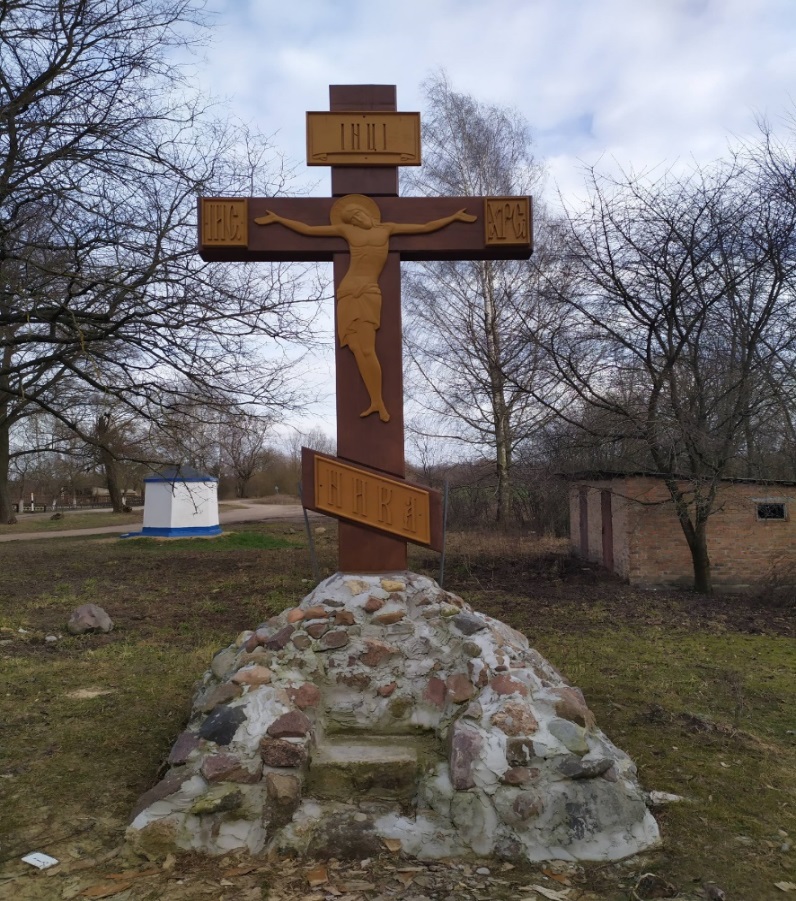 Православной церкви не было никогда в деревне. Люди ходили за 8 км в село Черевачицы, т. к. только там находилась ближайшая церковь. Также люди ходили и в другое село – Вежки. Строительство много раз хотели начать, но на это не было денег. Наконец, с помощью средств местного председателя и населения Глинянок, был построен храм в честь святого Иоанна Кормянского (в миру Иоанна Иоанновича Гашкевича). Почему православные христиане решили свой храм освятить в честь этого святого? Ответ прост. На протяжении последних десяти лет прихожане Глинянки и соседних сел ездили в паломничество в Корму Добрушского района поклоняться мощам святого Иоанна, получая от него утешение и помощь. Это подвигло иеромонаха Стефана, настоятеля Св. Покровской церкви соседнего села Корма (ныне епископа Туровского и Мозырского), начать поиски места захоронения батюшки Иоанна. Поиски увенчались успехом. Гроб был найден 9 сентября 1992 года. Под покрывалом обретались нетленные останки (фото 1) [3].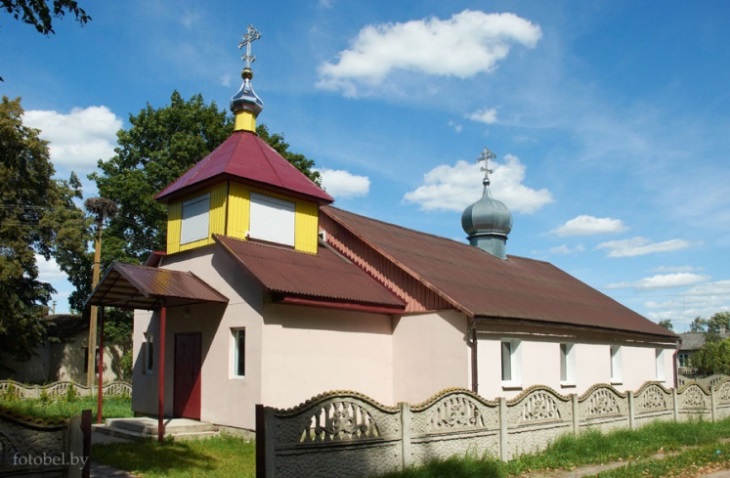 Фото 2 – Храм в честь святого Иоанна КормянскогоОсвящение храма в честь святого Иоанна Кормянского происходило 31 мая, в день канонизации святого Святейшим Синодом Белорусской Православной Церкви (фото 2) [3].Другим достоянием является мемориал «Голгофа». Он построен в честь разрушенных церквей Кобринского района и находится в 35–40 метрах от храма в деревне Глинянки. Мемориал представляет собой большой крест с распятием Христа, 
у подножия которого лежат камни. В плане проекта здесь должны были находиться дощечки, в которых будет информация о разрушенных церквях [2]. У креста, буквально в двух метрах находится валун «Казинец» (фото 4). Таких камней-следовиков в Беларуси чуть больше десятка, однако «Казинец» самый большой. Поверье гласит: когда Матерь Божья присаживалась на камень, он становился мягким и на нем оставался след ее ноги. Во многих литературных и интернет-источниках говорится, что на камне лишь след одной босой ноги. Но рассмотрев камень, мы с уверенностью можем сказать, что там есть два углубления, которые напоминают по форме стопы (фото 3) [1]. Первоначально валун находился у д. Шевни. Он был закопан в болотистой земле. Благодаря Нине Григорьевне Марчук, которая являлась внештатным корреспондентом, камень был выкопан и перенесен в центр д. Глинянки. Он является одним из самых больших в Брестской области. Источники подтверждают тот факт, что люди, проходившие мимо, останавливались, чтобы приложиться к нему и помолиться. 
Об этом говорят найденные рядом монеты [4]. Привитие любви к своему народу начинается с изучения своей малой родины – города или села, в котором живешь, с развития того чувства, которое человек испытывает при виде родных мест, улиц, тропинок и, конечно, людей, оставшихся в памяти с детства. Краеведение в этом случае выступает той связующей нитью, которая тянется от прошлого, через настоящее – к будущему. Оно является не только источником разносторонних знаний о жизни страны, региона или города, но и широкой ареной для применения полученных знаний на практике.СПИСОК ИСПОЛЬЗОВАННОЙ ЛИТЕРАТУРЫ Кобринщина: здесь Богородица оставила свой след [Электронный ресурс]. – Режим доступа: http://belchas.1prof.by/news/kobrinshchina-zdes-bogoroditca-ostavila-svoi-sled.html. − Дата доступа: 22.02.2020.Туристический Кобрин. Мемориал «Голгофа» [Электронный ресурс]. – Режим доступа: https://ikobrin.ru/kobtur-golgof.php/. − Дата доступа: 22.02.2020.Туристический Кобрин. Построен новый православный храм Беларуси [Электронный ресурс]. – Режим доступа: https://ikobrin.ru/kobrin-tvmarchuk65.php. − Дата доступа: 22.02.2020.Туристический Кобрин. Пресвятая Богородица некогда проходила над Кобрином [Электронный ресурс]. – Режим доступа: https://ikobrin.ru/kobrin-tvmarchuk6.php. − Дата доступа: 23.02.2020.Ю. В. СОРОЧУКБрест, БрГУ имени А. С. ПушкинаНаучный руководитель – И. А. ПолеваГАСТРОНОМИЧЕСКИЙ ТУРИЗМ В БЕЛАРУСИОпытные путешественники говорят: национальная кухня может рассказать о стране больше, чем любой музей. Утверждение спорное, но в нем есть доля истины! Знакомиться с традициями страны или региона, вкушая ароматные блюда и дегустируя изысканные напитки, безусловно, очень приятно. Лучше всех с этой задачей справится гастрономический туризм.Гастрономический туризм – вид туризма, основная цель которого знакомство с той или иной страной/регионом через призму местных национальных традиций. Гастрономический туризм можно охарактеризовать как стремление людей к уникальным и запоминающимся впечатлениям от еды и напитков. Гастрономический туризм рассчитан, в первую очередь, на любителей исследовать новые места и получить два удовольствия в одном туристическом пакете: как само путешествие, так и знакомство с новой едой и напитками.Белорусская кухня имеет свои характерные особенности, которые выделяют ее среди кулинарных традиций других стран, придают ей колорит и очарование. 
Она схожа с русской, украинской, литовской и польской, но по-своему уникальна, вкусна и сытна, вследствие чего гастрономический туризм и гастротуры набирают все большую популярность и в Беларуси. К примеру, белорусская кухня отличается довольно сложной и длительной обработкой продуктов. Тушение, томление, запекание, варка, бланширование, жарение – эти приемы могут чередоваться в одном рецепте. Во многих национальных блюдах используются различные виды муки – овсяная, гречневая, гороховая, ржаная, их смеси. Причем мука – не только основной ингредиент (лепешки перепеча, специфические белорусские блины из нескольких видов муки, гороховые оладьи 
и т. д.), но и добавка-загуститель («заколота» для супов). В рецептах белорусской кухни – огромное количество разнообразных блюд из овощей. Многие из них, несмотря на славянскую основу, уникальны. Например, суп жур (постный, молочный или мясной) на основе овсяного отвара, поливка (жидкий суп из крупы и овощей), морква (суп из моркови), грыжанка (суп из брюквы), гарбузок (суп из тыквы) [1].В белорусской кухне, как и во многих других, есть свои региональные особенности, которые не упомянуть в статье было бы нечестно. В каждой области Беларуси есть свои знаменитые блюда, которые мы предлагаем рассмотреть.В Брестской области популярностью пользуется шурпа мотольская. Раньше в Мотоле был убойный цех. Мясо шло на приготовление колбасы, а субпродукты – печень, сердце, легкое – оставались. Местные жители не могли этого допустить и придумали великолепный и сытный суп – мотольскую шурпу, аналогов которой нигде не найти. Шурпа из Брестской области – сытный суп, в котором столько мяса, что ложка в нем стоит и не падает. Главная особенность приготовления шурпы 
по-мотольски – поэтапная варка сердца, почек, легкого и печени, а также добавка пассированных овощей.В Витебской области славятся витебские гульбишники и масляный баран. Картофельное угощение под названием гульбишники (или бульбишники) приготавливают из толченой картофельной массы, в которую добавляют муку, яйца, сметану и творог. Выпекают в виде блинов, затем разрезают на части, складывают в миску, заливают сверху растопленным маслом или сметаной и ставят в печь [2].В Глубокском районе Витебской области статус нематериального культурного наследия Беларуси получил баран из масла. Масло для барана, как и в старину, взбивается из сливок в узком бочонке с деревянным поршнем. Рога делаются из воска, а глаза – из крупинок черного перца. Украшается фигурка зеленью. Масляного барана традиционно ставят на пасхальный или свадебный стол.В Гродненской области «на слуху» всегда находятся гродненские колбаски. 
На меню жителей этого белорусского региона значительное влияние оказала литовская кухня. К примеру, начинка свиной кишки в Гродненской области – не только и даже 
не столько мясо. Картофель и сало – вот неповторимое сочетание, встречающееся, 
к примеру, в блюде под названием «Традиционная картофельная кишка». Вариаций блюд, приготовленных с использованием свиных кишок, в Гродненской области особенно много. К примеру, существует рецепт кишки с гречкой, шкварками, приправами и свежей свиной кровью.Могилевская область славится своим могилевским квасом. Пожалуй, именно в этом регионе Беларуси наиболее распространена альтернатива традиционному хлебному квасу – яблочный квас. Рецепт напитка нехитрый, зато вкус – незабываемый. Состав: яблоки, вода, дрожжи, ржаная мука. Кроме того, в Могилевской области 
(а точнее, в городе Шклове) ежегодно проходит «Праздник огурца». Многочисленным гостям предлагают различные угощения из огурцов и других овощей. Синонимом Гомельской области являются гомельские галки. В Гомельской области вам обязательно предложат какое-нибудь блюдо из рыбы по традиционным белорусским рецептам. Один из самых простых и в то же время вкусных блюд из речных обитателей – рыбные галки по-белорусски. Галки формируют в виде клецок и варят в подсоленном рыбном отваре из головы, плавников и костей, а подают вместе с ухой или отдельно с маслом и картофелем.Пожалуй, наиболее ярко отражает гастрономическую ситуацию в Минске один рецепт. Его на протяжении многих десятилетий предлагают, пусть и в различных вариациях, гостям Беларуси – как в заведениях общественного питания, так и в агроусадьбах. Салат «Минский» – этим все сказано. Его ингредиенты: отварной картофель и шампиньоны, репчатый лук, квашеная капуста, растительное масло, уксус, сахар. Чтобы ощутить все богатство и разнообразие белорусской кухни, необходимо побывать на гастрономических фестивалях, которые являются неотъемлемой частью гастрономического туризма и ежегодно проводятся в разных уголках Беларуси. Такие фестивали готовы предложить не только отлично провести время большой компанией или всей семьей, но и попробовать необычные блюда или продукты кулинарных мастеров. В Беларуси получили известность такие фестивали, как:Фестиваль пива в г. Лида – «Lidbeer». Этот город, в котором находится один из самых знаменитых пивоваренных заводов, уже который год встречает самых разных гостей на крупном мероприятии. Гостей ждут не только угощения, экскурсия по заводу и ярмарка ремесленников, но и представления рыцарей в Лидском замке, концерты знаменитых звезд эстрады из Беларуси, России и Украины, мастер-классы и развлекательные программы.«Мотальскія прысмакі» – кулинарный фестиваль, который заслужил свои высокие оценки как со стороны гостей, так и от экспертов шведской организации «Региональное кулинарное наследие Европы». Здесь каждого посетителя ждут выставки уникальных работ народных ремесленников, демонстрация традиционных еврейских обрядов, театрализованные представления и, конечно, множество угощений на любой вкус.«Гаспадарчы сыр» – гастрономический праздник, который проходит в г. Славгород и посвящен, как понятно из названия, сыру. Гостей фестиваля ждут концерт, экскурсии в музей под открытым небо, посвященный битве при Лесной, игры, конкурсы, мастер-классы, а главное, всех ждет дегустация самых различных видов сыра с возможностью приобрести понравившийся.«Лунінецкія клубніцы» в агрогородке Дворец Лунинецкого района – это фестиваль, в центре которого находится одна из самых вкусных ягод Беларуси – клубника. Все гости могут попробовать различные блюда с вкуснейшей клубникой на выставке кулинарных изделий, а также поучаствовать в праздничном шествии, которое возглавит Красавица-клубничка.Среди других гастрономических фестивалей внимание все больше притягивают праздник огурца в г. Шклове, «Конфетный» фестиваль в г. Иванце, «Полоцкая черника», а также различные народные гулянья, где можно попробовать национальные белорусские блюда. К ним относятся «Масленица», «Гуканне вясны», «Камяніца» в музее народной архитектуры и быта «Строчицы» и др.Белорусский туроперейтинг уже более 10 лет специализируется на организации познавательных и развлекательных туров в Беларусь, в т. ч. на разработке и проведении гастрономических туров. С белорусской кухней могут познакомиться как индивидуальные туристы, корпоративные группы, так и профессиональные повара и дегустаторы. Наиболее популярные направления гастрономического туризма сегодня: посещение кафе и ресторанов белорусской кухни, экскурсии по Беларуси с дегустацией или обедом в национальном стиле, экскурсии на заводы и фабрики, кулинарные мастер-классы для детей и взрослых, посещение экоферм и зеленых производств, гастрономические туры и мастер-классы для профессиональных поваров и дегустаторов.В заключение следует добавить, что по мнению российских путешественников, Беларусь вошла в топ-5 популярных направлений для зарубежного гастрономического туризма. Такие туры дают возможность не только продегустировать различные национальные блюда, узнать рецепты их приготовления, самостоятельно испечь белорусский хлеб или нажарить драников, но и поближе познакомиться с самой страной, ее культурой, бытом и традициями. Вне всяких сомнений, что такое направление, как гастрономический туризм стоит развивать и дальше, сохраняя старые традиции национальной кухни, и придумывая новые формы, чтобы завлекать большое количество белорусских и зарубежных туристов [2].СПИСОК ИСПОЛЬЗОВАННОЙ ЛИТЕРАТУРЫГастрономический туризм [Электронный ресурс]. – Режим доступа: https://www.kp.ru/best/msk/gastronomicheskij-turizm/. – Дата даступа: 24.02.2020.Туризм в Беларуси [Электронный ресурс]. – Режим доступа: https://interfax.by/
news/stil_zhizni/style-different/103441/. – Дата даступа: 24.02.2020.Гастрономические туры в Беларусь [Электронный ресурс]. – Режим доступа: https://ekskursii.by/?Gastronomicheskie_tury_v_Belarusi_Smak_Belarusi/. – Дата даступа: 24.02.2020.О. А. СОТНИКОВА Гродно, ГрГУ имени Я. КупалыНаучный руководитель – О. А. ЛастовскаяРОЛЬ ПРАВОВОГО ОБЫЧАЯ В ПРАВОВОЙ СИСТЕМЕ 
РЕСПУБЛИКИ БЕЛАРУСЬНа сегодняшний день в государственно-правовых системах различных стран можно наблюдать проблемы, связанные со снижением авторитета законодательства, его неспособности эффективно осуществлять правовое регулирование общественных отношений, а также удовлетворять социальные потребности и интересы общества. Именно в такой момент возникает необходимость в обращении к первоисточникам права – обычаям. Интерес представляют слова французского писателя Ж. Жубера, который полагал, что лучшие законы рождаются из обычаев. Попробуем определить с этой точки зрения место и роль правового обычая в правовой системе государства. Является ли он пережитком прошлого или его следует рассматривать в качестве одного из факторов развития современного государства?Обычай – это устойчивое правило поведения, сложившееся исторически и вошедшее в привычку. Образно говоря, обычай подобен тропинке в горах, которая прокладывается без чьего-либо заранее разработанного плана или желания. По этой тропинке сознательно и добровольно следует большинство людей, чувствуя ее значимость, целесообразность, удобство и безопасность. Однако далеко не все обычаи, господствующие в общественной среде, есть обычаи правовые. Таковыми они становятся, если санкционированы государством. Таким образом, правовой обычай – санкционированное государством исторически сложившееся правило поведения.Не случайно в Древней Греции понятие «обычай» (themis) исходило из идеи всеобщей справедливости (dike) и связывалось с понятием «закон» (nomos), 
а впоследствии стало основанием совершения всякого правосудия. Отсюда произошло имя языческой богини правомерного обычая и правосудия Фемиды (Themis), которая была призвана в конфликтной ситуации решать дела по справедливости.Представители исторической школы Г. Ф. Пухта, Ф. К. Савиньи рассматривали правовой обычай как выражение в отдельных поступках людей тех представлений о праве и справедливости, которые живут в данном народе на определенной ступени его развития [1, с. 36].Стоит также отметить неразрывную связь правового обычая с народными воззрениями, их продолжительностью и однообразностью. Так, в своих трудах Г. Ф. Шершеневич отмечал, что обычаи являются «выражением предшествовавшего им народного правосознания» [2, с. 143].Из этого следует, что общеобязательный характер и авторитет правового обычая определяется сознанием самих людей. Именно правовой обычай накапливает жизненный опыт многих поколений, вырабатывая «правильные» модели поведения в различных сферах жизнедеятельности. Например, еврейский обычай в праздничные дни прощать преступников и отпускать их на волю (отсюда и происходит выражение «козел отпущения») послужил началом для последующего возникновения таких законодательных институтов, как помилование и амнистия.Опираясь на вышеизложенное, согласимся с мнением Ж. Жубера. Действительно, государство обязано поддерживать и развивать обычаи в своей нормотворческой деятельности. Так как формальное закрепление прогрессивных правовых обычаев и традиций в законодательных актах, во-первых, выразит народное представление о справедливости и праве, во-вторых, обеспечит соблюдение законов и сформирует правовую культуру общества, в-третьих, повысит эффективность регулятивной функции государства.Тем не менее, в современном обществе роль обычая уменьшается. Одна из главных причин – невозможность правового обычая эффективно регулировать новые общественные отношения в условиях быстро развивающегося, динамичного мира. Получается, что обычай, как наиболее древний источник права, рассчитан на традиционное общество. В такой естественной среде обычай способствует закреплению и передаче от поколения к поколению определенных, проверенных исторической практикой, правил поведения. Следует отметить, что в некоторых странах правовые обычаи играют существенную роль в жизни общества. Так, в Таиланде по сей день бытует обычай (ставший правовым), определяющий условия развода супругов. Муж и жена в присутствии свидетелей одновременно зажигают по свече одинаковых размеров. Тот из супругов, чья свеча догорит первой, должен покинуть дом, не взяв с собой ничего из имущества. Также обычное право распространено в странах Южной Америки, Юго-Восточной Азии, Африки и в ряде арабских стран. В странах континентальной Европы, относящихся к романо-германской системе права, правовой обычай используется в случаях, оговоренных в законе [3].Таким образом, при усложнении общественных отношений, от права требуется динамизм, что в свою очередь и является предпосылкой вытеснения правого обычая иными, более гибкими источниками права (например, нормативными правовыми актами). Следует также учитывать национальные, этнические, культурные и религиозные особенности общества, этап развития государства и основных сфер его жизнедеятельности.В некоторых случаях сложившиеся в той или иной социальной среде обычаи вступают в прямое противоречие с правовой политикой государства. Например, обычаи, закрепляющие фактическое бесправие женщины, обычаи кровной мести и т. д. Так, например, наиболее ярким правовым институтом Дагестана являлся обычай кровной мести. В юридическом словаре кровная месть (также вендетта, от итал. vendetta – ‘мщение’) характеризуется как правовой обычай, сложившийся при родовом строе и применявшийся в качестве универсального средства защиты чести, достоинства и имущества рода. В Индии до недавнего времени существовал неправомерный обычай сати. Этот обычай был законодательно запрещен под угрозой тюремного заключения или смертной казни, т. к. считался подстрекательством к самоубийству. Такие обычаи современное демократическое государство обязано 
не только не признавать в качестве юридически значимых, но и принимать меры, направленные на их искоренение.Подводя итоги всему вышесказанному, я полагаю, что нельзя создавать законы против обычая, устоя. Есть определенный уклад жизни на протяжении существования человечества (обычаи), и законы должны только узаконить, а не перечеркнуть их. 
Но в то же время не все обычаи достойны узаконивания. Законы могут рождаться из правовых обычаев только в том случае, если такие обычаи будут разумны, целесообразны и справедливы. Причем, проблема разумности правового обычая связана с проблемой его устаревания. В свою очередь, следствием устаревания обычая является его неприменение на практике. Немецкий правовед Г. Гуго признавал, что с изменением условий общественной жизни «право начинает попирать справедливость». Однако ценность такого права, по его мнению, заключается в обеспечении внешнего порядка и правовой стабильности [5]. Такой же смысл, я считаю, содержит высказывание Жубера «лучшие законы рождаются из обычаев».СПИСОК ИСПОЛЬЗОВАННОЙ ЛИТЕРАТУРЫ:1. Пухта, Г. Ф. Курс Римского Гражданского Права : пер. с нем. / Г. Ф. Пухты. – М. : Соврем. изв., 1874. – Т. 1. – 561 с.2. Шершеневич, Г. Ф. Общая теория права / Г. Ф. Шершеневич. – М. : Бр. Башмаковы, 1911. – Вып. 2. – 512 с.3. Сорокин, П. А. Человек. Цивилизация. Общество : пер. с англ. / общ. ред., сост. и предисл. А. Ю. Согомонов. – М. : Политиздат, 1992. – 543 с.4. Рыбаков, В. А. Правовой обычай как исторически устойчивый источник права / В. А. Рыбаков // Вестн. ОмГУ. Сер. Право. – 2007. – № 3. – С. 13–19.5. Марченко, М. Н. Философия права. Курс лекций : учеб. пособие / М. Н. Марченко. – М. : Проспект, 2015. – Том 2. –512 с. E. А. СТЕЛЬМАХ Брест, БрГУ имени А. С. ПушкинаНаучный руководитель – О. Н. КоваленкоThe potenTial of the NATURE OF THE STOLIN DISTRICT 
for the development of ecotourismEcotourism is a type of tourism that involves visiting territories that are not affected by anthropogenic impact. The purpose of trips is to get information about the nature of the visited region, to get acquainted with the culture, ethnography, archaeological and historical sites. The main task of ecotourism is to preserve unique landscapes in their original form and to educate people to respect nature. Ecotourism plays a huge role in the process of globalization and urbanization. It is ecotourism that minimizes the harmful effects of man on the environment, but this is possible with some restraint of the number of tourists visiting vacation spots.With its fabulous natural beauty, primeval forests and marshlands, crystal-clear lakes and rivers, a great diversity of flora and fauna, Belarus is certainly a must-see for eco-tourists. The Stolin district is an example of the territory with amazing objects for ecotourism. The reputation of the swamp region is firmly entrenched in the Stolin district, which creates great potential for the development of ecotourism. This article aims to explore the nature of the Stolin district as the potential for the development of eco-tourism. We used the following sources [1–4].The Stolin district is located in the southeastern part of the Brest region. This is the largest district in Belarus. Its area is 3.342 km2. It borders on the Pinsk, Luninets, Zhitkovichi and Lelchitsky districts, as well as the Ukraine. In 2018, the population of the Stolin district was 73,101 people (the second place in Belarus), but its density is relatively low – a little less than 22 people per square kilometre. Stolin is its administrative centre. On the territory of this district, which is divided into 19 village councils, there is David-Gorodok, a town, and Rechitsa, a workers’ village.The territory of the district is located within the Pripyat Polesye. The terrain is mostly flat, swampy, so the elevation differences are insignificant. Moraine hills in the south are the traces of the ice age. The highest place in the region is located south of the village of Gorodnaya at 168.5 m above the average annual level of the Baltic Sea. The lowest point is 123.1 m to the south-east of the village of Semigostichi.The geographical feature of the Stolin district is the dense network of rivers, lakes, artificial reservoirs. The area is well provided with water resources. On its territory there are 17 large and small rivers. The largest of them are the Pripyat, the Horyn, the Styr, the Stvig, the Leo and the Mostva. They have a significant impact on the life of the area, which is frequently flooded. The Goryn River is characterized by the most severe floods. In 1966, 1974, 1979, 1993 and 1999 the floods were the most memorable for residents. On the territory of the Stolin district there are 42 lakes (the largest lake is the Big Zasominoe in the southern part of the district), and Reservoirs Morochno (on the Velikolessky canal) and Big Eagles (on the Bor-Dubenetsky canal).The southeastern part of the region is characterized by significant wetland. Such large swamps as Morochno, Krasnoe and Halo are located here. The latter two form the largest in Europe whole-forested swamp massif, which, due to its inaccessibility, experienced a very insignificant impact of the anthropogenic factor. In 1998, the Republican landscape reserve “Olmanskie swamps” (94 thousand hectares) was created here to protect rare and endangered species of plants, animals and birds.The most famous object of cultivated nature in the Stolin district is the Mankovichi landscape park, declared in 1963 as a natural monument of the republican significance. 
The state-protected parks Novo-Berezhnoye and Nizhny Terebezhov are also interesting monuments of landscape gardening culture of the late 19th and early 20th centuries.The Stolin district is rich in forests. Forest lands (pine, black alder, oak, birch) occupy an area of 128.3 thousand hectares, which is up to 35 % of the total area.The Red Book of Belarus lists 36 species of plants, growing here (including lycopodilla, common millipede, floating sage, white water lily, meadow lumbago, intermediate dewberry, white lapwing, German gorse, floating water nut, Sarmatian censer, meadow sage, broad-leaved bell, curly lily, Siberian whale, dill tile, real venus slipper) and 58 species of animals (including badger, black stork, white-tailed lantern, snake-eater, field harrier, lesser and greater spotted eagles, eagle owl, blue-eared owl, golden beetle, blue-tailed crested lark, silver-winged warbler, blue-tailed sea fly, blue-eyed marsh turtle, copperfish. Among the hunting animals there are roe deer, elk, wild boar, wolf, fox, brown hare, marten, gray partridge, black grouse, and marsh game.The total area of the specially protected natural territories on the territory of the Stolin district is 124,423 hectares, including the republican landscape reserve “Middle Pripyat” (30,204 hectares) and the republican landscape reserve “Olmanskie swamps” (94,219 hectares). The Republican landscape reserve “Srednyaya Pripyat” and “Olmanskie swamps” are a complex of marshy swamps, rivers and shallow lakes and have the international status of Ramsar sites. Within the boundaries of these natural zones, you can hunt and fish, collect berries and mushrooms, go in for safari and photo-hunting. In addition, there are excursion programs dedicated to observing birds and animals in these zones. Thus, Belarus in general, a country of forests, swamps and rivers with abundant wildlife, and the Stolin district in particular, can be interesting for the fans of ecotourism. REFERENCES1. Столинская районная инспекция природных ресурсов и охраны окружающей среды [Электронный ресурс]. – Режим доступа: http://www.priroda.brest.by/stolinskaya-rajonnaya-inspektsiya-prirodnykh-resursov-i-okhrany-okruzhayushchej-sredy. – Дата доступа: 26.12.2019.2. Достопримечательности Столинского района [Электронный ресурс]. – Режим доступа: https://www.holiday.by/by/skarb/brest-oblast/stolinskij. – Дата доступа: 23.12.2019.3. Столинщина в цифрах и фактах, 1991–2018 гг. – Пинск : Пинская региональная типография, 2019. – 53 с. 4. Столинский район – Беларусь [Электронный ресурс]. – Режим доступа: https://planetabelarus.by/map/belarus/brestskaya-oblast/stolinskiy-rayon/ – Дата доступа: 02.02.2020.М. Р. СУПРУНЮК, Ю. В. ГУПЕНЮКБрест, БрГУ имени А. С. ПушкинаНаучный руководитель – И. А. ПолеваОСОБЕННОСТИ ПРАВА ДРЕВНИХ СЛАВЯНПраво является одной из главных и неотъемлемых составляющих любого общества, поскольку только оно способно обеспечивать его целостность, путем регулирования общественных отношений, складывающихся в данном обществе, 
а также не позволяющее нарушение установленных государством норм.Право развивается вместе с обществом, поэтому со временем оно также претерпевает изменения. Древние славяне жили в соответствии с теми правовыми нормами, которые были характерны для их периода, поэтому право древних славян, несомненно, обладает определенными особенностями, которые на сегодняшний день уже не являются актуальными, а представляют собой исторические факты.В целях наибольшего понимания своеобразия права древних славян, необходимо первоначально изучить общество, в котором оно действовало.Основой всей политической, экономической, правовой и религиозной жизни древних славян был род, затем племя и родоплеменное объединение. Племя славян в конце языческого периода делилось на рабов, свободных и слои, состоявшие из людей, которые выделялись своей родовитостью, богатством или положением на княжеской службе. Полноправным членам того общества являлся класс свободных, а рабы являлись для господ не только вещью, но и членом семьи, обладающим меньшими правами, что показывает на более мягкое отношение славян по отношению к рабам, в отличие от рабов Древнего Рима, где они считались исключительно вещью.У древних славян имущественное право на недвижимое имущество  основывалось на принципе коллективной собственности. Союзы, основанные на кровном родстве, являлись владельцами недвижимого имущества, поэтому работу, связанную с обработкой земли, выполняла вся семья, а получаемый доход также являлся собственностью семьи [2]. Право собственности на движимое имущество, что составляет одежда, орудия труда, оружие и другие подобные виды имущества, являлось личным правом, т. е. лицо могло этим имущетвом самостоятельно распоряжаться. В конце языческого периода произошел переход земельного и недвижимого имущества в индивидуальное владение. В результате такого перехода, в собственности семей оказалась земля, на которой стояло жилище, хозяйственные постройки и гумно, а остальная часть земли: поле, пастбища, леса – оставались коллективной собственностью [2]. Семейное право восточных славян имеет также свои отличительные черты, которые связаны во многом с особенностями института семьи того времени. 
В славянской семье большое значение имело разделение полов, что указывает на отсутствие равноправия ее членов.Полноправным членом семьи являлся только мужчина, а жена являлась лицом подвластным. Так, женщина была обязана оставаться верной мужу, когда мужчина 
не был обязан сохранять верность. Женщина являлась в доме хозяйкой, обладающей полной свободой и участвующей в общественной жизни, поэтому ее положение нельзя приравнивать к положению раба. При жизни мужа жена не могла владеть собственным имуществом, однако после его смерти вдова становилась покровительницей несовершеннолетних детей и владела оставленным имуществом.Отношения между отцом и детьми в немногом отличались от отношений между рабом и господином. Отец не только мог наказывать детей, но и обладал правом распоряжаться их жизнью. Взрослые дети мужского пола являлись совладельцами семейной собственности и совместно с отцом решали вопросы, связанные с ее использованим.В случае, если несовершеннолетние дети оставались без родителей, забота о них возлагается на всю родовую общину, но с распадом данной общины возникла необходимость определить, кто должен взять на собственное обеспечение таких детей. Принятые с целью решения данного вопроса законы установили, что забота о детях возлагалась на вдову умершего или на кого-либо из его близких родственников [4].У семейств родовой общины выделяли также право наследственности. 
Что касалось семейной собственности, то ей  пользовалось одно поколение за другим. Сначала появилось движимое, а затем и недвижимое личное имущество, вследствие чего возникал вопрос о наследниках. Движимое имущество переходило к ближайшим родственникам, в отличие от недвижимого семейного имущества, которое  после смерти отца делили между братьями. Братья еще при жизни умершего были совладельцами этого имущества.Уголовное право древних славян имело свою специфику. Первоначально в уголовном праве и суде действовал принцип «око за око, зуб за зуб», однако позднее одновременно с ним установилась и более мягкая форма наказания. Она заключалась в том, что виновный должен был выплатить материальное возмещение, обычно в гривнах, и наряду с ним требовалась еще и моральная компенсация. Эту систему компенсаций славяне знали уже в X в. Но, по мнению некоторых ученых, в тот период система компенсаций на основе новых государственно-правовых норм только еще возникала. Позднее денежное возмещение и моральная компенсация распространилась повсюду, но прошло еще много времени, пока княжеской власти удалось полностью искоренить древний обычай кровной мести. Какого-либо определенного размера штрафа-выкупа до X в. не могло быть.Заметным явлением в славянском уголовном праве была коллективная ответственность (круговая порука) кровнородственных союзов в случае совершения преступления членами этих союзов, причем она сохранилась и после того, как кровная родовая месть начала исчезать. За преступление отвечал весь род, община и даже целые группы поселений. Кроме того, целый родовой союз обязан был преследовать преступника, а в случае, если он его не задерживал, но следы его вели в какую-то из общин, вся община обязана была либо выдать преступника, либо платить возмещение [3].Институт суда у славян имел свои отличительные свойства. В основе судебной организации изначально стоял родовой союз, и уже в ходе постепенного развития традиций сложилось иное судоустройство. Судьями здесь были старейшины родов и семей. Все члены родового союза, чувствуя коллективную ответственность, принимали участие в споре о том, как поступить в случае несправедливости, нанесенной 
кому-либо из членов их союза или, наоборот, когда кто-то из них совершал эту несправедливость. Таким образом, это был суд коллективный, но и в нем главное слово принадлежало нескольким самым старшим и самым мудрым членам союза. Постепенно возник постоянный корпус судей и знатоков правовых традиций и племенной суд, когда род уступил место этой более высокой ступени объединения [1]. Таким образом, право древних славян обладало своими характерными особенностями, которые возникли в результате культурного и исторического развития. Выдающейся особенностью этого права была коллективная ответственность в уголовном праве и коллективная собственность в имущественном праве. СПИСОК ИСПОЛЬЗОВАННОЙ ЛИТЕРАТУРЫАмплеева, Т. Ю. История уголовного судопроизводство в России (IX–XIX вв.) : дис. … д-ра юрид. наук / Т. Ю. Амплеева. – М : МГИМО(У). – 2012.Ступникова, Н. Н. Формирование публичноправовых институтов в Древней Руси (VI–XII вв.) : дис. ... канд. юрид. наук / Н. Н. Ступникова. – Воронеж, 2011.Чебаненко, С. Б. К вопросу о правовом содержании «суда русов» в известии Ибн-Русте (IX в.) / С. Б. Чебаненко // Уч. Зап. МГПУ. Исторические науки. –Мурманск. – Вып. 7. –  2007.Черниловский, З. М. Русская Правда в свете других славянских источников / З. М. Черниловский // Древняя Русь: проблемы права и правовой идеологии : сб. науч. тр. – М., 1984.Д. Д. Сурмач, А. П. ЗиновчикБрест, БрГУ имени А. С. ПушкинаНаучный руководитель – О. Н. КоваленкоHEALTH IN PROVERBS AND SAYINGSA proverb is a short, pithy saying that expresses a traditionally held truth or piece of advice, based on common sense or experience. Nothing defines a culture as distinctly as its language, and the language element that best encapsulates a society’s values and beliefs is its proverbs.In this article we are going to reveal the attitude to health expressed through proverbs in different European languages, namely in English, Belarusian and Russian. The proverbs and sayings were taken from dictionaries and lists in the Internet [1–3]. The essential role of health in people’s life is understood in many societies. Compare the following proverbs. English: Good health is above wealth. Wealth is nothing without health. Russian: Здоровье дороже денег. Здоров будешь – все добудешь. Belarusian: Здароўе мілейшае за грошы. Здаровы багатаму варты. People understand the importance of health only if they are ill. Health is not valued till sickness comes. Не рад больной и золотой кровати. They also understand what causes illnesses. Diseases are the interests of pleasures. People understand that it is our diet that is responsible for our good health. You are what you eat. The less you eat, the longer you live. Diet cures more than lancet. Eat to live, not live to eat. Свою болезнь ищи на дне тарелки.Measure and balance are valued. Eat at pleasure, drink with measure. Умеренность – мать здоровья. Recommendations for healthy lifestyle are also given in proverbs. An apple a day keeps the doctor away. After dinner sit (sleep) a while, after supper walk a mile. Tri-colour meal is a good deal. Пі халодную воду, не будзеш хварэць да роду. Чистая вода для хвори беда. Alcohol is dangerous to people’s health and alcohol drinking can be the source of evil. Bacchus has drowned more people than . There is poison in good wine. Много пить – мало жить. Хлеб на ноги ставит, а вино – валит. Вада жывіць, а гарэлка губіць. 
Ад гарэлкі розум мелкі. Хмель не вада – чалавеку бяда. Хто п’е, той доўга не жыве. Sleep is also important for our health. The beginning of health is sleep. Early to bed and early to rise makes a man healthy, wealthy and wise. Сон лепш усялякага зелля. Sleep is also important for our health. Your mood affects every aspect of your life. There is a strong link between good mental health and good physical health. A merry heart is a good medicine. Never let the sun go down on your anger. A smile is an unexpensive way to improve your looks. He who has health has hope; and he who has hope has everything. Нуда горш хваробы. Не кожны хворы, хто стогне. Кто не боится холеры, того она боится. Здоровая душа в здоровом теле.Sometimes we cannot avoid a disease in spite of all the effort. Беду скоро наживешь, да не скоро выживешь. It is important then to withstand it patiently and courageously. What can’t be cured, must be endured. We are usually the best men when in the worst health. Thus, people should take care of themselves. No time for your health today will result in no health for your time tomorrow. People’s wisdom warns us that Prevention is better than cure. Болен – лечись, а здоров – берегись. Береги платье снову, а здоровье смолоду.REFERENCES1. English proverbs on health [Electronic resource] – Mode of access: https://fortee.ru/2014/11/04/proverbs-sayings-and-quotes-health/ – Date of access: 12.01.2020.2. Прыказкі і прымаўкі пра здароўе, хваробу і лекі [Электронны рэсурс]. – Рэжым доступу: http://www.movananova.by/zaniatki/cikavostki-prykazki-i-prymauki-pra-zdaroue-xvarobu-i-leki.html. – Дата доступу: 12.01.2020.3. Шасцімоўны слоўнік прыказак, прымавак і крылатых слоў / пад рэд. Н.А Ганчаровай. – Мінск : Універсітэцкае, 1993. – 255 с. М. В. СЫМАНБрест, БрГУ имени А. С. ПушкинаНаучный руководитель – Л. Е. ЛевонюкПриродоохранные комплексы РБ: Заповедники, национальные паркиОсновная роль по сохранению биологического и ландшафтного разнообразия, а также редких биотопов и экосистем, защите местообитаний животных и растений, в том числе и видов, включенных в Красную книгу Республики Беларусь и списки международных конвенций, принадлежит особо охраняемым природным территориям: заповедникам, национальным паркам, заказникам и памятникам природы.В границах особо охраняемых природных территорий обитает около 80 % видов редких и находящихся под угрозой исчезновения дикорастущих растений и около 
90 % видов редких и находящихся под угрозой исчезновения диких животных.Сегодня на территории Республики Беларусь находится два государственных заповедника: Березинский биосферный и Полесский радиационно-экологический заповедник. Как правило, заповедники закрыты для посещения туристами, 
но некоторые из них все же можно посетить: попасть на эко-экскурсию либо в музей. Все природные охраняемые зоны были созданы в XX в.Березинский биосферный заповедник находится в северной части Беларуси на расстоянии 120 км от Минска, на границе Витебской и Минской областей. Центр заповедника – д. Домжерицы Лепельского района. Заказник входит во всемирную сеть биосферных заповедников ЮНЕСКО, общая площадь составляет 85,2 тыс. га [2].Болота в парке занимают большую часть территории, тем самым делая его уникальным среди других заповедников Беларуси. Здесь можно встретить все известные разновидности болот (около десяти) и осмотреть их с 15-метровой вышки – наблюдения пользуются особой популярностью у туристов. В заповеднике обитает множество видов растений и животных, часть из которых занесена в Красную книгу Республики Беларусь.Полесский государственный радиационно-экологический заповедник был организован в 1988 г. в белорусской части зоны отчуждения на территории трех наиболее пострадавших от Чернобыльской катастрофы районов Гомельской области – Брагинского, Хойникского и Наровлянского. Его площадь составляет [2]. 
Он представляет большой интерес для людей, которым интересны последствия аварии на Чернобыльской АЭС. В настоящее время на территории заповедника установлен контрольно-пропускной режим в целях предотвращения несанкционированного пребывания. Хотя заказник и создан с целью радиобиологических и экологических исследований, он представляет интерес и для биологов. Поскольку вмешательство человека здесь минимально, то появляется великолепная возможность наблюдать за развитием дикой природы Беларуси.На территории Беларуси располагаются четыре национальных парка: Беловежская пуща, Нарочанский, Припятский национальные парки, Браславские озера.Беловежская пуща, несомненно, – самый известный и крупный национальный парк Беларуси, расположенный в Брестской области. Это наиболее крупный остаток реликтового первобытного равнинного леса на территории Европы. В 1992 г. решением ЮНЕСКО Государственный национальный парк «Беловежская пуща» включен в Список Всемирного наследия человечества [1].Беловежская пуща по числу видов растений и животных не имеет себе равных в Европе. В этом национальном парке находятся сотни древних дубов, возраст которых более 500 лет.Здесь же можно встретить и сфотографировать зубров в их естественной среде обитания. Водятся и редкие птицы, такие как: черный аист, орлан-белохвост и серый журавль.Одно из самых прекрасных и уникальных мест Беларуси – Национальный парк «Браславские озера» – находится в 250 км от Минска, на северо-западе страны. 
В состав парка входит южная часть Браславского района со значительными болотными и лесными массивами.Общая площадь национального парка – , протяженность с севера на юг составляет 56 км, при ширине от 7 до 29 км. Около 17 % его территории занимают озера, леса – 46 % поверхности [2].На территории национального парка можно найти ряд интересных памятников природы, истории и культуры: ярко выраженные ледниковые формы рельефа, острова на озерах, большие валуны, городища, курганные могильники и культовые постройки, которые привлекательны для пеших туристов.Браславское Поозерье справедливо называется «голубым ожерельем» Беларуси и представляет из себя идеальное место для экологического туризма. Здесь рай для любителей рыбалки, охоты и отдыха на воде. В самых живописных уголках этого края расположились четыре базы отдыха: «Дривяты», «Золово», «Леошки», «Слободка» 
и 48 туристических стоянок разного типа.Нарочанский национальный парк находится недалеко от Минска и имеет площадь в 97,3 тыс. га. 17 % площади парка занимают озера, всего их насчитывается около 40. Озера окружены нетронутыми лесами с редкими видами животных. Всего на территории Национального парка «Нарочанский» расположено три группы озер: Болдукская, Нарочанская и Мядельская. Центральное – озеро Нарочь – самое крупное естественное водохранилище в Беларуси (площадью 80 км2). Средняя глубина озера составляет 9 м, длина – 13 км, ширина 10 км. В озеро впадают два десятка ручьев, 
а вытекает единственная р. Нарочь. Вода в озере очень чистая, что позволяет разводить сиговых рыб. Это место пользуется большой популярностью у рыбаков.Национальный парк Припятский – неповторимый по природному биоразнообразию регион на юге Беларуси, где до настоящего времени сохранились типичные и уникальные в масштабах Европы природные биокомплексы и места обитания редких животных. Этот самый молодой на территории Беларуси национальный парк имеет огромное значение не только в пределах страны, но и в общепланетарном масштабе. Он имеет международный статус ключевой орнитологической территории (международная программа IBA), а также ключевой ботанической территории. Национальный парк является своеобразным экологическим коридором, соединяющим Центральную и Южную Европу. Пойма Припяти – крупнейшее в Европе миграционное русло перелетных птиц.Национальный парк Припятский впечатляет своими бескрайними и фактически нетронутыми просторами заболоченных местностей – 188 тыс. га, из которых около 35 % занимает абсолютно заповедная зона. Этот регион называют «белорусской Амазонией», ведь именно здесь расположились обширные болотные массивы, широкие поймы р. Припять и ее притоков, дубравы и широколиственные леса [2].Таким образом, особо охраняемые природные территории – это часть территории Республики Беларусь с уникальными, эталонными или иными ценными природными комплексами и объектами, имеющими особое экологическое, научное и эстетическое значение, в отношении которых установлен особый режим охраны и использования, при котором социально-экологические интересы преобладают над экономическими.СПИСОК ИСПОЛЬЗОВАННОЙ ЛИТЕРАТУРЫ1 Об особо охраняемых природных территориях : Закон Респ. Беларусь от 15 окт.2018 г. № 50-З [Электронный ресурс]. – Режим доступа: gosinspekciya.gov.by›actual› rybolovstvo-i-rybolovnoe-khozyaystvo. – Дата доступа: 21.01.2020.2. 6 Заповедников и Национальных парков Беларуси [Электронный ресурс]. – Режим доступа: www.visit-belarus.com› zapovedniki-natsionalnye-park. – Дата доступа: 21.01.2020.Р. А. СЫЧБрэст, БрГУ імя А. С. ПушкінаНавуковы кіраўнік – А. А. СавічНАСТРОІ НАСЕЛЬНІЦТВА ПАЛЕСКАГА ВАЯВОДСТВА НАПЯРЭДАДНІ ДРУГОЙ СУСВЕТНАЙ ВАЙНЫ (ПАВОДЛЕ ДАДЗЕНЫХ ПАЛІЦЫІ 
ЗА САКАВІК–ЖНІВЕНЬ 1939 Г.)У розныя перыяды гісторыі дзяржавы настроі насельніцтва з’яўляюцца важным элементам разумення прычын здзяйснення далейшых падзей. Шэраг аўтараў, разглядаючы сваю праблематыку, даюць абагульнены агляд працэсаў, якія адбываюцца ў грамадстве (напрыклад, І. Мельнікаў), некаторыя больш падрабязна прыпыняюцца на асобных працэсах у грамадстве, як, напрыклад, Ю. Грыбоўскі, які разглядае настроі насельніцтва і рэзервістаў Заходняй Беларусі падчас і пасля прызыву ў польскае войска [1, с. 158–174; 2, с. 81–85]. Аўтар жа спрабуе паказаць на аснове дадзеных паліцыі цэласны малюнак настрояў большасці насельніцтва Палескага ваяводства напярэдадні вайны.Напружаная сітуацыя ў міждзяржаўных адносінах вясной 1939 г. прывяла да таго, што польскі ўрад распачаў кампанію прызыву рэзервістаў у войска. Насельніцтва Палескага ваяводства ў цэлым даволі добра ўспрыняла дадзеную акцыю – паліцыяй адзначаўся патрыятычны ўздым. У некаторых мясцовасцях былі жадаючыя пайсці добраахвотнікамі ў армію [4, с. 3]. Сярод рэзервістаў панавалі розныя настроі ад “задавальняючага” да “баявога” і адзначаўся “нават патрыятызм” [4, с. 4; 11]. 
У асяродку камуністаў стаўленне да прызыву было збольшага прыхільнае. Так, напрыклад, паліцыя Кобрынскага павету падкрэслівала, што “нягледзячы на скамунізаванае насельніцтва, не было выпадкаў падрыўной дзейнасці” [4, с. 1]. Паліцыя адзначала, што ў некаторых мясцовасцях “члены кампартыі пры адыходжанні рэзервістаў – сімпатыкаў КПЗБ да войска, казалі ім падпарадкоўвацца вайсковым уладам, бо тыя ідуць ваяваць з агульным ворагам – Гітлерам” [4, с. 14]. Аднак сярод прызыўнога кантынгенту былі як спробы ўхіліцца ад прызыву, так і выпадкі дэзерцірства [3, с. 4, 23, 69; 4, с. 5, 19]. Так, Арцём Краўчук, жыхар хутара Забрышчэ Кобрынскага павету, казаў, што “сыны мясцовых сялян і яны самі не палякі, а толькі падданыя Польшчы, і ў сувязі з гэтым служба ў войску не з’яўляецца абавязковай” [3, с. 6]. Звяртаюць на сябе ўвагу словы жыхара в. Будчы Лунінецкага павета Стэфана Кандрацені (65 год), якія ён сказаў рэзервістам падчас уручэння солтысам павестак: “Навошта за Польшчу ваяваць? Узяць карабіны і ісці ў кусты” [4, с. 5].Сярод насельніцтва распаўсюджваліся самыя разнастайныя чуткі, даволі значная колькасць якіх была звязана з СССР, які ў большасці выпадкаў выступаў як абаронца і саюзнік Польшчы. Крыніцы выяўляюць разважанні наельніцтва пра тое, што быццам бы Польшча паразумелася з Савецкай Расіяй, якая дае 2 млн жаўнераў на барацьбу з немцамі, канцэнтруе ў Мінску каля 2000 баявых самалётаў з мэтай прыйсці на дапамогу Польшчы ў выпадку нямецкай агрэсіі; СССР накіруе дапамогу Польшчы ў выглядзе 13 савецкіх дывізій; што быццам бы Польшча з савецкай арміяй ужо выступіла супраць немцаў і што савецкая армія знаходзіцца ў межах Польшчы – у раёне Баранавіч; што Савецкая Расія ідзе на дапамогу Польшчы супраць немцаў, аднак Польшча не хоча пускаць савецкія войскі з-за боязні таго, што саветы могуць завалодаць Польшчай [4, с. 1, 3, 8, 9, 11, 12, 18].Паліцыя зафіксавала нават выпадак масавага наплыву на станцыю Жабінка Кобрынскага павета сельскага насельніцтва, якое “цэлымі днямі чакала прыезду бальшавіцкіх войск на нямецкую мяжу” [4, с. 7].Прадстаўнікі паліцыі занатавалі і іншыя чуткі, у тым ліку пра наяўнасць “сярод падрыўных элементаў… фантастычных пагалосак” аб адмове дапамогі Польшчы з боку Савецкай Расіі, Францыі і Англіі. У сувязі з гэтым камуністычнымі агітатарамі звярталася ўвага на тое, што “падчас вайны з немцамі ў Польшчы можа адбыцца камуністычная рэвалюцыя” [4, с. 22]. Некаторыя прадстаўнікі польскага войска крытычна ставіліся да магчымасцей уласнай арміі, так паручнік Казімір Старжык у пінскім рэстаране, будучы нападпітку сказаў наступныя словы: “На сённяшні час у канфлікце з немцамі Польшча прайграе, бо яна слабая” [3, с. 96]. Даволі цікавае меркаванне пра далейшы ход падзей выказаў жыхар Давыд-Гарадку Мікалай Пятравец (40 год): “…немцы ўдараць па паляках з аднаго боку, а Расія з другога і паляцяць палякі ў паветра дагары нагамі” [4, с. 14].Трэба заўважыць, што ў гэты час неаднаразова заводзіліся справы за абразу “народу польскага”, знявагу ўрада і ўлады [3, с. 126, 136, 139, 142, 157, 173, 178]. Даволі характэрным быў выпадак, калі жыхар Пінскага павета Канстанцін Капрэвіч у пінскім рэстаране ў п’яным стане спяваў зняважліва перароблены польскі гімн: “Яшчэ Польшча не згінэла, але згінуць мусіць” [3, с. 129].Летнія месяцы 1939 г. характарызуюцца істотным павелічэннем попыту насельніцтва на прадукты і тавары першай неабходнасці – солі, цукру, мукі, паліва, што прыводзіла як да павышэння кошту тавараў, так і часовага дэфіцыту. Паліцыяй фіксаваліся выпадкі ўтойвання насельніцтвам збожжа і саланіны ад магчымай рэквізіцыі і адмовы ад выплаты падаткаў [4, с. 10, 11].Паліцэйскія крыніцы звярталі ўвагу на тое, што насельніцтва пачало актыўна здымаць грошы са сваіх рахункаў, каб мець наяўныя грошы на руках. Акцэнтавалася ўвага на пагалоскі пра як быццам бы вывядзенне дзяржавай з абарачэння купюры наміналам 20 злотых, што прывяло да масавага пазбаўлення ад грошай буйных наміналаў і наадварот, насельніцтва імкнулася аставіць у сваім распараджэнні манеты з білону. Гэта прывяло да недахопу білонавай манеты ў грашовым абарачэнні. Быў зафіксаваны і выпадак адмовы прымаць папяровыя грошы, з прычыны таго, што яны “нічога не вартыя” [3, с. 30].Такім чынам, паліцыя ў гэты час уважліва адсочвала настроі і чуткі насельніцтва заходнебеларускіх паветаў, фіксуючы як прыхільныя адносіны, так і адмоўнае стаўленне як да самой Польшчы, так і да яе здольнасцей супрацьстаяць нямецкай агрэсіі. Паліцыяй былі зафіксаваны даволі прыхільныя адносіны насельніцтва Палескага ваяводства да мабілізацыі ў войска. У асяродку лаяльнага да польскай улады насельніцтва адзначаўся патрыятычны ўздым, і калі ў пачатку прызыўной кампаніі сярод “скамунізаванага” насельніцтва лаяльнасць забяспечвалася ў тым ліку і падтрымкай членаў кампартыі пад дэвізам “барацьбы з агульным ворагам – Гітлерам”, то пазней сустракаюцца чуткі аб магчымай камуністычнай рэвалюцыі. Выпадкі дэзерцірства былі адзінкавымі, аднак адзначалася нежаданне старэйшага пакалення, каб іх дзеці і яны самі ішлі ваяваць за Польскую дзяржаву. Незадаволенасць мясцовых жыхароў нацыянальнай і сацыяльнай палітыкай польскага ўраду праяўлялася ў шматлікіх адміністрацыйных справах за абразу польскага ўраду і дзяржавы. Нягледзячы на тое, што вялікія спадзяванні ўскладваліся на СССР, тым не менш жыхары Палескага ваяводства загадзя рыхтаваліся да магчымай вайны.СПІС ВЫКАРЫСТАНАЙ ЛІТАРАТУРЫ1. Грыбоўскi, Ю. Беларусы ў польскіх рэгулярных вайскавых фармаваннях 1918–1945. – СПб. : Неўскi Прасцяг. – 2006. – 832 с.2. Мельнікаў, І. Заходнебеларуская Атлантыда 1921–1941 гг. – Мінск : Галіяфы. – 2014. – 414 с.3. Narodowe Archiwum Cyfrowe. Archiwum Akt Nowuch. (NAC. AAN). – Sygn. 12.4. NAC. AAN. – Sygn. 22.И. Г. ТЕЛЬПУК Брест, БрГУ имени А. С. ПушкинаНаучный руководитель – Е. С. Розенблат КОНЦЕПЦИЯ «МЕЖДУМОРЬЯ» КАК АСПЕКТ ФОРМИРОВАНИЯ ПОЛЬСКОЙ СОВРЕМЕННОЙ ВНЕШНЕЙ ПОЛИТИКИВ результате геополитических противоречий, появившихся в условиях становления новой системы международных отношений в 1991 г., появления двух претендентов на региональное лидерство в Восточной Европе – России и Польши – возобновляется идея «Междуморья» или «Интермариума». «Междуморье» – это выдвинутая после окончания Первой мировой войны (1914–1918) концепция построения многонационального, федеративного государства в Европе, которое бы объединило территории вокруг Польской Республики от Балтийского до Черного моря. Создателем концепции «Междуморья» является Юзеф Пилсудский. Он рассматривал «Интермариум» как противовес Германии и СССР [4, c. 36]. Пилсудский видел в составе «Интермариума»: Беларусь, Украину, Литву, Латвию, Чехословакию, а также Финляндию [3, c. 191].Однако план Пилсудского имел мало шансов на реализацию, т. к. идея столкнулась с сопротивлением как внутри Польши, так и в предполагаемых странах-участниках. Украинское и Литовское правительства идею не поддержали, боясь порабощения Польшей [1, c. 78]. Череда военных конфликтов между Польшей и ее ближайшими соседями: польско-чехословацкий пограничный конфликт (1919 г., 1920 г.); польско-литовская война (1920); польско-украинская война (1918–1919); создали условия, в которых реализация проекта была практически невозможна. В самой Польше лидер Национально-демократической партии Роман Дмовский, выступавший за создание унитарного национального государства, критиковал идею создания многонационального государства [6, c. 10]. После польско-советской войны (1919–1921 гг.) Пилсудский рассматривал федерацию или союз с Балтийскими и Балканскими государствами. Этот план предусматривал создание центральноевропейского союза, включающего Польшу, Чехословакию, Венгрию, Скандинавию, страны Балтии, Италию, Румынию, Болгарию, Югославию и Грецию, который простирался не только с запада на восток от Балтики до Черного моря, но и с севера на юг от Северного Ледовитого океана до Средиземного моря. Однако полностью в межвоенный период эта концепция реализована не была [5].Во время Второй мировой войны (1939–1945) идея создания многонационального государства снова начинает подниматься премьер-министром правительства Польши в изгнании Владиславом Сикорским, им было положено начало дискуссий на тему создания федеративного государства между правительствами Греции, Югославии, Польши и Чехословакии в изгнании, в результате будет создана Польско-Чехословацкая конфедерация [5]. Но уже в 1942 г. она распалась под давлением СССР [11].После распада Организации Варшавского Договора (1989) и провозглашения Польшей независимости идея «Междуморья» возрождается. Концепция «Интермариум» – построения федеративного государства для защиты от внешней угрозы, легла в основу современной польской внешней политики. Польша делает попытки создания вокруг себя союза государств под руководством Варшавы, 
с одной стороны, для продвижения своих геополитических интересов в Восточную Европу, с другой – для укрепления своих позиций внутри Европейского союза. 
В современных реалиях для обоснования своих внешнеполитических интересов Польша позиционирует себя как «щит Европы» от так называемой «российской угрозы» [7].Из успехов данной внешнеполитической линии можно выделить создние Вышеградской группы в 1991 г., в которую вошли Польша, Чехия, Словакия и Венгрия. Однако до сих пор не сформирован аппарат или центральный секретариат, который мог бы добавить стабильность региональному имиджу этой структуры. Одна из причин такого положения – поиск равноправия в рамках группы и борьба с лидерскими амбициями отдельных участников [8]. В 2016 г. на базе Вышеградской группы был создан отдельный от НАТО военный союз – Вышеградская военная группа под руководством Польши [9].В 2016 г. как развитие концепции Пилсудского была создана «инициатива трех морей» или «Триморье», которая представляет собой объединение двенадцати государств Европейского союза, расположенных в Центральной и Восточной Европе. Территория стран-участниц имеет выход к Адриатическому, Балтийскому и Черному морям, а именно: Австрия, Болгария, Венгрия, Латвия, Литва, Польша, Румыния, Словакия, Словения, Хорватия, Чехия и Эстония. Основная цель создания «Триморья» – сотрудничество в области экономики, транспорта и связи [11]. Однако при этом идея создания многонационального конфедеративного государства на сегодняшний день часто поднимается в польской прессе и польским истеблишментом. Так, 6 августа 2015 г. президент Польши Анджей Дуда в своем инаугурационном обращении объявил о планах создания регионального альянса центральноевропейских государств по образцу концепции «Интермариум» [2; 7].В настоящее время в Польше под возможными странами-членами «Медуморья» понимают: Польшу, Румынию, Венгрию, Чехию, Австрию, Литву, Латвию, Эстонию, Болгарию, Хорватию, Словакию, Словению, Украину, Беларусь, Молдову и даже Азербайджан и Грузию, всего – 17 государств [7]. В полной мере реализация этой концепции в силу геополитических противоречий между государствами, заявленными как участники, маловероятна однако сейчас «Междуморье» рассматривается как альтернативный Европейскому союзу вариант развития Европы, что делает данную концепцию весьма перспективной в случае раскола или же полного развала Европейского Союза [7].СПИСОК ИСПОЛЬЗОВАННОЙ ЛИТЕРАТУРЫ1. Eidintas, A. Lithuania in European Politics: The Years of the First Republic / A. Eidintas, V. Zalys Palgrave, 1999. – 272 p.2. Sojusz państw od Bałtyku po Morze Czarne? [Zasoby elektroniczne]. – Tryb dostępu: https://forsal.pl/artykuly/886941,sojusz-panstw-od-baltyku-po-morze-czarne-duda-chceodno
wic-miedzywojenna-idee-miedzymorza.html,komentarze-popularne,1?test_login=prod. – Data
 dostępu: 25.03.2020. 3. Hewitson, M. Europe in Crisis: Intellectuals and the European Idea, 1917–1957 / M. Hewitson, M. D’Auria. – New York ; Oxford : Oxford Univ. Press, 2012. – 360 p.4. Joshua, B. S. Bridging the European divide : middle power politics and regional security dilemmas / B. S. Joshua. – New York ; Rowman & Littlefield, 2004. – 317 p. 5. Marczak,T. Międzymorze wczoraj i dziś [Zasoby elektroniczne]. – Tryb dostępu: https://web.archive.org/web/20090303230826/. – Data dostępu: 25.03.2020.6. Paczkowski, A. The Spring Will Be Ours: Poland and the Poles from Occupation to Freedom / A. Paczkowski. – New York ; Penn State Press, 2003. – 600 p.7. Тarcza Europy [Zasoby elektroniczne]. – Tryb dostępu: https://jagiellonia.org/miedzy
morze-a/. – Data dostępu: 25.03.2020.8. Вышеградская группа в общеевропейском процессе [Электронный ресурс]. – Режим доступа: https://russiancouncil.ru/analytics-and-comments/anal. – Дата доступа: 25.03.2020.9. Visegrad: New European Military Force [Electronic resource]. – Mode of access: https://worldview.stratfor.com/article/visegrad-new-e. – Date of access: 25.03.2020.10. Wandycz, P. S.  Czechoslovak-Polish Confederation and the Great Powers, 1940–43 / P. S. Wandycz. – Indianapolis ; Indiana University press ; Indiana University, 1956. – 153 p.11. Шишелина, Л. Н. Идея «Триморья»: от возникновения до сегодняшнего дня / Л. Н. Шишелинаж // Науч.-аналит. Вестн. Ин-та Европы РАН. – 2018, № 5.Е. В. ТУМАЩИК Брест, БрГУ имени А. С. ПушкинаНаучный руководитель – Т. П. СавчукКОЛДЫЧЕВО: БОЛЬ И СТРАХВ 1942 г. немецко-фашистскими оккупантами для массового уничтожения советских граждан в д. Колдычево создан концентрационный лагерь. В лагере содержалось более 10 тыс. человек. Территория его была ограждена несколькими рядами колючей проволоки. В бараках летнего типа содержалось только 
30–40 % узников, остальные – под открытым небом. Люди погибали от города, насильственного труда на торфоразработках и других работах [1, с. 163]. Нередко фашисты практиковали варварскую экзекуцию под издевательским названием «Танцевать жабку». Узников выгоняли на плац, ставили полукругом или в каре виновных, заставляли прыгать с вытянутыми вперед руками. Когда обессиленный человек падал, его добивали резиновыми дубинками или расстреливали. В двухэтажном деревянном доме жили комендант и охрана, здесь же размещалась камера пыток, где жертв подвергали страшным истязаниям. Им прокалывали язык, загоняли иголки под ногти, подвешивали, растягивали мышцы, ломали пальцы рук и ног, избивали резиновыми дубинками, лили воду в нос, сдавливали голову специальным станком, вырезали ножами куски тела и кололи штыками, ставили голыми ногами на раскаленную сковородку, вырывали волосы, натравливали специально выдрессированных собак. В лагере для узников установили голодный режим при одновременном непосильном, изнурительном труде, свирепствовали массовые эпидемии. 
О медицинской помощи нельзя было и мечтать [2, с. 42].Узники работали по 10–12 часов в сутки в неимоверно тяжелых условиях на добыче торфа в ледяной воде, а также в цехах по изготовлению кирпича, мыловаренном, столярном, кожевенном, бондарном, сапожном, портняжном. Спали на нарах в 3–4 этажа на тонком слое соломы. Жилые постройки в зимнее время 
не отапливались. Кормили «баландой» – заваренной в воде ржаной мукой. То, что называлось «хлебом», выдавалось по 150 г на человека, а с 1944 г. – по 140 г в сутки. Общение заключенных с внешним миром запрещалось. Все носили опознавательные знаки на груди, спине, а мужчины и на правой стороне брюк: красный круг с черной точкой – партизан, желтая шестиугольная звезда – еврей, буква «р» – поляк. Согласно акту Чрезвычайной комиссии, было практически истреблено все еврейское население г. п. Городище, Столовичей, частично Барановичей. Только из Городища было убито свыше 2 тыс. евреев. Среди погибших: раввины Авол Баркс (1903 г. р.), Янкель Гринберг (1905 г. р.), Хоня Гольштейн (1881 г. р.), учитель Абрам Жуховицкий (1883 г. р.), его жена Милка (1899 г. р.), их сын Янкель (1920 г. р.). С середины 1942 г. началось планомерное уничтожение польского населения. 
14 ноября 1942 г. в урочище Ляховка были отравлены газом в «душегубках» ксендзы Казимеж Дембровски из Дарева, Казимеж Каврецки из Полонечки, Антони Мацкевич из Мира. В ноябре 1942 г. в урочище Погорелец (Лозы) была построена кремационная печь, в которой сожгли 600 трупов, доставленных из Барановичей и Столбцовской тюрем.Чрезвычайной комиссией, расследовавшей преступления фашистов в ноябре 1944 г., обнаружены:Могила в форме буквы «Т» размером 35×5 м с трупами мужчин, детей и женщин. Руки мужчин связаны колючей проволокой. Женщины – обнаженные. Медицинским исследованием установлено: смерть взрослых наступила из-за огнестрельных пулевых ранений, а смерть детей – из-за удушья, т. к. их бросили в могилы живыми. В этой могиле захоронено 1000 узников, убитых 27 июня 1944 г.В урочище Арабовщина, что в полутора километрах от концлагеря, 8 могил до 45 м в длину. В них захоронено 5140 человек, в т. ч. все еврейское население Столовичей.В урочище Погорелец (Лозы), что в 2 км от концлагеря, 15 могил от 30 до 40 м 
в длину и 4,6 в ширину. Здесь захоронено 15 000 человек, в т. ч. все еврейское население Городища. При полном вскрытии одной из могил обнаружено три продольных ряда трупов в 10 слоев, лежавших вниз лицами со связанными колючей проволокой руками – это жители Барановичей, Городища, Столовичей, Ишколди, Крошина, Переволоки, Заосья и других мест. Перед отступлением гитлеровцы в ночь на 6 июня 1944 г. расстреляли оставшихся в живых узников лагеря и взорвали основные помещения. Всего в лагере погибло более 22 тыс. советских граждан.В марте 1962 г. в Барановичах Военный трибунал Белорусского военного округа привел судебный процесс над четырьмя карателями концентрационного лагеря смерти, созданного в д. Колдычево. На скамье подсудимых находились палачи, которых обвиняли в самых ужасных, отвратительных преступлениях: Николай Калько (комендант охраны лагеря), Леонид Сенкевич (его заместитель), охранники Михаил Кухта и Андрей Королевич. Тогда, в 1962 г., более полусотни людей выступали свидетелями. СПИСОК ИСПОЛЬЗОВАННОЙ ЛИТЕРАТУРЫSmall, Martin Remember us: my journey from the shtetl through the Holocaust : Martin Small. – Skyhorse Publishing, 2009.Strzelecki, A. The evacuation, dismantling and liberation of KL Auschwitz / Andrzej Strzelecki. – Auschwitz-Birkenau State Museum, 2001.К. В. ТУНЧИК Брест, БрГУ имени А. С. ПушкинаНаучный руководитель – Н. В. Иванюк ИЗ ИСТОРИИ деревнИ Именин Далекая и близкая история всегда привлекала внимание человечества. Без нее существовать невозможно. Каждый, даже самый незаметный уголок нашего Отечества, имеет свою особенную и интересную историю. Но далеко не каждый его житель досконально знает прошлое родного края. Чем лучше мы будем знать историю своей Родины на современном этапе, тем больше про нее будут знать  наши потомки.Название Именин, согласно «Слоўніку назваў населеных пунктаў Брэсцкай вобласці», встречается в Кобринском и Дрогичиском районах. На белорусском языке – Імянін, на местном диалекте Мнянын. Такие формы зафиксированы в словаре Е. Н. Ропановича и в книге «Память».Существую различные версии возникновения д. Именин:От глагола «менять». Возможно, в древности здесь находилась какая-то торговая площадь.От собственного имени Мина.От местного слова «Мнянын» месца вялікае.От диалектного слова «Мнянын» – мелкое место, возможно, когда-то соотносимое к гидрониму.От фамилии земледельца.Нам удалось записать воспоминания местной жительницы Бокий Натальи Андреевны.Она рассказала: «В этой деревне жил в большом имении пан Новомейский. Его усадьба была очень красивая. Несмотря на то, что пан был жестоким человеком, 
он многое сделал для местных жителей. Благодаря ему люди впервые увидели декоративные растения, которые были привезены из-за границы и украшали имение пана. Сад вокруг дома тонул в цветах. Местные жители ходили смотреть на это, как на нечто необыкновенное.До наших дней ничего не осталось от этой усадьбы. Только кое-где растут деревья, которыми когда-то было обсажено имение. А люди очень любят выращивать в своих палисадниках множество цветов.Именно от фамилии пана и пошло название деревни».Имеет ли право на существование данная версия? Ученые с осторожностью относятся к преданиям местных жителей. При написании научной статьи «Из истории населенных пунктов» в книге «Память» автор использовала архивные документы, 
в частности «Ревизию Кобринской экономии», изданную королевским ревизором Дмитрием Сапега в 1563 г. Согласно документам, первое упоминание об Именине относится к 1459 г., а фамилия Новомейского, одноименное имение которого было по соседству, упоминается только в 1897 г.Мы считаем, что наиболее вероятной гипотезой возникновения названия Именин является его происхождение от диалектного слова. Деревня Именин находится между 52° 13° северной ширины и 24° 21° восточной долготы, со средней высотой 142 м над уровнем Балтийского моря.Климат мягкий и теплый, характеризуется сравнительно ранним началом весны и поздним наступлением зимы. Средняя продолжительность безморозного периода – 170 дней. Среднегодовое количество осадков составляет 570 мм. Направление господствующих ветров – западный, северо-западный и юго-западный. Рельеф территории деревни представляет собой равнинную низменность. Почва песчаная и суглинистая. Уровень грунтовых вод достигает 1,2–1,5 метров. Впервые название Именин (Мнянын) упоминается в 1519 г. С того времени Мнянын – имение в Кобринском повете Великого княжества Литовского. Принадлежало имение кобринскому боярину Качановскому Некрашу Семеновичу. Великий князь Великого княжества Литовского и король Польши Жигимонт I своей грамотой подтвердили право боярина на владение д. Именин.С 1559 г. имение Именин находилось во владении пана Льва Некрашевича и четырех братьев Ждановичей. С 1795 г. имение находится в Кобринском повете Российской империи, с 1801 г. – Гродненской губернии. В конце ХIХ в. деревня подчиняется Стриговской волости. В 1897 г. в деревне насчитывается 73 двора, 483 жителя, хлебозапасной магазин и 3 имения Валентины, Адольфа и наследников Ильи Стефановских. В 1905 г. в деревне проживало 621 житель, в имении – 97 жителей. С 1921 г. деревня находилась в составе Польши с 74 дворами и 469 жителями и фольварком с 5 дворами и 118 жителями. С 1930 г. в деревне работала школа и читальня. С 1939 г. Именин был включен в состав БССР, с 15 января 1940 г. деревня вошла в состав Кобринского района, Брестской области, с 12 октября 1940 г. – в Лепесовский, с 30 октября 1959 г. – в Еремичский, с 19 июля 1976 г. – в Буховичский сельский Совет. В 1946 г. в Именине работала 7-летняя школа. В 1950 г. 35 сельских хозяйств объединились в колхоз «Страна Советов». В декабре 1969 г. был создан совхоз им. Жданова.По состоянию на 1 декабря 1999 г. в Именине было 270 дворов, 706 жителей, административное здание колхоза, магазин, библиотека, детский сад, амбулатория, музыкальная и средняя школа.По состоянию на 1 декабря 2019 г. в д. Именин насчитывается 320 дворов, 740 жителей, из них молодежи – и150 человек, трудоспособных – 410 человек, пенсионеров – 180 человек.В настоящее время созданы все условия для жизни, работы, учебы жителей белорусской деревни Именин.СПИСОК ИСПОЛЬЗОВАННОЙ ЛИТЕРАТУРЫБарысюк, Ю. А. Тапамінія Кобрыншчыны. Памяць  Кобрынскі раён / Ю. А. Барысюк. – Мінск : Белта, 2002. – С. 556–557. Князева, В. М. З гісторыі населеных пунктаў. Памяць. Кобрынскі раён / В. М. Князев. – Мінск : Белта, 2002. – C. 557–615.Рапановіч, Я. Н. Слоўнік назваў населеных пунктаў Брэсцкай вобласці / Я. Н. Рапановіч. – Мінск. : Навука і тэхніка, 1980 г. – 305 с.Ю. А. ТУРЧИК, М. И. СЕНЮТАБрест, БрГУ имени А. С. ПушкинаНаучный руководитель – Н. В. ИванюкТрадиции празднования Нового года в БеларусиНовый год – праздник, наступающий в момент перехода с последнего дня года в первый день следующего года. Отмечается многими народами в соответствии с принятым календарем. Большинство стран отмечает Новый год именно 1 января, 
в первый день года по григорианскому календарю. Новый год – один из самых любимых праздников во всем мире. Хотя праздник объединен одним событием, в каждой стране есть собственные традиции и обычаи его проведения. Свои особенности празднования Нового года есть и в Беларуси. Долгое время в разных регионах Беларуси Новый год праздновали в разное время. В языческие времена белорусы отмечали наступление Нового года 1 сентября. Это был праздник урожая. К этому времени завершались полевые работы. Земледельцы восхваляли своих богов, благодарили за урожай и просили благосостояние на будущий год. И только 20 декабря 1700 г. вышел указ Петра I о праздновании начала нового года 1 января. С переносом календарного начала года на зиму постепенно сформировался зимний новогодний праздник [1]. Существует много особенностей празднования Нового года в Беларуси, хотя многие обряды и традиции уже давно изменены или вовсе забыты. Важной частью новогоднего праздника был торжественный обрядовый ужин, который каждая семья готовила по принципу «как новый год встретишь, таким он и будет». Поэтому ставили на стол 12 различных блюд, каждое из них символизировало ту или иную пору года. Обязательным обрядовым блюдом была кутья, поэтому и ужин назывался «кутья». Накрывая щедрый новогодний стол, люди верили и надеялись, что такой же достаток будет в семье на протяжении всего года. Во время новогодних праздников наши предки проводили различные обряды, ритуалы и гадания, с помощью которых они надеялись обеспечить в новом году мир и достаток себе и своей семье, заглянуть в будущее. Так, в некоторых регионах Беларуси утром нового года проводили обряд засевания. Его исполняли дети, которые ходили по деревне с сумкой, наполненной зерном, заходили в дома, приветствовали хозяев и имитировали сев – посыпали пол зерном ржи, овса, ячменя. Исполняли обряд молча или сопровождали его символичной короткой песней, в которой желали хозяевам благополучия, хорошего урожая в новом году. В благодарность за это маленьких исполнителей одаривали подарками [2]. Существовал интересный ритуал, который, как считалось, содействовал благополучию в семье и взаимопониманию между ее членами. За 15 м. до окончания старого года вся семья садилась за праздничный стол, чтобы поблагодарить прошедший год и вместе с тем оставить в нем все проблемы, беды, болезни. Старший в семье брал небольшую глиняную посудину, наполовину наполненную водой, и ставил ее на середину стола. Все присутствующие за столом протягивали левую руку и ровно минуту держали ее над этой посудиной. При этом каждый из присутствующих в мыслях отдавал воде болезни, потери, зависть, неурожай – то есть все то, что его в первую очередь не устраивало в прошедшем году. Причем если в семье были младенцы, то взрослые сажали их к себе на колени, брали их руку и держали над водой вместе со своей. Ровно через минуту тот же человек брал ритуальную посуду и выливал воду со всеми бедами в окно. Как только наступала полночь, та же посуда снова наполнялась водой до самого края и ставилась на стол. Теперь все присутствующие протягивали над ней правую руку и про себя проговаривали пожелания добра, здоровья, успехов, удачи, семейного благополучия. Через минуту ритуальную чашу пускали по кругу по солнцу и каждый выпивал свою «долю пожеланий» [3]. Магия первого дня, как любого начала, послужила основой целого ряда примет, запретов, правил поведения, относящихся к Новому году. Перед новогодними праздниками люди старались вернуть все долги, т. к. были уверены, что если этого не сделать, то весь год придется расплачиваться. Наши предки верили, что если в Новый год с человеком что-нибудь случится, то это же будет происходить с ним на протяжении всего года. Не позволялось в первый день года выполнять какую-нибудь тяжелую работу, поскольку считалось, что будешь весь год работать без отдыха и без удовольствия от сделанной работы. Торговцы на Новый год первому покупателю продавали товар за небольшую цену, т. к. это гарантировало успешную торговлю на весь год. У молодых девушек существовала традиция несколько раз в день переодеваться во все новое. Считали, что тогда весь год будут обновки. Из наблюдений за природой постепенно сложились новогодние приметы, позволявшие предсказать, каким будет год у земледельцев. В народе говорили: «Які першы дзень студзеня, такі і першы дзень лета», «Калі на Новы год неба зорнае – чакай добрага ўраджаю, будзе багата ягад». В наше время очень мало осталось тех традиций. Сейчас на новогодние праздники в середине декабря улицы и дома белорусских городов зажигаются мерцающими гирляндами. На площадях появляются нарядные елки. В домах белорусы устанавливают искусственные или живые хвойные красавицы. Они наряжают их гирляндами, дождиком, серпантином и яркими игрушками. Белорусы верят, что как Новый год встретишь, так он и пройдет. Они стараются весело и пышно отметить этот праздник. Люди окружают себя самыми близкими и любимыми людьми, раздают долги, прощают обиды. В новогоднюю ночь надевают лучшие наряды. Новая красивая одежда символизирует благополучие и процветание в следующем году [4]. Главный обряд белорусов – поднять бокал шампанского в полночь под бой курантов и загадать желание. Особо азартные жители страны успевают написать свое желание на клочке бумаги и поджечь. Пепел опускают в бокал и выпивают. Существует примета, согласно которой утром 1 января необходимо умыться из посуды, в которую были положены золотые или серебряные монеты. Того, кто проделал такой ритуал, ждет богатство, успех и красота в пришедшем году. Как и наши предки, к Новому году белорусы накрывают роскошный стол, 
на котором должно быть не менее 12 блюд. На Новый год люди вручают родным и близким открытки и разные подарки, детям подарки приносит Дедушка Мороз со своей помощницей – внучкой Снегурочкой. Дети заранее пишут ему письма, в которых рассказывают о своих заветных мечтах.СПИСОК ИСПОЛЬЗОВАННОЙ ЛИТЕРАТУРЫ Новый год в Беларуси [Электронный ресурс]. – Режим доступа: https://my-calend.ru/holidays-info/novyy-god-v-belorussii. – Дата доступа: 30.12.2019.Новый год: история и традиции [Электронный ресурс]. – Режим доступа: https://lifeglobe.net/blogs/details?id=405. – Дата доступа: 30.12.2019.Как празднуют Новый год современные белорусы? [Электронный ресурс]. – Режим доступа: http://travelreal.ru/liter_str/tvorchestvo_n_a/kak-prazdnuyut-novyj-god-v-raznyx-stranax-mira. – Дата доступа: 30.12.2019.Новогодние традиции в Беларуси [Электронный ресурс]. – Режим доступа: http://podarki.kommunarka.by/blog/o-novom-gode/novogodnie-tradicii-v-belarusi/. – Дата доступа: 30.12.2019.Г. О. УРУСОВА Брест, БрГУ имени А. С. Пушкина Научный руководитель – В. В. Авраменко DEUTSCHLANDS INITIATIVE FÜR GESUNDE ERNÄHRUNG UND MEHR BEWEGUNG Deutschland bietet gute Voraussetzungen für ein gesundes Leben. Dies drückt sich 
in der Lebenserwartung aus, die in den letzten Jahrzehnten gestiegen ist. Ein heute neugeborener Junge hat gute Chancen 76,6 Jahre alt zu werden, ein neugeborenes Mädchen 82,1 Jahre. Das ist eine der höchsten Quoten in der Europäischen Union. Diese Tendenz wird durch zwei Faktoren beeinflusst: eine kompetente Arbeit des Gesundheitsministeriums und eine aktive, gesunde Lebensweise der Deutschen. "Gesunde Ernährung und Bewegung – Schlüssel für mehr Lebensqualität" und die Regierung spielt dabei eine wichtige Rolle. Die Maßnahmen des Nationalen Aktionsplans setzen an dem Zusammenspiel der verschiedenen gesundheitsförderlichen Faktoren an. Gesundheitliche Prävention und Gesundheitsförderung finden dort statt, wo Menschen leben, arbeiten, lernen und spielen – also in ihrer Wohnumgebung, im Stadtteil, am Arbeitsplatz, in den Kindertageseinrichtungen, in der Kindertagespflege, in Bildungs-, Senioren- und Freizeiteinrichtungen sowie in Vereinen. Dort, wo Menschen sich regelmäßig aufhalten, müssen ausgewogene Ernährung und ausreichende Bewegung zur Selbstverständlichkeit werden. In diesem Land werden jährlich enorme Mittel für spezielle Programme bereitgestellt, die darauf abzielen, einen gesunden Lebensstil bei den Bürgern zu verwurzeln [2, с. 4]. IN FORM – Deutschlands Initiative für gesunde Ernährung und mehr Bewegung baut auf bestehende Nationale Aktionspläne und Bundesprogramme auf, ergänzt und vertieft diese und fördert übergreifend Synergieeffekte. Hier sind beispielsweise der Nationale Radverkehrsplan (2002–2012), der Nationale Aktionsplan „Für ein kindergerechtes Deutschland 2005–2010“, die Strategie der Bundesregierung zur Förderung der Kindergesundheit (2008), das Bund-Länder Programm „Soziale Stadt“ (1999) sowie das Investitionsprogramm „Zukunft Bildung und Betreuung“ (2003–2009) zu nennen [1]. Das Programm bedeutet mehr als nur die Prävention von Fettleibigkeit (eines der drängendsten Probleme in Deutschland wie in vielen Ländern der Welt). Es geht vor allem um die Förderung eines gesunden Lebensstils mit Betonung auf zwei Bereichen: 1) eine ausgewogene, richtige Ernährung und 2) Bewegung in ausreichender Menge, ein aktiver Lebensstil (Sport treiben). Das Projekt „In Fit“ ist Teil des Programms „In Form“. Es zielt darauf ab, eine Person zu erziehen, die nützlichere und sicherere Produkte für die Gesundheit wählt. Es wurden spezielle Organisationen und Teilprojekte geschaffen („Gesund ins Leben“, „Ernährungsführerschein“, „Regionen mit PEB“), die die Bevölkerung über gesunde Lebensmittel und einen aktiven Lebensstil informieren. Es gibt zahlreiche Websites, Werbespots und sogar spezielle Fakultäten an Universitäten, wo jeder in so ungewöhnlichen neuen Bereichen wie „Nutriziologie“ oder in verwandten Bereichen wie „Ernährungswissenschaft“, „Ökotrophologie“ (Wissenschaft der Haushaltsorganisation und gesunde Ernährung) lernen kann [1]. Auch in Deutschland wird auf staatlicher Ebene die Produktion und Popularisierung von Bioprodukten gefördert. So kaufen in Berlin 70 Prozent der Einwohner systematisch Lebensmittel mit Zeichen „Bio“. Es gibt eine große Anzahl solcher Produkte, und die drei wichtigsten sind: „Bio“, „Bio nach EG-Öko-Verordnung“ und „Bioland“. Allerdings hat alles seinen Preis, den Bauern kostet diese Produktion mehr, so dass die Produkte mit dem Siegel „Bioland“ sind geringfügig, aber immer noch teurer als andere Bioprodukte. So zahlen 
die Deutschen lieber mehr zum Wohle der Gesundheit. Es muss beachtet werden, dass viele Lösungen und Projekte zur Umsetzung und Förderung eines gesunden Lebensstils in Deutschland bereits etabliert und erfolgreich funktionieren. Die Erfahrung Deutschlands und die darin umgesetzten Programme sind von Interesse, positive Erfahrungen zu lernen. LITERATURVERZEICHNIS1. Bundesministerium für Gesundheit [Elektronische Ressource]. – Modus für den Zugang: https://www.bundesgesundheitsministerium.de/. – Datum des Zugriffs: 12.02.2020. 2. Koch, R. Gesundheit in Deutschland – die wichtigsten Entwicklungen / R. Koch. – Berlin : RKI-Hausdruckerei, 2015. – 56 S. А. А. ХАРЫТАНОВІЧ Брэст, БрДУ імя А. С. ПушкінаНавуковы кіраўнік – С. В. МілачЯДОМЫЯ НАСЯКОМЫЯ ЯК СПОСАБ ВЫРАШЭННЯ ПРАБЛЕМЫ ГОЛАДУ Ў СВЕЦЕГлабальнае пацяпленне, высільванне экалагічных рэсурсаў, перанасяленне Зямлі, на думку навукоўцаў, – галоўныя праблемы, з якімі чалавецтва сутыкнецца ўжо ў найбліжэйшай будучыні. Кожны год насельніцтва нашай планеты павялічваецца на 70 млн чалавек. Калі тэмпы росту застануцца нязменнымі, то ўжо да 2050 г. агульная колькасць зямлян дасягне 9 мільярдаў. Гэта азначае, што ежы спатрэбіцца на 50 % больш, а ў выніку змены клімату, па прагнозах вучоных, чакаецца зніжэнне ўраджайнасці на 25 %. Накарміць людзей становіцца ўсё больш складана. Колькасць галадаючых у свеце расце, дасягнуўшы ўжо 821 млн ў 2017 г, а значыць, голад закрануў кожнага дзявятага чалавека на планеце. Мэта гэтага артыкула – разгледзець варыянты вырашэння праблемы сусветнага голаду, падкрэсліўшы ключавую ролю насякомых 
у якасці “ежы будучыні”. У апошні час у свеце значна вырасла спажыванне мяса, адпаведна, для задавальнення попыту ў такіх аб’ёмах вырасла і колькасць рэсурсаў, неабходных для гадоўлі жывёл і іх наступнай апрацоўкі. Акрамя этычнага боку пытання забойства жывёл, жывёлагадоўля наносіць планеце вялікі экалагічны ўрон: прыкладна 75 % усіх сельскагаспадарчых угоддзяў аддадзена для выпасу жывёлы, якая спажывае 
35 % вырабленай у свеце ежы [2]. Каб стварыць пашы для жывёл і вырошчваць ежу для іх, таксама высякаюцца вялікія плошчы лесу. Акрамя таго, жывёлагадоўля выраджае глебу, забруджвае ваду, прыводзіць да значна большага выкіду парніковых газаў, чым уся транспартная індустрыя. “Вытворчасць” прадуктаў жывёльнага паходжання – гэта вельмі дарагі працэс і ў плане адходаў, якія неабходна утылізаваць. І, нарэшце, прамысловая жывёлагадоўля з’яўляецца адной з самых водаспажываючых галін.З-за названых вышэй праблем людзі ўжо зараз вымушаныя шукаць альтэрнатыўныя крыніцы ежы і эфектыўныя спосабы яе культывавання. Сёння ўжо ёсць некаторыя варыянты вырашэння праблемы, напрыклад, выкарыстанне сістэм аквапонікі і будаванне гарадскіх ферм. На штогадовай канферэнцыі Інстытута харчовых тэхнолагаў (IFT) у Новым Арлеане было адзначана, што ва ўмовах магчымага харчовага крызісу трэба звярнуць пільную ўвагу на насякомых як на шматабяцальную і эканамічна апраўданую альтэрнатыўную крыніцу атрымання бялку высокай якасці. 
У ходзе вывучэння ядомых насякомых эксперты прыйшлі да высновы, што яны 
не ўступаюць звычайным сельскагаспадарчым жывёлам па колькасці пажыўных рэчываў і агульнай карысці для арганізма чалавека, але іх перавагай з’яўляецца экалагічная стабільнасць. Навукоўцы лічаць, што менавіта гэты фактар сыграе ключавую ролю ў станаўленні насякомых у якасці “супережы будучыні”. Для гадавання насякомых трэба менш ежы, менш вады, менш зямлі і менш энергіі, а іх развядзенне спалучана з істотна меншым забруджваннем навакольнага асяроддзя такімі рэчывамі, як пестыцыды і парніковыя газы. Такім чынам, насякомыя – гэта бюджэтная альтэрнатыва жывёльнаму бялку, якая аказвае, да таго ж, менш згубнае ўздзеянне на навакольнае асяроддзе. На думку галандскіх навукоўцаў з Вагенінгенскага ўніверсітэта, ядомымі лічацца больш за 1400 відаў насякомых. Сярод іх конікі, саранча, цвыркуны, матылькі, жукі, мухі, пчолы, мурашкі, цыкады, даўганосікі і прусакі. Акрамя пералічаных, у спісе прысутнічаюць чарвякі і вусені [3]. Флорыс Данкель з Універсітэта штата Мантана сцвярджае, што 85 % відаў насякомых, якія жывуць на тэрыторыі ЗША, валодаюць вялікім патэнцыялам для іх выкарыстання ў якасці перспектыўнай крыніцы харчавання. Адной з істотных пераваг насякомых з’яўляецца тое, што яны хутка размнажаюцца, у іх параўнальна невялікі вугляродны след, і яны выкарыстоўваюць корм значна больш эфектыўна, чым буйная рагатая жывёла. Сцвярджаюць, што 8 кг ежы для жывёлы вырабляе толькі 1 кг ялавічыны. Калі ж выкарыстоўваць столькі ж корму для гадоўлі насякомых, то можна атрымаць у 4 разы больш ядомай масы [1]. 
А, напрыклад, цвыркунам трэба менш 1/10 часткі корму, якую есць буйная рагатая жывёла для вытворчасці такой жа колькасці бялку. Да таго ж, у якасці ежы для насякомых могуць быць выкарыстаны біяадходы.Для размнажэння насякомых таксама патрабуецца менш вады, чым у звычайнай сельскай гаспадарцы. Напрыклад, мучныя чарвякі значна больш устойлівыя да засухі, чым буйная рагатая жывёла.Чым жа карысныя насякомыя? Насякомыя не толькі вельмі здаровыя, па пажыўнасці ядомыя насякомыя не саступаюць звыклай для еўрапейцаў ежы. Акрамя гэтага, яны багатыя нутрыентамі. Па колькасці пратэіна насякомыя прыкметна апярэджваюць ялавічыну: маса некаторых насякомых на цэлых 80 % складаецца з бялку, у іх утрымліваецца больш важных амінакіслот, чым у большасці жывёльных бялкоў.Насякомыя дадаткова ўтрымліваюць вялікую колькасць тлушчаў, поліненасычаных тлустых кіслот (амега-3) і мікраэлементаў (цынк, жалеза і  інш.). Сёння 1 млрд людзей хварэе на анемію, якая з’яўляецца адной з формаў дэфіцыту жалеза, і каля двух мільярдаў людзей пакутуюць ад дэфіцыту цынку. А значыць, спажыванне насякомых можа прынесці рэальную карысць здароўю чалавека. У цяперашні час смажаныя мурашкі, вараныя ў алеі лічынкі шаўкапрада або сушаныя конікі, якія ўваходзяць у паўсядзённае меню жыхароў Афрыкі і Азіі, часцей за ўсё выклікаюць грымасу жаху і агіды на тварах еўрапейцаў. Аднак, як паказвае практыка, гэта ўсяго толькі справа звычкі, стэрэатыпаў і спосабаў гатавання. Насякомыя могуць быць не толькі ядомымі, але яшчэ і смачнымі.Насякомыя – малады рынак, які імкліва развіваецца. Сучасныя фермы насякомых ужо атрымалі распаўсюджанне ў Злучаных Штатах – напрыклад, кампанія Aspire займаецца развядзеннем цвыркуноў і лічынак пальмавага даўганосіка. З іх робяць пажыўны парашок, з якога затым вырабляюць багатыя бялком хрумсткія снэкі або пратэінавыя батончыкі. Падобныя перакусы хоць і не маюць якой-небудзь доўгатэрміновай стратэгіі, здольнай змяніць рацыён большасці людзей, аднак з’яўляюцца першым крокам да таго, каб перавесці насякомых у ранг нармальнай ежы.Такім чынам, пажыўная кампазіцыя, даступнасць, простыя метады гадавання насякомых могуць скласці альтэрнатыву харчовым прадуктам і дапамагчы ў вырашэнні пытання недахопу харчавання ў будучыні. Навукоўцы з Небраскага ўніверсітэта лічаць, што пара пераадолець культурны бар’ер, які склаўся ў заходнім грамадстве: “Мы і так ужо страцілі шмат часу, адчуваючы агіду толькі ад адной думкі, што нейкае насякомае можа трапіць да нас у ежу. Пара забыць пра старыя забабоны і навучыць грамадства станоўчаму ўспрыманню насякомых у якасці ежы. За імі будучыня”.СПІС ВЫКАРЫСТАНАЙ ЛІТАРАТУРЫ 1. Еда будущего – пища из насекомых [Электронный ресурс]. – Режим доступа: https://deepcool-ma.com/eda-budushhego-pishha-iz-nasekomyx/.html. – Дата доступа: 23.03.2020.2. Залесская, А. Еда будущего: искусственное мясо, насекомые, водоросли и ГМО [Электронный ресурс] / А. Залесская. – Режим доступа: https://daily.afisha.ru/futuresimple/
12177-eda-buduschego-iskusstvennoe-myaso- nasekomye-vodorosli-i-gmo/. – Дата доступа: 23.03.2020.3. Хайкен, М. Волшебная еда будущего для всех – это насекомые [Электронный ресурс] / М. Хайкен. – Режим доступа: https://new-retail.ru/livestyle/eda_budushchego_
dlya_vsekh_eto_nasekomye2991/. – Дата доступа: 23.03.2020.А. Н. ХОРОШКОБрест, БрГУ имени А. С. ПушкинаНаучный руководитель – Т. И. ПредкоTRENDS IN BELARUSIAN CULTURECulture is the main resource of the state. The culture of Belarus is the history of people, their past, present and future. It has an impact on the development of the state in principle, interacting with other countries and connecting people within it. Its high position is indicative for the formation of a beneficial environment for the life of people.Without reliance on culture, a worthy replacement will be very difficult to educate. There can be no efficient economy without a highly developed culture. The source of culture can be only a citizen-patriot, a connoisseur of spiritual and material values. It can be concluded that culture is becoming the basis of a prosperous society.Cultural potential is an important component of the international authority of any state. Culture originates back in deep antiquity. It contains spiritual wealth, reflecting the existence of the people as a nation. Over the long history Belarus has acquired a potential represented by elements of art: architecture, painting, literature, music, theatre and cinema. Preserved monuments of art are protected by the state. In most cases, they are part of museum collections or library collections [3]. The development of Belarusian arts and culture today is marked by a number of 
positive trends.The state supports and preserves the heritage of our ancestors, it preserved the system of historical and cultural institutions, and increased the network of educational institutions in various areas for children (schools of art, etc.). Emphasis is placed on the training of highly qualified stuff in this area.Of course, the state supports talented youth in every possible way. The public association Belarusian Republican Youth Union is responsible for this. The main task is to unite in the comprehensive development of youth, to reveal creative potential.It is also worth emphasizing the fact that we live in the 21st century. In order to declare yourself it is enough to submit an application for one of the projects. For example, one of the promising projects of Belarus is the project “Ideas for Belarus”. The competition is of course huge, but it is a great opportunity to just declare yourself.Despite the difficulties (for example, financial) faced by our republic on the way to achieving the tasks set, no collective has been lost, on the contrary – the number of creative collectives is becoming bigger every year. Belarus is proud of such groups as Titovich Choir, Haroshki Ensemble, Zhinovich Orchestra, etc. If such practice continues, considerable heights can be achieved over time [2].It is no secret that Belarusian authors are adding to the repertoire of various performers. These works can often be heard at festivals such as “Minsk Spring”, “Belarusian Musical Autumn”, “Slavonic Bazaar” and others, the number of which is growing. Such events help to establish Belarus as a cultural country on the world stage. Besides, it is a great way to make money that can solve same financial difficulties [1].Achievements are being actively integrated into world culture. Projects are being created between different countries, such as the German-Belarusian production “Faust”. It is interesting to know that the theatre often tours outside Belarus, which also allows to introduce a part of “new art” into the culture of our country.I cannot help but note the fact that every year the population of Belarus becomes “more cultural”. Belarusians increasingly visit various exhibitions, museums, conferences and presentations, theatres, cinema and a number of other cultural places. It is nice to see when such events are attended by whole families. So children from an earty age become involved in such environment, adopting the experience of the ancestors.Tolerance is the most important factor in the formation of culture. It is not only at the heart of the education of man as a citizen, but also in the formation of culture and art. 
The education of tolerance is a matter not only of psychological but also of spiritual development. It should be aimed at forming independent and non-standard thinking, critical evaluation of its actions based on moral values. In such conditions, the desire of the individual for self-expression is born, so real connoisseurs of art are born, who in the future will be able to leave their step in the culture of the country.By the way, based on this fact, it can also be said that the geographical position of the country also affects the development of Belarusian culture. Everyone knows that Belarus is in the heart of Europe, between the West and the East. The development of the country took place in conditions of intercultural interaction. Thus, the elements of diversity of culture of other countries can be found in culture of Belarus [4].Belarus is a country of great culture, rich historical heritage, centuries-old spiritual and moral traditions and inexhaustible creative potential. REFERENCES1. Информационно-аналитический центр при Администрации Президента Республики Беларусь «Социокультурная политика белорусского государства – ключевой фактор укрепления единства нации» [Электронный ресурс]. – Режим доступа: http://giprosvjaz.by/ru/news/sociokulturnaya-politika-gosudarstva-1362. – Дата доступа: 18.02.2019.2. Культура [Электронный ресурс]. – Режим доступа: http://president.gov.by/ru/
culture_ru/. – Дата доступа: 18.02.2019.3. Лукашенко, А. Г. О мерах по решению проблем развития культуры и искусства [Электронный ресурс] / А. Г. Лукашенко. – Режим доступа: http://president.gov.by/
ru/news_ru/view/vystuplenie-ag-lukashenko-na-soveschanii-o-merax-po-resheniju-problem-razvitija-kultury-i-iskusstva-5769/. – Дата доступа: 18.02.2019. 4. Лупина, Л. В. Белорусская культура в контексте мировой культуры [Электронный ресурс] / Л. В. Лупина. – Режим доступа: http://uctopuk.info/article/
belorusskaya-kultura-v-kontekste-mirovoy-kultury. – Дата доступа: 19.02.2019.В. В. ЦАРИКЕВИЧБрест, БрГУ имени А. С. ПушкинаНаучный руководитель – Н. П. ГалимоваБЕЛОРУССКИЕ ПИСАТЕЛИ О СОБЫТИЯХ ВЕЛИКОЙ ОТЕЧЕСТВЕННОЙ ВОЙНЫВойна… У каждого это слова вызывает свои эмоции, чувства, переживания. Однако даже ребенок, услышав это слова, понимает, что оно не несет в себе ничего хорошего. Во всяком случае, так считаем мы, белорусы, в душах которых военные действия оставили свой след, отпечаток. К счастью, сейчас мы живем под мирным небом, молодежь может прикоснуться к тому времени лишь при просмотре программ, посвященных военной тематике, услышать разговоры, на занятиях или прочитать о событиях того времени, переживая те страшные моменты вместе с героями. Что же такое война? Это 1000 км от Бреста до Москвы, 1600 км от Москвы до Берлина. Поездом меньше двух суток, а наши солдаты, где по-пластунски, где ползком… − за четыре года. Четыре года – 1418 дней и ночей, 32 032 часа и 20 млн погибших людей! 20 млн погибших!!! Вы представьте, что это такое? Это значит 14 тыс. убитых ежедневно, 600 человек в час, 10 человек в минуту. Если каждому погибшему посвятить минутное молчание, тогда население всей Земли будет молчать 30 лет! [1].Деятели белорусской литературы внесли большой вклад в отображение суровой правды о войне. На страницах прозаических произведений мы находим своеобразную летопись войны, достоверно передавшую все этапы великой битвы советского народа с гитлеровским фашизмом.Среди произведений белорусской литературы, посвященных военной теме, – дилогия А. Адамовича «Партизаны» и «Хатынская повесть». Произведения В. Быкова «Журавлиный крик», «Альпийская баллада», «Третья ракета», «Сотников», «Обелиск», «Дожить до рассвета», «Пойти и не вернуться», «Знак беды» показывают простого человека в условиях войны, для которого ежедневный героизм стал нормой поведения.Цельным художественным явлением в русле литературы о Великой Отечественной стала «лейтенантская проза», сыгравшая важную роль в разоблачении советских мифов о войне. Эта проза впервые поставила в центр произведения проблему выбора. 
Она представлена следующими авторами и произведениями.Повесть «Сотников» (1969) белорусского писателя Василия Быкова произвела огромное впечатление. Основой сюжета повести является ситуация нравственного выбора. Зима 1942 г. Партизанский отряд, обремененный женщинами, детьми, ранеными, окружен. Заканчиваются боеприпасы, нечем кормить людей. На разведку посылают двоих: Сотникова и Рыбакова. Они попадают в руки фашистов. Перенеся пытки, Сотников погибает. Рыбак же, ценою предательства, остается жив. Сотников – скромный, незаметный человек, без всяких внешних признаков героя, простой учитель. Измученный пытками, шантажируемый фашистами («Мы все равно их найдем, а тебя запишем в предатели» [2, с. 178], он остается несломленным. Сотников погибает физически, но не духовно. В последний миг перед смертью герой встречает в толпе согнанных на казнь крестьян взгляд мальчика в буденовке. И этот мальчик – продолжение жизненных принципов, бескомпромиссной позиции Сотникова, залог победы.Недаром произведения В. Быкова, в частности «Альпийская баллада» (1963 г.), у многих занимает центральное место на книжной полке. Имя Василия Быкова известно на весь мир.В своей книге Василий Быков повествовал о судьбе двух военнопленных, которым удалось сбежать из австрийского лагеря. Вся правда о войне, которую белорусский автор рассказывал в своих книгах, не просто поражала, она обжигала. Его глубинные произведения о людях, столкнувшихся с ужасами войны, не имеет себе равных в отечественной литературе.Что касается современных книг белорусских писателей, одно из самых известных в мире произведений о страшном кровопролитном времени – «У войны не женское лицо» (1985 г). Автор книги Светлана Алексиевич в 2015 г. стала лауреатом Нобелевской премии «За многоголосное творчество – памятник страданию и мужеству в наше время».Книга вобрала в себя истории, записанные со слов 800 женщин, которые прошли через войну. Произведение «У войны не женское лицо» переведено на более чем 20 языков.Испокон веков на войну уходили мужчины. Они оставляли дома жен, матерей, сестер растить детей, беречь домашний очаг и ждать их. Но июнь 1941 г. поднял на защиту страны весь наш народ от мала до велика. Не десятки и даже не сотни, а тысячи женщин наряду с мужчинами надели гимнастерки и сапоги.«На самой страшной войне XX в. женщине пришлось стать солдатом. Она 
не только спасала, перевязывала раненых, а и стреляла из «снайперки», бомбила, подрывала мосты, ходила в разведку, брала «языка». Женщина убивала, она убивала врага, обрушившегося с невиданной жестокостью на ее землю, на ее дом, на ее детей… То была величайшая жертва, принесенная ими на алтарь Победы. И бессмертный подвиг, всю глубину которого мы с годами мирной жизни постигаем» [3, с. 3].«Четыре мучительных года, – пишет С. Алексиевич, – я шла обожженными километрами чужой боли и памяти… не раз мне было страшно, не раз мне было больно… Сколько раз я хотела забыть то, что слышала. Хотела и уже не могла. Здесь погиб каждый четвертый ее житель…» [3, с. 37]. Перед нами проходили искренние, правдивые рассказы бывших медсестер, санитарок, снайперов, зенитчиц, летчиц, участниц партизанского движения, антифашистского подполья о том незабываемом времени – страшном и героическом. Со страниц книги-документа женщины обвиняли фашизм – прошлый, настоящий, будущий. Эта книга особенно нужна нам, молодому поколению, не знавшему ужасов войны, потому что когда читаешь, чувствуешь: это тебе нужно знать сегодня, чтобы этого больше никогда не повторилось.В книге И. Шамякина «Тревожное счастье» судьба героев ассоциируется с судьбой всего поколения, которое прошло через тяжелые испытания войны, сражаясь с врагом на фронтах, в партизанских отрядах, и которое в тяжелых послевоенных условиях активно участвовало в восстановлении народного хозяйства [4].По мотивам многих произведений сняты фильмы.Именно благодаря таким писателям, которым удается так рассказать о войне, удается задеть душу ребенка, пробудить в нем нравственные чувства, чувство гордости за свой народ, чувство любви к Родине, милосердие, уважение. В душах многих война оставила шрам, незаживающую рану…СПИСОК ИСПОЛЬЗОВАННОЙ ЛИТЕРАТУРЫ1. Военная проза: русские и белорусские писатели против фашизма [Электронный ресурс]. – Режим доступа: https://www.n-asveta.by/dadatki/eshb/2018/shkabara.pdf. – Дата доступа: 17.02.2020.2. Быков, В. Обелиск. Сотников : повести / В. Быков. – М. : Дет. Лит., 2014. – 269 с.3. Алексиевич, С. А. У войны не женское лицо... : докум. повесть / С. Алексиевич. – Минск : Маст. літ., 1985. – 315 с.4. Шамякин, И. П. Тревожное счастье : повести. – Минск : Беларусь, 1969. – 605 с.Е. В. ШАЛАЕВАБрест, БрГУ имени А. С. ПушкинаНаучный руководитель – Л. Е. ЛевонюкАНТРОПОГЕННЫЕ УГРОЗЫ: ВЛИЯНИЕ ЧЕЛОВЕКА НА ОКРУЖАЮЩУЮ СРЕДУВ настоящее время особую озабоченность экологов, как и представителей других наук, вызывает проблема сохранения планеты Земля в качестве среды обитания человечества. Информация о нынешнем состоянии окружающей среды и соответствующий прогноз не только противоречивы, а, порой, носят угрожающий характер. Разобраться в этих проблемах и обилии информации возможно только при наличии глубоких знаний о законах природы, при четком понимании того, что мир един, несмотря на существование границ между государствами.Очевидно, что экологического благополучия для населения только одного государства быть не может. По этим и многим другим причинам экология как наука и как учебная дисциплина выходит на первый план. Достаточно отметить, что биологи до сих пор считают экологию биологической дисциплиной, хотя она уже развивается на географических и других природоведческих идеях, вбирая новейшие достижения точных наук, таких как физика, математика, химия, обогащая их, в свою очередь, представлениями о единстве, взаимосвязи живого и неживого. Современная экология анализирует природные условия (факторы) существования живых организмов, включая человека, и их изменения под влиянием разнообразных преобразующих или разрушающих антропогенных воздействий [1, с. 3].Антропогенные угрозы – это определенные негативные условия, созданные при участии человека, которые отражаются на окружающей среде и здоровье населения. Опасности для окружающей среды, вызванные человеком, во многом связаны с выбросами отходов, которые неизбежны в производстве, сельскохозяйственной сфере, транспортной промышленности и других областях жизни. Отходы и выбросы, механическая, тепловая, электромагнитная энергия поступают в окружающую среду, водоемы и влияют на состояние всего живого, нарушая цикл естественного обмена веществ [2, с. 9].Существует понятие уровня и зоны возникновения опасности. Первый определяет качественные показатели вредоносных веществ, а второй – количественные, т. е. пораженную территорию. Для каждого уровня установлены нормы обращения с отходами.Что касается антропогенных факторов, то их можно определить как факторы, которые обуславливаются влиянием и действиями человека [3]. Ученые выделяют следующие виды антропогенных факторов:– первичные (прямые), например, истребление, интродукция;– вторичные (косвенные), например, вырубка лесов, распашка земель, осушение болот.Современная деятельность человека не ограничивается влиянием только на поверхность и недра планеты, она охватывает также биосферу и околоземное пространство [4]. В результате хозяйственной деятельности человека в природную среду поступают несвойственные ей химические вещества, что приводит к утрате природных свойств и снижению качества воздуха. Последствия изменений состава газа, которым дышат все организмы, являются губительными для них.Человек влияет на саморегулирование уровня земельных пород, что может приводить к необратимым последствиям. Ученые считают, что для решения данной проблемы перспективным является применение биотехнологической переработки отходов (аэробная переработка, применение активного ила).Физическое загрязнение – шумовое, электромагнитное, радиоактивное, тепловое 
и т. д. – также оказывают негативное влияние на природу.Результаты деятельности человека в производственной сфере способствуют появлению в природе ксенобиотиков. Это вещества, которые ранее отсутствовали в окружающей среде и поэтому изменяют условия жизни до неестественных показателей. Такой вид загрязнения обусловлен токсическим действием химических веществ. Они накапливаются в продуктах питания, содержатся в бытовой химии и многих других продуктах, которые человек использует каждый день. Опасными для жизни и здоровья считаются косметические средства, в состав которых входят элементы: гексахлорофен, хлористый винил, соли высокотоксичной ртути, диоксид серы, бензапирен, нефтепродукты, тяжелые металлы.Такой вид загрязнения, как биологическое, был выделен относительно недавно – 
в конце XX в. В данном случае антропогенную опасность представляет внесение в среду обитания нежелательных организмов, их размножение или проникновение в экосистемы. Например, созданные человеком вирусы. Поскольку исследования и получение многих лекарственных средств, в т. ч. вакцин и антибиотиков, происходят с участием микроорганизмов, то выбросы фармакологических предприятий в атмосферу включают их частицы – питательную среду для остальных микроорганизмов [5, с. 182].Следовательно, можно сделать вывод, что антропогенные опасности – это неизбежный риск, обусловленный деятельностью человека. Но только от людей и их решений зависит дальнейшая судьба всего живого и самого человека.Важно подчеркнуть, что в XI в. негативное влияние человека на окружающую среду достигло своего пика. Загрязнение, шумы, вибрации, излучения и различные волны существенно влияют на здоровье живых организмов. Многие страны мира на государственном уровне принимают меры и разрабатывают рекомендации для устранения негативных факторов влияния человека на природу. Человечеству стоит переосмыслить свое отношение к природе, проанализировать причины опасностей и разработать защитные меры для производства и быта [3].СПИСОК ИСПОЛЬЗОВАННОЙ ЛИТЕРАТУРЫ1. Киселев, В. Н. Основы экологии : учеб, пособие / В. Н. Киселев. – Минск : Выш. шк., 2002. – 383 с.2. Логинов, В. Ф. Радиационные факторы и доказательная база современных изменений климата / В. Ф. Логинов. – Минск. : Беларус. навука, 2012. – 266 с.3. Антропогенные опасности это… Понятие, примеры и причины возникновения [Электронный ресурс]. – Режим доступа: https://fb.ru/article/368607/antropogennyie-opasnosti-eto-ponyatie-primeryi-i-prichinyi-vozniknoveniya-antropogennyih-opasnostey. – Дата доступа: 12.02.2020.4. Антропогенные факторы [Электронный ресурс]. – Режим доступа: https://
obrazovaka.ru/geografiya/antropogennye-faktory-sredy.html. – Дата доступа: 12.02.2020.5. Маврищев, В. В. Основы экологии : учебник / В. В. Маврищев. – 2-е изд. – Минск : Выш. шк., 2005. – 416 с.А. И. ЯКУБОВСКАЯ Брест, БрГУ имени А. С. Пушкина Научный руководитель – В. В. Авраменко BEDEUTUNG DES NATUR – UND TIERSCHUTZESDas Ziel dieses Artikels ist es, zu vermitteln, dass die Rettung von wilden Tieren und Pflanzen die Aufgabe aller ist! Natur und Tiere spielen eine wichtige Rolle in unserem Leben. Jede Pflanze und jedes Tier ist auf seine Weise einzigartig und muss daher erhalten 
und geschützt werden. Jedes Lebewesen auf diesem Planeten hat das Recht auf Leben, und wenn es sogar eine kleine Ameise oder Wiesenblume ist. Menschliche Betätigung hat einen schlechten Einfluss auf die Zahl der Tiere. Das Fällen von Bäumen, die Verschmutzung von Wasserressourcen, die Jagd auf Tiere aller diese menschlichen Handlungen führen zum Aussterben der Tiere. Allmählich nimmt die Anzahl der Vertreter der Fauna ab oder verschwindet ganz. Um die Tiere vor dem Aussterben zu bewahren, wurde ein Rotes Buch erstellt. In diesem Buch gibt es eine Liste von Tieren, deren Anzahl jedes Jahr abnimmt. Wenn wir uns nicht um die Natur und die Tiere kümmern und diese somit vernichten, zerstören wir auch gleichzeitig unsere eigene Lebensgrundlage, denn sie liefern uns Nahrung. Aufgrund des Fehlens dieser einen Tier -oder Pflanzenart stellen wir zwar keinen Unterschied fest. Aber der Unterschied ist signifikant. Das Aussterben verschiedener Arten schafft eine Lücke im Ökosystem. Schließlich erfüllt jede Art eine Aufgabe in ihrer eigenen Umgebung. Dazu müssen Sie nur die Beziehung zwischen dem Raubtier und der Beute und dem Nahrungsnetz im Ökosystem betrachten. Wenn es keine Nahrungsquelle gibt, wirkt sich dies auf das gesamte Ökosystem aus. Somit geht das ökologische Gleichgewicht aus dem Trott und verwandelt sich buchstäblich in ein Ungleichgewicht. Die Folge könnte sein, dass weitere Arten des Ökosystems aussterben und somit wird das Problem immer größer. Schlimmstenfalls kann das Ökosystem überhaupt nicht mehr bestehen und sich auch nicht regenerieren. Wenn man davon ausgeht, dass die Erde in ihrer Gesamtheit ein großes Ökosystem ist, wird das Ganze noch um ein Vielfaches schlimmer. Denn dann hätte das Aussterben einer Tier- und Pflanzenart Auswirkungen auf alle Lebensvorgänge unserer Erde. Seit vielen Jahren entstehen Naturkomplexe, die seltene Tierarten beherbergen. Diese grünen Gebiete stehen zusammen mit ihren Einwohnern unter dem strengsten Schutz 
des Staates. Zudem ist in Naturschutzgebieten die Jagd auf Tiere verboten. In Nationalparks fühlen sich die Vertreter der Fauna sicher. An diesen Orten befinden sich Tiere in ihrem natürlichen Lebensraum. In Zoos Menschen pflegen und beobachten verschiedene Tiere. 
In den Zwingern leben Tiere, die verletzt wurden und besondere Pflege benötigen. 
Die Menschen verstehen, dass einige Tiere vom Aussterben bedroht sind und daher Naturschutzkomplexe für sie geschaffen wurden [1]. Durch Brände, Müllemissionen reduziert sich die Anzahl der Bäume, Pflanzen und Waldpflanzungen werden kleiner. Infolge dieses Faktors werden die neuen Generationen 
des Waldes weniger vielfältig sein, was Ihre Widerstandsfähigkeit gegen die widrigen Bedingungen verringern wird. Sie können dieses Problem mit Hilfe der Untersuchung 
der Populationsstruktur der Wälder bekämpfen. Der Mensch kann sich selbständig dem Naturschutz in der Stadt anschließen, zum Beispiel kann er eine Organisation finden, die sich damit beschäftigt. Dabei ist es möglich, durch die selbstständige soziale Verantwortung 
den Müll nach der Erholung im Wald zu reinigen, die Bäume zu bewahren, die Lagerfeuer zu löschen. Der Bodenschutz ist derzeit ein dringendes Problem, da er direkt mit der Versorgung 
der Menschen mit Lebensmitteln zu tun hat. Die Bodenfruchtbarkeit nimmt aufgrund von Erosion, Zerstörung von Bodenschichten bei der Gewinnung von Mineralien, beim Bau ab. Industrieabfallemissionen verschlechtern die Luftverhältnisse. Darüber hinaus treten die negativen Auswirkungen durch die Verbrennung von Kohle, Öl, Gas und Holz auf. Saurer Regen verschmutzt die Erde, Gewässer. All dies wirkt sich auf die Zunahme von Krebsfällen und Herz-Kreislauf-Erkrankungen aus. Infolgedessen sterben einige Tiere aus und 
die ultraviolette Sonnenstrahlung nimmt zu [2]. In den letzten Jahrhunderten haben die Menschen die Welt durch die Entwicklung von Technik und Technologie merklich verändert. Dadurch ist die Umweltbilanz gestört, 
der Klimawandel kommt voran. Für den Schutz der Ökologie werden öffentliche Organisationen geschaffen. Die internationale Umweltgemeinschaft begann 1913 mit der Gründung der Konferenz in der Schweiz. Die Aktivitäten des Naturschutzes wurden 1945 bei der Gründung der Vereinten Nationen auf ein qualitativ neues Niveau gehoben. Ein gesonderter Rat arbeitete im Bereich der internationalen Partnerschaft zum Schutz Biologischer Objekte. Bis heute sind Greenpeace, der World wildlife Fund, gegründet worden, der sich mit den Themen Naturschutz, Pflanzen -und Tierschutz beschäftigt [3]. Basierend auf all den oben genannten können Sie eine Schlussfolgerung ziehen: 
die Probleme des Naturschutzes betreffen einzelne Länder und gleichzeitig die ganze Erde und können nur durch kollektive Vernunft und durch die Vereinigung aller Menschen auf der Erde gelöst werden. Basierend auf der Tatsache, dass die natürlichen Ressourcen des Planeten: Atmosphäre, Hydrosphäre, Lithosphäre Flora, Fauna können nicht durch staatliche Grenzen getrennt werden, der Staat im Rahmen seiner Möglichkeiten, den Schutz seines Territoriums, fördert die Lösung der Verschmutzung, das Verschwinden von Ressourcen und die Erhaltung des Ökosystems. LITERATURVERZEICHNIS1. Образование ГУРУ – Главный образовательный портал [Электронный ресурс]. – Режим доступа: https://obrazovanie.guru/. – Дата доступа: 10.02.2020. 2. SPIESSER.de [Elektronische Ressource]. – Modus für den Zugang: https://www.spiesser.de/ueber-uns. – Datum des Zugriffs: 15.02.2020.3. Westdeutschen Rundfunk – WDR [Elektronische Ressource]. – Modus für den Zugang: https://www.planet-wissen.de/index.html. – Datum des Zugriffs: 15.02.2020.А. А. ЯРОШЕНКО, В. С. КУЗЮРИНБрест, БрГУ имени А. С. ПушкинаНаучный руководитель – А. Ю. БодакКАРТОГРАФИЧЕСКИЕ ТРУДЫ ОЛАУСА МАГНУСА, КАК ИСТОЧНИК ПО ИЗУЧЕНИЮ БЕЛОРУССКИХ ЗЕМЕЛЬОлаус Магнус был рожден в г. Линчепинге (Швеция), в 1490 г. Биография этого человека очень обширная, наполненная драмами и большими достижениями: он был изгнанником свой родины, при этом дружил с большинством монархов Европы, 
в конце жизни находился в нищите, являясь любимцем Сигизмунда I [3, с. 18].С 1524 г. Олаус начинает свое скитание по Западной Европе, которое будет продолжаться вплоть до 1949 г. Затем он становится настоятелем монастыря Св. Бригитты в Риме. В частности, еще во время экспедиций, периодически ему поручалось выполнение дипломатических поручений короля Густава Вазы, а также служение папским легатом. Все эти путешествия дали основания для сбора и сопоставления, в последствии, полученного материала, который в итоге станет фундаментом двух основных работ исследователя: «Морской карты» и «Истории северных народов» [3, с. 21]. Умер Олаус Магнус 1 августа 1557 г., был похоронен в Риме (церковь Санта Мария дель Анима) [3, с. 27]. Переходя непосредственно к анализу самих работ, стоит указать на то, что Олаус Магнус в первую очередь опирался на свой личный опыт, а также описания очевидцев, их чертежи, а не на устарелые карты первооткрывателей, которые утратили свою актуальность [3, с. 40].«Carta marina et descripto septemtrionalium terrarium ac mirabilium rerum in eis contentarum diligentissime elaborate anno dni 1539 Veneciis» – авторское название одной из важнейших работ Олауса [1, с. 38]. В Отечественной историографии принято обозначать этот труд, как «Морская карта». Она представляет из себя картографический материал, предназначенный для путешественников (размер 125×170 см). Показателем того, что эта работа была навигационной мореходной картой, являются розы ветров и направления сторон света, отраженные в морях и океанах, нанесенных на карту. На карте не обозначена градусная сетка, но при этом по рамке автором был представлен выход координат [3, с. 33–34].Состоит этот труд из 9 страниц. Киелографический метод, т. е. гравировка по дереву, лежал в основе производства карты. Из-за большого размера и применения данной технологии ее вынуждены были печатать по частям, в последствии соединяя ее, после оттиска на бумаге. Каждый из листов был отмечен заглавными литерами от А до I. Краткое пояснение каждой части находится в части G (левый нижний угол). Весьма интересный комментарий находится в части I (правый нижний угол), где перечислены народы, «по мнению древних авторов», происходившие из Скандинавии, в т. ч.е: славы, шведы, вестготы, датчане, алане, лангобарды и т. д. [1, с. 40].«Морская карта» содержит в себе большое количество историко-этнографических сведений. Например, изображение жителей разных стран в национальных одеждах, 
при чем видно четкое разделение между мирным населением и воинами. На карте отражена специфика того или иного региона при охоте на птиц, зверей, ловле рыбы. Иллюстрировались даже направления воинских походов. Кроме того, в труде отражены бытовавшие в Средневековье легенды о чудовищах в глубинах морей, а пояснения 
ко многим рисункам из мифов можно найти в комментариях [3, с. 37–38].Тираж у издания был весьма невелик. К 1574 г. все оригинальные карты были утеряны. В доступе оставался только лишь экземпляр копии в базельском издании «Истории северных народов» 1567 г., которая значительно отличалась от оригинала. Спустя много веков, в 1886 г., Оскар Беннер нашел подлинник «Морской карты» с автографом Олауса Магнуса в Мюнхенской городской библиотеке, где она хранится и на сегодняшний день. В 1961 г. произошло значительное событие – был найден еще один подлинник. Сейчас он демонстрируется в библиотеке университета Carolina Redviva г. Упсалы [1, с. 39].  В «Морской карте» присутствуют географические неточности и ошибки, 
но, несмотря на это, работа Олауса Магнуса является важным историческим источником. Она сыграла большую роль в изучении северных стран и являлась картографическим ориентиром вплоть до 1626 г., когда появилась карта Скандинавии Андерса Буреуса (Буре) [3, с. 40]. Но в чем же ценность данного труда для наших земель? Нам необходимо обратиться к фрагменту карты I. В самом низу находится изображение короля Сигизмунда I Старого на троне, окруженного литовским и польским гербами. Рядом нарисована добыча медведями меда в наших лесах. 
Эта миниатюра подчеркивает богатую природу ВКЛ и изобилие этих мест. У Вильно изображены лодки, наполненные различными товарами («Naves»). Здесь мы находим «Lituanie pars», т. е. границу, рядом с которой начинаются белорусские земли. Кроме этого, мы можем обнаружить всадника, который был вооружен и охотился на зубра. 
На землях ВКЛ это была весьма распространенная практика [1, с. 41]. Исходя из обозначенных данных, мы можем сделать вывод о том, что скандинавский путешественник помимо того, что бывал на белорусских землях, еще был знаком с развлечениями и бытом далеких предков современных белорусов. Это утверждение подтверждается и выдержкой из «Истории северных народов»: «…русские и литовцы являются храбрыми и воинственными народами… особое удовольствие они получают при приручении диких зверей, когда те повинуются малейшему их знаку…» [3, с. 85].Кроме этого, доказательством близкого знакомства исследователя с населением ВКЛ является отражение им религиозной ситуации в данном регионе. Он указывает на то, что население было крещено, но сохраняло языческие верования. На карте мы можем увидеть клубок змей, а в «Истории северных народов» – целую гравюру, изображающую молящихся литовцев с языческой символикой [2].Магнус воспользовался такими источниками при составлении «Морской карты», как картографические материалы Бернада Ваповского 1526 г. и 1528 г., где были изображены польские земли, часть Московии, юго-западная часть Скандинавии и то, что особенно важно для нас, земли Великого княжества Литовского. Именно на основании их, а также своих собственных наблюдений и знаний, Олаус Магнус наносил эти страны (в частности белорусские земли) [3, с. 41].Исходя из всего вышесказанного, мы можем сделать вывод об обширном вкладе в мировую науку Олафуса Магнуса. Он неоценим как с точки зрения картографии, географии, этнографии, так и для белорусской исторической науки. Скандинавский исследователь посещал эти территории, знакомился с нравом местных жителей и отразил это в своих работах, что подчеркивает тезис о дипломатических взаимоотношениях Скандинавского региона и землях современной Беларуси в XV–XVII вв. [4].СПИСОК ИСПОЛЬЗОВАННОЙ ЛИТЕРАТУРЫКуфтерин, Эдуард Великое Княжество Литовское на географических картах: визуальные образы исторической памяти  кат. выст. / Эдуард Куфтерин. – Минск : Экономпресс, 2014. – 68 с.Литва и Белая Русь на карте Олауса Магнуса [Электронный ресурс]. – Режим доступа: https://schyrik.livejournal.com/24765.html. – Дата доступа: 05.03.2020.Савельева, Е. А. Олаус Магнус и его История северных народов / Е. А. Савельева ; отв. ред. И. П. Шаскольский. – Л. : Наука : Ленингр. отд-ние, 1983. – 136 с.Olaus Magnus – Historia De Gentibus Septentrionalibus [Electronic resource]. – Mode of access: https://rutracker.org/forum/viewtopic.php?t=417–792. – Date of access: 05.03.2020.СОДЕРЖАНИЕАлексюк А. А. Экскурсионные туры и туристический потенциал Мозырского районакак основа развития в регионе	3Анисенко Я. А. Культурный туризм в Брестской области и особенности его продвижения	4Балачук М. В., Церашчук Р. Д. Энэргетычныя напоі: карысць ці шкода?	6Безмен А. В., Песецкая К. С. Folk Treatment of Colds in Belarus	9Белянкин А. С. Традиции семейного воспитания и отношений у древних славян 	10Бернацкий С. В. Здитовская оборона	13Богатко Е. Ю. Развитие информационных технологий в Беларуси	15Бойко Е. Л. Сохранение памятников Великой Отечественной войны (на примере Кобринского района Брестской области)	17Боридченко С. Белорусский образ в школьной литературе национал-социалистической Германии: от территории к стране	19Бронз А. Ю., Силик  А. А. Орнамент-оберег в одежде славян	21Бурко  Г. А. Боевой путь Станислава Петрашкевича − уроженца Беларуси в составе КВВС Великобритании во время второй мировой войны	23Бусел Д. С. Место памяти: Барановичское гетто	27Бусел Д. С., Краснюк А. О Польский период Брестской крепости	29Васильева М. С. Белорусский язык – исчезающее наследие	31Внучко А. В., Комарчук М. Н. К вопросу о мифологии древних славян	33Гавриленко М. Д. Туристический потенциал национального парка Припятский как фактор активизации развития региона	35Гаврилюк М. А. Ностальгический туризм	37Галавач Ф. І. развіццё беларускай мовы ў 20–30-я гг. ХХ ст. 	39Галаш В. Д. Образы рака и рыбы в белорусском фольклоре: семантика и функции	41Глинский А. П. История развития института вины в уголовном праве	45Голуб К. А. Приобщение младших школьников к историко-культурному наследию родины	46Гомола И. А., Мантаржева Н. Н. Тенденции развития законодательства Республики Беларусь в области авторского права	49Грачёва А. В. Развитие караванинга в Республике Беларусь	52Гугнюк А. А. Сямейна-шлюбныя арыентцыі заходнебеларускіх сялян ў 1920–1960-я гг.: агульныя рысы	54Гутько П. А. Этнографический потенциал Беларуси для создания экскурсий-анимаций	56Дайнеко Д. М. Эхо минувшего в сердцах потомков	58Данилюк Я. Э. Amazing IT-Аchievements of the Belarusians	59Демьянчик М. М. Музейный комплекс имени Наполеона Орды	61Джигило В. П. Белорусская модель государства: SLEPT-анализ	63Дзибук К. В. Дети войны – маленькие свидетели большой трагедии	67Добровольская А. С. Factors of Formation of the Belarusian Mentality	69Донцова С. А. Развитие образования в послевоенное время на примере Каменецкого района Брестской области	71Жужжалова Д. С. Основные этапы развития гастрономическоготуризма в мире	72Жук М. С. Столинский район в 1941–1945 гг. 	75Зеленко Е. И. Исчезающее наследие Беларуси: Картезианский монастырь в г. Береза.	77Зембровская K. С. Vorschulerziehung in Deutschland	79Ильючик Д. К. В долгу у памяти… (судьба евреев в годы Великой Отечественной войны в д. Богдановка Лунинецкого района Брестской области)	81Карловіч Я. А. Падзейны турызм у Беларусі	83Карпинчик М. В. Славянская архитектура и ее особенности	85Кенда Д. И. Bereza-Kartuzskaya: the Memory of Cruelty and Suffering 	87Кисель А. И. Туристические достопримечательности Беларуси	89Климашевич Л. А. Trends in the Development of Belarusian Culture	91Климук И. Ю. Activity of Slavic Fоlklore in the Education of the Growing Generation	92Ковальчук Д. И., Кулик А. Д. Коссовское наследие	94Ковальчук Д. С. Становление и развитие Национальной академии наук	96Коляда М. С. English is the Main Tool of International Communication	98Кондратюк А. И. Караванинг как перспективное направление мировой туриндустрии	100Конопацкая Е. С. Тенденции развития славянской культуры. Взаимодействие культур	102Корнелюк А. С. Гипотезы происхождения искусства	104Коршакевич E. Ю., Бильцевич А. А. Браславские озера – край голубых озер	106Косынюк Е. В. Kobrin’s Lost Orthodox Heritage	108Краснюк А. О. Политика царских властей на белорусских землях 
в конце XVIII–первой половине XIX в. 	109Крывецкая К. Д., Андрыевіч В. В. Сацыяльны патэнцыял сучаснай моладзі 
ва ўмовах мадэрнізацыі беларускага грамадства	111Кудласевич А. Ю. Вехи истории Свято-Николаевской гарнизонной церкви	114Кудрейко В. А. Роль патриотической песни в формировании боевого духа солдат в годы Великой Отечественной войны	116Кузюрин В. С., Ярошенко А. А. Отражение событий обороны Брестской крепости в 1941 г. в кинематографе	118Лапицкая Д. В. Slavonic Traditions in Educating Younger Generation	121Ловцов Е. В. Политико-правовая мысль Беларуси эпохи Возрождения и Реформации	122Лук’янчык М. А., Корань І. С. Па шляхах першага партызанскага атрада на тэрыторыі Рэспублікі Беларусь	124Макаревич В. Ю. Возрождение театрального искусства на территории Брестской области в 1939–1941 гг. 	126Маркевич К. М. Партизанский отряд имени Евгения Макаревича	128Мартинович Т. О. Religious Tourism in Belarus	130Мартэн Д. С. Особенности холокоста в Жабинковском районе в годы Великой Отечественной войны	132Марчык Г. М. Роля вобраза святога Мiкалая для берасцейшчыны	134Марчук М. В. Die Deutsche Presse	137Махлянкова М. В., Ходько Е. А. Права несовершеннолетних в Республике Беларусь	138Мешечко А. Ю. Об особенностях менталитета белорусов	141Михальчук Д. А. Музыкальное искусство Беларуси на современном этапе	143Моисейчик А. Э. Vladimir Dubovka as a Conductor between Belarusian and Foreign Cultures	145Молчан Д. П., Лазарева К. С. Ледниковые эпохи в истории Беларуси	146Мышленнік А. А. Белавежская пушча ў 1941–1944 гг. 	149Некрута A. Л. Was braucht eine smarte Schule?	151Нехань И. Н. О музее космонавтики в аг. Томашовка Брестского района	153Нікалаюк В. А., Ільючык А. Адбiткi падзей паўстання 1863 г. i гiстарычныя 
постацi на старонках апавядання Ул. Караткевіча “Паром на бурнай рацэ”	155Носарь И. С. Детство, опаленное войной	157Олесик И. С. From the History of Information Technologies in Belarus	160Олешко М. А. Pagan Rites and Traditions in Belarusian Culture	161Павлюковец М. Г. Особенности похоронного обряда на территории Брестской области согласно славянским обычаям	162Павлюковец Н. Г. «Плачущие мадонны» Белорусского Полесья	164Панасік Т. С. Настальгічны турызм у Беларусі	166Паско А. М. Калгасная сістэма Брэстчыны ў 1953–1964 гг. 	167Патейчук Я. Г. Ökologisches müllproblem in Belarus und in der welt	170Пикин Н. А. Правовой режим земельных участков, предоставленных для строительства и обслуживания многоквартирных жилых домов в Республике Беларусь	171Пилипук А. Ю., Пищук А. Ю. The Main Primeval Forest in Europe	174Полешко К. Д., Сафонюк А. Е. Деятельность молодежного братства прихода храма Покрова Пресвятой Богородицы в г. Жабинка	175Полюхович А. Н. Создание атласа западнославянских диалектов в Story Map Series	177Прихожко Е. В. К вопросу о культуре восточных славян	179Провалова П. Н. Особенности архитектуры Беларуси середины XIX в. (на примере бывшей усадьбы Новицких в д. Совейки)	181Прокопюк Я. А. Особенности белорусских обычаев и традиций	182Проценко Я. В. Костелы Бреста и Брестской области	184Пшкит И. И. Памятник архитектуры первой половины XX в.: петропавловский костел	186Ричко В. В. Столинский район во время Великой Отечественной войны	188Романюк Е. И. Предпосылки формирования театра у славян	189Савульчык А. Ю. Мобінг у школе: паняцце, віды, прычыны, прафілактыка	191Савчук А. Н. Дучиц Людмила Владимировна – исследовательница белорусских древностей	193Самотуга В. И. К вопросу об обороне Брестской крепости в июне 1941 г.	196Сандригайло Ю. П. Духовное наследие Кирилла Туровского	197Семашко С. М. Die Ursachen Von Plastikmüll im Meer	199Середа В. В. Соотношение национального и международного права в сфере нормотворчества и правоприменения Республики Беларусь	201Сольянчук А. А. Православное достояние деревни Глинянки	204Сорочук Ю. В. Гастрономический туризм в Беларуси	206Сотникова О. А. Роль правового обычая в правовой системе 
Республики Беларусь	209Стельмах E. А. The Potential of the Nature of the Stolin District for the Development of Ecotourism	211Супрунюк М. Р., Гупенюк Ю. В. Особенности права древних славян	213Сурмач Д. Д., Зиновчик А. П. Health in Proverbs and Sayings	216Сыман М. В. Природоохранные комплексы Республики Беларусь: заповедники, национальные парки	217Сыч Р. А. Настроі насельніцтва палескага ваяводства напярэдадні другой сусветнай вайны (паводле дадзеных паліцыі за сакавік–жнівень 1939 г.)	219Тельпук И. Г. Концепция «междуморья» как аспект формирования польской современной внешней политики	221Тумащик Е. В. Колдычево: боль и страх	224Тунчик К. В. Из истории деревни Именин	225Турчик  Ю. А., Сенюта М. И. Традиции празднования нового года в Беларуси	227Урусова Г. О. Deutschlands initiative für gesunde ernährungund mehr bewegung	229Харытановіч А. А. Ядомыя насякомыя як спосаб вырашэння праблемы голадуў свеце	231Хорошко А. Н. Trends in Belarusian Culture	233Царикевич В. В. Белорусские писатели о событиях Великой Отечественной войны	235Шалаева Е. В. Антропогенные угрозы: влияние человека на окружающую среду	237Якубовская А. И. Bedeutung Des Natur – und Tierschutzes	239Ярошенко А. А., Кузюрин В. С. Картографические труды Олауса Магнуса, как источник по изучению белорусских земель	241РэчыВыдадзена калгаснікамУ год на калгасніказерне571 374 цнт161 кгбульба970 471 цнт274 кггародніна21 530 цнт6 кгпарасяты4990 галоў0,01 галаваягняты1000 галоў0,002 галавацяляты832 галавы0,002 галаваптушка44 галавы0,0001 галавагрошы9687 руб0,027 рубРэчыВыдадзена за годУ год на калгаснікагрошы33 923 руб0,13 рубпрадукты на суму14 427 руб0,056 рубзерне75,3 цнт0,294 кг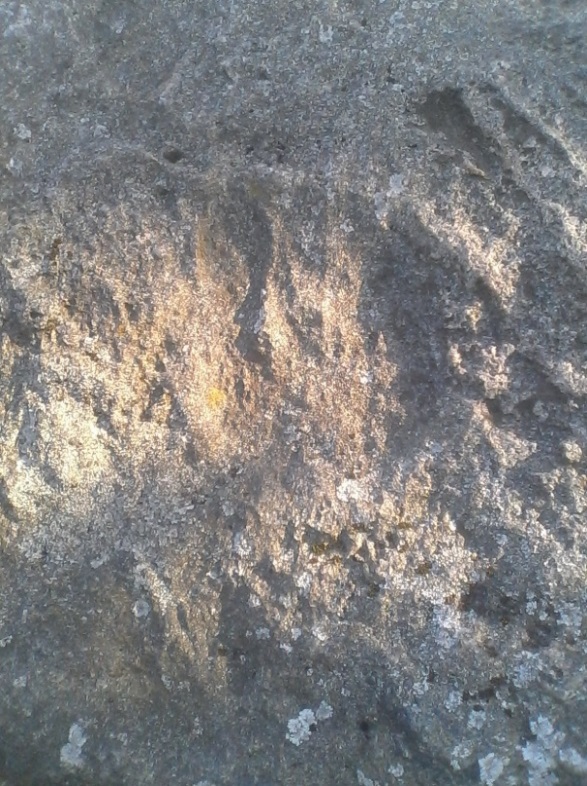 Фото – 3 Валун «Казинец» 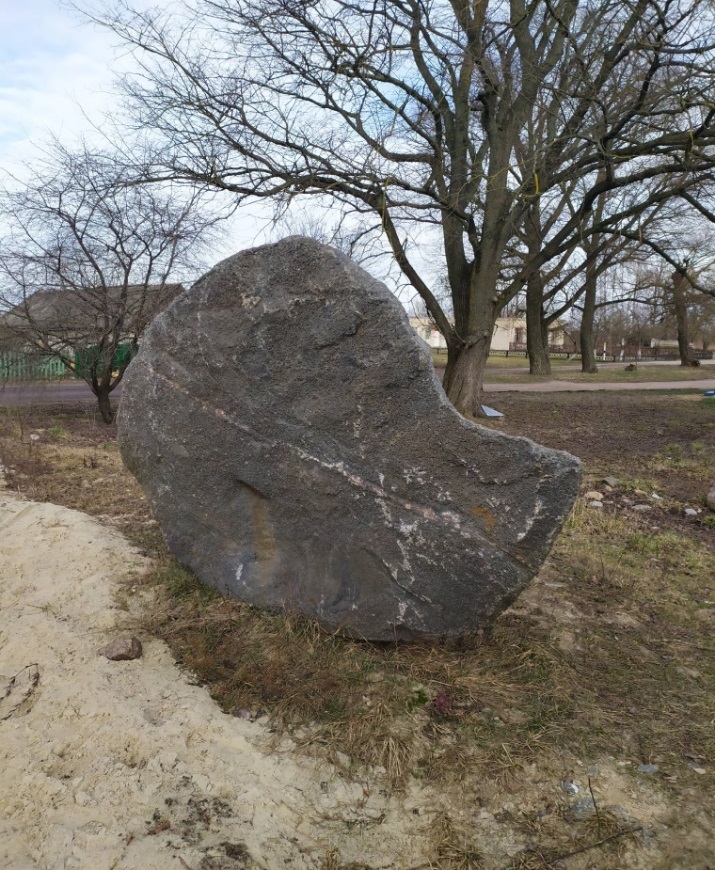 Фото – 4 Валун «Казинец»